CHAMADA PÚBLICA N.º 005/CP/2020, PROCESSO Nº SEDUC-PRC-2020/34785 PARA AQUISIÇÃO DE GÊNEROS ALIMENTÍCIOS DIRETAMENTE DA AGRICULTURA FAMILIAR E DO EMPREENDEDOR FAMILIAR RURAL CONFORME ART.14, § 1º, DA LEI N.º 11.947/2009 E RESOLUÇÕES FNDE RELATIVAS AO PNAE – CESTA DE ALIMENTAÇÂO – ARROZ – FEIJÃO-LEITE EM PÓ e MACARRÃOO ESTADO DE SÃO PAULO, por intermédio da SECRETARIA DE ESTADO DA EDUCAÇÃO, através da COORDENADORIA DE INFRAESTRUTURA E SERVIÇOS ESCOLARES - CISE, inscrita no CNPJ nº 46.384.111/0010-30, representada por seu Coordenador Senhor Wanderley Barbosa Filho,  RG nº  11.225.497-4 e CPF nº 065.674.758-70, no uso de suas prerrogativas legais e considerando o disposto no art. 14, da Lei nº. 11.947/2009 e nas Resoluções do FNDE relativas ao PNAE, vem realizar CHAMADA PÚBLICA para aquisição de Gêneros Alimentícios da Agricultura Familiar e do Empreendedor Familiar Rural, destinado ao atendimento do Programa Nacional de Alimentação Escolar/PNAE, conforme cronograma de entrega previsto no ADENDO B do Termo de Referência.Com fundamento dado pelo Art. 37 da Resolução FNDE nº 06/2020, a presente CHAMADA PÚBLICA, apenas receberá propostas de organizações produtivas detentoras de Declaração de Aptidão ao PRONAF - DAP Jurídica.1. OBJETOO objeto da presente CHAMADA PÚBLICA é a aquisição de GÊNEROS ALIMENTÍCIOS DA AGRICULTURA FAMILIAR E DO EMPREENDEDOR FAMILIAR RURAL, para o atendimento ao Programa Nacional de Alimentação Escolar - PNAE, conforme especificações abaixo:*Condições e especificações técnicas descritas no Termo de Referência - Anexo I deste Edital.** Preço de aquisição é o preço a ser pago ao fornecedor da Agricultura Familiar (Resolução FNDE 06/2020)2. FONTE DE RECURSORecursos provenientes do Programa de Trabalho 12368081561720000 , Fonte 005003135, Natureza de Despesa 339030.3. DA PARTICIPAÇÃO3.1 Os interessados (Grupos Formais) deverão apresentar a documentação para habilitação e Projeto de Venda (envelopes 01 e 02) à Comissão de Chamada Pública (CCP), até às 17 horas do dia 25 de novembro de 2020, no Protocolo da Secretaria de Estado da Educação, localizada na Praça da República, nº 53 – Centro – São Paulo - SP.3.1.1 Os envelopes poderão ser enviados por meio de SEDEX ou meios assemelhados, para o endereço da Comissão de Chamada Pública (CCP) no endereço citado no item 3.1, com referência à presente chamada pública, desde que recebidos pela CCP até a data do término do período de envio das documentações, sendo de responsabilidade dos participantes a postagem em tempo hábil;3. 2. Vedações.  Não será admitida a participação de pessoas físicas ou jurídicas: 3 2.1). Que estejam com o direito de licitar e contratar temporariamente suspenso ou que tenham sido impedidas de licitar e contratar com a Administração Pública Estadual, Direta e Indireta, com base no artigo 87, inciso III, da Lei Federal nº 8.666/1993 e no artigo 7º da Lei Federal nº 10.520/2002; 3.2.2). Que tenham sido declaradas inidôneas pela Administração Pública Federal, Estadual ou Municipal, nos termos do artigo 87, inciso IV, da Lei Federal nº 8.666/1993;3.2.3). Que possuam vínculos de natureza técnica, comercial, econômica, financeira ou trabalhista com a autoridade competente, ou algum dos membros da respectiva equipe de apoio, nos termos do artigo 9º da Lei Federal nº 8.666/1993;3.2.4). Que tenham sido proibidas pelo Plenário do CADE de participar de licitações promovidas pela Administração Pública Federal, Estadual, Municipal, Direta e Indireta, em virtude de prática de infração à ordem econômica, nos termos do artigo 38, inciso II, da Lei Federal n° 12.529/2011;3.2.5). Que estejam proibidas de contratar com a Administração Pública em virtude de sanção restritiva de direito decorrente de infração administrativa ambiental, nos termos do art. 72, § 8°, inciso V, da Lei Federal n° 9.605/1998;3.2.6). Que tenham sido proibidas de contratar com o Poder Público em razão de condenação por ato de improbidade administrativa, nos termos do artigo 12 da Lei Federal nº 8.429/1992;3.2.7). Que tenham sido declaradas inidôneas para contratar com a Administração Pública pelo Plenário do Tribunal de Contas do Estado de São Paulo, nos termos do artigo 108, da Lei Complementar Estadual nº 709/1993;3.2.8). Que tenham sido suspensas temporariamente, impedidas ou declaradas inidôneas para licitar ou contratar com a Administração Pública Estadual, Direta e Indireta, por desobediência à Lei de Acesso à Informação, nos termos do artigo 33, incisos IV e V, da Lei Federal nº 12.527/2011 e do artigo 74, incisos IV e V, do Decreto Estadual nº 58.052/2012;4. DOS PROCEDIMENTOS4.1. A sessão pública para análise dos documentos de habilitação e dos projetos será realizada na Praça da República, 53 – São Paulo/SP, com início no dia 26/11/2020, às 09:00 horas e será conduzida pela Comissão de Chamada Pública (CCP) designada nos autos do processo em epígrafe, com atos registrados em ata.4.1.1 O procedimento de abertura dos envelopes será transmitido de forma online em link disponibilizado na página da Secretaria de Estado da Educação: https://www.educacao.sp.gov.br4.2. Após a abertura dos envelopes a Comissão de Chamada Pública (CCP) poderá suspender a sessão para análise de conformidade dos documentos entregues em face dos requisitos fixados no presente Edital e na legislação vigente e promover diligências. Caso sejam verificadas irregularidades na documentação da habilitação ou do projeto de venda (item 5 deste edital), a organização poderá, a critério da CCP, ser notificada para realizar sua regularização, no prazo máximo de 03 (três) dias úteis, que pode ser prorrogado justificadamente por mais 03 (três) dias úteis.4.3. Após a análise dos documentos de habilitação e projeto de venda a Comissão (CCP) lavrará ata com a relação dos proponentes classificados, nos termos do item 6 deste edital, e os convocará para o envio das amostras, conforme item 7 do edital.4.4. Após a análise das amostras pela equipe técnica será divulgada a relação dos proponentes habilitados.4.5. Será aberto prazo para interposição de recurso frente aos proponentes habilitados, conforme item 8 deste edital. 4.6. Após a análise dos recursos a Comissão da Chamada Pública divulgará o resultado final dos proponentes habilitados.4.7 As divulgações dos resultados de que trata este item serão publicados em  Diário Oficial do Estado e na página da Secretaria de Estado da Educação: https://www.educacao.sp.gov.br5. HABILITAÇÃO DO FORNECEDOR 5.1. Os Fornecedores da Agricultura Familiar poderão comercializar sua produção agrícola na condição de Grupos Formais, de acordo com o Capítulo V da Resolução FNDE nº 06, de 08 de maio de 2020, que dispõe sobre o PNAE.5.2. ENVELOPE Nº 01 - HABILITAÇÃO DO GRUPO FORMALO Grupo Formal deverá apresentar no Envelope nº 01 os documentos abaixo relacionados, sob pena de inabilitação:5.2.1. Habilitação jurídicaa) Estatuto atualizado e registrado na Junta Comercial, em se tratando de cooperativa, devendo o estatuto estar adequado à Lei Federal nº 12.690/2012, acompanhado dos documentos de eleição ou designação dos atuais administradores; b) Ato constitutivo atualizado e registrado no Registro Civil de Pessoas Jurídicas, tratando-se de Associações, acompanhado de prova da diretoria em exercício;c) Para as Cooperativas, registro perante a Organização das Cooperativas Brasileiras ou na entidade estadual, se houver, conforme disposto no artigo 107 da Lei Federal 5764/71;d) Extrato da DAP Jurídica para associações e cooperativas, emitido nos últimos 60 dias;5.2.2. Regularidade fiscal e trabalhistaa) Prova de inscrição no Cadastro Nacional de Pessoas Jurídicas, do Ministério da Fazenda (CNPJ); b) Prova de inscrição no cadastro de contribuintes estadual ou municipal, relativo à sede ou domicílio do credenciado, pertinente ao seu ramo de atividade e compatível com o objeto do certame;c) Certificado de regularidade do Fundo de Garantia por Tempo de Serviço (CRF - FGTS); d) Certidão negativa, ou positiva com efeitos de negativa, de débitos trabalhistas (CNDT);e) Certidão negativa, ou positiva com efeitos de negativa, de Débitos relativos a Créditos Tributários Federais e à Dívida Ativa da União;f) Certidão emitida pela Fazenda Estadual da sede ou domicílio do credenciado que comprove a regularidade de débitos tributários relativos ao Imposto sobre Operações relativas à Circulação de Mercadorias e sobre Prestações de Serviços de Transporte Interestadual, Intermunicipal e de Comunicação - ICMS;5.2.3. Qualificação econômico-financeiraa) Certidão negativa de falência, recuperação judicial ou extrajudicial, expedida pelo distribuidor da sede da pessoa jurídica ou do domicílio do empresário individual;a.1). Se o credenciado for Cooperativa ou sociedade não empresária, a certidão mencionada na alínea “a” deverá ser substituída por certidão negativa de ações de insolvência civil.a.2). Caso o credenciado esteja em recuperação judicial ou extrajudicial, deverá ser comprovado o acolhimento do plano de recuperação judicial ou a homologação do plano de recuperação extrajudicial, conforme o caso.5.2.4. Declarações e outras comprovações5.2.4.1. Declaração subscrita por representante legal do credenciado, em conformidade com o modelo constante do Anexo IV.1, atestando que:a) se encontra em situação regular perante o Ministério do Trabalho no que se refere a observância do disposto no inciso XXXIII do artigo 7.º da Constituição Federal, na forma do Decreto Estadual nº. 42.911/1998;b) inexiste impedimento legal para contratar com a Administração;5.2.4.2. Declaração subscrita por representante legal do credenciado, em conformidade com o modelo constante do Anexo IV.2, afirmando que sua proposta foi elaborada de maneira independente e que conduz seus negócios de forma a coibir fraudes, corrupção e a prática de quaisquer outros atos lesivos à Administração Pública, nacional ou estrangeira, em atendimento à Lei Federal nº 12.846/ 2013 e ao Decreto Estadual nº 60.106/2014.5.2.4.3. Em se tratando de cooperativa que preencha as condições estabelecidas no art. 34, da Lei Federal nº 11.488/2007, declaração subscrita por representante legal do credenciado, em conformidade com o modelo constante do Anexo IV.3, declarando que seu estatuto foi adequado à Lei Federal nº 12.690/2012 e que aufere Receita Bruta até o limite definido no inciso II do caput do art. 3º da Lei Complementar Federal n° 123/2006.5.2.4.4. Comprovação da condição de COOPERATIVA.  Sem prejuízo da declaração exigida no item 5.2.4.3 e admitida a indicação, pelo credenciado, de outros meios e documentos aceitos pelo ordenamento jurídico vigente, a de cooperativa que preencha as condições estabelecidas no art. 34, da Lei Federal nº 11.488/2007 será comprovada da seguinte forma:5.2.4.4.1. Se sociedade cooperativa, pela Demonstração do Resultado do Exercício ou documento equivalente que comprove Receita Bruta até o limite definido no inciso II do caput do art. 3º da Lei Complementar Federal n° 123/2006.5.2.4.5. Declaração subscrita por representante legal do credenciado afirmando que os gêneros alimentícios a serem entregues são produzidos pelos associados/cooperados; ANEXO IV.4;5.2.4.6. Declaração do seu representante legal de responsabilidade pelo controle do atendimento do limite individual de venda de seus cooperados/associados; Anexo IV.5;5.2.4.7. Declaração de não admissão de trabalhadores menores, conforme Anexo IV.6;5.2.4.8. Declaração firmada pelo representante legal especificando o percentual de agricultores familiares oriundos de assentamentos de reforma agrária, de comunidades tradicionais indígenas e de comunidades quilombolas do total de agricultores familiares especificados no projeto de venda, conforme Anexo IV.7.5.2.4.9. Declaração, subscrita pelo representante legal, afirmando que apresentará, quando da assinatura do contrato, prova de atendimento de requisitos higiênico-sanitários através de alvará e/ou licença de funcionamento concedido pela Prefeitura Municipal da sede da cooperativa ou associação.O envelope nº 1 deverá ser entregue contendo todos os documentos acima em via original ou cópia autenticada, acompanhado de mídia digital com todos os documentos físicos digitalizados. O envelope deverá estar fechado, indevassável, contendo na sua parte externa as seguintes informações:  5.3 ENVELOPE Nº 02 – PROJETO DE VENDA5.3.1. No Envelope nº 02 os Grupos Formais deverão apresentar o Projeto de Venda de Gêneros Alimentícios da Agricultura Familiar conforme Anexo III.5.3.2. O(s) projeto(s) de venda a ser(em) contratado(s) será(ão) selecionado(s) conforme critérios estabelecidos no item 6 deste edital.5.3.3. Devem constar nos Projetos de Venda de Gêneros Alimentícios da Agricultura Familiar:5.3.3.1.CNPJ e DAP Jurídica da organização produtiva do Grupo Formal;5.3.3.2. Relação dos números de registro das DAPs Físicas de cada agricultor familiar associado ao Grupo Formal.5.3.4. Na formulação de seus projetos de venda as organizações deverão observar o limite de R$ 20.000,00 por DAP Familiar, inscritas na DAP jurídica por ano, por Entidade Executora estabelecido pelo art. 39 da Resolução 06/2020 do FNDE, ou o limite que vier a substituí-lo, caso haja mudança na mencionada norma. Os projetos deverão, pois, discriminar cada um dos agricultores e/ou empreendedores rurais (indicando as respectivas DAP físicas) que participarão da produção dos alimentos a serem fornecidos. O envelope nº 2 deverá ser entregue contendo todos os documentos acima em via original ou cópia autenticada, acompanhado de mídia digital com todos os documentos físicos digitalizados. O envelope deverá estar fechado, indevassável, contendo na sua parte externa as seguintes informações:  6. CRITÉRIOS DE SELEÇÃO DOS BENEFICIÁRIOS6.1. Para seleção, os projetos de venda habilitados serão divididos em: Grupo de projetos de fornecedores locais, Grupo de projetos de Região Geográfica Imediatas,Grupo de projetos de Região Geográficas Intermediárias; Grupo de projetos do estado e Grupo de propostas do País.6.2. Entre os grupos de projetos será observada a seguinte ordem de prioridade para seleção:I - O grupo de projetos de fornecedores locais terá prioridade sobre os demais grupos.II - O grupo de projetos de fornecedores de Região Geográfica Imediata terá prioridade sobre o de Região Intermediária, o do Estado e o do País.III - O grupo de projetos de fornecedores da Região Geográfica Intermediária tem prioridade sobre o do Estado e do País.IV – O grupo de projetos do estado tem prioridade sobre o do País.Entende-se por local, no caso de DAP Jurídica, o município onde houver a maior quantidade, em números absolutos, de DAP’s físicas registradas no extrato da DAP Jurídica6.3. Em cada grupo de projetos será observada a seguinte ordem de prioridade para seleção:I – Os assentamentos de reforma agrária, as comunidades tradicionais indígenas e as comunidades quilombolas, não havendo prioridade entre estes;a) para efeitos do disposto neste inciso, devem ser considerados Grupos Formais de assentamentos da reforma agrária, comunidades quilombolas e/ou indígenas aqueles em que a composição seja de, no mínimo, 50%+1 (cinquenta por cento mais um) dos cooperados/associados das organizações produtivas respectivamente, conforme identificação na(s) DAP(s);b) no caso de empate entre Grupos Formais de assentamentos da reforma agrária, comunidades quilombolas e/ou indígenas, em referência ao disposto no § 4º inciso I do art. 35 da Resolução FNDE nº 06, de 08 de maio de 2020, têm prioridade organizações produtivas com maior porcentagem de assentados da reforma agrária, quilombolas ou indígenas no seu quadro de associados/cooperados.II – Os fornecedores de gêneros alimentícios certificados como orgânicos ou agroecológicos, segundo a Lei nº 10.831, de 23 de dezembro de 2003, o Decreto nº 6.323/2007 e devido cadastro no MAPA;6.4. No caso de empate entre Grupos Formais, terão prioridade organizações com maior porcentagem de agricultores familiares e/ou empreendedores familiares rurais no seu quadro de sócios conforme DAP Jurídica.6.4.1 Em caso de persistir o empate será realizado sorteio ou, em havendo consenso entre as partes, poderá optar-se pela divisão no fornecimento dos produtos a serem adquiridos entre as organizações finalistas.6.5 Caso a CONTRATANTE não obtenha as quantidades necessárias de produtos oriundos do grupo de projetos de fornecedores locais, estas deverão ser complementadas com os projetos dos demais grupos, em acordo com os critérios de seleção e priorização citados nos itens 6.1 e 6.2.6.6. Serão aceitos os Projetos de Venda que, simultaneamente:	6.6.1. Apresentem ficha técnica compatível com as especificações técnicas deste Edital;	6.6.2. Estejam acompanhados dos documentos técnicos especificados neste Edital;6.6.3. Apresentem proposta de preço igual ou menor ao preço médio pesquisado e estampado no presente edital de convocação elaborado em estrita obediência ao parágrafo § 4º do art. 31 da Resolução FNDE nº 06/2020.6.7. Caso sejam verificadas irregularidades na documentação da habilitação ou do projeto de venda, a organização será notificada para realizar sua regularização no prazo máximo de 3 (três) dias úteis, que poderá ser prorrogado, justificadamente, por mais 3 (três) dias, de acordo com o § 4º do art. 36 da Resolução FNDE nº 06/2020, conforme análise da Comissão do Chamada Pública. (CCP).7. DAS AMOSTRAS DOS PRODUTOS7.1. O(s) fornecedor(es) classificado(s) em primeiro lugar deverá(ão) entregar as amostras indicadas no quadro abaixo, no prazo de até 10 (dez) dias corridos,  contados do dia da classificação dos fornecedores na fase de habilitação,  para avaliação e seleção dos produtos a serem adquiridos, as quais serão submetidas a testes necessários. 7.2. As amostras serão apresentadas conforme item 6.2 do Termo de Referência e deverão ser acompanhadas com a documentação técnica relacionada no item 6, do Termo de Referência e Protocolo de Entrega Documentação e de Amostra conforme o modelo estabelecido no Adendo I-B e I-C, respectivamente, constantes no Termo de Referência. As amostras deverão ser entregues no DEPARTAMENTO DE ALIMENTAÇÃO ESCOLAR - DAESC, na Praça da República, nº 53 - Sala 56 - Andar Térreo, Centro, São Paulo/SP, impreterivelmente das 8:00 às 16:00 horas. 7.3. A(s) amostra(s) e as documentações técnicas serão avaliadas pela área técnica que irá verificar a conformidade do produto ofertado com a descrição e as especificações constantes do Termo de Referência. 7.3.1. Se a amostra e as documentações técnicas forem aceitas, a Comissão de Chamada Pública (CPP) retomará a sessão pública informando aos demais participantes sobre essa decisão e prosseguirá com os trâmites da contratação. A quantidade de produtos apresentados como amostra será subtraída do quantitativo total a ser entregue pelo fornecedor classificado.7.3.2. Se a amostra e/ou as documentações técnicas forem rejeitadas ou não forem entregues no prazo estabelecido, a proposta será desclassificada e a Comissão de Chamada Pública (CPP) retomará a sessão pública para convocar o próximo participante, obedecendo a ordem de classificação prevista no item 6 deste edital, para apresentar as suas amostras, observado o mesmo prazo e as mesmas condições do primeiro colocado.7.4. A decisão que aceitar ou rejeitar a amostra será formalizada por despacho fundamentado.8. DA INTERPOSIÇÃO DE RECURSOS8.1. Caberá interposição de recurso por Grupo(s) Formal(is) não habilitado(s), ou seja, não credenciados na CHAMADA PÚBLICA. O recurso deverá ser apresentado na forma escrita e encaminhado no prazo máximo de 05 (cinco) dias úteis, imediatamente posterior à divulgação dos resultados no Diário Oficial do Estado, dirigido à Comissão de Chamada Pública (CCP), apresentado no Protocolo da Sede da Secretaria de Estado da Educação, na Praça da República, nº 53 – Centro – São Paulo - SP  ou encaminhado através do e-mail: comissao.chamadapub@educacao.sp.gov.br.8.2. A Comissão da Chamada Pública (CCP) deverá analisar e emitir parecer acerca do recurso interposto no prazo de 02 (dois) dias úteis após o recebimento, cabendo à autoridade competente da entidade credenciadora decidir, no prazo de 03 (três) dias úteis, pelo seu provimento ou improvimento, com posterior publicação da decisão no Diário Oficial do Estado.8.2.1 O prazo de que trata o item anterior, (8.2), poderá ser prorrogado desde que mediante justificativa.9. LOCAL E PERIODICIDADE DE ENTREGA DOS PRODUTOS9.1. As entregas dos gêneros alimentícios deverão ser feitas nos endereços e datas indicados no ADENDO B, conforme item 9.2 do Termo de Referência.9.2. Na data da assinatura do contrato Gestores da CISE/DAESC farão reunião com os representantes do Grupo Formal para definirem procedimentos e prazos e para sanarem eventuais dúvidas. 9.3. A execução contratual se dará com a entrega dos produtos que deverá ter início após a assinatura do contrato, de acordo com o cronograma estabelecido no Adendo B do Termo de referência. 9.4. Os locais e periodicidade das entregas, bem como as condições de recebimento do objeto, e obrigação das partes, são aquelas definidas pelo Termo de Referência- Anexo I e Termo de Contrato Anexo II, ambos deste Edital.10. CONTRATAÇÃO10.1. A contratação decorrente desta Chamada Pública será formalizada mediante a assinatura de Termo de Contrato, cuja minuta integra este Edital como Anexo II. 10.1.1. Se, por ocasião da formalização do contrato, algum dos documentos apresentados no momento de habilitação estiver com o prazo de validade expirado, a CONTRATANTE verificará a situação por meio eletrônico hábil de informações, certificando nos autos do processo a regularidade e anexando os documentos passíveis de obtenção por tais meios, salvo impossibilidade devidamente justificada.10.1.2. Se não for possível atualizá-los por meio eletrônico hábil de informações, o proponente será notificado para, no prazo de 05 (cinco) dias úteis, comprovar a sua situação de regularidade de que trata o item 10.1.1, mediante a apresentação das certidões respectivas com prazos de validade em vigência, sob pena de a contratação não se realizar. 10.1.3. Constitui condição para a celebração da contratação, bem como para a realização dos pagamentos dela decorrentes, a inexistência de registros em nome do proponente no “Cadastro Informativo dos Créditos não Quitados de Órgãos e Entidades Estaduais – CADIN ESTADUAL”. Esta condição será considerada cumprida se a devedora comprovar que os respectivos registros se encontram suspensos, nos termos do artigo 8º, §§ 1º e 2º. da Lei Estadual nº 12.799/2008.10.1.4.  O “Sistema Eletrônico de Aplicação e Registro de Sanções Administrativas – e-Sanções”, no endereço www.esancoes.sp.gov.br, o “Cadastro Nacional de Empresas Inidôneas e Suspensas – CEIS”, no endereço http://www.portaltransparencia.gov.br/ceis e o CNIA - Cadastro Nacional de Condenações Cíveis por Ato de Improbidade Administrativa - no endereço http://www.cnj.jus.br, deverão ser consultados previamente à celebração da contratação. 10.1.5. Constitui também condição para a celebração da contratação do Grupo Formal, a indicação do representante legal encarregado de representá-lo com exclusividade perante a CONTRATANTE.10.1.6. Também constitui condição para a celebração do contrato o registro do Cadastro Unificado de Fornecedores do Estado de São Paulo - CAUFESP. 10.2. A proponente deverá, no prazo de 05 (cinco) dias corridos contados da data da convocação, comparecer na sede da Secretaria da Educação, situada à Praça da República nº 53 - Centro - São Paulo - SP, para assinatura do Termo de Contrato. O prazo para assinatura do contrato poderá ser prorrogado, por igual período, por solicitação justificada do interessado e aceita pela CONTRATANTE. 10.3. Caso a proponente vencedora não assine ou não aceite o Termo de Contrato, no prazo e condições estabelecidas, a Secretaria de Estado da Educação poderá convocar as proponentes remanescentes, na ordem de classificação, para fazê-lo em igual prazo e nas mesmas condições propostas pelo primeiro classificado.11. PAGAMENTO11.1. Os pagamentos serão efetuados em conformidade com o disposto no termo de contrato, cuja minuta constitui o Anexo II deste Edital.12. DISPOSIÇÕES GERAIS12.1. A presente CHAMADA PÚBLICA poderá ser obtida nos seguintes locais: Sítios Eletrônicos: www.educacao.sp.gov.br,  Diário Oficial do Estado (DOE) e Jornal de Grande Circulação.12.2. ESCLARECIMENTOS – deverão ser formulados por escrito e dirigidos à Comissão de Chamada Pública (CPP), protocolados no Protocolo da Sede da Secretaria de Estado da Educação, na Praça da República, 53 - sala 236 - Centro – São Paulo – SP ou encaminhados através do e-mail: comissao.chamadapub@educacao.sp.gov.br em até 05 (cinco) dias úteis antes do prazo final fixado para apresentação dos documentos. Caso o pedido de esclarecimento seja encaminhado através de correio eletrônico, deverá ser observado o modelo constante no ANEXO V e após assinado pelo representante legal o documento deverá ser enviado como anexo ao correio eletrônico. Não serão respondidos questionamentos encaminhados no corpo do e-mail.12.3. IMPUGNAÇÕES AO EDITAL – deverão ser formuladas por escrito, protocoladas no Protocolo da Sede da Secretaria de Estado da Educação, na Praça da República, nº 53 – Centro – São Paulo - SP  ou encaminhadas através do e-mail: comissao.chamadapub@educacao.sp.gov.br e dirigidas à autoridade subscritora do Edital em até 05 (cinco) dias úteis antes do prazo final fixado para apresentação dos documentos. Caso a impugnação ao edital seja encaminhada através de correio eletrônico, deverá ser observado o modelo constante no ANEXO V e após assinado pelo representante legal o documento deverá ser enviado como anexo ao correio eletrônico. Não serão respondidas impugnações encaminhadas no corpo do e-mail.12.4. Os produtos alimentícios deverão atender ao disposto na Legislação Sanitária (Federal, Estadual ou Municipal) específica para os alimentos de origem animal e vegetal.12.5.  A prática de atos que atentem contra o patrimônio público nacional ou estrangeiro, contra princípios da Administração Pública, ou que de qualquer forma venham a constituir fraude ou corrupção, durante a CHAMADA PÚBLICA ou ao longo da execução do contrato, será objeto de instauração de processo administrativo de responsabilização nos termos da Lei Federal nº 12.846/2013 e do Decreto Estadual nº 60.106/2014, sem prejuízo da aplicação das sanções administrativas previstas nos artigos 87 e 88 da Lei Federal nº 8.666/1993, bem como da Resolução SE nº 33 de 01/04/2003.13. DOS ANEXOS13.1. Integram o presente Edital: 	Anexo I – Termo de Referência e adendos;	Anexo II – Minuta de Termo de Contrato;	Anexo III - Modelo de Projeto de Venda;	Anexo IV - Modelo de Declarações;	Anexo V – Modelo de Impugnação ao Edital e/ou Pedido de Esclarecimento	Anexo VI – Resolução SE-33 de 01/04/2003São Paulo, 05 de novembro de 2020Wanderley Barbosa FilhoCoordenador ANEXO ITERMO DE REFERÊNCIAOBJETOO Objeto da presente Chamada Publica é a aquisição de gêneros alimentícios, caracterizados por 537.177 (quinhentos trinta e sete mil, cento e setenta e sete) CESTAS DE ALIMENTAÇÃO ESCOLAR – composto por: arroz polido, tipo i, feijão carioca, tipo 1, leite em pó integral e macarrão parafuso - da Agricultura Familiar e do Empreendedor Familiar Rural, destinados ao cumprimento do Programa Nacional de Alimentação Escolar – PNAE, conforme as quantidades e as especificações descritas neste instrumento, para o atendimento dos alunos matriculados nas unidades escolares relacionadas no ADENDO A.DIRETORIAS REGIONAIS DE ENSINO PARTICIPANTES 2.2. As entregas deverão ocorrer nos locais listados no ADENDO A, pertencentes a Gestão Centralizada do Programa de Alimentação Escolar, jurisdicionadas às Diretorias Regionais de Ensino, de acordo os lotes elencados abaixo:JUSTIFICATIVA3.1. Em virtude da efetiva situação de urgência relativa à segurança alimentar dos alunos da Rede Estadual de Ensino, em situação de vulnerabilidade social, devida à pandemia causada pelo novo Coronavírus e COVID-19, e considerando a Lei Federal nº 11.346/2006, que “estabelece as definições, princípios, diretrizes, objetivos e composição do Sistema Nacional de Segurança Alimentar e Nutricional – SISAN, por meio do qual o poder público, com a participação da sociedade civil organizada, formulará e implementará políticas, planos, programas e ações com vistas em assegurar o Direito Humano à Alimentação Adequada”, bem como, em conformidade e especial, a Resolução n° 6, de 8 de maio de 2020, artigo V, parágrafos V e VI. 3.2. Além de possibilitar o acesso dos alunos da Rede Estadual de Ensino a alimentos saudáveis, em conformidade a Resolução n° 6, de 8 de maio de 2020, a Secretaria de Educação do Estado de São Paulo, participante integral no Programa, tem o dever de apoiar o desenvolvimento sustentável, bem como, incentivar a aquisição de gêneros alimentícios diversificados, oriundos da produção local, preferencialmente, pela Agricultura Familiar e empreendedores familiares rurais.  3.3. Nesse ínterim, asseguramos o direito do fornecimento de alimentação escolar, garantindo a segurança alimentar e nutricional dos alunos da Rede Estadual de Ensino, especialmente aqueles que se encontram em vulnerabilidade social. 4. OBJETIVO DA CONTRATAÇÃO E CONDIÇÕES4.1. Necessidade do fornecimento de alimentos nas entidades beneficiárias cadastradas, produzidos localmente por agricultores, de modo  que a única possibilidade é a entrega direta pelos fornecedores classificados.4.2. Para fins desta aquisição, serão considerados fornecedores os Agricultores Familiares e Empreendedores Familiares Rurais organizados em Grupos Formais de acordo com a Resolução/CD/FNDE nº 06/2020, de 17 de junho de 2013. 4.3. O Projeto de Venda de Gêneros Alimentícios da Agricultura Familiar para Alimentação Escolar é limitado ao valor individual de venda por Agricultor Familiar e por Empreendedor Familiar Rural em R$ 20.000,00 (vinte mil reais) por ano, conforme Resolução/CD/FNDE nº 06/2020, de 08 de maio de 2020, Lei nº 11.947, 2009, RDC nº 216, de 2004, dentre outras que tratam das ações relativas à oferta de alimentação para coletividade.4.4. Os itens cotados deverão atender aos padrões de Identidade e Qualidade aprovados pela Agência de Vigilância Sanitária/Ministério da Saúde e pelo Ministério da Agricultura, Pecuária e Abastecimento nas suas respectivas áreas de competência e conforme determina a legislação em vigor. 4.5. Os produtos devem ser obtidos, processados, empacotados, armazenados, transportados e conservados em condições que não produzam, desenvolvam e/ou agreguem substâncias físicas, químicas ou biológicas que coloquem em risco a saúde do consumidor. Deverá ser elaborado de acordo com o Regulamento Técnico sobre as condições higiênico-sanitárias, as Boas Práticas de Fabricação (BPF) e os Procedimentos Operacionais Padronizados (POP’s) para Estabelecimentos Elaboradores/Industrializadores de Alimentos, conforme determina a Portaria 1.428, de 26/11/93 do Ministério da Saúde, a Portaria nº 326, de 30/07/97 da Secretaria de Vigilância Sanitária / MS e a Resolução - RDC nº 275, de 21/10/02 – Anvisa.4.6. É recomendado que o(s) estabelecimento(s) (fabricante/empacotador/beneficiador) tenha(m) implantado(s) o Sistema de Análise de Perigos e Pontos Críticos de Controle – APPCC, incluindo a instalação de algum tipo de barreira, como peneiras, imãs, filtros ou detectores de metais para garantir a ausência de contaminação física por corpos estranhos. 4.7. No caso do produto orgânico, as unidades de produção devem dispor de Plano de Manejo Orgânico atualizado, sendo que as Boas Práticas Agrícolas e os registros para a rastreabilidade devem permear todas as atividades de manejo. Os adubos orgânicos devem sempre ser submetidos às técnicas adequadas de compostagem para propiciar a sua bioestabilização. Os adubos também devem ser preparados longe das áreas de cultivo, das fontes de água e de banhados. Ressalta-se, ainda, que as instalações de armazenagem e manipulação de esterco, incluindo as áreas de compostagem deverão ser projetadas, implantadas e operadas de maneira a prevenir a contaminação das águas subterrâneas e superficiais. 4.8. O produto, deverá ser produzido em local que possui inscrição no Ministério da Saúde, por meio de Alvará Sanitário ou Licença de Funcionamento emitido pela autoridade competente do Estado, Distrito Federal ou Município ou inscrição no Ministério da Agricultura, devendo possuir, neste caso, o Registro do Estabelecimento.4.9. O produto deverá ser produzido mediante o registro ou comunicação sobre o início de fabricação do produto “dispensados de registro”, em órgãos competentes.4.10. O produto deverá ser produzido de acordo com o artigo 2º da Portaria Nº 1428, de 26 de novembro de 1993, expedido pelo Ministério da Saúde, em que determina que os estabelecimentos relacionados à área de alimentos adotem, sob responsabilidade técnica, suas próprias Boas Práticas de Produção e/ou Prestação de Serviços, seus Programas de Qualidade, e atendam aos PIQ's para Produtos e Serviços na Área de Alimentos, em consonância com o estabelecido na presente Portaria e Portaria SVS/MS 326 de 30/07/1997. e Resolução RDC nº 275, de 21/10/2002. 4.11. Será assegurado aos técnicos da SEDUC o direito de inspecionar as instalações cooperativas e/ou associações, assim como verificar a exatidão das informações apresentadas à Comissão de Chamada Pública (CCP), antes e/ou após a adjudicação.5. DESCRIÇÃO DO OBJETO E FREQUÊNCIA DE ENTREGA5.1. A Cesta de Alimentação deverá ser de produção própria dos agricultores, suas organizações homologadas nesta Chamada Pública e cumprir os requisitos de qualidade dispostos nas normas vigentes.5.2. Os itens que vão compor a cesta e periodicidade das entregas, estão discriminados na tabela abaixo. As quantidades serão apresentadas no ADENDO B.5.3.	ARROZ 5.4.   FEIJÃO 5.5.   LEITE EM PÓ        5.6.   MACARRÃO PARAFUSO  	5.7. 	ANÁLISES LABORATORIAIS5.7.1. ARROZ5.7.2. FEIJÃO5.7.3.  LEITE EM PÓ5.7.4. MACARRÃO PARAFUSONOTA: Matérias estranhas eventualmente detectadas deverão ser claramente descritas no laudo analítico:Deverão ser claramente enumerados os elementos histológicos encontrados, devendo apresentar elementos histológicos dos ingredientes que compõem o produto. Caso não sejam encontrados, apontar no laudo tal informação.Não deverão apresentar elementos histológicos de ingredientes estranhos ao produto e que NÃO fazem parte da relação de ingredientes constante no rótulo. Deverão constar também as informações de componentes/ingredientes constantes no rótulo do produto entregue pela empresa para análise.5.7.5. Poderão ser efetuadas outras determinações físico-químicas, microbiológicas, microscópicas ou toxicológicas, sempre que se tornar necessária a obtenção de dados sobre o estado higiênico-sanitário do produto ou quando da ocorrência de toxinfecções alimentares.5.7.6. As metodologias para amostragem, colheita, acondicionamento, transporte e para análise microbiológica de amostras de produtos alimentícios devem obedecer ao disposto na RDC no 12 de 02/01/2001. 5.7.7. Caso sejam utilizados outros métodos laboratoriais, ou suas modificações, que não estejam referendados nos dispostos no parágrafo acima, os mesmos devem ser validados por estudos comparativos intra e inter laboratoriais que certifiquem que os resultados obtidos por seu uso sejam equivalentes aos das metodologias citadas. Os registros dos processos de validação das metodologias também devem estar disponíveis sempre que necessário e devem cumprir com os expostos no parágrafo acima.5.8. PRODUTO IMPRÓPRIO5.8.1. Será considerada imprópria e será recusada a embalagem defeituosa ou inadequada, que exponha o produto à contaminação e/ou deterioração, ou que não resista à manipulação, transporte e armazenamento.5.8.2. As associações e/ou cooperativas ficarão obrigadas a retirar e substituir os produtos em desconformidade com o Edital quando do recebimento/armazenamento ou qualquer outro motivo, que os revelem impróprios ao consumo (artigo 18, §6º, I, II e III da Lei Federal 8.078/90 – Código de Defesa do Consumidor).5.8.3. A retirada e substituição dos produtos deverão ser realizadas pelas associações e/ou cooperativas, dentro do prazo de 15 (quinze) dias úteis, após oficialização pelo DAESC. Caso o produto esteja em desconformidade no ato do recebimento, a Contratante recusará a entrega. O não cumprimento do prazo estabelecido para a retirada e substituição do produto pelas associações e/ou cooperativas ocasionará as penalidades cabíveis.ROTULAGEMO produto deverá ser rotulado de acordo com a legislação vigente, em especial: Lei Federal nº 8.078, de 11/09/1990 - Código de Defesa do Consumidor; Resolução RDC nº 40, de 08/02/2002, ANVISA; Resolução RDC nº 259, de 20/09/2002, ANVISA; Resolução RDC nº 359 de 23/12/2003, ANVISA; Resolução RDC nº 360, de 23/12/2003, ANVISA; Lei nº 10.674 de 16/05/2003; Resolução RDC nº 26, de 02/07/2015, ANVISA; Resolução RDC nº 150, de 13/04/2017, ANVISA e com as especificações que constam a seguir.RÓTULOS DAS EMBALAGENS PRIMÁRIASNos rótulos das embalagens primárias deverão constar impressas de forma clara e indelével, principalmente as seguintes informações:- Denominação de venda (nome do produto, identificação e marca);- Identificação da origem (nome ou razão social, CNPJ e endereço do fabricante, país de origem através da expressão "Indústria ..." "Fabricado em ...", "Produto..." e, no caso de produto importado, nome ou razão social e endereço do importador);- Data de fabricação (deverá constar dia, mês e ano);- Data de vencimento ou data de validade (deverá constar dia, mês e ano);- Identificação do lote;- Lista de ingredientes, inclusive os aditivos (função principal e nome completo ou número INS ou ambos) caso utilizados;- Declarar: “Contém glúten”/”Não contém glúten”;- Informação nutricional;- Peso líquido;- Tempo de cocção;- Condições de armazenamento;- Carimbo padronizado do SIF (leite em pó);- Outras informações eventualmente previstas em legislação.Às associações e/ou cooperativas será facultada a opção de “rótulo autoadesivo”, desde que a apresentação seja clara e indelével e a embalagem se descaracterize/rasgue nas tentativas de “descolamento” da etiqueta, único contendo todas as informações previstas no item 5.9.2. O padrão de adesividade deverá ser mantido durante todo o fornecimento, ficando as associações e/ou cooperativas sujeitas às penalidades cabíveis quando cometer irregularidades. RÓTULOS DAS EMBALAGENS SECUNDÁRIASNos rótulos das embalagens secundárias deverá constar, de forma legível e indelével, de tamanho adequado e fácil visualização, as seguintes informações:- Denominação de venda (nome do produto e marca);- Identificação da origem (nome ou razão social, CNPJ e endereço do fabricante, país de origem através da expressão "Indústria ..." "Fabricado em ...", "Produto..." e, no caso de produto importado, nome ou razão social e endereço do importador);- Data de fabricação (deverá constar dia, mês e ano);- Data de vencimento ou data de validade (deverá constar dia, mês e ano);- Identificação do lote;- Peso líquido (indicar o peso líquido total e/ou nº de unidades e peso líquido do produto em cada embalagem primária);- Condições de armazenamento;- Empilhamento máximo;- Dizeres: GOVERNO DO ESTADO DE SÃO PAULO - SECRETARIA DO ESTADO DA EDUCAÇÃO “ALIMENTAÇÃO ESCOLAR - VENDA PROIBIDA”.As informações referentes à data de fabricação, data de validade ou data de vencimento e identificação do lote, bem como os dizeres GOVERNO DO ESTADO DE SÃO PAULO - SECRETARIA DO ESTADO DA EDUCAÇÃO “ALIMENTAÇÃO ESCOLAR - VENDA PROIBIDA” poderão ser apresentadas em “ink jet” ou “hot stamping”, de forma legível e indelével, em local visível e que resista às condições rotineiras de manuseio da embalagem.Nas embalagens secundárias (ou terciárias) de cada lote de produto adquirido deverá constar o código de barras. Deverá seguir o padrão EAN-128, podendo ser confeccionado diretamente sobre a embalagem final do produto (secundária ou terciária) ou em etiqueta indelével conforme abaixo. O código de barras deverá estar localizado na lateral da embalagem final, de modo que não seja recoberto por fita adesiva, o que impossibilitaria sua leitura.Exemplo de padrão EAN-128 para código de barras:Os dados alfanuméricos do código de barras deverão se apresentar entre asteriscos.N2 + N14 = PRODUTO+MARCA+FABRICANTE (Deverá ter 14 dígitos)(01)07898357410015+N2 + N6 = Data de Validade (DDMMAA)(15)250804+(N2) + N6 – LOTE (Deverá constar 6 caracteres)(10) 00015BO código de barras padrão EAN-128 deverá se apresentar neste formato: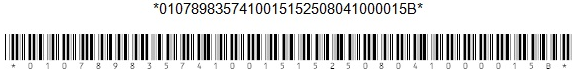 As associações e/ou cooperativas deverão apresentar aos técnicos do DAESC, antes do primeiro fornecimento o layout das informações de rotulagem das embalagens primária e secundária, para conferência das informações exigidas neste termo, além daquelas previstas na Ficha Técnica do produto. A critério do DAESC, as associações e/ou cooperativas poderão fazer ajustes no rótulo, a fim de harmonizar e padronizar as informações. DOCUMENTAÇÃO TÉCNICA As associações e/ou cooperativas deverão apresentar Certificado de análises e ensaios bromatológicos com parecer conclusivo comprovando os dados do item 5.7 deste termo, exceto as “Análises Complementares”, as quais poderão ser solicitadas pela Administração, a qualquer tempo. Caso este certificado de análises e ensaios não esteja completo, poderão ser anexados outros complementando-o. Os Certificados de ensaios não poderão ter data anterior a 120 (cento e vinte) dias da entrega da documentação e deverão ser emitidos por laboratórios de análise de alimentos, conforme opção abaixo:a) laboratórios da rede oficial do MS;b) laboratórios autorizados/credenciados pelo Ministério da Saúde, que possuam acreditação pelo INMETRO ou certificado de gestão de qualidade ISO; c) laboratórios pertencentes às Universidades Federais ou Estaduais localizadas no Estado de São Paulo;A critério das associações e/ou cooperativas, o laudo bromatológico poderá ser entregue diretamente pelo laboratório selecionado. O laudo deverá ser entregue ao DAESC, em via original e será objeto de verificação de autenticidade.As Informações Técnicas do produto devem estar em papel timbrado do proponente, com todos os itens fielmente preenchidos.   DAS AMOSTRAS As associações e/ou cooperativas deverão apresentar as amostras do produto objeto desta chamada pública em até no máximo 10 (dez) dias corridos, mediante agendamento prévio, para testes internos, a serem realizados pela equipe técnica da CISE/DAESC/CENUT, correspondendo a: 03 (três) amostras de cada um dos produtos objetos dessa chamada, em embalagem original (3 pacotes de cada), devidamente identificadas, com unidades procedentes do mesmo lote e data de fabricação, em embalagem primária e rótulo correspondentes àqueles escolhidos para serem entregues quando da execução do contrato; sendo 01 (uma amostra) para testes internos e 02 (duas) para contraprova. As contraprovas serão lacradas e armazenadas no DAESC.A amostra deverá ser entregue no DEPARTAMENTO DE ALIMENTAÇÃO ESCOLAR - DAESC, na Praça da República, nº 53 - Sala 56 - Andar Térreo, Centro, São Paulo/SP, impreterivelmente das 8:00 às 16:00 horas. A critério do DAESC poderá ser determinado outro local para encaminhamento da amostra.O DAESC efetuará o lacre da amostra e emitirá o respectivo comprovante de entrega da mesma. A aposição do lacre destina-se apenas à identificação da amostra para posterior encaminhamento da mesma para análise da comissão técnica.Será fornecida à associação e/ou cooperativa 01 (uma) via do comprovante de entrega da amostra e 01 (uma) via será encaminhada à Comissão da Chamada Pública - CCP, pelo DAESC. Não serão analisadas amostras em embalagens danificadas ou que não estiverem totalmente vedadas.A rotulagem da embalagem da amostra entregue poderá, excepcionalmente, ser confeccionada em etiquetas com dizeres digitados em computador. No entanto, a associação e/ou cooperativa deverá apresentar o layout e a rotulagem das embalagens primária e secundária antes do primeiro fornecimento, para análise e aprovação pelo DAESC.DAS AVALIAÇÕESA avaliação técnica do produto será feita através de conferência/análise da documentação técnica e testes da amostra: teste técnico - interno, teste sensorial - interno. Será obrigatório o cumprimento do teste interno, realizado pela equipe do DAESC, o qual compreende as avaliações técnico-culinária e sensorial do produto.O DAESC, através da equipe técnica do CENUT realizará a conferência, análise e aprovação da Documentação Técnica solicitada no item 6 deste termo, que comprova o integral atendimento ao Termo de Referência e à proposta da associação e/ou cooperativa, e emitirá parecer conclusivo.A associação e/ou cooperativa deverá apresentar uma via ORIGINAL ou CÓPIA REPROGRÁFICA AUTENTICADA da Ficha Técnica do produto e deverá ser preenchida uma para cada item cotado. As informações declaradas deverão estar em conformidade com as constantes na rotulagem das embalagens primária e secundária.O DAESC poderá solicitar a revisão do texto ou esclarecimentos referentes às informações da Ficha Técnica do produto, sempre que estas se mostrarem insuficientes ou inadequadas para a perfeita compreensão dos usuários.TESTESOs testes a serem realizados são:I – INTERNOa) Técnico-culináriob) Sensorial DO TESTE TÉCNICO-CULINÁRIOSerá realizado na Cozinha Experimental do Departamento de Alimentação Escolar com acompanhamento do proponente ou se fizer representar oficialmente através de procuração, por profissionais habilitados, considerando tanto as informações contidas na proposta da associação e/ou cooperativa e no rótulo dos produtos, como as condições rotineiras de armazenamento e distribuição nas unidades atendidas, para avaliação de:Informações gerais do produto;Condições da embalagem;Ingredientes;Modo de armazenamento do produto;Modo de preparo;Tempo de cocção;Aderência (na panela e entre os alimentos);Decantação;Rendimento do produto (per capita/porcionamento);Facilidades ou dificuldades encontradas;Resultado final.MODELO BÁSICO DO FORMULÁRIO DE TESTE TÉCNICO-CULINÁRIOCaso o produto não seja aprovado nos testes internos, deste instrumento, o proponente será desclassificado da chamada pública.DO TESTE SENSORIAL6.6.1  Quando da aprovação do produto no teste técnico-culinário do item 6.5, o DAESC, através da equipe técnica do CENUT, com base no método classificatório, adaptado pela Empresa Brasileira de Pesquisa Agropecuária – EMBRAPA, procederá à avaliação sensorial das amostras, observando rigorosamente as informações contidas na proposta da associação e/ou cooperativa e embalagem. O teste sensorial será realizado através de equipe treinada por nutricionista do DAESC, composta por 11 (onze) pessoas/provadores. Para o teste sensorial não será permitida a presença do proponente.6.6.2.  Serão avaliados os atributos de quatro características sensoriais de cada alimento: aparência e sabor, odor e consistência/textura, de acordo com parâmetros descritos em conceitos (adjetivos), conforme as especificações a seguir:6.6.3. Na avaliação individual, será obtida uma avaliação combinada que corresponde ao conceito:Insatisfatório: quando houver a presença de um ou mais adjetivos: insatisfatório, não característico, inadequada.Satisfatório: quando houver predominância dos adjetivos: bom, regular, característico pouco acentuado, adequada, moderadamente adequada.Na avaliação global que resume as avaliações individuais dos provadores, a amostra que obtiver o resultado “insatisfatório”, pela maioria dos provadores, não será aprovada na Avaliação Sensorial. A Associação ou Cooperativa somente será aprovada na Avaliação Sensorial, se obtiver o conceito global SATISFATÓRIO.Referências da metodologia utilizada na avaliação sensorial:TEIXEIRA, E. et al. Análise Sensorial de Alimentos. UFSC, 1987.Apostilas de Análise Sensorial de Alimentos e Bebidas, EMBRAPA, 1991.Análise Sensorial dos Alimentos e Bebidas, ABNT, NBR 12806, 1993.DUTCOSKY, S. D. Análise sensorial de alimentos. Curitiba: Champagnat, 2007.6.6.4. O parecer final do teste sensorial deverá ser emitido conforme modelo a seguir:6.6.5. O produto ofertado pela associação e/ou cooperativa estará apto para ser homologado desde que satisfaça todas as condições constantes do projeto de venda e estabelecidas neste Termo de Referência, cuja comprovação será feita através de aprovação em todas as etapas de análises e avaliações deste termo.6.6.6. A equipe técnica do CENUT emitirá um parecer conclusivo a cada etapa de teste realizado e para aprovação do produto emitirá um Parecer Conclusivo Geral. Caso haja reprovação em qualquer uma das etapas, a equipe técnica do CENUT emitirá um Parecer Conclusivo Motivado sobre a recusa do produto ofertado pela Associação e/ou Cooperativa. 6.6.7. No caso da pessoa que acompanhará os testes não ser representante legal da associação e/ou cooperativa, esta deverá estar devidamente credenciada mediante documento subscrito pelo representante legal da associação e/ou cooperativa.6.6.8. Para todos os testes será preenchida a declaração abaixo:DECLARAÇÃOEu,                                                                  portador do RG _______,                                    representante da Associação ou Cooperativa                                                                estive presente na data                            _______  participando e acompanhando os testes                            do produto                           marca                                                            , local          .Associação ou Cooperativa:Nome:Assinatura:RG:DO CONTROLE DE QUALIDADE POSTERIOR À CONTRATAÇÃOPara entrega a contratada obrigar-se-á a realizar análise do produto, na origem, de modo a confirmar as exigências deste Termo de Referência, para Controle de Qualidade do lote a ser entregue.Para verificação do atendimento de todas as características dos produtos adquiridos, das embalagens e dos lotes produzidos antes da entrega ao DAESC, há exigência de laudos dos gêneros alimentícios não perecíveis, através de inspeção e análise desses produtos por Laboratórios Credenciados, de acordo com o item 5.7. Estas análises laboratoriais solicitadas visam orientar o CENUT com relação ao atendimento das especificações do Termo de Referência do Edital, garantindo que o produto adquirido seja aquele pretendido pelo DAESC. O laudo deverá ser disponibilizado para análise no prazo mínimo de 24 (vinte e quatro) horas anteriores a entrega do produto.O laboratório selecionado pela Associação ou Cooperativa para o controle de qualidade dos produtos adquiridos pelo DAESC, deverá realizar inspeção, coleta de amostras e análises dos alimentos dos lotes produzidos. Os laudos devem seguir o disposto nas normas vigentes de Inspeção/Reinspeção, mantendo o padrão e detalhamento da análise conforme realizado na fase do chamamento público, de acordo com o item 5.7.Somente serão aceitos os produtos que concluírem com êxito todas as etapas e procedimentos de controle de qualidade preconizados pela Lei federal nº 11.947 de 16/6/2009; Resolução CD/FNDE nº 06 de 08/05/2020; Resolução DC nº 259 de 20/9/2002, da Agência Nacional de Vigilância Sanitária – ANVISA do Ministério da Saúde – MS; Portaria CVS 5 de 09/4/2013; NBR 5426/85; Resolução DC no 12 de 2/1/2001, da ANVISA/MS.Após a entrega do produto adquirido, resultante de cada contrato, a equipe técnica do CENUT do DAESC poderá efetuar testes internos com amostras do produto, que deverá apresentar características idênticas às das amostras utilizadas e aprovadas nos testes anteriormente realizados, conforme especificações deste termo.A qualquer tempo, antes do vencimento do prazo de validade do produto, o DAESC através da equipe técnica do CENUT poderá proceder a novos testes do produto, internos ou de campo, utilizando para tantas amostras disponíveis nos estoques da Central de Distribuição ou em qualquer escola da rede. No caso de testes em campo, ou quando a equipe julgar necessário, o proponente será convocado pelo DAESC para acompanhar os procedimentos que serão documentados pela equipe responsável.Comprovadas alterações técnicas ou sensoriais nas características do produto e/ou embalagem, o proponente será notificado para substituir o produto devendo retirá-lo no local onde se encontrar, no prazo em que a Administração estabelecer, substituindo-o em parte ou no todo, por outro que atenda inteiramente às exigências contidas no Edital que disciplinou o chamamento, não gerando quaisquer ônus para o contratante.Em decorrência dos procedimentos descritos nos itens 7.6 e 7.7, fica facultada ao contratante a exigência de laudo técnico nos laboratórios credenciados, sob ônus da contratada. Comprovado o não atendimento integral das especificações constantes deste termo, o contratante poderá solicitar reanálise do produto às expensas da contratada. Se, porventura, a contratada se recusar a providenciar a reanálise do produto, deverá suspender as entregas e substituir os produtos/lotes já entregues nas unidades de recebimento, por outro produto/lote que esteja em conformidade com o laudo bromatológico.A recusa pela substituição do produto poderá ensejar em aplicação de penalidade prevista na Resolução SE n° 33/2003 e legislação.Estando dentro do prazo de validade do produto e/ou embalagem e uma vez verificadas alterações (laudos e/ou testes), que justifiquem o procedimento de controle de qualidade, o DAESC encaminhará amostras do produto para exames nos laboratórios credenciados, observadas as legislações vigentes, correndo por conta da contratada as despesas com todos os laudos.Caso a data de validade da contraprova vença durante o período de vigência da Chamada Pública, será solicitado ao fornecedor novas amostras as quais serão submetidas a todas etapas de testes internos e se necessário também testes externos.O produto deverá ser produzido em local que possui inscrição no Ministério da Saúde, por meio de Alvará Sanitário ou Licença de Funcionamento emitido pela autoridade competente do Estado, Distrito Federal ou Município ou inscrição no Ministério da Agricultura, devendo possuir, neste caso, o Registro do Estabelecimento.O produto deverá ser produzido mediante o registro ou comunicação sobre o início de fabricação “dispensados de registro” em órgãos competentes.Os estabelecimentos produtores deverão possuir e manter Responsável Técnico pela fabricação do produto. O RT deverá estar registrado em Conselho de Classe.O servidor responsável pelo recebimento do produto deverá averiguar a qualidade do produto entregue, no ato da entrega, de acordo com as exigências deste termo de referência. DO FORNECIMENTO Após a assinatura do contrato, o fornecimento deverá se iniciar em até 5 (cinco) dias úteis ou conforme cronograma de entrega. Concomitantemente, a associação e/ou cooperativa receberá um cronograma estimativo das quantidades a serem entregues, nos endereços e datas indicados, conforme ADENDO B. O cronograma estimativo deverá ser utilizado como ferramenta de planejamento das entregas pelo contratado. A quantidade de cestas de alimentação poderá ser redimensionada entre as unidades escolares, desde que não ultrapasse o quantitativo total de cestas previstos neste Termo. Os locais de entrega poderão ser redefinidos pela Administração quando da assinatura do contrato, desde que estejam dentre os listados no ADENDO A.CENTRO DE DISTRIBUIÇÃO Caso a entrega ocorra no Centro de Distribuição em Cajamar, a critério da SEDUC, a contratada deverá entregar o produto de forma paletizada com altura máxima de carga 1,50m, envolto em filme strech, de 3 (três) a 5 (cinco) voltas, contendo cantoneiras com abas de 7 (sete) a 10 (dez) cm, nos padrões de pallets PBR (altura 0,15 m x largura 1,00m x comprimento 1,20m), contendo chapatex ou papelão em sua base para os casos de sacaria (fardo), em material resistente liso, lavável e impermeável. Para entregas no CD as embalagens deverão estar devidamente identificadas, com os dados obrigatório do produto (nome do fabricante, nome do produto, lote, data de fabricação, validade e o código de barras padrão EAN-128) e posicionadas de modo que a face impressa com tais dados, estejam de maneira visível em todas as embalagens e todos os lados dos pallets, para que facilite a agilize a conferência. As entregas no CD serão de segunda a sexta-feira, das 07:00 horas às 16:00 horas, mediante agendamento prévio por e-mail: daesc.celog@educacao.sp.gov.br. A contratada deverá emitir Nota Fiscal de Venda, e enviar em arquivo xml e a DANFE (pdf) para conferência e controle dos produtos a serem entregues no Núcleo de Armazenamento. A Nota Fiscal de Venda, deverá ser encaminhada por e-mail: daesc.celog@educacao.sp.gov.br, com no mínimo 02 (dois) dias úteis de antecedência à data de entrega no CD, para agilizar a facilitar o processo de recebimento dos produtos. A contratada deverá emitir Nota de Simples Remessa para controle dos seus pallets, cuja retirada deverá ser efetuada pela contratada em até 20 (vinte) dias úteis após a entrega dos produtos.Se a contratada não realizar a retirada no período determinado, o Responsável pelo CD, fará o descarte dos pallets, às expensas do contratado.UNIDADES ESCOLARES E/OU DIRETORIAS DE ENSINO Caso as entregas ocorram em outro local indicado no ADENDO A, após a assinatura do contrato, a Contratada será cadastrada no Sistema de Alimentação Escolar do Estado de São Paulo - SAESPII, para receber os dados de entrega chamados de Guias de Remessa – GR.Concomitantemente, a associação e/ou cooperativa receberá um cronograma estimativo das quantidades a serem entregues, nos endereços e datas indicados, conforme ADENDO B. O cronograma estimativo deverá ser utilizado como ferramenta de planejamento das entregas pelo contratado. A quantidade de cestas de alimentação poderá ser redimensionada entre as unidades escolares, desde que não ultrapasse o quantitativo total de cestas previstos neste Termo. Os locais de entrega poderão ser redefinidos pela Administração quando da assinatura do contrato, desde que estejam dentre os listados no ADENDO A.Após a celebração do contrato e o recebimento da Nota de Empenho, a contratada deverá iniciar os procedimentos para: produção, tratamento, controle de qualidade dos lotes, embalagem e distribuição, de acordo com as datas definidas nas Guias de Remessa;As GR’s serão geradas eletronicamente pelo SISTEMA E ALIMENTAÇÃO ESCOLAR – SAESPII e disponíveis à contratada em até 05 (cinco) dias úteis antes da data das primeiras entregas.Após a assinatura do(s) contrato(s), a contratante fornecerá a orientação e o suporte necessário para que a contratada obtenha um login para acesso ao Sistema de Gerenciamento da Alimentação Escolar da Secretaria de Estado da Educação de São Paulo (SAESP II). Será de responsabilidade do contratado, acessar o sistema para imprimir as “Guias de Remessa - GR”, que conterão data de entrega, dados da escola, item e quantidades reais para entrega do produto em cada unidade escolar a ser atendida.Na fase da celebração do contrato, o fornecedor deverá se cadastrar no site da Central de Atendimento da Secretaria, (https://atendimento.educacao.sp.gov.br) e após o cadastro, registrar uma ocorrência no próprio site, solicitando acesso ao sistema SAESPII, informando os seguintes dados: nome da empresa (Razão Social), CNPJ, nome completo do(s) usuário(s), RG, CPF e data de nascimento.A contratante disponibilizará a contratada as Guias de Remessa – GR’s por produto ou kit de produtos (cesta de alimentação escolar) de acordo com o Projeto de Venda aprovado e em conformidade com as quantidades definidas no contrato de aquisição, constando basicamente os seguintes dados: número do contrato, número do da nota de empenho, quantidades de cada produto e/ou quantidade de cestas de produtos, data de entrega, Nome da Diretoria de Ensino e nome e endereço da unidade escolar. As guias de remessa somente serão geradas mediante apresentação e a aprovação de documentação técnica (laudo bromatológico) e teste sensorial interno de cada lote produzido pela contratada;Para fins de controle e rastreamento o número dos lotes e validade de cada produto constarão nas guias de remessa; As unidades escolares a serem atendidas serão aquelas exclusivamente pertencentes listadas no Adendo A;O número e a lista de escolas a serem atendidas poderão sofrer alterações, admitindo-se inclusão e/ou exclusão de unidades em municípios pertencentes a jurisdição da(s) Diretoria(s) Regional(is) de Ensino participante(s) desta aquisição.As quantidades previstas ADENDO A poderão sofrer alterações, sem contudo, ultrapassar as quantidades totais estimadas no contrato.Não serão aceitas entregas em quantidades parciais, a menor que o determinado nas guias de remessa.As entregas somente poderão ser efetuadas com as Guias de Remessa – GR, emitidas pelo SAESPII. Por conveniência da Contratante fica reservado o direito de suspender, cancelar ou alterar a programação (dias, horários, quantidades e unidades escolares) em até 3 (três) dias úteis antes do início da entrega dos produtos, nas datas estipuladas no cronograma, respeitando os limites previstos no contrato. As entregas do produto deverão ser efetuadas nos dias determinados nas Guias de Remessa, de segunda à quarta-feira, no horário das 8:00h às 16:00h, no estado e condições exigidos neste Termo de Referência. Se porventura a contratada realizar entrega após o período determinado nas Guias de Remessa, caracterizando em atraso injustificável, a contratante se reserva no direito de advertir/notificar e aplicar multa de mora, em conformidade com o artigo 87 da Lei 8.666/93 e a Resolução SE 33/2003.A Contratada, para realização das entregas, deverá acessar o sistema SAESPII para impressão de 2(duas) vias da GR para cada unidade escolar. Uma via deverá ficar em poder da unidade escolar, a outra em poder da contratada.No ato das entregas, a contratada apresentará as 02 (duas) vias da GR para colher os seguintes dados do servidor responsável pelo recebimento dos produtos: data do recebimento, nome legível, assinatura, cargo e o número do Registro Geral (RG), emitido pela Secretaria de Segurança Pública do servidor, bem como, o carimbo de identificação da unidade escolar receptora.O responsável pelo recebimento e armazenamento (servidor da escola), deverá registrar o recebimento do produto no SAESPII.A contratada fica obrigada a aguardar a conferência do produto e respectiva GR, bem como a entregar/descarregar o produto em qualquer local da unidade escolar, desde que dentro de suas dependências, indicado pelo servidor responsável pelo recebimento dos produtos.Deverão constar nas GR’s, todos os dados constantes no item 10.12. As Guias de Remessa deverão ser preenchidas com a mesma caneta (preta ou azul) e sem rasuras. Não deverão apresentar qualquer indício de adulteração.Constatado qualquer tipo de adulteração, o caso será passível de apuração, e se verificado a responsabilidade da Contratada, esta estará sujeita à multas e sanções previstas em lei, bem como a responder a processo criminal.No caso de qualquer divergência de dados da Guia de Remessa, seja de produtos e/ou quantidades entregues, as anotações deverão ser feitas na própria Guia de Remessa, pelo servidor responsável pelo recebimento dos produtos. A contratada deverá obedecer aos padrões internos de documentação (item X deste Termo de Referência) para controle das entregas, objetivando maior eficiência na apuração da quantidade e qualidade dos produtos entregues. Os prazos fixados nos contratos deverão respeitar o cronograma de entrega, contudo sem ultrapassar o exercício financeiro, sem prejuízo de haver redução ou ampliação da quantidade contratada.TRANSPORTEO produto deverá ser transportado em veículo apropriado, em condições que preservem as características do alimento e sua qualidade em conformidade com as Normas de Higiene e Saúde, de acordo com a Seção VII da Portaria CVS-nº 05, de 09 de abril de 2013, Portaria nº 1428, de 26 de novembro de 1993 – MS e Portaria nº 2619, de 06 de dezembro de 2011 – SMS (esta última somente para o município de São Paulo).Se porventura os produtos não estiverem acondicionados em conformidade com a Portaria CVS-nº 05, de 09 de abril de 2013, Portaria nº 1428, de 26 de novembro de 1993 – MS, Portaria MS nº 326, de 30 de julho de 1997, Portaria CVS nº 15, de 07 de novembro de 1991, Portaria nº 2619, de 06 de dezembro de 2011 – SMS (esta última somente para o município de São Paulo), bem como disposto neste Termo de Referência, o responsável pelo recebimento poderá recusar o recebimento do produto e a Contratada deverá refazer a entrega da forma correta em até 3 (três) dias, após o ocorrido. A não entrega do produto nas condições estabelecidas neste Termo de Referência, implicará em inexecução contratual, sujeita a aplicações de multas e demais sanções previstas em lei.DA CONTABILIZAÇÃO DAS ENTREGAS E EMISSÃO DE ATESTADOS PARA             PAGAMENTO Após todas as entregas, as notas fiscais deverão ser emitidas, pela contratada, nos valores indicados pela aferição supracitada e deverão ser entregues na respectiva Diretoria de Ensino e/ou SEDUC, conforme definição da Contratante. As aferições que cita o subitem 13.1 serão realizadas por meio do SAESPII, através do “somatório de guia de remessa”, que dará origem ao Atestado de Recebimento Definitivo, o qual discrimina as quantidades e os valores totais a serem pagos à Contratada.OBRIGAÇÕES DA CONTRATADA Manter, durante toda a vigência do contrato, a compatibilidade com as   obrigações assumidas.Responsabilizar-se pela qualidade do produto entregue.  Indicar o preposto encarregado de representá-la com exclusividade perante a      contratante. Prestar os esclarecimentos que forem solicitados pela Contratante relativamente ao fornecimento dos produtos solicitados. Entregar os produtos, objeto do contrato no local indicado pela Contratante, nas especificações solicitadas por meio de celebração de contrato, assegurando que, no ato da entrega, os produtos estejam de forma adequada e nas quantidades estabelecidas neste Termo de Referência. Custear todas as despesas, diretas e indiretas, decorrentes do cumprimento das obrigações assumidas, da celebração do contrato inclusive: os encargos trabalhistas, previdenciários, taxas, impostos, tributos, embalagens, fretes, seguros e análises laboratoriais relativas ao controle de qualidade, bem como demais despesas decorrentes dos contratos, diligenciando seus pagamentos e comprometendo-se, se necessário, à apresentação dos comprovantes de quitação, sem qualquer ônus para a Contratante.Submeter-se a fiscalização e acatar as exigências da Contratante quanto ao fornecimento, providenciando a imediata correção das deficiências apontadas.Reparar, corrigir, remover ou substituir, as suas expensas, no todo ou em parte, os produtos em que se verificarem vícios resultantes da produção ou do transporte. Apresentar as faturas e todos os documentos exigidos como condição para pagamento. Comunicar ao Contratante, por escrito, no prazo de 3 (três) dias úteis, quaisquer alterações havidas em seus dados cadastrais, tais como endereço e telefone, bem como no contrato social, devendo apresentar os documentos comprobatórios da nova situação.Comunicar, formalmente, com a devida antecedência, a ocorrência de condições inadequadas para a entrega dos produtos ou a iminência de fatos que possam prejudicá-los, bem como eventual atraso ou paralisação, apresentando justificativa, que poderá ser aceita ou não pela Contratante. Responsabilizar-se civil e criminalmente por todo e qualquer dano que cause a Administração, a preposto seu ou a terceiros, por ação ou omissão em decorrência da execução da entrega dos produtos, objeto deste Termo de Referência, não cabendo a Administração, em hipótese alguma, a responsabilidade por danos diretos e indiretos ou lucros cessantes decorrentes.Não transferir a terceiros, por qualquer forma, no todo ou em parte, os direitos e obrigações assumidas.Não reproduzir, divulgar ou utilizar em benefício próprio ou de terceiros quaisquer informações de que tenha tomado ciência em razão da execução do objeto discriminados, sem o consentimento prévio e por escrito. Todos os direitos de imagem e autorais (textos e gráficos) estão reservados à Secretaria de Estado da Educação.Não utilizar o nome da Secretaria ou de suas unidades, em quaisquer atividade de divulgação empresarial, como, por exemplo, em cartões de visita, anúncios e impressos, sob pena de cancelamento da ata e outras sanções previstas em lei. ADENDO ARelação das Unidades Escolares.ADENDO BCronograma de Distribuição e Quantitativo dos Produtos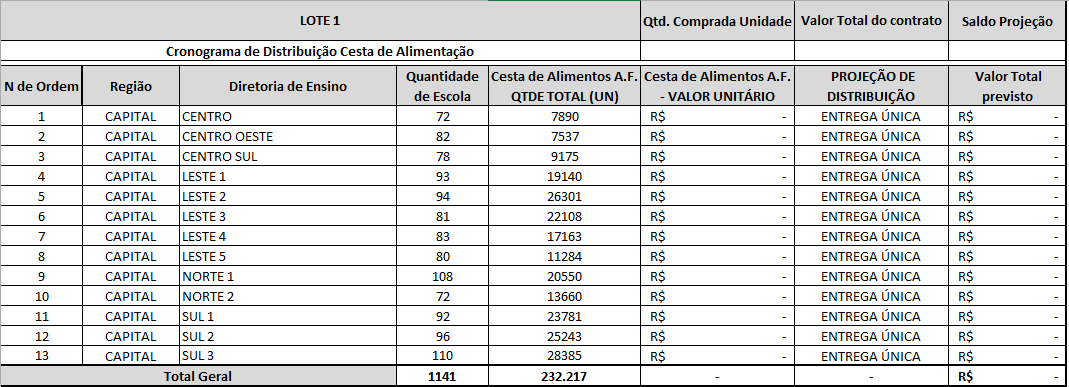 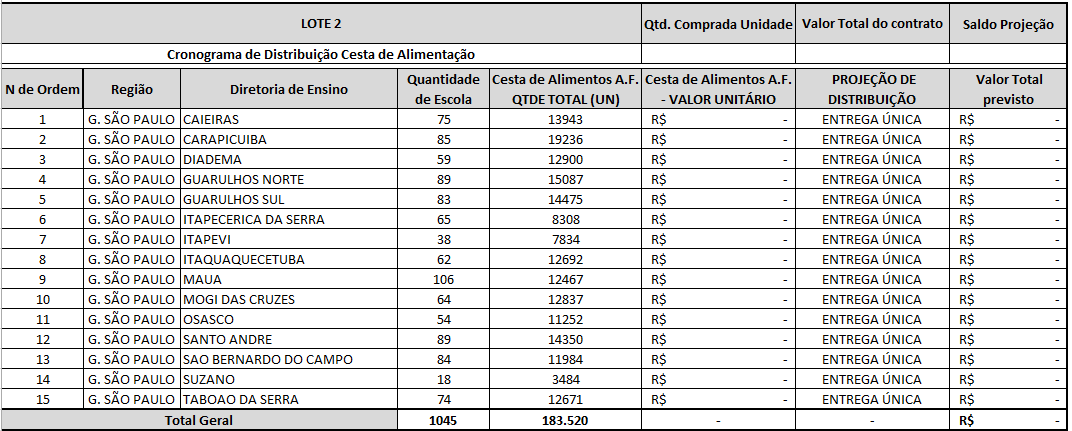 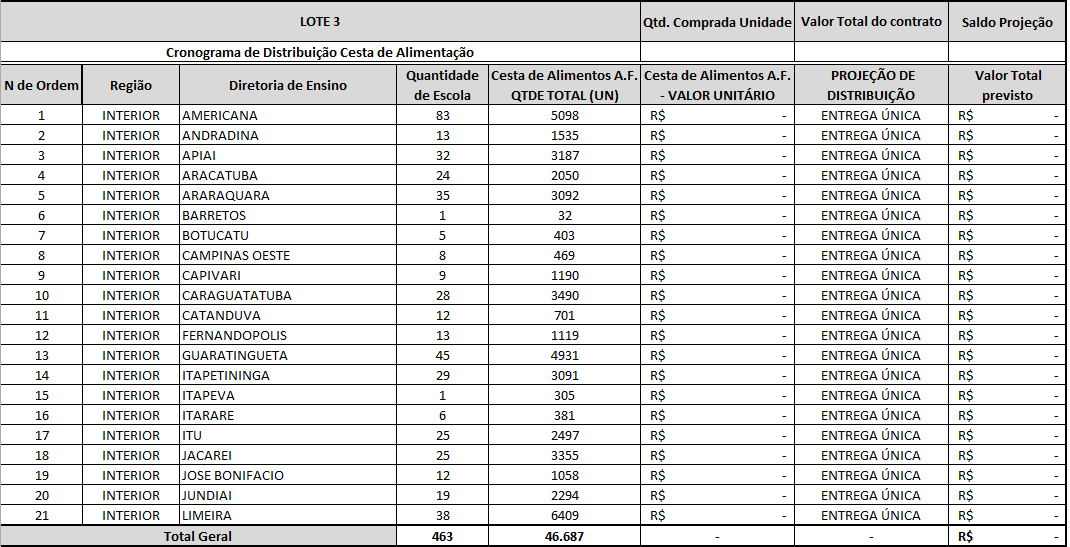 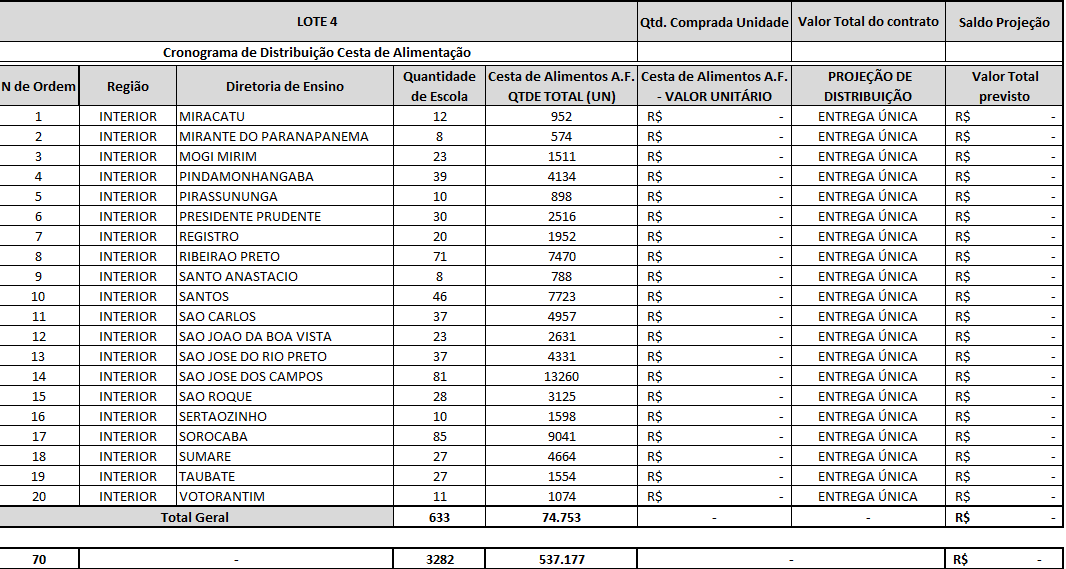 ADENDO I-BRECIBO DE ENTREGA DA DOCUMENTAÇÃO TÉCNICAObjeto: ______________________________________ADENDO I-CRECIBO DE ENTREGA DA AMOSTRA DE PRODUTOObjeto: ___________________________________________________PREENCHER COM S (SIM) OU N (NÃO)ADENDO I-DMODELO DE FICHA TÉCNICAObjeto: ______________________________ADENDO I-EPortaria CISE nº 1, de 18 de junho de 2015.A Coordenadora da Coordenadoria de Infraestrutura e Serviços Escolares - CISE, no uso de suas atribuições legais, em face do que lhe representou o Centro de Serviços de Nutrição - CENUT, do Departamento de Alimentação e Assistência ao Aluno – DAAA/CISE, e considerando a necessidade de definir critérios e procedimentos para padronizar a operacionalização do Controle de Qualidade de Alimentos, com vistas à composição de cardápios do Programa de Alimentação Escolar da Secretaria da Educação, assegurando o cumprimento das exigências estabelecidas nos editais de processos licitatórios, expede a presente Portaria.Artigo 1º - A definição de critérios e procedimentos, objeto desta Portaria, para operacionalização do Controle de Qualidade de Alimentos, que compõem os cardápios do Programa de Alimentação Escolar da Secretaria da Educação, tendo como base as disposições da Lei federal nº 11.947, de 16/6/2009, e da Resolução CD/FNDE nº 26, de 17/6/2013, que versam sobre o atendimento à Alimentação Escolar, destina-se a orientar as empresas fornecedoras, bem como os laboratórios que procederão à inspeção e à análise dos alimentos a serem adquiridos, visando a conferir legitimidade e eficácia a essa operacionalização.Artigo 2º - Para fins da operacionalização do Controle de Qualidade de Alimentos, de que trata esta Portaria, as empresas fornecedoras deverão observar que:I - Entende-se como lote o conjunto de embalagens primárias processadas num mesmo período, sem intervalo no processamento, e sob condições essencialmente iguais, em consonância com o que dispõe a Resolução DC nº 259, de 20/9/2002, da Agência Nacional de Vigilância Sanitária – ANVISA do Ministério da Saúde - MS;II - Todos os lotes de alimentos deverão ser inspecionados na origem e posteriormente analisados, de forma a assegurar o atendimento das exigências constantes do item 4 do Folheto Descritivo que integra o Edital de licitação do produto, para controle de qualidade do lote a ser entregue;III - A análise do alimento, na forma prevista no inciso anterior, far-se-á por meio de coleta aleatória de amostras, realizada por uma das seguintes instituições: a) laboratórios da rede oficial do MS;b) laboratórios autorizados/credenciados pelo Ministério da Saúde, que possuam acreditação pelo INMETRO ou certificado de gestão de qualidade ISO; c) laboratórios pertencentes às Universidades Federais ou Estaduais localizadas no Estado de São Paulo;IV - Os laboratórios deverão emitir Laudo de Conclusão (de Inspeção ou Reinspeção e de Análise ou Reanálise) por lote do alimento a ser adquirido, na conformidade do que estabelece o respectivo Folheto Descritivo;V - É facultado à empresa fornecedora o pedido de Reinspeção ou de Reanálise, em caso de contestação de possíveis resultados condenatórios emitidos pelo laboratório, após a Inspeção ou a Análise dos lotes de alimentos;VI - Todas as despesas referentes à Inspeção/Reinspeção e à Análise/Reanálise dos lotes de alimentos serão de responsabilidade da empresa fornecedora;VII - Somente serão adquiridos (recebidos e/ou liberados e pagos) pela CISE, para entrega direta nas escolas, os lotes de alimentos com os respectivos Laudos de Conclusão de Inspeção/Reinspeção e de Análise/Reanálise devidamente aprovados.Artigo 3º - Para emissão do Laudo de Conclusão de Inspeção/Reinspeção ou de Análise/Reanálise, por lote de alimentos, assegurando a regularidade desejada, os laboratórios deverão adotar os seguintes procedimentos:I - Inspecionar, na empresa fornecedora, o local de armazenamento do produto, indicando possíveis pontos que se encontrem em desacordo com as “Boas Práticas de Armazenagem”, na conformidade do que dispõe a PORTARIA CVS 5, de 09/4/2013;II - Para inspeção dos lotes de alimentos, utilizar o Plano de Amostragem e Procedimentos na Inspeção por Atributos, NBR 5426/89 e considerar:III - Verificar o número de unidades que devem ser inspecionadas, conforme dispõe a Tabela 1 do Anexo A do Plano de Amostragem e Procedimentos na Inspeção por Atributos, NBR 5426/89, sendo que, para calcular o número de unidades do lote, deverá ser dividido seu peso/volume total pelo peso ou volume da embalagem primária;IV - Retirar, aleatoriamente, as embalagens secundárias ou terciárias (caixas ou fardos), se for o caso, do interior, das laterais, da base e do topo da pilha, observando que o número de embalagens a serem retiradas deve ser igual ao número de unidades que se pretende examinar;V - Abrir as embalagens secundárias ou as terciárias (caixas ou fardos), se for o caso, sem danificar o produto ou a embalagem, e conferir a quantidade de unidades (com base na embalagem primária) que se encontram embaladas na caixa ou fardo;VI - Examinar as unidades e considerar como defeituosa crítica a unidade que apresentar, na embalagem, irregularidades que comprometam a qualidade e/ou a conservação do alimento durante a vigência do seu prazo de validade ou que estejam com prazo de validade vencido;VII - Verificar e registrar se o rótulo da embalagem secundária, ou da terciária (caixa ou fardo), atende às especificações para o alimento, de acordo com o respectivo Folheto Descritivo, sendo que, em caso de não atendimento, o produto será considerado com defeito, cabendo ainda observar que o rótulo da embalagem primária deve ser analisado no âmbito do laboratório;VIII - Somente aprovar na Inspeção o lote de alimento cujo número de unidades defeituosas detectadas seja igual ou inferior ao número máximo indicado na Tabela 2 do Anexo A do Plano de Amostragem e Procedimentos na Inspeção por Atributos, NBR 5426/89;IX - Emitir o Laudo de Inspeção/Reinspeção, conforme Modelo constante do Subanexo 1 do ANEXO I, que integra a presente Portaria, por lote de alimento examinado, preenchendo os campos específicos, de acordo com as instruções para preenchimento constantes do Subanexo 2 do ANEXO I desta Portaria, podendo ser utilizado, caso o laboratório possua, impresso próprio de Laudo de Inspeção/Reinspeção, desde que contemple todas as informações contidas no referido Modelo;X - Enviar o Laudo de Inspeção/Reinspeção ao CENUT/DAAA/CISE.Artigo 4º - Na Coleta de Amostras, para análise dos lotes de alimento aprovados na Inspeção, o laboratório deverá:I - Visando à análise microbiológica, utilizar plano de amostragem na conformidade do estabelecido no Regulamento Técnico, constante do Anexo que integra a Resolução DC no 12 de 2/1/2001, da ANVISA/MS;II - Para as demais análises estabelecidas no Anexo I do Edital de licitação do produto, considerar “n” igual a 5 (cinco) e “c” igual a 0 (zero), onde “n” é o número de unidades a serem coletadas aleatoriamente de um mesmo lote e analisadas separadamente, uma a uma, e “c” é o número máximo aceitável de unidades que apresentam não conformidades;III - Para calcular o número de unidades da amostra, dividir o seu peso ou volume total pelo peso ou volume da embalagem primária;IV - Coletar, aleatoriamente, das embalagens secundárias ou das terciárias, se for o caso, que foram separadas na Inspeção, unidades que não apresentem defeitos que comprometam a qualidade e a conservação do produto;V - Realizar coleta em duplicidade para os alimentos não enlatados e em triplicidade para alimentos considerados comercialmente estéreis (enlatados).VI - Dividir as unidades coletadas em 2 (dois) conjuntos de amostras, acondicionar, lacrar e etiquetar cada conjunto, como Amostra 1 e Amostra 2;VII - Encaminhar a Amostra 1 para análise no âmbito do laboratório, assegurando que não sofra danos e mantendo condições adequadas à sua conservação;VIII - Observar que é de responsabilidade da empresa fornecedora, em seu local de armazenamento, a guarda da Amostra 2 e o lote de alimento correspondente, até sua liberação para consumo, sendo ambos liberados quando o lote for aprovado nas análises laboratoriais.Artigo 5º - Para proceder à Análise dos Alimentos, os laboratórios deverão observar que:I - Não se efetuará análise em unidades que se encontrem com prazo de validade vencido ou que apresentem condições inadequadas de armazenamento;II - Os alimentos serão analisados de acordo com os parâmetros indicados nos respectivos Folhetos Descritivos, sendo utilizada metodologia oficial (AOAC, IAL, FDA e LANARA) e demais metodologias previstas na legislação pertinente, devendo ser indicada, no Laudo de Conclusão, a referência específica;III - Deverão ser efetuadas análises mínimas do alimento, conforme o informado no respectivo Folheto Descritivo, podendo ser solicitadas análises complementares, a pedido do CENUT/DAAA/CISE;IV – Deverá ser emitido o Laudo Conclusivo de Análise/Reanálise, conforme Modelo constante do Subanexo 1 do ANEXO II, que integra esta Portaria,  preenchendo-se os campos específicos, de acordo com as instruções constantes do Subanexo 2 do ANEXO II desta Portaria, podendo ser utilizado, se o laboratório possuir, impresso próprio de Laudo de Análise/Reanálise, desde que contemple todas as informações constantes do referido Modelo, devendo ainda indicar, de forma conclusiva, se o lote do alimento atende ou não às especificações do respectivo Folheto Descritivo e, em caso de não atendimento, citar os itens que estejam em desacordo e as respectivas unidades; V - O Laudo Conclusivo de Análise/Reanálise deverá ser enviado ao CENUT/DAAA/CISE.Artigo 6º - Com relação aos procedimentos de Reinspeção e Reanálise, deve-se observar que:I - Caberá ao CENUT/DAAA/CISE, após o recebimento do Laudo de Conclusão de Inspeção ou de Análise, informar, por escrito, à empresa fornecedora, se for o caso, a recusa do alimento, no prazo máximo de 48 horas;II - A empresa fornecedora poderá solicitar a Reinspeção e/ou a Reanálise do alimento recusado, no prazo máximo de 48 horas, após tomar conhecimento da reprovação do laudo de inspeção/análise, informando ao CENUT/DAAA/CISE, por escrito, a estimativa de tempo para a realização da Reinspeção e/ou da Reanálise do alimento;III - A Reinspeção e/ou a Reanálise poderá ser feita no mesmo laboratório que reprovou o alimento ou em qualquer outro laboratório, que também atenda à totalidade das normas estabelecidas nesta Portaria;IV - Todos os itens que determinaram a recusa do alimento devem ser novamente inspecionados/analisados na Reinspeção/Reanálise;V - O Laudo de Conclusão da Reinspeção e/ou da Reanálise deve ser encaminhado ao CENUT/DAAA/CISE, no prazo máximo de 24 horas, após a finalização da Reinspeção/Reanálise;VI - A empresa fornecedora poderá indicar um perito para acompanhar a Reinspeção e/ou a Reanálise, devendo esse perito ser habilitado, possuindo registro no respectivo Conselho Profissional e tendo formação na área pertinente aos resultados que estejam sendo contestados;VII - O laboratório poderá realizar a Reinspeção e/ou a Reanálise na presença de perito não habilitado, porém não poderá haver contestação dos resultados;VIII - É facultado ao CENUT/DAAA/CISE indicar um representante para acompanhar a Reinspeção e/ou a Reanálise;IX - A Reinspeção não será realizada quando o armazenamento do produto apresentar qualquer modificação que altere o Plano de Amostragem ou que caracterize substituição do alimento inspecionado;X - Após aprovação do produto na Reinspeção, uma nova Coleta de Amostras deve ser realizada, para fins de Análise/Reanálise do alimento;XI - A Reanálise não será realizada quando a Amostra 2 apresentar indícios de violação e/ou deterioração;XII - Nas situações previstas nos incisos IX e X deste artigo, é obrigatória para o laboratório a emissão de Ata de Reinspeção e/ou de Reanálise, relatando as ocorrências e as decisões tomadas, o que se caracteriza condição para que os resultados da Reinspeção ou da Reanálise possam ser considerados definitivos;XIII - É facultada aos peritos a elaboração de ata sobre as atividades de Reinspeção e/ou Reanálise que poderá acompanhar o Laudo de Reinspeção e/ou Reanálise expedido pelo laboratório;XIV - O CENUT/DAAA/CISE somente aceitará o alimento inicialmente recusado, quando aprovado na Reanálise;XV - Os resultados da Reinspeção e/ou da Reanálise são definitivos, não cabendo qualquer contestação posterior;XVI - Não se realizando Reinspeção e/ou Reanálise, os resultados da Inspeção e/ou Análise serão considerados definitivos.Artigo 7º - Os critérios e procedimentos para controle de qualidade que se encontram especificados nesta Portaria não se aplicam a alimentos perecíveis panificados e similares, que se submetem a controle de qualidade específico.Artigo 8º - Esta Portaria entra em vigor na data de sua publicação, ficando revogadas as disposições em contrário, em especial a Portaria DSE – 1, de 4/10/1996, a Portaria DSE – 1, de 13/6/1997, e a Instrução CISE – 1, de 25/8/2014.ANEXO IA que se refere o inciso IX do artigo 3º da Portaria CISE nº 1/2015 Subanexo 1Modelo de Laudo de Conclusão de Inspeção/ReinspeçãoLaboratório: ____________________________________Subanexo 2Instruções para preenchimento do Laudo de Inspeção/ReinspeçãoANEXO IIA que se refere o inciso IV do artigo 5º da Portaria CISE nº 1/2015Subanexo 1Modelo de Laudo de Conclusão de Análise/ReanáliseSubanexo 2Instruções para preenchimento do Laudo de Análise/ReanáliseANEXO IIMINUTA DE TERMO DE CONTRATOPROCESSO n.º SEDUC-PRC-2020/34785CHAMADA PÚBLICA n.º XX/20XXCONTRATO n.º XXXXXTERMO DE CONTRATO CELEBRADO ENTRE O ESTADO DE SÃO PAULO, POR SUA SECRETARIA DA EDUCAÇÃO, POR INTERMÉDIO DA COORDENADORIA DE INFRAESTRUTURA E SERVIÇOS ESCOLARES E XXXXXXXXXXXXX, TENDO POR OBJETO A AQUISIÇÃO DE GÊNEROS ALIMENTÍCIOS DA AGRICULTURA FAMILIAR E DO EMPREENDEDOR FAMILIAR RURAL CONFORME §1º DO ART.14 DA LEI N.º 11.947/2009 E NAS RESOLUÇÕES DO FNDE RELATIVAS AO PNAE.O Estado de São Paulo, por intermédio da Secretaria da Educação, através da Coordenadoria de Infraestrutura e Serviços Escolares, inscrita no CNPJ sob nº 46.384.111/0010-30, doravante designado(a) “CONTRATANTE”, neste ato representada(o) por seu Coordenador, Senhor Wanderley Barbosa Filho,  RG nº  11.225.497-4 e CPF nº 065.674.758-70, no uso da competência conferida pelo Decreto-Lei Estadual nº 233, de 28 de abril de 1970, e XXXXXXXXXXXXXX inscrita no CNPJ sob nº XXXXXXXXXXXX, com sede no endereço XXXXXXXXXXXXX , a seguir denominado “CONTRATADO”, neste ato representada pelo  Senhor(a) XXXXXXXXXXX, portador do RG nº XXXXXX e CPF nº XXXXXXXXXX, com fundamentado nas disposições da Lei nº. 11.947/2009 e da Lei nº 8.866/93, e tendo em vista o que consta na CHAMADA PÚBLICA nº _____, resolvem celebrar o presente contrato mediante as cláusulas que seguem:CLÁUSULA PRIMEIRA - DO OBJETO É objeto desta contratação a aquisição de GÊNEROS ALIMENTÍCIOS DA AGRICULTURA FAMILIAR PARA ALIMENTAÇÃO ESCOLAR – CESTAS DE ALIMENTAÇÃO (ARROZ, FEIJÃO, LEITE EM PÓ E MACARRÃO) para alunos da rede de educação básica pública, verba FNDE/PNAE, ___ semestre de 202X, descritos no quadro previsto na Cláusula Quarta, todos de acordo com a CHAMADA PÚBLICA n.º XXXXX, o qual fica fazendo parte integrante do presente contrato, independentemente de anexação ou transcrição.CLÁUSULA SEGUNDA – DOS PRAZOS, LOCAIS E CONDIÇÕES DE ENTREGAO CONTRATADO se compromete a fornecer os gêneros alimentícios da Agricultura Familiar à CONTRATANTE conforme descrito na Cláusula Quarta deste Contrato. CLÁUSULA TERCEIRA - LIMITE INDIVIDUAL DE VENDAO limite individual de venda de gêneros alimentícios do CONTRATADO será de R$ 20.000,00 (vinte mil reais) por DAP por ano civil, referente à sua produção, conforme a legislação do Programa Nacional de Alimentação Escolar.CLAUSULA QUARTA - DOS PREÇOS E DO RECEBIMENTOPelo fornecimento dos gêneros alimentícios, no quantitativo descrito abaixo (no quadro) de Gêneros Alimentícios da Agricultura Familiar, o CONTRATADO receberá o valor total de R$ XXXXXXX (XXXXXXXXX). a. O recebimento das mercadorias dar-se-á mediante apresentação do Termo de Recebimento e das Notas Fiscais de Venda pela pessoa responsável pela alimentação no local de entrega, consoante anexo deste contrato. b. O preço de aquisição é o preço pago ao fornecedor da Agricultura Familiar e no cálculo do preço já devem estar incluídas as despesas com frete, recursos humanos e materiais, assim como com os encargos fiscais, sociais, comerciais, trabalhistas e previdenciários e quaisquer outras despesas necessárias ao cumprimento das obrigações decorrentes do presente contrato.LOTE XXO objeto, em cada uma de suas parcelas, será recebido provisoriamente em até 5 (cinco) dias úteis, contados da data da entrega dos bens.PARAGRAFO PRIMEIROPor ocasião da entrega, a CONTRATADA deverá colher no comprovante respectivo a data, o nome, o cargo, a assinatura e o número do Registro Geral (RG), emitido pela Secretaria de Segurança Pública, ou documento equivalente, do servidor da CONTRATANTE responsável pelo recebimento.PARAGRAFO SEGUNDO Constatadas irregularidades no objeto contratual, a CONTRATANTE poderá:I. Se disser respeito à especificação, rejeitá-lo no todo ou em parte, determinando sua substituição ou rescindindo a contratação, sem prejuízo das penalidades cabíveis. Na hipótese de substituição, a CONTRATADA deverá fazê-la em conformidade com a indicação da CONTRATANTE, no prazo máximo de 5 (cinco) dias, contados da notificação por escrito, mantido o preço inicialmente contratado;II. Se disser respeito à diferença de quantidade ou de partes, determinar sua complementação ou rescindir a contratação, sem prejuízo das penalidades cabíveis. Na hipótese de complementação, a CONTRATADA deverá fazê-la em conformidade com a indicação da CONTRATANTE, no prazo máximo de 5 (cinco) dias, contados da notificação por escrito, mantido o preço inicialmente contratado.PARAGRAFO TERCEIROO recebimento do objeto dar-se-á definitivamente no prazo de 5 (cinco) dias úteis após o recebimento provisório, uma vez verificado o atendimento integral da quantidade e das especificações contratadas, mediante “Termo de Recebimento Definitivo” ou “Recibo”, firmado pelo servidor responsável.CLAUSULA QUINTA - DOS RECURSOS ORÇAMENTÁRIOSAs despesas decorrentes do presente contrato correrão à conta das seguintes dotações orçamentárias: Programa - XXXXXXXXX, Elemento - XXXXXX, Fonte - XXXXXXXXXXXX - PROG. ALIMENTAÇÃO ESCOLAR – PNAECLAUSULA SEXTA - DOS PAGAMENTOSOs pagamentos serão efetuados em 30 (trinta) dias, contados da apresentação de cada nota fiscal/fatura no protocolo da CONTRATANTE, à vista do respectivo “Termo de Recebimento Definitivo” ou “Recibo”, em conformidade com a Cláusula Quarta deste instrumento. PARÁGRAFO PRIMEIRO As notas fiscais/faturas que apresentarem incorreções serão devolvidas à contratada e seu vencimento ocorrerá em 30 (trinta) dias após a data de sua apresentação válida. PARÁGRAFO SEGUNDOConstitui condição para a realização dos pagamentos a inexistência de registros em nome da contratada no “Cadastro Informativo dos Créditos não Quitados de Órgãos e Entidades Estaduais – CADIN ESTADUAL”, o qual deverá ser consultado por ocasião da realização de cada pagamento. O cumprimento desta condição poderá se dar pela comprovação, pelo CONTRATADO, de que os registros estão suspensos, nos termos do artigo 8º da Lei Estadual nº 12.799/2008. PARÁGRAFO TERCEIROAs formas de pagamento serão definidas pela Administração em decorrência do tipo de verba/recurso que será aplicada na execução contratual.Os tipos de pagamentos adotados pela Administração são:Mediante crédito aberto em conta corrente em nome da CONTRATADA no Banco do Brasil S/A; Mediante cartão de pagamento corporativo da Secretaria de Estado da Educação na função compra/crédito, com pagamentos via internet (transação virtual tipo E.commerce) ou presencialmente, por meio de equipamento de leitura do plástico para efetivação da operação;b.1) Nesta condição, o fornecedor deverá ser filiado a uma administradora de cartões de sua preferência. PARAGRAFO QUARTOHavendo atraso nos pagamentos, incidirá correção monetária sobre o valor devido na forma da legislação aplicável, bem como juros moratórios, a razão de 0,5% (meio por cento) ao mês, calculados pro rata temporis, em relação ao atraso verificado.PARÁGRAFO QUINTOA CONTRATANTE que não seguir a forma de liberação de recursos para pagamento do CONTRATADO está sujeito a pagamento de multa de 2% mais juros de 0,1% ao dia sobre o valor da parcela vencida. CLAUSULA SÉTIMA - DAS OBRIGAÇÕES DA CONTRATANTE Á CONTRATATANTE cabe: I. Receber, aprovar, conferir e atestar os produtos, por meio de funcionário especificamente designado.II. Zelar pelo cumprimento dos padrões definidos entre as partes, determinando a substituição dos produtos, sem ônus para a Contratante, tantas vezes quantas forem necessárias.III. Nomear, formalmente, no prazo de 5 (cinco) dias corridos, após a da data da assinatura dos contratos, o(s) Gestor(es) e Fiscal(is) para fazer a gestão documental e fiscalizar o fornecimento do produto, objeto deste Termo de Referência.I.1 A gestão e a fiscalização de que trata o item I, serão realizados sob o aspecto quantitativo e qualitativo, anotando as falhas detectadas e comunicando as ocorrências de quaisquer fatos que exijam medidas corretivas.IV. Notificar a Contratada acerca de qualquer irregularidade encontrada no fornecimento ou não dos produtos, em tempo hábil para a solução de falhas porventura encontradas.V. Manifestar-se formalmente em todos os atos relativos ao fornecimento dos produtos, objeto deste Termo de Referência.VI. Fornecer uma cópia dos Contratos, Notas de Empenho e efetuar com pontualidade os pagamentos após o cumprimento das formalidades legais.VII. Prestar ao CONTRATADA todas as informações e esclarecimentos que eventualmente vierem a ser solicitados.CLAUSULA OITAVA - GUARDA DOS DOCUMENTOSA CONTRATANTE se compromete em guardar pelo prazo estabelecido no § 7º do artigo 60 da Resolução nº 06/2020 do FNDE as cópias das Notas Fiscais de Compra, os Termos de Recebimento e Aceitabilidade, apresentados nas prestações de contas, bem como o Projeto de Venda de Gêneros Alimentícios da Agricultura Familiar para Alimentação Escolar e documentos anexos, estando à disposição para comprovação.CLAUSULA NONA - DAS OBRIGAÇÕES E DAS RESPONSABILIDADES DO CONTRATADOÉ de exclusiva responsabilidade do CONTRATADO o ressarcimento de danos causados à CONTRATANTE ou a terceiros decorrentes de sua culpa ou dolo na execução do contrato, não excluindo ou reduzindo esta responsabilidade à fiscalização.PARÁGRAFO PRIMEIROAO CONTRATADO, além das obrigações constantes do Termo de Referência, que constitui Anexo I do Edital indicado no preâmbulo, e daquelas estabelecidas em lei, cabe:I - Zelar pela fiel execução deste contrato, utilizando-se de todos os recursos materiais e humanos necessários;II - Responder pelos encargos trabalhistas, previdenciários, fiscais, comerciais e tributários, resultantes da execução deste contrato, nos termos do artigo 71 da Lei Federal n° 8.666/1993;III - Manter, durante toda a execução do contrato, em compatibilidade com as obrigações assumidas, todas as condições de habilitação e qualificação exigidas no edital da CHAMADA PÚBLICA;IV - Dar ciência imediata e por escrito à CONTRATANTE de qualquer anormalidade que verificar na execução do contrato;V - Prestar à CONTRATANTE, os esclarecimentos solicitados e atender prontamente as reclamações sobre a execução do contrato;PARÁGRAFO SEGUNDO A CONTRATADA não poderá oferecer, dar ou se comprometer a dar a quem quer que seja, tampouco aceitar ou se comprometer a aceitar de quem quer que seja, por conta própria ou por intermédio de outrem, qualquer pagamento, doação, compensação, vantagens financeiras ou benefícios de qualquer espécie relacionados de forma direta ou indireta ao objeto deste contrato, o que deve ser observado, ainda, pelos seus prepostos, colaboradores e eventuais subcontratados, caso permitida a subcontratação.PARÁGRAFO TERCEIROEm atendimento à Lei Federal nº 12.846/2013 e ao Decreto Estadual nº 60.106/2014, a CONTRATADA se compromete a conduzir os seus negócios de forma a coibir fraudes, corrupção e quaisquer outros atos lesivos à Administração Pública, nacional ou estrangeira, abstendo-se de práticas como as seguintes:I – prometer, oferecer ou dar, direta ou indiretamente, vantagem indevida a agente público, ou a terceira pessoa a ele relacionada; II – comprovadamente, financiar, custear, patrocinar ou de qualquer modo subvencionar a prática dos atos ilícitos previstos em Lei; III – comprovadamente, utilizar-se de interposta pessoa física ou jurídica para ocultar ou dissimular seus reais interesses ou a identidade dos beneficiários dos atos praticados; IV – no tocante a licitações e contratos: a)  frustrar ou fraudar, mediante ajuste, combinação ou qualquer outro expediente, o caráter  competitivo  de procedimento licitatório público; b) impedir, perturbar ou fraudar a realização de qualquer ato de procedimento licitatório público; c) afastar ou procurar afastar licitante, por meio de fraude ou oferecimento de vantagem de qualquer tipo; d) fraudar licitação pública ou contrato dela decorrente; e) criar, de modo fraudulento ou irregular, pessoa jurídica para participar de licitação pública ou celebrar contrato administrativo; f)  obter vantagem ou benefício  indevido,  de  modo  fraudulento,  de  modificações  ou  prorrogações  de  contratos celebrados com a administração pública, sem autorização em lei, no ato convocatório da licitação pública ou nos respectivos instrumentos contratuais; ou g) manipular ou fraudar o equilíbrio econômico-financeiro dos contratos celebrados com a administração pública; V – dificultar atividade de investigação ou fiscalização de órgãos, entidades ou agentes públicos, ou intervir em sua atuação, inclusive no âmbito das agências reguladoras e dos órgãos de fiscalização do sistema financeiro nacional.PARÁGRAFO QUARTOO descumprimento das obrigações previstas nos Parágrafos Primeiro e Segundo desta Cláusula Nona poderá submeter a CONTRATADA à rescisão unilateral do contrato, a critério da CONTRATANTE, sem prejuízo da aplicação das sanções penais e administrativas cabíveis e, também, da instauração do processo administrativo de responsabilização de que tratam a Lei Federal nº 12.846/2013 e o Decreto Estadual nº 60.106/2014.CLAUSULA DÉCIMA - DA ALTERAÇÃO DA QUANTIDADE DO OBJETO CONTRATADO A CONTRATANTE, em razão da supremacia do interesse público dobre os interessados particulares, poderá: Modificar unilateralmente o contrato para melhor adequação às finalidades de interesse público, respeitando os direitos do CONTRATADO;Rescindir unilateralmente o contrato nos casos de infração contratual ou inaptidão do CONTRATADO;Fiscalizar a execução do contrato;Aplicar sanções motivadas pela inexecução total ou parcial do ajuste;PARÁGRAFO PRIMEIROSempre que a CONTRATANTE alterar ou rescindir o contrato sem restar caracterizada culpa do CONTRATADO deverá respeitar o equilíbrio econômico-financeiro garantindo-lhe o aumento da remuneração respectiva ou a indenização por despesas já realizadas.CLAUSULA DÉCIMA PRIMEIRA - MULTA  A multa aplicada após regular processo administrativo poderá ser descontada dos pagamentos eventualmente devidos pela CONTRATANTE ou, quando for o caso, cobrada judicialmente, de acordo com Resolução SE nº 33/2003 (Anexo VI) e as sanções previstas na Lei nº 8.666/93. CLAUSULA DÉCIMA SEGUNDA - DA FISCALIZAÇÃOA fiscalização do presente contrato ficará a cargo do respectivo fiscal do contrato da Secretaria de Estado da Educação, Departamento de Alimentação Escolar - DAESC, do Conselho de Alimentação Escolar - CAE, e outras entidades designadas pela CONTRATANTE ou pela legislação.   PARÁGRAFO PRIMEIRODurante a execução dos contratos as Cooperativas ou Associações deverão apresentar documentações que comprovem que os produtos (matéria prima) são oriundos da agricultura familiar, tais como:Notas fiscais emitidas pelos agricultores familiares às Cooperativas ou Associações, Termos de Quitação ou Recibos de Pagamento pelo fornecimento de matéria prima  (arroz, feijão, leite em pó e macarrão), devidamente assinados pelo agricultor familiar, relatório acompanhado da relação de suas respectivas DAP’s – Declaração de Aptidão ao Programa Nacional de Fortalecimento da Agricultura Familiar e outras documentações que comprovem a execução dos contratos nos termos estabelecidos pelo Programa de Agricultura Familiar, por meio do Programa Nacional de Alimentação Escolar-PNAE.Será assegurado aos técnicos da SEDUC/SP o direito de inspecionar as instalações cooperativas e/ou associações, assim como verificar a exatidão das informações apresentadas à Comissão de Chamada Pública (CCP) a qualquer tempo durante a execução dos contratos ou da vigência da Chamada Pública.CLAUSULA DÉCIMA TERCEIRA - DO REGIMENTOO presente contrato rege-se, ainda, pela CHAMADA PÚBLICA n.º 00X/2020 pela Resolução FNDE n.º 06/2020, pela Lei nº 8.666/1993 e pela Lei n° 11.947/2009, em todos os seus termos.CLAUSULA DÉCIMA QUARTA - DO ADITAMENTOEste contrato poder ser aditado a qualquer tempo mediante acordo formal entre as partes, resguardadas as suas condições essenciais. PARÁGRAFO PRIMEIROO CONTRATADO fica obrigada a aceitar, nas mesmas condições contratadas, os acréscimos ou supressões que se fizerem necessários no objeto, a critério exclusivo da CONTRATANTE, até o limite de 25% (vinte e cinco por cento) do valor inicial atualizado do contrato. PARÁGRAFO SEGUNDOEventual alteração será obrigatoriamente formalizada pela celebração de prévio termo aditivo ao presente instrumento, respeitadas as disposições da Lei Federal nº 8.666/1993.CLAUSULA DÉCIMA QUINTA - DAS COMUNICAÇÕESAs comunicações com origem neste contrato deverão ser formais e expressas, por meio de carta que somente terá validade se enviadas mediante registro de recebimento transmitido pelas partes. CLAUSULA DÉCIMA SEXTA - DA RESCISÃO Este contrato, desde que observada a formalização preliminar à sua efetivação por carta, consoante à Clausula Décima Quinta, poderá ser rescindido de pleno direito, independentemente de notificação ou interpelação judicial ou extrajudicial nos seguintes casos:Por acordo entre as partes;Pela inobservância de qualquer de suas condições;Por quaisquer dos motivos previstos em lei.CLAUSULA DÉCIMA SÉTIMA - DA VIGÊNCIA O presente contrato vigorará a partir da assinatura até dia XX de XXXXXX de 202X.CLAUSULA DÉCIMA OITAVA - DO FOROÉ competente o Foro da Comarca de São Paulo para dirimir qualquer controvérsia que se originar deste contrato.E, por estarem assim, justos e contratados, assinam o presente instrumento em três vias de igual teor e forma, na presença de duas testemunhas.TESTEMUNHAS:ANEXO IIIMODELO DE PROJETO DE VENDA - GRUPOS FORMAIS*Preço de aquisição é o preço a ser pago ao fornecedor da agricultura familiar. (Resolução FNDE n.º 06/2020).ANEXO IVMODELOS DE DECLARAÇÕESANEXO IV.1MODELO A QUE SE REFERE O ITEM 5.2.4.1 DO EDITAL(em papel timbrado do Credenciado)Nome completo: _____________________________________________________________RG nº: ____________________________CPF nº:___________________________DECLARO, sob as penas da Lei, que o participante ________________________ (nome empresarial), interessado em participar da Chamada Pública nº ___/___, Processo n° ___/___:a) está em situação regular perante o Ministério do Trabalho no que se refere à observância do disposto no inciso XXXIII do artigo 7.º da Constituição Federal, na forma do Decreto Estadual nº. 42.911/1998; b) não possui impedimento legal para licitar ou contratar com a Administração;(Local e data)._______________________________(nome/assinatura do representante legal)ANEXO IV.2DECLARAÇÃO DE ELABORAÇÃO INDEPENDENTE DE PROPOSTA E ATUAÇÃO CONFORME AO MARCO LEGAL ANTICORRUPÇÃO(em papel timbrado do credenciado)Eu, ___________________________________, portador do RG nº _____________ e do CPF nº _____________, representante legal do Grupo Formal ________________________, interessado em participar da Chamada Pública nº ___/___, Processo n° ___/___, DECLARO, sob as penas da Lei, especialmente o artigo 299 do Código Penal Brasileiro, que:a) a proposta apresentada foi elaborada de maneira independente e o seu conteúdo não foi, no todo ou em parte, direta ou indiretamente, informado ou discutido com qualquer outro credenciado ou interessado, em potencial ou de fato, na presente Chamada Pública;b) a intenção de apresentar a proposta não foi informada ou discutida com qualquer outro credenciado ou interessado, em potencial ou de fato, na presente Chamada Pública;c) o credenciado não tentou, por qualquer meio ou por qualquer pessoa, influir na decisão de qualquer outro credenciado ou interessado, em potencial ou de fato, na presente Chamada Pública;d) o conteúdo da proposta apresentada não será, no todo ou em parte, direta ou indiretamente, comunicado ou discutido com qualquer outro credenciado ou interessado, em potencial ou de fato, na presente Chamada Pública antes da adjudicação do objeto;e) o conteúdo da proposta apresentada não foi, no todo ou em parte, informado, discutido ou recebido de qualquer integrante relacionado, direta ou indiretamente, ao órgão credenciado antes da abertura oficial das propostas; e f) o representante legal do credenciado está plenamente ciente do teor e da extensão desta declaração e que detém plenos poderes e informações para firmá-la.DECLARO, ainda, que a pessoa jurídica que represento conduz seus negócios de forma a coibir fraudes, corrupção e a prática de quaisquer outros atos lesivos à Administração Pública, nacional ou estrangeira, em atendimento à Lei Federal nº 12.846/ 2013 e ao Decreto Estadual nº 60.106/2014, tais como:I – prometer, oferecer ou dar, direta ou indiretamente, vantagem indevida a agente público, ou a terceira pessoa a ele relacionada; II – comprovadamente, financiar, custear, patrocinar ou de qualquer modo subvencionar a prática dos atos ilícitos previstos em Lei; III – comprovadamente, utilizar-se de interposta pessoa física ou jurídica para ocultar ou dissimular seus reais interesses ou a identidade dos beneficiários dos atos praticados; IV – no tocante a licitações e contratos: a)  frustrar  ou  fraudar,  mediante  ajuste,  combinação  ou  qualquer  outro  expediente,  o  caráter  competitivo de procedimento licitatório público; b) impedir, perturbar ou fraudar a realização de qualquer ato de procedimento licitatório público; c) afastar ou procurar afastar credenciado, por meio de fraude ou oferecimento de vantagem de qualquer tipo; d) fraudar licitação pública ou contrato dela decorrente; e) criar, de modo fraudulento ou irregular, pessoa jurídica para participar de licitação pública ou celebrar contrato administrativo; f)  obter vantagem ou benefício indevido, de modo fraudulento, de modificações ou prorrogações de contratos celebrados com a administração pública, sem autorização em lei, no ato convocatório da licitação pública ou nos respectivos instrumentos contratuais; ou g) manipular ou fraudar o equilíbrio econômico-financeiro dos contratos celebrados com a administração pública; V – dificultar atividade de investigação ou fiscalização de órgãos, entidades ou agentes públicos, ou intervir em sua atuação, inclusive no âmbito das agências reguladoras e dos órgãos de fiscalização do sistema financeiro nacional.(Local e data)._____________________________(Nome/assinatura do representante legal)ANEXO IV.3DECLARAÇÃO DE ENQUADRAMENTO COMO COOPERATIVA QUE PREENCHA AS CONDIÇÕES ESTABELECIDAS NO ART. 34, DA LEI FEDERAL Nº 11.488/2007 (em papel timbrado do credenciado)Eu, ___________________________________, portador do RG nº _____________ e do CPF nº _____________, representante legal da Cooperativa ________________________ (nome empresarial), interessado em participar da Chamada Pública nº ___/___, Processo n° ___/___, DECLARO, sob as penas da Lei, que:O Estatuto Social da cooperativa encontra-se adequado à Lei Federal nº 12.690/2012;A cooperativa aufere Receita Bruta até o limite definido no inciso II do caput do art. 3º da Lei Complementar Federal n° 123/2006, a ser comprovado mediante Demonstração do Resultado do Exercício ou documento equivalente;(Local e data)._______________________________(nome/assinatura do representante legal)ANEXO IV.4DECLARAÇÃO DO AGRICULTOR FAMILIAR – PRODUÇÃO PRÓPRIA - GRUPOS FORMAIS(em papel timbrado do Credenciado)DECLARAÇÃO DE PRODUÇÃO PRÓPRIA - CHAMADA PÚBLICA Nº _____Eu,__________________________________representante______________________da Cooperativa/Associação_________________________________________________________, com CNPJ nº__________________________________________ e DAP Jurídica nº_______________________________________________ declaro, para fins de participação no Programa Nacional de Alimentação Escolar – PNAE, que os gêneros alimentícios relacionados no projeto de venda são oriundos de produção dos cooperados/associados que possuem DAP física e compõem esta cooperativa/associação.Local, ____/____/__________________________________________(nome/assinatura do representante legal)ANEXO IV.5DECLARAÇÃO DE RESPONSABILIDADE PELO CONTROLE DO ATENDIMENTO DO LIMITE INDIVIDUAL DE VENDA DOS COOPERADOS/ASSOCIADOS (GRUPOS FORMAIS)(em papel timbrado do Credenciado)CHAMADA PÚBLICA Nº _____O(A) (Grupo Formal) ________________________________, CNPJ nº __________________,DAP jurídica nº_________________ com sede _______________________________, neste ato representado(a) por (nome do representante legal de acordo com o Projeto de Venda)_________________________________________, portador (a) do RG nº _____________, CPF nº ___________________, nos termos do Estatuto Social, DECLARA que se responsabilizará pelo controle do limite individual de venda de gêneros alimentícios dos Agricultores e Empreendedores de Base Familiar Rural que compõem o quadro social desta Entidade, no valor de R$ 20.000,00 (vinte mil reais) por DAP/ANO CIVIL/ ENTIDADE EXECUTORA referente à sua produção, considerando os dispositivos da Lei nº 11.947/2009 e da Resolução FNDE n.º 26/2013 com as alterações da Resolução FNDE nº 04/2015 que regem o Programa Nacional de Alimentação Escolar – PNAE e demais documentos normativos, no que couber.Local, ____/____/__________________________________________(nome/assinatura do representante legal)ANEXO IV.6DECLARAÇÃO DE NÃO ADMISSÃO DE TRABALHADORES MENORES(em papel timbrado do Credenciado)CHAMADA PÚBLICA Nº ________A (cooperativa / associação) ____________________________, inscrita no CNPJ sob nº (..............................), com sede ..........................(endereço completo), CEP ..................... na Cidade de ...................... Estado ..................  DECLARA, para os devidos fins e especialmente para o EDITAL DE CHAMADA PÚBLICA Nº XX/202X, que não admite, em seu quadro de pessoal, trabalhadores menores de 18 (dezoito) anos em horário noturno de trabalho ou em serviços perigosos ou insalubres, não mantendo ainda, em qualquer trabalho, trabalhadores menores de 16 (dezesseis) anos, salvo na condição de aprendiz, a partir de 14 (quatorze) anos. _______________________, _____ de __________ de 202X._____________________________________(nome/assinatura do representante legal)ANEXO IV.7DECLARAÇÃO DE PERCENTUAL DE AGRICULTORES FAMILIARES ORIUNDOS DE ASSENTAMENTOS DE REFORMA AGRÁRIA, DE COMUNIDADES TRADICIONAIS INDÍGENAS E DE COMUNIDADES QUILOMBOLAS (em papel timbrado do Credenciado)CHAMADA PÚBLICA Nº ________Eu, ______________________________________, portador do RG nº _____________ e CPF nº ____________________________, representante legal da ________________, com sede à ____________________________________, inscrita no CNPJ nº _______________, DECLARO para os devidos fins, especialmente para o Edital da Chamada Pública nº _____/202_, que, do quantitativo total dos agricultores familiares especificados no Projeto de Venda, ____% (XXXXXXXXXXX por cento) são oriundos de assentamentos de reforma agrária, de comunidades tradicionais indígenas e de comunidades  quilombolas. _______________________, _____ de __________ de 202X._____________________________________(nome/assinatura do representante legal)ANEXO VMODELO DE IMPUGNAÇÃO AO EDITAL E/OU PEDIDO DE ESCLARECIMENTOCHAMADA PÚBLICA Nº _____________________________OBJETO __________________________________________INTERESSADO _____________________________________CNPJ E/OU CPF ____________________________________ENDEREÇO ELETRÔNICO____________________________TELEFONE PARA CONTATO ___________________________IMPUGNÇÃO AO EDITAL: SIM OU NÃO ? PEDIDO DE ESCLARECIMENTO: SIM OU NÃO ?TEXTO DE RESPONSABILIDADE DO INTERESSADO_______________________, _____ de __________ de 202X._____________________________________(nome/assinatura do representante legal)ANEXO VIRESOLUÇÃO SE - 33, DE 1-4-2003Dispõe sobre a aplicação das sanções administrativas previstas na Lei Federal nº 8.666/93 e Estadual nº 6.544/89, no âmbito da Secretaria de Estado da Educação.O Secretário da Educação, nos termos dos artigos 2º e 3º do Decreto nº 31.138, de 09/01/90, resolve: Artigo 1º - A aplicação das sanções de natureza pecuniária e restritiva de direitos, a que se referem os artigos 86 e 87 da Lei Federal nº 8.666, de 21/06/93 e alterações, e os artigos 79, 80 e 81 da Lei Estadual nº 6.544, de 22/11/89, obedecerá às normas estabelecidas nesta resolução. Artigo 2º - As sanções deverão ser aplicadas após regular processo administrativo ficando assegurado o prazo regulamentar do contraditório e da ampla defesa.§ 1º - Configurado o descumprimento da obrigação contratual, será o contratado notificado da infração e da penalidade correspondente, para, no prazo de cinco dias úteis, apresentar defesa prévia.§ 2º - Recebida a defesa, a autoridade competente deverá manifestar-se, motivadamente, sobre o acolhimento ou rejeição das razões apresentadas, para concluir pela imposição ou não da penalidade. Artigo 3º - A inexecução total ou parcial dos contratos administrativos, bem como a execução irregular ou com atraso injustificado, com garantia da defesa prévia, será passível das seguintes sanções:I - advertência;II - multa de mora;III - suspensão temporária de participação em licitação e impedimento de contratar com a Administração, por prazo não superior a dois anos.Artigo 4º - A multa prevista no inciso II do artigo anterior, será:a) - de 10% (dez por cento) do valor global do contrato, no caso de inexecução total da obrigação;b) - de 10% (dez por cento) do valor, referente à parte da obrigação contratual não cumprida, no caso de inexecução parcial da obrigação;c) - de 0,03% (três centésimos por cento) ao dia, no caso de atraso no cumprimento dos prazos estipulados.Artigo 5º - A suspensão temporária do direito de licitar e impedimento de contratar com a Administração prevista no artigo 3º, inciso III desta resolução, destina-se a punir a reincidência em faltas que impliquem a rescisão unilateral do contrato.Artigo 6º - As disposições desta resolução aplicam-se, também, aos Contratos e/ou Notas de Empenhos decorrentes de dispensa ou inexigibilidade de licitação.Artigo 7º - As normas estabelecidas nesta resolução deverão obrigatoriamente integrar, por cópia, todos os instrumentos convocatórios das licitações, bem como todos os contratos firmados.Artigo 8º - Esta resolução entrará em vigor na data de sua publicação, apenas para os procedimentos licitatórios iniciados a partir desta data, ficando revogada a Resolução SE 316, de 15/12/89.Lote*Produtos Unidade de MedidaQuantidade de Cestas**Preço de Aquisição (R$)**Preço de Aquisição (R$)Lote*Produtos Unidade de MedidaQuantidade de CestasUnitário Total1Arroz 5 Kg232.217R$               32,85 R$            15.180.025,291feijão2 Kg232.217R$               15,80 R$            15.180.025,291Leite em pó400 gramas232.217R$               10,99 R$            15.180.025,291macarrão1 kg232.217R$                5,73 R$            15.180.025,29Lote*Produtos Unidade de MedidaQuantidade de Cestas**Preço de Aquisição (R$)**Preço de Aquisição (R$)Lote*Produtos Unidade de MedidaQuantidade de CestasUnitário Total2Arroz 5 Kg183.520R$               32,85 R$ 11.996.702,402feijão2 Kg183.520R$               15,80 R$ 11.996.702,402Leite em pó400 gramas183.520R$               10,99 R$ 11.996.702,402macarrão1 kg183.520R$                5,73 R$ 11.996.702,40Lote*Produtos Unidade de MedidaQuantidade de Cestas**Preço de Aquisição (R$)**Preço de Aquisição (R$)Lote*Produtos Unidade de MedidaQuantidade de CestasUnitário Total3Arroz 5 Kg46.687R$               32,85 R$ 3.051.929,193feijão2 Kg46.687R$               15,80 R$ 3.051.929,193Leite em pó400 gramas46.687R$               10,99 R$ 3.051.929,193macarrão1 kg46.687R$                5,73 R$ 3.051.929,19Lote*Produtos Unidade de MedidaQuantidade de Cestas**Preço de Aquisição (R$)**Preço de Aquisição (R$)Lote*Produtos Unidade de MedidaQuantidade de CestasUnitário Total4Arroz 5 Kg74.753R$               32,85R$ 4.886.603,614feijão2 Kg74.753R$               15,80R$ 4.886.603,614Leite em pó400 gramas74.753R$               10,99R$ 4.886.603,614macarrão1 kg74.753R$                5,73R$ 4.886.603,61ENVELOPE Nº 1 – HABILITAÇÃOChamada Pública nº 005/CP020Razão social, CNPJ, endereço, CEP, telefone e e-mail do proponentePRODUTO: CESTAS DE ALIMENTAÇÃOENVELOPE Nº 2 – PROJETO DE VENDA E DOCUMENTOS TÉCNICOS Chamada Pública nº XX/2020Razão social, CNPJ, endereço, CEP, telefone e e-mail do proponentePRODUTO: CESTAS DE ALIMENTAÇÃOItemProdutosQuantidades exigidas01ARROZ POLIDO3 (três) pacotes de cada um dos produtos, em embalagem original, devidamente identificados, com unidades procedentes do mesmo lote e data da fabricação, em embalagem primária e rótulo correspondentes àqueles escolhidos para serem entregues quando da execução do contrato.  02FEIJÃO CARIOCA3 (três) pacotes de cada um dos produtos, em embalagem original, devidamente identificados, com unidades procedentes do mesmo lote e data da fabricação, em embalagem primária e rótulo correspondentes àqueles escolhidos para serem entregues quando da execução do contrato.  03LEITE EM PÓ3 (três) pacotes de cada um dos produtos, em embalagem original, devidamente identificados, com unidades procedentes do mesmo lote e data da fabricação, em embalagem primária e rótulo correspondentes àqueles escolhidos para serem entregues quando da execução do contrato.  04MASSA DE SÊMOLA TIPO FUSILLI3 (três) pacotes de cada um dos produtos, em embalagem original, devidamente identificados, com unidades procedentes do mesmo lote e data da fabricação, em embalagem primária e rótulo correspondentes àqueles escolhidos para serem entregues quando da execução do contrato.  LOTEREGIÃODIRETORIA DE ENSINO 01CAPITALCentro, Centro Oeste, Centro Sul, Norte 1, Norte 2, Leste 1, Leste 2, Leste 3, Leste 4, Leste 5, Sul 1, Sul 2,  Sul 3.02GRANDE SÃO PAULO Caieiras, Carapicuiba, Diadema, Guarulhos Norte, Guarulhos Sul, Itapecerica da Serra, Itapevi, Itaquaquecetuba, Mauá, Mogi das Cruzes, Osasco, Santo André, São Bernardo do Campo, Suzano e Taboão da Serra. 03INTERIORAmericana, Andradina, Apiaí, Araçatuba, Araraquara, Barretos, Botucatu, Campinas Oeste, Capivari, Caraguatatuba, Catanduva, Fernandópolis, Guaratinguetá, Itapetininga, Itapeva, Itararé, Itu, Jacareí, José Bonifácio, Limeira e  Jundiaí. 04INTERIORMiracatu, Mirante do Paranapanema, Mogi Mirim, Pindamonhangaba, Pirassununga, Presidente Prudente, Registro, Ribeirão Preto, Santo Anastácio, Santos, São Carlos, São João da Boa Vista, São José do Rio Preto, São José dos Campos, São Roque, Sertãozinho, Sorocaba, Sumaré, Taubaté e Votorantim. CESTA DE ALIMENTAÇÃOCESTA DE ALIMENTAÇÃOCESTA DE ALIMENTAÇÃOCESTA DE ALIMENTAÇÃOITENS DESCRIÇÃOQUANTIDADE PERIODICIDADE1ARROZ05 kgEntrega única2FEIJÃO02 kgEntrega única3LEITE EM PÓ 400 grEntrega única4MACARRÃO PARAFUSO01 kgEntrega únicaITEM ALIMENTO UNID. MEDIDACONVÊNCIONAL ORGÂNICO 1Arroz Polido, Tipo 1 KGXN.A.Alimento obtido de grãos sadios de arroz, Oryza Sativa L. que foram submetidos ao beneficiamento, polido, do tipo 1; que foram submetidos ao beneficiamento, polimento adequados, de procedência nacional. O produto deve estar limpo, isento de matéria terrosa, parasitos e em perfeito estado de conservação, apresentando cor, tamanho e formato uniforme. Proveniente de estabelecimento sob inspeção oficial. Validade mínima de 6 meses, embalagem plástica atóxica, incolor, transparente, termosoldada, resistente, de 1kg à 5kg cada, contendo denominação, fabricante, data de fabricação e validade e lote.Legislação:- Instrução Normativa nº 06 de 16/02/2009, MAPA;- IN nº 2, de 06/02/12, MAPA;- Portaria nº 326 de 30/07/1997, SVS/MS;- Resolução n° 359 de 23/12/2003, ANVISA/MS;- Resolução RDC n° 360 de 23/12/2003 da ANVISA/MS;- Resolução RDC n° 12 de 02/01/2001, ANVISA/MS;- Resolução RDC nº 14 de 31/03/2014 da ANVISA/MS;- Lei nº 10.674 de 16/05/2003- Portaria 1.428, de 26/11/93 do Ministério da Saúde;-  Portaria nº 326, de 30/07/97 da Secretaria de Vigilância Sanitária / MS;- Resolução - RDC nº 275, de 21/10/02 – Anvisa;- Art. 12, 14, 17 e 18 do Código de Defesa do Consumidor e Art. 283 do Código Civil.Alimento obtido de grãos sadios de arroz, Oryza Sativa L. que foram submetidos ao beneficiamento, polido, do tipo 1; que foram submetidos ao beneficiamento, polimento adequados, de procedência nacional. O produto deve estar limpo, isento de matéria terrosa, parasitos e em perfeito estado de conservação, apresentando cor, tamanho e formato uniforme. Proveniente de estabelecimento sob inspeção oficial. Validade mínima de 6 meses, embalagem plástica atóxica, incolor, transparente, termosoldada, resistente, de 1kg à 5kg cada, contendo denominação, fabricante, data de fabricação e validade e lote.Legislação:- Instrução Normativa nº 06 de 16/02/2009, MAPA;- IN nº 2, de 06/02/12, MAPA;- Portaria nº 326 de 30/07/1997, SVS/MS;- Resolução n° 359 de 23/12/2003, ANVISA/MS;- Resolução RDC n° 360 de 23/12/2003 da ANVISA/MS;- Resolução RDC n° 12 de 02/01/2001, ANVISA/MS;- Resolução RDC nº 14 de 31/03/2014 da ANVISA/MS;- Lei nº 10.674 de 16/05/2003- Portaria 1.428, de 26/11/93 do Ministério da Saúde;-  Portaria nº 326, de 30/07/97 da Secretaria de Vigilância Sanitária / MS;- Resolução - RDC nº 275, de 21/10/02 – Anvisa;- Art. 12, 14, 17 e 18 do Código de Defesa do Consumidor e Art. 283 do Código Civil.Alimento obtido de grãos sadios de arroz, Oryza Sativa L. que foram submetidos ao beneficiamento, polido, do tipo 1; que foram submetidos ao beneficiamento, polimento adequados, de procedência nacional. O produto deve estar limpo, isento de matéria terrosa, parasitos e em perfeito estado de conservação, apresentando cor, tamanho e formato uniforme. Proveniente de estabelecimento sob inspeção oficial. Validade mínima de 6 meses, embalagem plástica atóxica, incolor, transparente, termosoldada, resistente, de 1kg à 5kg cada, contendo denominação, fabricante, data de fabricação e validade e lote.Legislação:- Instrução Normativa nº 06 de 16/02/2009, MAPA;- IN nº 2, de 06/02/12, MAPA;- Portaria nº 326 de 30/07/1997, SVS/MS;- Resolução n° 359 de 23/12/2003, ANVISA/MS;- Resolução RDC n° 360 de 23/12/2003 da ANVISA/MS;- Resolução RDC n° 12 de 02/01/2001, ANVISA/MS;- Resolução RDC nº 14 de 31/03/2014 da ANVISA/MS;- Lei nº 10.674 de 16/05/2003- Portaria 1.428, de 26/11/93 do Ministério da Saúde;-  Portaria nº 326, de 30/07/97 da Secretaria de Vigilância Sanitária / MS;- Resolução - RDC nº 275, de 21/10/02 – Anvisa;- Art. 12, 14, 17 e 18 do Código de Defesa do Consumidor e Art. 283 do Código Civil.Alimento obtido de grãos sadios de arroz, Oryza Sativa L. que foram submetidos ao beneficiamento, polido, do tipo 1; que foram submetidos ao beneficiamento, polimento adequados, de procedência nacional. O produto deve estar limpo, isento de matéria terrosa, parasitos e em perfeito estado de conservação, apresentando cor, tamanho e formato uniforme. Proveniente de estabelecimento sob inspeção oficial. Validade mínima de 6 meses, embalagem plástica atóxica, incolor, transparente, termosoldada, resistente, de 1kg à 5kg cada, contendo denominação, fabricante, data de fabricação e validade e lote.Legislação:- Instrução Normativa nº 06 de 16/02/2009, MAPA;- IN nº 2, de 06/02/12, MAPA;- Portaria nº 326 de 30/07/1997, SVS/MS;- Resolução n° 359 de 23/12/2003, ANVISA/MS;- Resolução RDC n° 360 de 23/12/2003 da ANVISA/MS;- Resolução RDC n° 12 de 02/01/2001, ANVISA/MS;- Resolução RDC nº 14 de 31/03/2014 da ANVISA/MS;- Lei nº 10.674 de 16/05/2003- Portaria 1.428, de 26/11/93 do Ministério da Saúde;-  Portaria nº 326, de 30/07/97 da Secretaria de Vigilância Sanitária / MS;- Resolução - RDC nº 275, de 21/10/02 – Anvisa;- Art. 12, 14, 17 e 18 do Código de Defesa do Consumidor e Art. 283 do Código Civil.Alimento obtido de grãos sadios de arroz, Oryza Sativa L. que foram submetidos ao beneficiamento, polido, do tipo 1; que foram submetidos ao beneficiamento, polimento adequados, de procedência nacional. O produto deve estar limpo, isento de matéria terrosa, parasitos e em perfeito estado de conservação, apresentando cor, tamanho e formato uniforme. Proveniente de estabelecimento sob inspeção oficial. Validade mínima de 6 meses, embalagem plástica atóxica, incolor, transparente, termosoldada, resistente, de 1kg à 5kg cada, contendo denominação, fabricante, data de fabricação e validade e lote.Legislação:- Instrução Normativa nº 06 de 16/02/2009, MAPA;- IN nº 2, de 06/02/12, MAPA;- Portaria nº 326 de 30/07/1997, SVS/MS;- Resolução n° 359 de 23/12/2003, ANVISA/MS;- Resolução RDC n° 360 de 23/12/2003 da ANVISA/MS;- Resolução RDC n° 12 de 02/01/2001, ANVISA/MS;- Resolução RDC nº 14 de 31/03/2014 da ANVISA/MS;- Lei nº 10.674 de 16/05/2003- Portaria 1.428, de 26/11/93 do Ministério da Saúde;-  Portaria nº 326, de 30/07/97 da Secretaria de Vigilância Sanitária / MS;- Resolução - RDC nº 275, de 21/10/02 – Anvisa;- Art. 12, 14, 17 e 18 do Código de Defesa do Consumidor e Art. 283 do Código Civil.ITEM ALIMENTO UNID. MEDIDACONVÊNCIONAL ORGÂNICO 1Feijão Carioca, Tipo 1 KGXN.A.Feijão Comum, espécie Phaseolus vulgaris L., classe carioca, grupo I, tipo 1, cores, “in natura”. O feijão deverá se apresentar fisiologicamente desenvolvido, são, limpo e seco. O produto deve estar limpo, isento de matéria terrosa, parasitos e em perfeito estado de conservação, apresentando cor, tamanho e formato uniforme. Proveniente de estabelecimento sob inspeção oficial. Validade mínima de 6 meses, embalagem plástica atóxica, incolor, transparente, termosoldada, resistente, de no máximo 1 kg, contendo denominação, fabricante, data de fabricação e validade e lote.Legislação:- Instrução Normativa IN nº 12 de 28/03/08, Mapa;- Instrução Normativa IN n° 56 de 24/11/09, Mapa;- Portaria nº 326 de 30/07/1997, SVS/MS;- Resolução n° 359 de 23/12/2003, ANVISA/MS;- Resolução RDC n° 360 de 23/12/2003 da ANVISA/MS;- Resolução RDC n° 12 de 02/01/2001, ANVISA/MS;- Resolução RDC nº 14 de 31/03/2014 da ANVISA/MS;- Lei nº 10.674 de 16/05/2003- Portaria 1.428, de 26/11/93 do Ministério da Saúde;-  Portaria nº 326, de 30/07/97 da Secretaria de Vigilância Sanitária / MS;- Resolução - RDC nº 275, de 21/10/02 – Anvisa;- Art. 12, 14, 17 e 18 do Código de Defesa do Consumidor e Art. 283 do Código Civil.Feijão Comum, espécie Phaseolus vulgaris L., classe carioca, grupo I, tipo 1, cores, “in natura”. O feijão deverá se apresentar fisiologicamente desenvolvido, são, limpo e seco. O produto deve estar limpo, isento de matéria terrosa, parasitos e em perfeito estado de conservação, apresentando cor, tamanho e formato uniforme. Proveniente de estabelecimento sob inspeção oficial. Validade mínima de 6 meses, embalagem plástica atóxica, incolor, transparente, termosoldada, resistente, de no máximo 1 kg, contendo denominação, fabricante, data de fabricação e validade e lote.Legislação:- Instrução Normativa IN nº 12 de 28/03/08, Mapa;- Instrução Normativa IN n° 56 de 24/11/09, Mapa;- Portaria nº 326 de 30/07/1997, SVS/MS;- Resolução n° 359 de 23/12/2003, ANVISA/MS;- Resolução RDC n° 360 de 23/12/2003 da ANVISA/MS;- Resolução RDC n° 12 de 02/01/2001, ANVISA/MS;- Resolução RDC nº 14 de 31/03/2014 da ANVISA/MS;- Lei nº 10.674 de 16/05/2003- Portaria 1.428, de 26/11/93 do Ministério da Saúde;-  Portaria nº 326, de 30/07/97 da Secretaria de Vigilância Sanitária / MS;- Resolução - RDC nº 275, de 21/10/02 – Anvisa;- Art. 12, 14, 17 e 18 do Código de Defesa do Consumidor e Art. 283 do Código Civil.Feijão Comum, espécie Phaseolus vulgaris L., classe carioca, grupo I, tipo 1, cores, “in natura”. O feijão deverá se apresentar fisiologicamente desenvolvido, são, limpo e seco. O produto deve estar limpo, isento de matéria terrosa, parasitos e em perfeito estado de conservação, apresentando cor, tamanho e formato uniforme. Proveniente de estabelecimento sob inspeção oficial. Validade mínima de 6 meses, embalagem plástica atóxica, incolor, transparente, termosoldada, resistente, de no máximo 1 kg, contendo denominação, fabricante, data de fabricação e validade e lote.Legislação:- Instrução Normativa IN nº 12 de 28/03/08, Mapa;- Instrução Normativa IN n° 56 de 24/11/09, Mapa;- Portaria nº 326 de 30/07/1997, SVS/MS;- Resolução n° 359 de 23/12/2003, ANVISA/MS;- Resolução RDC n° 360 de 23/12/2003 da ANVISA/MS;- Resolução RDC n° 12 de 02/01/2001, ANVISA/MS;- Resolução RDC nº 14 de 31/03/2014 da ANVISA/MS;- Lei nº 10.674 de 16/05/2003- Portaria 1.428, de 26/11/93 do Ministério da Saúde;-  Portaria nº 326, de 30/07/97 da Secretaria de Vigilância Sanitária / MS;- Resolução - RDC nº 275, de 21/10/02 – Anvisa;- Art. 12, 14, 17 e 18 do Código de Defesa do Consumidor e Art. 283 do Código Civil.Feijão Comum, espécie Phaseolus vulgaris L., classe carioca, grupo I, tipo 1, cores, “in natura”. O feijão deverá se apresentar fisiologicamente desenvolvido, são, limpo e seco. O produto deve estar limpo, isento de matéria terrosa, parasitos e em perfeito estado de conservação, apresentando cor, tamanho e formato uniforme. Proveniente de estabelecimento sob inspeção oficial. Validade mínima de 6 meses, embalagem plástica atóxica, incolor, transparente, termosoldada, resistente, de no máximo 1 kg, contendo denominação, fabricante, data de fabricação e validade e lote.Legislação:- Instrução Normativa IN nº 12 de 28/03/08, Mapa;- Instrução Normativa IN n° 56 de 24/11/09, Mapa;- Portaria nº 326 de 30/07/1997, SVS/MS;- Resolução n° 359 de 23/12/2003, ANVISA/MS;- Resolução RDC n° 360 de 23/12/2003 da ANVISA/MS;- Resolução RDC n° 12 de 02/01/2001, ANVISA/MS;- Resolução RDC nº 14 de 31/03/2014 da ANVISA/MS;- Lei nº 10.674 de 16/05/2003- Portaria 1.428, de 26/11/93 do Ministério da Saúde;-  Portaria nº 326, de 30/07/97 da Secretaria de Vigilância Sanitária / MS;- Resolução - RDC nº 275, de 21/10/02 – Anvisa;- Art. 12, 14, 17 e 18 do Código de Defesa do Consumidor e Art. 283 do Código Civil.Feijão Comum, espécie Phaseolus vulgaris L., classe carioca, grupo I, tipo 1, cores, “in natura”. O feijão deverá se apresentar fisiologicamente desenvolvido, são, limpo e seco. O produto deve estar limpo, isento de matéria terrosa, parasitos e em perfeito estado de conservação, apresentando cor, tamanho e formato uniforme. Proveniente de estabelecimento sob inspeção oficial. Validade mínima de 6 meses, embalagem plástica atóxica, incolor, transparente, termosoldada, resistente, de no máximo 1 kg, contendo denominação, fabricante, data de fabricação e validade e lote.Legislação:- Instrução Normativa IN nº 12 de 28/03/08, Mapa;- Instrução Normativa IN n° 56 de 24/11/09, Mapa;- Portaria nº 326 de 30/07/1997, SVS/MS;- Resolução n° 359 de 23/12/2003, ANVISA/MS;- Resolução RDC n° 360 de 23/12/2003 da ANVISA/MS;- Resolução RDC n° 12 de 02/01/2001, ANVISA/MS;- Resolução RDC nº 14 de 31/03/2014 da ANVISA/MS;- Lei nº 10.674 de 16/05/2003- Portaria 1.428, de 26/11/93 do Ministério da Saúde;-  Portaria nº 326, de 30/07/97 da Secretaria de Vigilância Sanitária / MS;- Resolução - RDC nº 275, de 21/10/02 – Anvisa;- Art. 12, 14, 17 e 18 do Código de Defesa do Consumidor e Art. 283 do Código Civil.ITEM ALIMENTO UNID. MEDIDACONVÊNCIONAL ORGÊNICO 1Leite em Pó Integral KGXN.A.O produto deverá ser elaborado a partir da desidratação do leite de vaca integral, comum, na sua concentração natural, submetido a tratamento térmico adequado (pasteurização, UHT). Instantâneo, enriquecido com vitaminas e sais minerais, isento de sacarose, embalagem primária: plástica metalizada, atóxica, resistente, termosselada, de 400 gr cada, Rotulagem: conforme legislação vigente, Validade: mínima de 12 meses e no ato da entrega o produto deve apresentar no mínimo 2/3 da sua validade total. Com registro no Ministério da Agricultura SIF/DIPOA. Legislação:- Instrução Normativa n° 53, de 01/10/2018, MAPA;- Portaria nº 326 de 30/07/1997, SVS/MS;- Resolução n° 359 de 23/12/2003, ANVISA/MS;- Resolução RDC n° 360 de 23/12/2003 da ANVISA/MS;- Resolução RDC n° 12 de 02/01/2001, ANVISA/MS;- Resolução RDC nº 14 de 31/03/2014 da ANVISA/MS;- Lei nº 10.674 de 16/05/2003- Portaria 1.428, de 26/11/93 do Ministério da Saúde;-  Portaria nº 326, de 30/07/97 da Secretaria de Vigilância Sanitária / MS;- Resolução - RDC nº 275, de 21/10/02 – Anvisa;- Art. 12, 14, 17 e 18 do Código de Defesa do Consumidor e Art. 283 do Código Civil.O produto deverá ser elaborado a partir da desidratação do leite de vaca integral, comum, na sua concentração natural, submetido a tratamento térmico adequado (pasteurização, UHT). Instantâneo, enriquecido com vitaminas e sais minerais, isento de sacarose, embalagem primária: plástica metalizada, atóxica, resistente, termosselada, de 400 gr cada, Rotulagem: conforme legislação vigente, Validade: mínima de 12 meses e no ato da entrega o produto deve apresentar no mínimo 2/3 da sua validade total. Com registro no Ministério da Agricultura SIF/DIPOA. Legislação:- Instrução Normativa n° 53, de 01/10/2018, MAPA;- Portaria nº 326 de 30/07/1997, SVS/MS;- Resolução n° 359 de 23/12/2003, ANVISA/MS;- Resolução RDC n° 360 de 23/12/2003 da ANVISA/MS;- Resolução RDC n° 12 de 02/01/2001, ANVISA/MS;- Resolução RDC nº 14 de 31/03/2014 da ANVISA/MS;- Lei nº 10.674 de 16/05/2003- Portaria 1.428, de 26/11/93 do Ministério da Saúde;-  Portaria nº 326, de 30/07/97 da Secretaria de Vigilância Sanitária / MS;- Resolução - RDC nº 275, de 21/10/02 – Anvisa;- Art. 12, 14, 17 e 18 do Código de Defesa do Consumidor e Art. 283 do Código Civil.O produto deverá ser elaborado a partir da desidratação do leite de vaca integral, comum, na sua concentração natural, submetido a tratamento térmico adequado (pasteurização, UHT). Instantâneo, enriquecido com vitaminas e sais minerais, isento de sacarose, embalagem primária: plástica metalizada, atóxica, resistente, termosselada, de 400 gr cada, Rotulagem: conforme legislação vigente, Validade: mínima de 12 meses e no ato da entrega o produto deve apresentar no mínimo 2/3 da sua validade total. Com registro no Ministério da Agricultura SIF/DIPOA. Legislação:- Instrução Normativa n° 53, de 01/10/2018, MAPA;- Portaria nº 326 de 30/07/1997, SVS/MS;- Resolução n° 359 de 23/12/2003, ANVISA/MS;- Resolução RDC n° 360 de 23/12/2003 da ANVISA/MS;- Resolução RDC n° 12 de 02/01/2001, ANVISA/MS;- Resolução RDC nº 14 de 31/03/2014 da ANVISA/MS;- Lei nº 10.674 de 16/05/2003- Portaria 1.428, de 26/11/93 do Ministério da Saúde;-  Portaria nº 326, de 30/07/97 da Secretaria de Vigilância Sanitária / MS;- Resolução - RDC nº 275, de 21/10/02 – Anvisa;- Art. 12, 14, 17 e 18 do Código de Defesa do Consumidor e Art. 283 do Código Civil.O produto deverá ser elaborado a partir da desidratação do leite de vaca integral, comum, na sua concentração natural, submetido a tratamento térmico adequado (pasteurização, UHT). Instantâneo, enriquecido com vitaminas e sais minerais, isento de sacarose, embalagem primária: plástica metalizada, atóxica, resistente, termosselada, de 400 gr cada, Rotulagem: conforme legislação vigente, Validade: mínima de 12 meses e no ato da entrega o produto deve apresentar no mínimo 2/3 da sua validade total. Com registro no Ministério da Agricultura SIF/DIPOA. Legislação:- Instrução Normativa n° 53, de 01/10/2018, MAPA;- Portaria nº 326 de 30/07/1997, SVS/MS;- Resolução n° 359 de 23/12/2003, ANVISA/MS;- Resolução RDC n° 360 de 23/12/2003 da ANVISA/MS;- Resolução RDC n° 12 de 02/01/2001, ANVISA/MS;- Resolução RDC nº 14 de 31/03/2014 da ANVISA/MS;- Lei nº 10.674 de 16/05/2003- Portaria 1.428, de 26/11/93 do Ministério da Saúde;-  Portaria nº 326, de 30/07/97 da Secretaria de Vigilância Sanitária / MS;- Resolução - RDC nº 275, de 21/10/02 – Anvisa;- Art. 12, 14, 17 e 18 do Código de Defesa do Consumidor e Art. 283 do Código Civil.O produto deverá ser elaborado a partir da desidratação do leite de vaca integral, comum, na sua concentração natural, submetido a tratamento térmico adequado (pasteurização, UHT). Instantâneo, enriquecido com vitaminas e sais minerais, isento de sacarose, embalagem primária: plástica metalizada, atóxica, resistente, termosselada, de 400 gr cada, Rotulagem: conforme legislação vigente, Validade: mínima de 12 meses e no ato da entrega o produto deve apresentar no mínimo 2/3 da sua validade total. Com registro no Ministério da Agricultura SIF/DIPOA. Legislação:- Instrução Normativa n° 53, de 01/10/2018, MAPA;- Portaria nº 326 de 30/07/1997, SVS/MS;- Resolução n° 359 de 23/12/2003, ANVISA/MS;- Resolução RDC n° 360 de 23/12/2003 da ANVISA/MS;- Resolução RDC n° 12 de 02/01/2001, ANVISA/MS;- Resolução RDC nº 14 de 31/03/2014 da ANVISA/MS;- Lei nº 10.674 de 16/05/2003- Portaria 1.428, de 26/11/93 do Ministério da Saúde;-  Portaria nº 326, de 30/07/97 da Secretaria de Vigilância Sanitária / MS;- Resolução - RDC nº 275, de 21/10/02 – Anvisa;- Art. 12, 14, 17 e 18 do Código de Defesa do Consumidor e Art. 283 do Código Civil.ITEM ALIMENTO UNID. MEDIDACONVÊNCIONAL ORGÊNICO 1Macarrão Parafuso KGXN.A.Massa alimentícia não fermentada obtida pelo emplasto e amassamento mecânico da farinha de trigo tipo I (sêmola ou farinha de sêmola Triticum aestivum L. e/ou de outras espécies do gênero Triticum) enriquecida com ferro e ácido fólico, exclusivamente com água. Não poderá conter ovos e derivados de outros cereais, exceto trigo. O produto deverá ser classificado como: Massa de sêmola seca sem ovos no formato curto do tipo parafuso. Validade mínima de 6 meses, embalagem plástica atóxica, incolor, transparente, termosoldada, resistente, de no máximo 1 kg, contendo denominação, fabricante, data de fabricação e validade e lote.Legislação:- RDC n° 263 de 22/09/2005, ANVISA/MS;- RDC n° 60 de 11/09/2007, ANVISA/MS;- RDC N° 150, de 13 de abril de 2017, ANVISA/MS;- Portaria nº 326 de 30/07/1997, SVS/MS;- Resolução n° 359 de 23/12/2003, ANVISA/MS;- Resolução RDC n° 360 de 23/12/2003 da ANVISA/MS;- Resolução RDC n° 12 de 02/01/2001, ANVISA/MS;- Resolução RDC nº 14 de 31/03/2014 da ANVISA/MS;- Lei nº 10.674 de 16/05/2003- Portaria 1.428, de 26/11/93 do Ministério da Saúde;-  Portaria nº 326, de 30/07/97 da Secretaria de Vigilância Sanitária / MS;- Resolução - RDC nº 275, de 21/10/02 – Anvisa;- Art. 12, 14, 17 e 18 do Código de Defesa do Consumidor e Art. 283 do Código Civil.Massa alimentícia não fermentada obtida pelo emplasto e amassamento mecânico da farinha de trigo tipo I (sêmola ou farinha de sêmola Triticum aestivum L. e/ou de outras espécies do gênero Triticum) enriquecida com ferro e ácido fólico, exclusivamente com água. Não poderá conter ovos e derivados de outros cereais, exceto trigo. O produto deverá ser classificado como: Massa de sêmola seca sem ovos no formato curto do tipo parafuso. Validade mínima de 6 meses, embalagem plástica atóxica, incolor, transparente, termosoldada, resistente, de no máximo 1 kg, contendo denominação, fabricante, data de fabricação e validade e lote.Legislação:- RDC n° 263 de 22/09/2005, ANVISA/MS;- RDC n° 60 de 11/09/2007, ANVISA/MS;- RDC N° 150, de 13 de abril de 2017, ANVISA/MS;- Portaria nº 326 de 30/07/1997, SVS/MS;- Resolução n° 359 de 23/12/2003, ANVISA/MS;- Resolução RDC n° 360 de 23/12/2003 da ANVISA/MS;- Resolução RDC n° 12 de 02/01/2001, ANVISA/MS;- Resolução RDC nº 14 de 31/03/2014 da ANVISA/MS;- Lei nº 10.674 de 16/05/2003- Portaria 1.428, de 26/11/93 do Ministério da Saúde;-  Portaria nº 326, de 30/07/97 da Secretaria de Vigilância Sanitária / MS;- Resolução - RDC nº 275, de 21/10/02 – Anvisa;- Art. 12, 14, 17 e 18 do Código de Defesa do Consumidor e Art. 283 do Código Civil.Massa alimentícia não fermentada obtida pelo emplasto e amassamento mecânico da farinha de trigo tipo I (sêmola ou farinha de sêmola Triticum aestivum L. e/ou de outras espécies do gênero Triticum) enriquecida com ferro e ácido fólico, exclusivamente com água. Não poderá conter ovos e derivados de outros cereais, exceto trigo. O produto deverá ser classificado como: Massa de sêmola seca sem ovos no formato curto do tipo parafuso. Validade mínima de 6 meses, embalagem plástica atóxica, incolor, transparente, termosoldada, resistente, de no máximo 1 kg, contendo denominação, fabricante, data de fabricação e validade e lote.Legislação:- RDC n° 263 de 22/09/2005, ANVISA/MS;- RDC n° 60 de 11/09/2007, ANVISA/MS;- RDC N° 150, de 13 de abril de 2017, ANVISA/MS;- Portaria nº 326 de 30/07/1997, SVS/MS;- Resolução n° 359 de 23/12/2003, ANVISA/MS;- Resolução RDC n° 360 de 23/12/2003 da ANVISA/MS;- Resolução RDC n° 12 de 02/01/2001, ANVISA/MS;- Resolução RDC nº 14 de 31/03/2014 da ANVISA/MS;- Lei nº 10.674 de 16/05/2003- Portaria 1.428, de 26/11/93 do Ministério da Saúde;-  Portaria nº 326, de 30/07/97 da Secretaria de Vigilância Sanitária / MS;- Resolução - RDC nº 275, de 21/10/02 – Anvisa;- Art. 12, 14, 17 e 18 do Código de Defesa do Consumidor e Art. 283 do Código Civil.Massa alimentícia não fermentada obtida pelo emplasto e amassamento mecânico da farinha de trigo tipo I (sêmola ou farinha de sêmola Triticum aestivum L. e/ou de outras espécies do gênero Triticum) enriquecida com ferro e ácido fólico, exclusivamente com água. Não poderá conter ovos e derivados de outros cereais, exceto trigo. O produto deverá ser classificado como: Massa de sêmola seca sem ovos no formato curto do tipo parafuso. Validade mínima de 6 meses, embalagem plástica atóxica, incolor, transparente, termosoldada, resistente, de no máximo 1 kg, contendo denominação, fabricante, data de fabricação e validade e lote.Legislação:- RDC n° 263 de 22/09/2005, ANVISA/MS;- RDC n° 60 de 11/09/2007, ANVISA/MS;- RDC N° 150, de 13 de abril de 2017, ANVISA/MS;- Portaria nº 326 de 30/07/1997, SVS/MS;- Resolução n° 359 de 23/12/2003, ANVISA/MS;- Resolução RDC n° 360 de 23/12/2003 da ANVISA/MS;- Resolução RDC n° 12 de 02/01/2001, ANVISA/MS;- Resolução RDC nº 14 de 31/03/2014 da ANVISA/MS;- Lei nº 10.674 de 16/05/2003- Portaria 1.428, de 26/11/93 do Ministério da Saúde;-  Portaria nº 326, de 30/07/97 da Secretaria de Vigilância Sanitária / MS;- Resolução - RDC nº 275, de 21/10/02 – Anvisa;- Art. 12, 14, 17 e 18 do Código de Defesa do Consumidor e Art. 283 do Código Civil.Massa alimentícia não fermentada obtida pelo emplasto e amassamento mecânico da farinha de trigo tipo I (sêmola ou farinha de sêmola Triticum aestivum L. e/ou de outras espécies do gênero Triticum) enriquecida com ferro e ácido fólico, exclusivamente com água. Não poderá conter ovos e derivados de outros cereais, exceto trigo. O produto deverá ser classificado como: Massa de sêmola seca sem ovos no formato curto do tipo parafuso. Validade mínima de 6 meses, embalagem plástica atóxica, incolor, transparente, termosoldada, resistente, de no máximo 1 kg, contendo denominação, fabricante, data de fabricação e validade e lote.Legislação:- RDC n° 263 de 22/09/2005, ANVISA/MS;- RDC n° 60 de 11/09/2007, ANVISA/MS;- RDC N° 150, de 13 de abril de 2017, ANVISA/MS;- Portaria nº 326 de 30/07/1997, SVS/MS;- Resolução n° 359 de 23/12/2003, ANVISA/MS;- Resolução RDC n° 360 de 23/12/2003 da ANVISA/MS;- Resolução RDC n° 12 de 02/01/2001, ANVISA/MS;- Resolução RDC nº 14 de 31/03/2014 da ANVISA/MS;- Lei nº 10.674 de 16/05/2003- Portaria 1.428, de 26/11/93 do Ministério da Saúde;-  Portaria nº 326, de 30/07/97 da Secretaria de Vigilância Sanitária / MS;- Resolução - RDC nº 275, de 21/10/02 – Anvisa;- Art. 12, 14, 17 e 18 do Código de Defesa do Consumidor e Art. 283 do Código Civil.TIPO DE ANÁLISEARROZORGANOLÉPTICAS- Aspecto: próprio do produto, uniforme.- Cor: própria do produto, branca.- Odor (cru e cozido): característico do produto.- Sabor (cozido): característico do produto.- Consistência/Textura (cozido): característico do produto, uniforme.FÍSICO-QUÍMICA- Umidade: máximo 14%.- Teste de cocçãoPor 20 minutos (máx): positivo (100% grãos cozidos)- Crescimento (volume): mínimo 250%.MICROSCÓPICA- Matéria prejudicial à saúde humana, macroscópica e microscópica: ausência.- Insetos: ausência.- Areia: 1,5% de areia ou cinzas insolúveis em ácido.- Ácaros: Máximo de 5 na alíquota analisada de acordo com a RDC n° 14 de 28 de março de 2014.COMPLEMENTAR- Aflatoxina: máximo 30 ppb. - Desoxinivalenol: máximo 750 µg/Kg.- Zearalenona: 200 µg/Kg.- Agrotóxicos: ausência.- Arsênio: máximo 0,3 mg/kg.- Chumbo: máximo 0,2 mg/kg.- Cádmio: máximo de 0,4 mg/kg.CERTIFICADO DE CLASSIFICAÇÃO (Limites máximos de tolerância expressos em %/peso)- Matérias estranhas e impurezas, em 100g: 0,20.- Ardidos, mofados, em 100g: 0,30.- Picados ou manchados: 3,00.- Gessados ou verdes: 4,00.- Rajados: 1,50.- Amarelos: 1,00.- Total de quebrados e quirera: 15,00.- Quirera (máximo): 1,00.- Classe diferente da declarada: Ausente.TIPO DE ANÁLISEFEIJÃOORGANOLÉPTICAS- Aspecto: próprio do produto, uniforme.- Cor: própria do produto, marrom.- Odor (cru e cozido): característico do produto.- Sabor (cozido): característico do produto.- Consistência/Textura (cozido): característico do produto, uniforme; macio.FÍSICO-QUÍMICA- Umidade: máximo 14%.TESTE DE COCÇÃOEm panela simples por 80-90 minutos ou em panela de pressão por 25-40 minutos: positivoMICROSCÓPICA- Matéria prejudicial à saúde humana, macroscópica e microscópica: ausência.- Insetos: ausência.- Areia: 1,5% de areia ou cinzas insolúveis em ácido.- -Ácaros mortos indicativo de falhas de Boas Práticas (não considerada indicativa de risco à saúde humana): máximo de 5 na alíquota analisada e metodologia AOAC/FDA. COMPLEMENTARESToxicológicas – Análise de Resíduos de Agrotóxicos:- Compostos Organoclorados: ausência- Compostos Organofosforados: até o limite estabelecido em legislação- Outros Compostos eventualmente encontrados: até o limite estabelecido em legislação.Pesquisa de Micotoxinas:- Aflatoxina: B1, B2, G1, G2 ................... máximo 5 µg/Kg- Ocratoxina A .......................................máximo 10 µg/Kg- Agrotóxicos: ausência.Pesquisa de contaminantes inorgânicos no produto final:- Arsênio: máximo 0,1 mg/kg.- Chumbo: máximo 0,1 mg/kg.- Cádmio: máximo de 0,1 mg/kg.CERTIFICADO DE CLASSIFICAÇÃO (Limites máximos de tolerância expressos em %/peso)- Total de matérias estranhas e impurezas: acima de 0,50% até 1,00%- Insetos mortos: acima de 0,10% até 0,20%- Total de mofados, ardidos, germinados: acima de 1,50% até 3,00%- Total de carunchos e atacados por lagartas nas vagens: acima de 1,50% até 3,00%TIPO DE ANÁLISELEITE EM PÓORGANOLÉPTICAS- Aspecto: próprio do produto, uniforme, sem grumos.- Cor: própria do produto, branca, levemente amarelada.- Odor: característico do produto, agradável, não rançoso, semelhante ao leite fluido.- Sabor: característico do produto, agradável, não rançoso, semelhante ao leite fluido.- Consistência/Textura: característico do produto.FÍSICO-QUÍMICA- Matéria Gorda (% m/m): Maior ou igual a 26,0. - Umidade (% m/m): Máximo 5,0. - Acidez titulável (ml NaOH 0,1 N/10g sólidos não gordurosos): Máximo 18,0. - Índice de solubilidade (ml): Máximo 1,0.  - Proteína: mínimo de 34,0%. - Glicídios redutores (em lactose): mínimo de 37,0%. - Resíduo mineral fixo: máximo de 6%. - Partículas queimadas: máximo Disco B.  - Amido: negativa. - Sacarose: negativa. - Maltodextrinas: negativa. MICROBIOLÓGICAS- Bacillus cereus/g: máximo de 5 x 10².- Coliformes a 45ºC/g: máximo de 10. - Estafilococos coagulase positiva/g: máximo de 10. - Salmonella sp/25g: Ausente.MICROSCÓPICA- Matéria prejudicial à saúde humana, macroscópica e microscópica: ausência.- Sujidades, parasitos e larvas: ausência.- Elementos histológicos estranhos ao produto: ausência.- Areia: 1,5% de areia ou cinzas insolúveis em ácido.- Ácaros: Máximo de 5 na alíquota analisada de acordo com a RDC n° 14 de 28 de março de 2014.COMPLEMENTAR- Aflatoxina M1: máximo de 5,0 μg/kg. - Índice de CMP (método HPLC ou CLAE): máximo de 30 mg/litro. DILUIÇÃODeverá apresentar no mínimo 35 porções de 200 ml do produto preparado a cada quilograma. TIPO DE ANÁLISEMACARRÃO PARAFUSOORGANOLÉPTICAS- Aspecto após cocção: massa cozida, solta.- Cor após cocção: amarelo creme claro, característica do produto.- Odor e sabor após cocção: próprios de massa cozida.- Consistência após cocção: macia.FÍSICO-QUÍMICA- Umidade: máximo de 13% g/100g.- Cocção em água por 15 minutos: positiva.MICROBIOLÓGICAS- Coliformes a 45°C/g: máximo 10²/g. - Estafilococcus Coagulase positiva/g: máximo 5 x 103/g.- Salmonelas, em 25 g: ausência.- Bacillus cereus: máximo 103/g.MICROSCÓPICA- Matéria prejudicial à saúde humana, macroscópica e microscópica: ausência.- Fragmentos de Insetos, em 225g: máximo 225.- Sujidades, parasitos e larvas: ausência.- Elementos histológicos estranhos ao produto: ausência.- Amidos estranhos ao trigo: ausência.- Elementos histológicos identificadores da composição: presença.- Areia: 1,5% de areia ou cinzas insolúveis em ácido.- Ácaros: Máximo de 5 na alíquota analisada de acordo com a RDC n° 14 de 28 de março de 2014.COMPLEMENTAR- Arsênio: máximo 0,20 mg/kg.- Chumbo: máximo 0,20 mg/kg.- Cádmio: máximo de 0,20 mg/kg.PESQUISA DE CORANTES- Corantes artificiais: ausência.- Corantes naturais: quantidades máximas estabelecidas pela Resolução 60/2007; Anvisa/MS.COMPLEMENTAR (FERRO E ÁCIDO FÓLICO)- Análise quantitativa de ferro do macarrão cozido.- Análise quantitativa de ácido fólico do macarrão cozido.1. Informações gerais do produto1. Informações gerais do produtoObjeto:Processo:Chamada Pública:Produto:Marca:Fabricante:Proponente:Embalagem (Kg) :Data de Fabricação:Data de Validade:Lote:2.Condições da Embalagem2.Condições da EmbalagemAnálise visual das condições da embalagem primária (inclusive a vedação) Está adequada? sim           não   Obs: ________________________________________________________________________________________________________________________________3. Ingredientes3. IngredientesConfere com os ingredientes/componentes informados na proposta?Confere com os ingredientes/componentes informados no termo de referência? sim           não    sim           não Obs:_____________________________________________________________________________________________________4. Modo de armazenamento do produto4. Modo de armazenamento do produtoDeclarado? sim           não    Obs:_____________________________________________________________________________________________________   5. Modo de preparo5. Modo de preparoQuantidade de água recomendada na embalagem:Quantidade de água recomendada na embalagem foi suficiente para preparo e obtenção de produto com as características desejadas:Modo de preparo realizado pelos técnicos seguiu instrução de embalagem?________Litros sim           não     sim           não    Obs:_____________________________________________________________________________________________________   6. Aderência6. AderênciaAderente à panela Grãos aderentes entre si sim           não     sim           não    Obs:_____________________________________________________________________________________________________   7. Rendimento ( Per capita/porcionamento)7. Rendimento ( Per capita/porcionamento)Rendimento______Kg  ou _______%8. Facilidades e dificuldades encontradas8. Facilidades e dificuldades encontradas__________________________________________________________________________________________________________________________________________________________________________________________________________________________________________________________________________________________________________________________________________________________________________________________________________________________________________________________________9. Resultado Final9. Resultado FinalProduto aprovado? sim           não   Equipe Técnica (CENUT/DAESC) que realizou o teste:Nome e Número de Inscrição no CRN: __________________________________________RG:______________________________________________________________________Assinatura:________________________________________________________________Data: ____________________________________________________________________Representante da Empresa que acompanhou o teste:Nome e número de Inscrição no Conselho Regional da Profissão: _________________________________________________________________________RG:______________________________________________________________________Assinatura:________________________________________________________________Data: __________________________________________________Equipe Técnica (CENUT/DAESC) que realizou o teste:Nome e Número de Inscrição no CRN: __________________________________________RG:______________________________________________________________________Assinatura:________________________________________________________________Data: ____________________________________________________________________Representante da Empresa que acompanhou o teste:Nome e número de Inscrição no Conselho Regional da Profissão: _________________________________________________________________________RG:______________________________________________________________________Assinatura:________________________________________________________________Data: __________________________________________________MODELO DE AVALIAÇÃO (INDIVIDUAL) SENSORIAL DE ARROZ POLIDO, TIPO 1Você está recebendo uma amostra de arroz polido, tipo 1Características sensoriais esperadas para este produto:Aparência: característica do produto; alongado; fino; grão íntegro; branco.Sabor: característico do produto; agradável; suave.Odor: característico do produto; agradável; suave.Consistência/Textura: cozido; macio; consistente. Como você o classifica, considerando as características sensoriais esperadas do produto?Nome: _____________________________________________________________________Data:___________________________MODELO DE AVALIAÇÃO (INDIVIDUAL) SENSORIAL DE FEIJÃO CARIOCA, TIPO 1 Você está recebendo uma amostra de feijão carioca, tipo 1 Características sensoriais esperadas para este produto:Aparência: característica do produto; alongado; grãos íntegros; caldo homogêneo.Cor: marrom.Sabor: característico do produto; agradável; suave.Odor: característico do produto; agradável; suave.Consistência/Textura: cozido; macio; consistente. Como você o classifica, considerando as características sensoriais esperadas do produto?Nome: _____________________________________________________________________Data:___________________________MODELO DE AVALIAÇÃO (INDIVIDUAL) SENSORIAL DE LEITE EM PÓ Você está recebendo uma amostra de leite em póCaracterísticas sensoriais esperadas para este produto:Aparência: característica do produto; branca; levemente amarelado; uniforme; sem grumos.Sabor: característico do produto; agradável; não rançoso; semelhante ao leite.Odor: característico do produto; agradável; não rançoso; semelhante ao leite. Consistência/Textura: própria do produto; uniforme; sem grumos. Como você o classifica, considerando as características sensoriais esperadas do produto?Nome: _____________________________________________________________________Data:___________________________MODELO DE AVALIAÇÃO (INDIVIDUAL) SENSORIAL DE MASSA DE SÊMOLA TIPO FUSILLI (PARAFUSO)Você está recebendo uma amostra de massa de sêmola tipo fusilli (parafuso)Características sensoriais esperadas para este produto:Aparência: característica do produto; massa cozida, solta; cor amarela creme claro.Sabor: característico do produto; próprio de massa cozida.Odor: característico do produto; próprio de massa cozida.Consistência/Textura: macia; própria de massa cozida. Como você o classifica, considerando as características sensoriais esperadas do produto?Nome: _____________________________________________________________________Data:___________________________MODELO DE PARECER CONCLUSIVO DO TESTE SENSORIAL DE ______________MODELO DE PARECER CONCLUSIVO DO TESTE SENSORIAL DE ______________Resultado da avaliação pelos degustadoresMaioria das avaliações globais: _____________Produto aprovado? sim           não   Equipe Técnica (CENUT/DAESC) que realizou o teste:Nome e Número de Inscrição no CRN: ___________________________________________RG: ________________________________________________________________________Data: ______________________Representante da Associação ou Cooperativa:Nome e número de Inscrição no Conselho Regional da Profissão: _______________________RG: ______________________________________________________________________Assinatura: ________________________________________________________________Data: ________________________Equipe Técnica (CENUT/DAESC) que realizou o teste:Nome e Número de Inscrição no CRN: ___________________________________________RG: ________________________________________________________________________Data: ______________________Representante da Associação ou Cooperativa:Nome e número de Inscrição no Conselho Regional da Profissão: _______________________RG: ______________________________________________________________________Assinatura: ________________________________________________________________Data: ________________________ Diretoria de Ensino Município Total de KitNome completo da Unidade Escolar Endereço da Unidade Escolar Número Bairro CEPAMERICANAAMERICANA35ALCINDO SOARES DO NASCIMENTO PROFDINAMARCA531JARDIM PAULISTANO13471600AMERICANAAMERICANA46ANNA MARIA LUCIA DE NARDO MORAES BARROS PROFAJANUARIO FERRARO270JARDIM BRASIL13474180AMERICANAAMERICANA46ANNA PERES DA SILVA PROFESSORAVICENZO SARDELLI220JARDIM AMERICA13476055AMERICANAAMERICANA17ANTONIETA GHIZINI LENHARE PROFAANGELA CAROLINA CAMPARI PACE199JARDIM BRASILIA13468810AMERICANAAMERICANA195ANTONIO ZANAGA PREFEITOCANDIDO PORTINARI801ANTONIO ZANAGA I13474590AMERICANAAMERICANA101ARY MENEGATTO PROFRUA SANTA TEREZA156VILA BELVEDERE13473090AMERICANAAMERICANA134BENTO PENTEADO DOS SANTOS PROFSOLANO TRINDADE135ANTONIO ZANAGA II13474446AMERICANAAMERICANA64CLARICE COSTA CONTI PROFAMARIA CAVALCANTE PROENCA99ANTONIO ZANAGA13474530AMERICANAAMERICANA28CONSTANTINO AUGUSTO PINKE PROFHUMBERTO CASAGRANDE565SAO LUIZ13477530AMERICANAAMERICANA142DELMIRA DE OLIVEIRA LOPES PROFANARCISOS130VILA MATHIESEN13467340AMERICANAAMERICANA115DILECTA CENEVIVA MARTINELLI PROFAORQUIDEAS214CIDADE JARDIM II13467080AMERICANAAMERICANA53GERMANO BENENCASE MAESTROASTEROIDES224JARDIM ALVORADA13479140AMERICANAAMERICANA78HEITOR PENTEADO DRPROFESSORES40CENTRO13465060AMERICANAAMERICANA36HYLDA PARDO DE OLIVEIRA PROFAARTHUR VAZ LIMA134RECANTO JATOBA13475404AMERICANAAMERICANA46IDALINA GRANDIN MIRANDOLA PROFAAGENOR FAION691VILA BERTINI13473510AMERICANAAMERICANA29JOAO DE CASTRO GONCALVES DRTIBIRICA449CONSERVA13466044AMERICANAAMERICANA53JOAO SOLIDARIO PEDROSO PROFSANTO ONOFRE275SAO MANOEL13472250AMERICANAAMERICANA9JOAO XXIIICAXIAS DUQUE550VILA SANTA CATARINA13466320AMERICANAAMERICANA74LUIZ HIPOLITO PROFESSORJOAO BATISTA BAZANELLISNVILA DAINESE13469305AMERICANAAMERICANA199MAGI MONSENHORSALGUEIROS495JARDIM SAO PAULO13468080AMERICANAAMERICANA21MARCELINO TOMBI PROFSOLIMOES780JARDIM SAO ROQUE13469410AMERICANAAMERICANA79MARIA DO CARMO AUGUSTI PROFARUA CYRA DE OLIVEIRA PETRIN585JARDIM MARIO COVAS13469786AMERICANAAMERICANA53MARIA FRIZZARIN PROFAUDINE120JARDIM MIRANDOLA13478866AMERICANAAMERICANA28MARIA JOSE DE MATTOS GOBBO PROFACOELHO NETO650VILA AMORIM13469140AMERICANAAMERICANA41MARIO PATARRA FRATTINI PROFPERNAMBUCO353VILA NOSSA SENHORA DE FATIMA13478570AMERICANAAMERICANA205MARTINHO RUBENS BELLUCO PROFESSORARISTODEMO ARDITO550SAO BENEDITO13476681AMERICANAAMERICANA49MAURA ARRUDA GUIDOLIN PROFADIONISIO RODRIGUES DA SILVA650CAMPO LIMPO13477120AMERICANAAMERICANA89NIOMAR APPARECIDA MATTOS GOBBO AMARAL GURGEL PROFAALFREDO SPINOLA DE MELLO200PARQUE GRAMADO13469570AMERICANAAMERICANA89OCTAVIO SOARES DE ARRUDA PROFTURUNAS158BRIEDS13466185AMERICANAAMERICANA60OLYMPIA BARTH DE OLIVEIRA PROFAITAPEMIRIM149JARDIM IPIRANGA13468480AMERICANAAMERICANA21POLIVALENTE DE AMERICANA ETECAVENIDA NOSSA SENHORA DE FATIMA567JARDIM NOSSA SENHORA DE  FATIMA13478540AMERICANAAMERICANA41PROFESSORA LENY APPARECIDA PAGOTTO BOERGLORIA171JARDIM BOER I13477722AMERICANAAMERICANA36PROFESSORA MARIA LUCIA PADOVANI DE OLIVEIRAAVENIDA COMENDADOR THOMAZ FORTUNATO2550CHACARA LETONIA13475010AMERICANAAMERICANA5PROFESSORA ORNELLA RITA FERRARI SACILOTTOGUARUJA1609PARQUE UNIVERSITARIO13467708AMERICANAAMERICANA55RISOLETA LOPES ARANHA PROFESSORATREZE DE MAIO471JARDIM SAO DOMINGOS13471030AMERICANAAMERICANA34SAO VICENTE DE PAULODOM BARRETO1001PARAISO13465720AMERICANAAMERICANA55SEBASTIANA PAIE RODELLA PROFASERRA DA CANASTRASNPARQUE LIBERDADE13470434AMERICANAAMERICANA63SILVINO JOSE DE OLIVEIRA PROFMIGUEL COUTO PROFESSOR716VILA CORDENONSI13472450AMERICANAAMERICANA80SINESIA MARTINI PROFAGERONIMO SANTON33SAO BENEDITO13476680AMERICANAAMERICANA53WILSON CAMARGO PROFFLORINDO CIBIN3424PARQUE DAS NACOES13470070AMERICANANOVA ODESSA51ALEXANDRE BASSORARUA JUSCELINO KUBITSCHEK OLIVEIRA377JARDIM PLANALTO13460000AMERICANANOVA ODESSA54DORTI ZAMBELLO CALIL PROFAAVENIDA DOUTOR ERNESTO SPROGIS1261JARDIM SANTA ROSA13385086AMERICANANOVA ODESSA11ETEC FERRUCIO HUMBERTO GAZZETTASAO GONCALO2770JARDIM DA ALVORADA13382460AMERICANANOVA ODESSA108GERALDO DE OLIVEIRARUA OSCAR ARAIUM0JARDIM MONTE DAS OLIVEIRAS13386130AMERICANANOVA ODESSA77JOAO THIENNE DRRUA INDEPENDENCIA500CENTRO13380025AMERICANANOVA ODESSA105JOAQUIM RODRIGUES AZENHA DRAVENIDA PASCHOAL PICONI399JARDIM SAO MANOEL13460000AMERICANANOVA ODESSA76SILVANIA APARECIDA SANTOS PROFARUA IRINEU JOSE BORDONS/NRESIDENCIAL SANTA LUIZA II13387692AMERICANASANTA BARBARA D'OESTE46ALCHESTE DE GODOY ANDIA PROFACOMERCIO597JARDIM ESMERALDA13454038AMERICANASANTA BARBARA D'OESTE30ANTONIO DE ARRUDA RIBEIRO PROFAMADOR BUENO DE CAMPOS52JARDIM INDUSTRIAL13453010AMERICANASANTA BARBARA D'OESTE36ANTONIO MATARAZZO PROFNORUEGA2165JARDIM CANDIDO BERTINI13455186AMERICANASANTA BARBARA D'OESTE12ATTILIO DEXTRO PROFALEXANDRE FURLAN135JARDIM DOS CEDROS13457632AMERICANASANTA BARBARA D'OESTE43BENEDICTA ARANHA DE OLIVEIRA LINO PROFAAVENIDA GENERAL ORLANDO GEISEL715CONJUNTO HABITACIONAL 31 MARCO (COHAB)13453166AMERICANASANTA BARBARA D'OESTE110DIRCEU DIAS CARNEIROGUAIANAZES1504JARDIM SANTA RITA DE CASSIA13457093AMERICANASANTA BARBARA D'OESTE76EDUARDO SILVA PROFBELO HORIZONTE1200LOTEAMENTO PLANALTO DO SOL13454330AMERICANASANTA BARBARA D'OESTE22ELISABETH STEAGALL PIRTOUSCHEG PROFAIRIDIO275VILA MOLLON IV13456500AMERICANASANTA BARBARA D'OESTE23EMILIO ROMI COMENDADORDONA CAROLINA11JARDIM PANAMBI13450515AMERICANASANTA BARBARA D'OESTE27FIORAVANTE LUIZ ANGOLINIHELIO CALDAS CORONEL101CHACARA RECREIO CRUZEIRO DO SUL13459392AMERICANASANTA BARBARA D'OESTE36GEMMA VASCONCELOS CAMARGO CAPELLO PROFAOURO PRETO234PARQUE OLARIA13458033AMERICANASANTA BARBARA D'OESTE79GUIOMAR DIAS DA SILVA PROFAMANAUS230LOTEAMENTO PLANALTO DO SOL13454357AMERICANASANTA BARBARA D'OESTE88HELOIZA THEREZINHA MURBACH LACAVA PROFAINGLATERRA536JARDIM EUROPA I13455500AMERICANASANTA BARBARA D'OESTE30HENRIQUE NICOPELLI MONSENHORACUCAR284JARDIM PEROLA13454178AMERICANASANTA BARBARA D'OESTE29INOCENCIO MAIA PROFRUA JOAO LINO525CENTRO13450033AMERICANASANTA BARBARA D'OESTE87IRENE DE ASSIS SAES PROFATUPININQUINS195JARDIM SAO FRANCISCO13457040AMERICANASANTA BARBARA D'OESTE96JADYR GUIMARAES CASTRO PROFARUA  TENENTE CORONEL JOSE G O DE SOUZA751PARQUE RESIDENCIAL ZABANI13454460AMERICANASANTA BARBARA D'OESTE41JORGE CALIL ASSAD SALLUM PROFALBERTO NOVAES240RESIDENCIAL FURLAN13451192AMERICANASANTA BARBARA D'OESTE7JOSE DAGNONI DR PROF ETECRUA ANTONIO PEDROSO1731CIDADE NOVA13454398AMERICANASANTA BARBARA D'OESTE71JOSE DOMINGUES RODRIGUES PROFRAYON451JARDIM ESMERALDA13454028AMERICANASANTA BARBARA D'OESTE39JOSE GABRIEL DE OLIVEIRACILLO67CENTRO13450041AMERICANASANTA BARBARA D'OESTE63JUVELINA DE OLIVEIRA RODRIGUES PROFARUA JOSE ALEX DE BARROS86JARDIM PAULISTA13456034AMERICANASANTA BARBARA D'OESTE40LAURA EMMIE PYLES PROFABORRACHA500JARDIM PEROLA13454206AMERICANASANTA BARBARA D'OESTE39LUIZ ALVES CELANCHIETA PADRE173VILA SIQUEIRA CAMPOS13451036AMERICANASANTA BARBARA D'OESTE90LUZIA BARUQUE KIRCHE PROFAEDSON DOS SANTOS MANO DOUTOR50CONJUNTO HABITACIONAL ROBERTO ROMANO13458221AMERICANASANTA BARBARA D'OESTE21MARIA DE LOURDES BEOZZO FRANCHI PROFADANTE MARTIGNAGO793VILA MOLLON IV13456550AMERICANASANTA BARBARA D'OESTE68MARIA DE LOURDES MAIA FROTA PROFABENEDITO BORDIN VEREADOR40CONJUNTO HABITACIONAL ANGELO GIUBINA13453562AMERICANASANTA BARBARA D'OESTE47MARIA GUILHERMINA LOPES FAGUNDES PROFACARLOS CHAGAS253VILA LINOPOLIS I13450455AMERICANASANTA BARBARA D'OESTE131MARIA JOSE MARGATO BROCATTO PROFACOURO1381CIDADE NOVA13454185AMERICANASANTA BARBARA D'OESTE63MARIA JUDITA SAVIOLI DE OLIVEIRABARTOLOMEU DE GUSMAO162PARQUE FREZARIN13455617AMERICANASANTA BARBARA D'OESTE34NEUZA MARIA NAZATTO DE CARVALHO PROFAOURO1174VILA MOLLON IV13456447AMERICANASANTA BARBARA D'OESTE159ODAIR DE OLIVEIRA SEGAMARCHI PROFAANTONIO MORAES BARROS63JARDIM VISTA ALEGRE13458574AMERICANASANTA BARBARA D'OESTE89ROMANA DE OLIVEIRA SALLES CUNHA PROFAMONTE ALEGRE DO SUL851JARDIM DAS LARANJEIRAS13453727AMERICANASANTA BARBARA D'OESTE16SONIA APARECIDA BATAGLIA CARDOSO PROFAINDUSTRIASNJARDIM PEROLA13454200AMERICANASANTA BARBARA D'OESTE71ULISSES DE OLIVEIRA VALENTE PROFPRUDENTE DE MORAES222CENTRO13450048ANDRADINAANDRADINA130ALICE MARQUES DA SILVA ROCHAPARAGUASSU850VILA SANCHES16900117ANDRADINAANDRADINA307ALVARO GUIAO DRVITORIO GUARACIABA1357CENTRO16901021ANDRADINAANDRADINA193AUGUSTO MARIANI DRFLORIANO PEIXOTO265JARDIM ALVORADA16900058ANDRADINAANDRADINA109FRANCISCO TEODORO DE ANDRADERODRIGUES ALVES453CENTRO16900005ANDRADINAANDRADINA191JOAO BREMBATTI CALVOSOGUANABARA348CENTRO16901000ANDRADINAANDRADINA19JOAO CARREIRAFAZENDA PRIMAVERASNCAMBIRA16900970ANDRADINAANDRADINA39SEBASTIANA AUGUSTA DE MORAES ETECESTRADA VICINAL SEBASTIAO LOURENCO DA SILVAKM11VILA PLANALTO16900530ANDRADINAITAPURA138PAULO GRASSI BONILHA DRRUA TIRADENTES1495CENTRO15390000ANDRADINAMIRANDOPOLIS64EDGAR RAIMUNDO DA COSTA DRTRAVESSA ORLANDO J DE AQUINO1372CENTRO16800000ANDRADINAMIRANDOPOLIS82MARILENA SANTANA CORREA FERNANDES PROFAAVENIDA LUSSANVIRASNALIANCA16800000ANDRADINAMIRANDOPOLIS227NOEMIA DIAS PEROTTI DONARUA PROFESSORA DALVA COLAFERRO1330CENTRO16800000ANDRADINASUD MENNUCCI36CICERO CASTILHO CUNHARUA ANTONIO GAMBAROTO229JARDIM ALVORADA15360000APIAIAPIAI178AMBROSINA DE OLIVEIRA MATTOS PROFARUA ASTROGILDO A OLIVEIRA125DISTRITO DE ARACAIBA18320000APIAIAPIAI61ANTONIA BAPTISTA CALAZANS LUZ PROFARUA 1 DE MAIO894CENTRO18320000APIAIAPIAI29ETEC DE APIAIRUA TENENTE BERNARDO RODRIGUES DIAS MARTINS480CENTRO18320000APIAIAPIAI150JOAO PEDRO DO NASCIMENTO PROFRUA ESPIRITO SANTO134CORDEIROPOLIS18320000APIAIAPIAI144JULIA RIBEIRO BRETAS PROFARUA EMIDIO PAULUSSNENCAPOEIRADO18320000APIAIAPIAI96LEOPOLDO LEME VERNECKBAIRRO PALMITALZINHOSNPALMITALZINHO18320000APIAIAPIAI251OSWALDINA SANTOS PROFACELIA CARRIEL DE LIMA95LAGEADO18320000APIAIAPIAI123REGINA DIAS ANTUNES DA SILVA PROFARUA PEDRO NOLASCO DA SILVA232SANTA BARBARA18320000APIAIAPIAI119ROSARIA JANUZZI PROFAESTRADA APIAI IPORANGAKM 03PALMITAL18320000APIAIAPIAI186SYLVIA NOEMIA DE ALBUQUERQUE MARTINS PROFAAVENIDA PRESIDENTE HUMBERTO DE ALENCAR CASTELO BRANCO983PINHEIROS18320000APIAIAPIAI32VERA LUCIA COSMO LUCENA PROFESSORARUA PRINCIPALSNCONCEICAO DO HERVAL18320000APIAIBARRA DO CHAPEU65HERMINIA DA SILVEIRA MELLO DONARUA GREGORIO GONCALVES CAMPOS298MORRO AGUDO18325000APIAIBARRA DO CHAPEU109JAIME DE OLIVEIRA PROFESTRADA APIAI BARRA DO CHAPEUSNPONTE ALTA18325000APIAIBARRA DO CHAPEU110PAULO FRANCISCO DE ASSIS PROFRUA JOSE DE OLIVEIRA BARRETO172CENTRO18325000APIAIIPORANGA10BAIRRO BOMBAS DE CIMABAIRRO BOMBAS DE CIMASNBAIRRO BOMBAS DE CIMA18330000APIAIIPORANGA6BAIRRO DE BOMBASBAIRRO BOMBAS DE BAIXOSNBOMBAS DE BAIXO18330000APIAIIPORANGA115NASCIMENTO SATIRO DA SILVAAVENIDA IPORANGA386CENTRO18330000APIAIITAOCA79ANEZIA AMORIM MARTINS PROFARUA PRINCIPALSNPAVAO18360000APIAIITAOCA7BAIRRO CANGUMEBAIRRO CANGUMESNCANGUME18360000APIAIITAOCA33CACILDA LAGES PEREIRA CAVANI PROFARUA DA MATRIZ129LAGEADO DE ITAOCA18360000APIAIITAOCA67ELIAS LAGES DE MAGALHAES PROFAVENIDA INDEPENDENCIA17CENTRO18360000APIAIITAPIRAPUA PAULISTA73MARIA BERNARDETI FERNANDES RODRIGUES PROFARUA ANTONIO LEAL DE MATOS232RIBEIRAO DA VARZEA18385000APIAIITAPIRAPUA PAULISTA167MARIA DE ALBUQUERQUE DIAS BAPTISTA PROFARUA DOUTOR MARCELO DE OLIVEIRA IVO83CENTRO18385000APIAIRIBEIRA114DIOGENES RIBEIRO DE LIMARUA ANTONIO MOURA ROLIM97CENTRO18380000APIAIRIBEIRA56JULIA DA SILVEIRA MELLO PROFAESTRADA  RIBEIRA  ITAPIRAPUA  PAULISTA KM09SNCATAS ALTAS18380000APIAIRIBEIRAO BRANCO128ABDIEL LOPES MONTEIRO PROFRUA SAO SEBASTIAO896CAMPINA DE FORA18430000APIAIRIBEIRAO BRANCO40HIROSHI KOSUGEBAIRRO KANTIANSNBAIRRO KANTIAN18430000APIAIRIBEIRAO BRANCO127HONORATO FERREIRA DA SILVARUA MIRASSOL420ITABOA18430000APIAIRIBEIRAO BRANCO165JOAO PAULO II PAPARUA CORONEL JOAQUIM MACHADO723CENTRO18430000APIAIRIBEIRAO BRANCO272LUIZ JOSE DIAS PROFRUA ANGELO SANTOS PENTEADO378CENTRO18430000APIAIRIBEIRAO BRANCO75PAULINA DE MORAIS PROFACORONEL JOAQUIM MACEDOSNCENTRO18430000ARACATUBAARACATUBA137ABRANCHE JOSE PROFRUA JOAQUIM HENRIQUE DE OLIVEIRA80JARDIM IPANEMA16052180ARACATUBAARACATUBA45ALTINA MORAES SAMPAIO PROFABAURU50CONJUNTO HABITACIONAL NOSSA SENHORA APARECIDA16056600ARACATUBAARACATUBA12ARACATUBA ETEC DEPRESTES MAIA1764IPANEMA16052045ARACATUBAARACATUBA82ARTHUR LEITE CARRIJO PROFRUA AURELIANO VALADAO FURQUIM690JARDIM UMUARAMA16013140ARACATUBAARACATUBA105ARY BOCUHY PROFRUA ABEL SARTORI279CONJUNTO HABITACIONAL IVO TOZZI16012580ARACATUBAARACATUBA228CLOVIS DE ARRUDA CAMPOS DRAUGUSTO KELLER139AMIZADE16074300ARACATUBAARACATUBA171CONJUNTO HABITACIONAL EZEQUIEL BARBOSARUA SERVILIANO DA SILVA JUNIOR410SAO JOSE16070383ARACATUBAARACATUBA138GENESIO DE ASSIS PROFALDO CAMPOS VEREADOR870PARAISO16050145ARACATUBAARACATUBA41JORGE CORREA PROFPAULO SAOSNJARDIM SUMARE16015263ARACATUBAARACATUBA84JOSE ARANTES TERRA PROFRUA ALVORADA412JARDIM ALVORADA16016005ARACATUBAARACATUBA91JOSE AUGUSTO LOPES BORGES PROFCRISTIANO OLSEN3525VILA NOVA16025335ARACATUBAARACATUBA49JOSE CANDIDORINTARO TAKAHASHI250HIGIENOPOLIS16010620ARACATUBAARACATUBA35JOUBERT DE CARVALHO DRPARA469JARDIM PAULISTA16011015ARACATUBAARACATUBA58LICOLINA VILLELA REIS ALVES PROFALAURINDO CAETANO DE ANDRADE483VILA ESTADIO16020030ARACATUBAARACATUBA21LUIZ GAMARUBIAO JUNIOR214SAO JOAQUIM16050290ARACATUBAARACATUBA106MANOEL BENTO DA CRUZCARLOS GOMES732HIGIENOPOLIS16010713ARACATUBAARACATUBA151MARIA APPARECIDA BALTHAZAR POCO PROFARUA CLARISMUNDO DE MELLO267JARDIM MONTE CARLO16071100ARACATUBAARACATUBA65MARIA DO CARMO LELIS PROFARUA LIONS CLUB531MORADA DOS NOBRES16022000ARACATUBAARACATUBA66NILCE MAIA SOUTO MELO PROFAHONDURAS22VILA INDUSTRIAL16072160ARACATUBAARACATUBA59PURCINA ELISA DE ALMEIDA PROFAMADALENA LOURENCO BRUNO328JUSSARA16021306ARACATUBAARACATUBA56SILVESTRE AUGUSTO DO NASCIMENTORUA POTYGUARA340ENGENHEIRO TAVEIRA16087000ARACATUBAARACATUBA146VANIOLE DIONYSIO MARQUES PAVAN PROFARUA VEREADOR ALDO CAMPOS2539JARDIM PLANALTO16075070ARACATUBAARACATUBA104VITOR ANTONIO TRINDADE PROFDIOGO JUNIOR500SANTANA16050465ARARAQUARAARARAQUARA167ANGELINA LIA ROLFSEN PROFADOMINGOS FERRARI JUNIOR ENGENHEIRO111DOUTOR TANCREDO DE ALMEIDA NEVES14808212ARARAQUARAARARAQUARA15ANNA DE OLIVEIRA FERRAZ PROFA ETECAVENIDA BANDEIRANTES503CENTRO14801180ARARAQUARAARARAQUARA88ANTONIA EUGENIA MARTINS PROFAAVENIDA SANTA ADELIA83JARDIM AMERICA (VILA XAVIER)14811230ARARAQUARAARARAQUARA142ANTONIO DE OLIVEIRA BUENO FILHOCICERO PINTO FERRAZ292JARDIM PINHEIROS (VILA XAVIER)14811424ARARAQUARAARARAQUARA91ANTONIO DOS SANTOS PROFISMAEL DE ARAUJO310JARDIM DAS ESTACOES (VILA XAVIER)14810325ARARAQUARAARARAQUARA29ANTONIO JOAQUIM DE CARVALHOPRACA DR PEDRO DE TOLEDO771CENTRO14801348ARARAQUARAARARAQUARA60ANTONIO LOURENCO CORREATREZE DE MAIO718VILA XAVIER (VILA XAVIER)14810088ARARAQUARAARARAQUARA44AUGUSTO DA SILVA CESAR PROFEXPEDICIONARIOS DO BRASIL277CENTRO14800230ARARAQUARAARARAQUARA166BENTO DE ABREURUA PADRE DUARTE2821SAO GERALDO14801310ARARAQUARAARARAQUARA116DORIVAL ALVESCEARA1470VILA XAVIER (VILA XAVIER)14810165ARARAQUARAARARAQUARA213ERGILIA MICELLI PROFARUA DR JOSE DE FREITAS MADEIRASNJARDIM ROBERTO SELMI DEI14806303ARARAQUARAARARAQUARA62FLORESTANO LIBUTTIAVENIDA SAO JOSE905CARMO14800410ARARAQUARAARARAQUARA81FRANCISCO PEDRO MONTEIRO DA SILVADEODORO DA FONSECA MARECHAL1450VILA XAVIER (VILA XAVIER)14810112ARARAQUARAARARAQUARA60GERALDO HONORATO AZZI SACHS PROFBENEDITO FLORIO970JARDIM PAULISTANO (VILA XAVIER)14810284ARARAQUARAARARAQUARA38JANDYRA NERY GATTI PROFAMARECHAL ARTUR DA COSTA E SILVA696JARDIM IMPERADOR14806165ARARAQUARAARARAQUARA54JOAO BATISTA DE OLIVEIRASEBASTIAO DE ALMEIDA MACHADO PROFESSOR382VILA JOSE BONIFACIO14802285ARARAQUARAARARAQUARA21JOAO MANOEL DO AMARALLA SALLE490JARDIM PRIMAVERA14802384ARARAQUARAARARAQUARA92JOAO PIRES DE CAMARGO DRJOSE NOGUEIRA NEVES490VILA MELHADO14807034ARARAQUARAARARAQUARA22JOAQUIM PINTO MACHADO JUNIOR PROFESSOR MACHADINHOAVENIDA DR LAZARO LUIZ ZAMNHOF589JARDIM ESPLANADA14808325ARARAQUARAARARAQUARA116LEA DE FREITAS MONTEIRO PROFAALAGOAS45JARDIM BRASIL (VILA XAVIER)14811100ARARAQUARAARARAQUARA131LEONARDO BARBIERI DEPUTADODOMINGOS PAULO REAL287JARDIM RESIDENCIAL ITALIA14807300ARARAQUARAARARAQUARA49LETICIA DE GODOY BUENO DE CARVALHO LOPES PROFAPEDRO GALEAZI370VILA SEDENHO14806015ARARAQUARAARARAQUARA158LUISA ROLFSEN PETRILLI PROFAAGNES GONXHA BOJAXHIU200PARQUE RESIDENCIAL IGUATEMI14808263ARARAQUARAARARAQUARA36LYSANIAS DE OLIVEIRA CAMPOS PROFIZABEL PRINCESA34VILA XAVIER (VILA XAVIER)14810043ARARAQUARAARARAQUARA307MARIA ISABEL RODRIGUES ORSO PROFAJOSE LOGATTI DOUTOR909JARDIM ROBERTO SELMI DEI14806344ARARAQUARAARARAQUARA36NARCISO DA SILVA CESARAVENIDA BANDEIRANTES1830VILA SANTANA14801180ARARAQUARAARARAQUARA47OACYR ANTONIO ELLERO PROFESSORPAULO PLANAS121PARQUE SAO PAULO (VILA XAVIER)14811483ARARAQUARAARARAQUARA12PEDRO JOSE NETODOUTOR ANTONIO PICARONI2170CENTRO14801319ARARAQUARAARARAQUARA155PROFA MIRYAN LEOPOLDINA CARAMURU DE CASTRO MONTEIRODINAMERICO DUARTE DE OLIVEIRA180JARDIM DOS OITIS14810738ARARAQUARAARARAQUARA183SERGIO PEDRO SPERANZA PROFRUA PROFESSOR STANLEY ROBSON CERQUEIRA130PARQUE SAO PAULO (VILA XAVIER)14811460ARARAQUARAARARAQUARA28URIAS BRAGA COSTA PROFESSORALTINO CORREA DE ALMEIDA MORAES256JARDIM MORUMBI14801080ARARAQUARAARARAQUARA51VEREADOR CARLOS ROBERTO MARQUESJOAO BATISTA MARCHEZI1640PARQUE RESIDENCIAL VALE DO SOL14804050ARARAQUARAARARAQUARA37VICTOR LACORTE PROFMARIO YBARRA DE ALMEIDA1355CENTRO14800420ARARAQUARARINCAO185PEDRO MORGANTI COMENDADORALAMEDA DOS ESTADOS51PARQUE DOS ESTADOS14830000BARRETOSJABORANDI32ALEXANDRE DE AVILA BORGESRUA SETE DE SETEMBRO942CENTRO14775000BOTUCATUBOFETE63ANSELMO BERTONCINIJOSE RAMOS DE MELO27CENTRO18590000BOTUCATUBOFETE49NAERSON MIRANDA PROFESSORETOZIB CAPELARISNCENTRO18590000BOTUCATULARANJAL PAULISTA171CESARIO CARLOS DE ALMEIDADUQUE DE CAXIASSNVILA FELIX18500000BOTUCATULARANJAL PAULISTA120LUIZ CAMPACCIAMADEU MEUCCI200VILA CAMPACCI18500000CAIEIRASCAIEIRAS54ALADINO POLONAVENIDA PREFEITO ENGENHEIRO GINO DARTORA721JARDIM NOVA ERA7724170CAIEIRASCAIEIRAS132ALBERTO GRAF CAPITAORUA CAJAMAR95SERPA7713125CAIEIRASCAIEIRAS44ALBINO FIORERUA PARA200JARDIM ESPERANCA7724085CAIEIRASCAIEIRAS89ALFRIED THEODOR WEISZFLOGRUA RAIMUNDO DOS REIS251JARDIM PINHEIROS7718035CAIEIRASCAIEIRAS88ARMANDO SESTINIIBIUNA300SERPA7716055CAIEIRASCAIEIRAS4CAIEIRAS ETEC DEERMENIO DE OLIVEIRA PENTEADO0LARANJEIRAS7744420CAIEIRASCAIEIRAS150DR. MARIO TOLEDO DE MORAESERMENIO DE OLIVEIRA PENTEADO1LARANJEIRAS7744420CAIEIRASCAIEIRAS42DR. NELSON MANZANARESRUA PEDRO ALVARES CABRAL18SERPA7716015CAIEIRASCAIEIRAS80FRANCISCO GONCALVES VIEIRA PROFRUA ILMA DOS SANTOS BATISTASN LARANJEIRAS7739100CAIEIRASCAIEIRAS74ISAIAS LUIZ MATIAZZOLUZIA RIZZO PESENTE180VERA TEREZA7718055CAIEIRASCAIEIRAS109ISAURA VALENTINI HANSER PROFARUA JOAO ROSOLEN31VILA ROSINA7749225CAIEIRASCAIEIRAS47JOSE CARLOS DA SILVA JUNIORAVENIDA ALTINA10JARDIM VERA TEREZA7717390CAIEIRASCAIEIRAS134OLINDO DARTORA DRAVENIDA OTAVIO SPIGAROLLO183VILA ROSINA7749135CAIEIRASCAIEIRAS42OTTO WEISZFLOGPRESIDENTE TANCREDO DE ALMEIDA NEVESKM 34MELHORAMENTOS7705000CAIEIRASCAIEIRAS48WALTHER WEISZFLOGAVENIDA DOS ESTUDANTES360CENTRO7700625CAIEIRASCAJAMAR269ANA MARIA GARRIDO ORLANDIN PROFAAVENIDA BENTO DA SILVA BUENO51PARQUE PARAISO7793665CAIEIRASCAJAMAR239ELCIO JOSE PEREIRA COTRIM PROFAVENIDA ANTONIETA PASQUARELLI PENTEADO200ALTOS DE JORDANESIA7786515CAIEIRASCAJAMAR53GINO REZAGHI ETECAVENIDA ARUJA175JARDIM MARIA LUIZA7787530CAIEIRASCAJAMAR73JOAQUIM MARQUES DA SILVA SOBRINHO TTERUA AMERICO DE CAMPOS15DO POLVILHO7790625CAIEIRASCAJAMAR370SUZANA DIASAVENIDA PROFESSOR WALTER RIBAS DE ANDRADE169CENTRO7752000CAIEIRASCAJAMAR125WALTER RIBAS DE ANDRADE PROF EEAVENIDA VEREADOR JOAQUIM PEREIRA BARBOSA500JORDANESIA7776450CAIEIRASFRANCISCO MORATO447AFONSO MORENOR OLAVO BILAC281JD SANTO ANTONIO7914060CAIEIRASFRANCISCO MORATO280APARECIDO ROBERTO TONELLOTTI PROFESSORAVENIDA ULISSES GUIMARAES1976VL GUILHERME7998100CAIEIRASFRANCISCO MORATO249BELEM DA SERRACAMELIAS324BELEM CAPELA7990040CAIEIRASFRANCISCO MORATO258BUENO DE AZEVEDO FILHO PROFR ANHANGUERA430JD S JOSE7911020CAIEIRASFRANCISCO MORATO171CELESTINA VALENTE LENGENFELDER PROFAR VINTE E UM DE MARCO495B ESTACAO7901040CAIEIRASFRANCISCO MORATO343CHACARA CAMPONESA JARDIM VASSOURASRUA SAO DOMINGOS COM HAWAI37JARDIM VASSOURAS I7950095CAIEIRASFRANCISCO MORATO41FRANCISCO MORATO ETEC DETUPINAMBASSNCENTRO7909065CAIEIRASFRANCISCO MORATO387JARDIM ALEGRIA IIAVENIDA BARBACENA412JARDIM ALEGRIA7985030CAIEIRASFRANCISCO MORATO329JARDIM DAS ROSASRUA TEODORO FEDERZONI134JARDIM DAS ROSAS7991010CAIEIRASFRANCISCO MORATO464JARDIM SILVIA IIRUA VEREADOR ASSIS GOMES DA SILVA83JARDIM SILVIA7951240CAIEIRASFRANCISCO MORATO441JOSE DE BARROS MARTINS EDITORALLAN KARDEC664JARDIM SAO JOAO7934140CAIEIRASFRANCISCO MORATO292LENITA CORREA CAMARGO PROFARUA DAS MAGNOLIAS39BELEM CAPELA7990100CAIEIRASFRANCISCO MORATO181LYDIA SCALET WALKER PROFAR ONZE80JD BATISTA GENARI7920050CAIEIRASFRANCISCO MORATO516PARQUE CENTO E VINTE IIRUA LAZARO CLAUDIO DE OLIVEIRASNJARDIM ARPOADOR7945090CAIEIRASFRANCISCO MORATO470PEDRO PAULO DE AGUIARAV PAULO BROSSARD2235JD VASSOURAS II7957000CAIEIRASFRANCISCO MORATO496ROGERIO LEVORIN PROFR CAFE FILHO436JARDIM LEVORIN7902180CAIEIRASFRANCISCO MORATO324ULYSSES SANCHES RAMIRES PROFR SANDALO27BAIRRO JARDIM7929100CAIEIRASFRANCISCO MORATO203VINCENZO LOBASSIR JOSE MANOEL MARTINS135JD FLORIDA7913190CAIEIRASFRANCO DA ROCHA117ADAIL JARBAS DUCLOSR AMADOR BUENO620VL SANTISTA7809040CAIEIRASFRANCO DA ROCHA152AZEVEDO SOARESRODOVIA PREFEITO LUIZ SALOMAO CHAMMAKM 42P ALEGRE7859340CAIEIRASFRANCO DA ROCHA149BENEDITO APARECIDO TAVARES PROFR HIPOLITO TRIGO SANTIAGOSNJD CRUZEIRO7804080CAIEIRASFRANCO DA ROCHA181BENEDITO FAGUNDES MARQUESAV DOS COQUEIROSSNCENTRO7850320CAIEIRASFRANCO DA ROCHA1CENTRO ATEND SOCIO-EDUC ADOLESCENTE - JACARANDA 21 - CIESTRADA DO GOVERNOSNPOUSO ALEGRE7859340CAIEIRASFRANCO DA ROCHA1CENTRO ATEND SOCIO-EDUC ADOLESCENTE - RIO NEGRO 25 - CIESTRADA DO GOVERNOSNPOUSO ALEGRE7859340CAIEIRASFRANCO DA ROCHA190DOMINGOS CAMBIAGHI PROFTRAVESSA MARIO CRUZSNCENTRO7850320CAIEIRASFRANCO DA ROCHA325ELVIRA PARADA MANGA PROFAR APOLO201VL JOSEFINA7841000CAIEIRASFRANCO DA ROCHA17EMILIO HERNANDEZ AGUILAR DR ETECESTRADA DO GOVERNO S/NKM 42POUSO ALEGRE7859340CAIEIRASFRANCO DA ROCHA172IRACI SARTORI VIEIRA DA SILVA PROFAAV GALES70VL BELA7847070CAIEIRASFRANCO DA ROCHA186ISAURA DE MIRANDA BOTTO PROFAR TIRADENTES201VL BAZU7849030CAIEIRASFRANCO DA ROCHA178IVONE DOS ANJOS DA SILVA CAMPOS PROFAR BENEDITO FONTANA37JARDIM LUIZA7865220CAIEIRASFRANCO DA ROCHA327JOCIMARA VIEIRA DA SILVA PROFAAV SAO PAULO751VL BELA7846000CAIEIRASFRANCO DA ROCHA476JOSE PARADA PROFESSORRUA BEM-TE-VISNPARQUE PRETORIA7864180CAIEIRASFRANCO DA ROCHA419KATIA MARIA TARIFA LEME TONELLI PROFARUA MAXIMO GORKISNJD PROGRESSO7860220CAIEIRASFRANCO DA ROCHA261LUIZ ALEXANDRE DOS SANTOSR ANGELO MISSON6JD BANDEIRANTES7830180CAIEIRASFRANCO DA ROCHA245PAULO DUARTEAV GIOVANI RINALDISNPQ VITORIA7854120CAIEIRASFRANCO DA ROCHA196PEDRO LELIS DE SOUZA PREFEITOFLOR DE LIZ92SITIO BORDA DA MATA7810090CAIEIRASFRANCO DA ROCHA179RITUCO MITANI PROFAAVENIDA ORLANDO AMOROSO220JD BENINTENDI7851070CAIEIRASFRANCO DA ROCHA425ZILTON BICUDO PROFR PERI441LAGO AZUL7866260CAIEIRASMAIRIPORA70ARTHUR WEINGRILLRUA DONA MARIA DAS DORES NASCIMENTO CHAMMA65BARREIRO7611010CAIEIRASMAIRIPORA96BAIRRO DO ITAIMESTRADA HENRIQUE BARBOSA ORTIZS/NMATO DENTRO7600000CAIEIRASMAIRIPORA85BAIRRO JUNDIAIZINHOBENEDICTO ANTONIO DA SILVA FILHO435JUNDIAIZINHO TERRA PRETA7662775CAIEIRASMAIRIPORA69CARLOS AUGUSTO DE PADUA FLEURY PROFRUA JOAO PUGA DIAS85TERRA PRETA7661195CAIEIRASMAIRIPORA179HERMELINA DE ALBUQUERQUE PASSARELLA PROFAAV TABELIAO PASSARELLA721CENTRO7600027CAIEIRASMAIRIPORA61JARDIM SAO FRANCISCOAVENIDA VICTOR ODORICO BUENO425JARDIM SAO FRANCISCO7600000CAIEIRASMAIRIPORA98JOSE ROBERTO MELCHIOR DRR.IRMA JOANA P.A.MARTINS200JARDIM HERNIQUE MARTINS7600000CAIEIRASMAIRIPORA12MAIRIPORA ETEC DERUA LIZEU ODORICO BUENO693TERRA PRETA7600000CAIEIRASMAIRIPORA69MARIA ZEZA GOMES DE OLIVEIRAMANOEL JOSE MORAES225VILA MACHADO7600000CAIEIRASMAIRIPORA91NAIR HANNICKEL ROMAROAVENIDA DONA CHARLOTTE IZIRMAIS/NCAPOAVINHA7629024CAIEIRASMAIRIPORA144NIDE ZAIM CARDOSO PROFARUA VEREADOR IRACY ROLIM96N RESIDENCIAL7600000CAIEIRASMAIRIPORA85ODARICO OLIVEIRA NASCIMENTO PROFARAO SAHMKM31,5MAIRIPORA7600000CAIEIRASMAIRIPORA146OZILDE ALBUQUERQUE PASSARELLA DRAV DAS CAVIUNAS110PQ PETROPOLIS7600000CAIEIRASMAIRIPORA149PEDRO GALRAO DO NASCIMENTOESTRADA DO RIO ACIMAKM 3RIO ACIMA7600000CAIEIRASMAIRIPORA234PIETRO PETRIRUA JOAO PEDRO MIZIARA25TERRA PRETA TERRA PRETA7661505CAMPINAS OESTEVALINHOS35ADONIRAN BARBOSAAZALEAS3403PARQUE CECAP13273450CAMPINAS OESTEVALINHOS46AMERICO BELLUOMINI PROFESSORRUA PROFESSORA ALICE NONATOSNVILA PROGRESSO13277060CAMPINAS OESTEVALINHOS75ANTONIO ALVES ARANHA PROFESSORAVENIDA ONZE DE AGOSTO1172JARDIM RIBEIRO13270190CAMPINAS OESTEVALINHOS88CYRO DE BARROS REZENDE PROFESSORRUA CARLOS GOMES280VILA SAO SEBASTIAO13271050CAMPINAS OESTEVALINHOS83FLAVIO DE CARVALHORUA SETE344JARDIM SAO MARCOS13272821CAMPINAS OESTEVALINHOS80JOSE LEME DO PRADO PROFESSORRUA SAO PAULO435VILA SANTANA13274115CAMPINAS OESTEVALINHOS62MARIA NEIVA ABDELMASSIH JUSTO PROFESSORARUA PRIMO ZANELLA121JARDIM AMERICA II13272504CAPIVARIMONTE MOR120ANTONIO SPROESSER PROFESSORRUA PEDRO EDUARDO MOLLER209JARDIM VISTA ALEGRE13190000CAPIVARIMONTE MOR61CARMELA CHIARA GINEFRA PROFESSORARUA ARMANDO SALES DE OLIVEIRA75CENTRO13190000CAPIVARIMONTE MOR400CYRIACO SCARANELLO PIRES CONEGORUA DEZ222PARQUE DO CAFE I13190000CAPIVARIMONTE MOR72ELIAS MASSUD DOUTORRUA FAUZE CALIL30CENTRO13190000CAPIVARIMONTE MOR245JOANA DE AGUIRRE MARINS PEIXOTO PROFESSORARUA VINTE E UMSNPARQUE BELA VISTA13190000CAPIVARIMONTE MOR119LAURINDO GOMES CARNEIRO CORONELRUA NATAL ALBINO LEME200JARDIM SAN REMO13190000CAPIVARIMONTE MOR133MARIO COVAS GOVERNADORRUA MISAEL BERGANTON3PARQUE RESIDENCIAL SAO CLEMENTE13190000CAPIVARIMONTE MOR40MONTE MOR ETEC DEAVENIDA BENEDITO LAZARO VIEIRASNSITIO SANTO ANTONIO13190000CARAGUATATUBACARAGUATATUBA83ALCIDES DE CASTRO GALVAORUA BENEDITO ZACARIAS AROUCA255SUMARE11661100CARAGUATATUBACARAGUATATUBA231ANGELO BARROS DE ARAUJOAVENIDA BENJAMIM ARANTES DA SILVA JUNIORSNTRAVESSAO11669292CARAGUATATUBACARAGUATATUBA75ANTONIO ALVES BERNARDINOAVENIDA MARECHAL DEODORO DA FONSECA755TINGA11674410CARAGUATATUBACARAGUATATUBA53AVELINO FERREIRAAVENIDA JOSE HERCULANO6605JARDIM PORTO NOVO11667000CARAGUATATUBACARAGUATATUBA66BENEDITA PINTO FERREIRARUA JOSE PEDRO DE OLIVEIRA BARBOSA119JARDIM CASA BRANCA11663660CARAGUATATUBACARAGUATATUBA96BENEDITO MIGUEL CARLOTAHERMAN PEREIRA DE FARIA200MASSAGUACU11677498CARAGUATATUBACARAGUATATUBA250BENEDITO PAES SOBRINHO VEREADORAVENIDA JOSE DA COSTA PINHEIRO JUNIOR950PEREQUE MIRIM11668000CARAGUATATUBACARAGUATATUBA16CARAGUATATUBA ETEC DERIO GRANDE DO NORTE480INDAIA11665310CARAGUATATUBACARAGUATATUBA79COLONIA DOS PESCADORESSERGIPE905INDAIA11665191CARAGUATATUBACARAGUATATUBA27EDUARDO CORREA DA COSTA JUNIOR DOUTOR ELVIRA PERPÉTUAS/NJARDIM PROGRESSO11674670CARAGUATATUBACARAGUATATUBA150ISMAEL IGLESIASAVENIDA MANOEL SEVERINO DE CASTRO631BARRANCO ALTO11670000CARAGUATATUBACARAGUATATUBA195MARIA ESTER DAS NEVES DUTRA DAMASIO PROFESSORARUA OLAVO BILAC350MORRO DO ALGODAO11671020CARAGUATATUBACARAGUATATUBA84MARIO TROMBINI COMENDADORJOSE BENEDITO DE FARIASNJARDIM RIO SANTOS11675030CARAGUATATUBACARAGUATATUBA54THOMAZ RIBEIRO DE LIMAPACIFICO WAGNER FREI757CENTRO11660280CARAGUATATUBAUBATUBA36ALDEIA BOA VISTABAIRRO PROMIRIMSNPROMIRIM11680000CARAGUATATUBAUBATUBA4ALDEIA RENASCERBAIRRO CORCOVADOSNCORCOVADO11680000CARAGUATATUBAUBATUBA196AUREA MOREIRA RACHOU PROFESSORARUA PADRE JOAO BAYLE1763SERTAO QUINA11680000CARAGUATATUBAUBATUBA272AURELINA FERREIRA PROFESSORARUA AMERICA200ESTUFA II11680000CARAGUATATUBAUBATUBA153DEOLINDO DE OLIVEIRA SANTOS CAPITAORUA CONCEICAO844CENTRO11680000CARAGUATATUBAUBATUBA260DIONISIA BUENO VELLOSO PROFESSORARUA IMACULADA CONCEICAO405PEREQUE ACU11680000CARAGUATATUBAUBATUBA160ESTEVES DA SILVA DOUTORRUA JORDAO HOMEM DA COSTA2CENTRO11680000CARAGUATATUBAUBATUBA88FLORENTINA MARTINS SANCHEZ PROFESSORARUA BENEDITO HENRIQUE340PEREQUE MIRIM11680000CARAGUATATUBAUBATUBA281IDALINA DO AMARAL GRACARUA DA CASCATA400IPIRANGUINHA11680000CARAGUATATUBAUBATUBA90JOSE CELESTINO ARANHARODOVIA OSWALDO CRUZKM 05HORTO FLORESTAL11680000CARAGUATATUBAUBATUBA273MARIA ALICE ALVES PEREIRARUA ANA MARIA DE ALMEIDA32MARAFUNDA11680000CARAGUATATUBAUBATUBA136SEMIRAMIS PRADO DE OLIVEIRA PROFESSORARUA GUILHERME CRISPIM DE MENEZES60SACO DA RIBEIRA11680000CARAGUATATUBAUBATUBA82SUELI APARECIDA FIGUEIRA DOS SANTOS PROFESSORAAVENIDA RUTH MARQUES DO VALE77ESTUFA I11680000CARAPICUIBACARAPICUIBA355ADALBERTO MECCA SAMPAIO PROFESSORMINISTRO NELSON HUNGRIA500CHACARA QUIRIRI6341000CARAPICUIBACARAPICUIBA269ALBERTO KENWORTHYDOUTOR BOTELHO210VILA LOURDES6397260CARAPICUIBACARAPICUIBA98ALICE MARIA DA SILVA FERREIRAANGELINA252JARDIM ANGELA MARIA6386030CARAPICUIBACARAPICUIBA256AMOS MEUCCIAVENIDA RUI BARBOSA1628VILA CALDAS6311001CARAPICUIBACARAPICUIBA231ANA RODRIGUES DE LISORUA BAEPENDI149COHAB V6329000CARAPICUIBACARAPICUIBA209ANDRE FRANCO MONTORO GOVERNADORCHAPECO61VILA DA OPORTUNIDADE6331040CARAPICUIBACARAPICUIBA112ANDREI SAKHAROVAVENIDA AMAZONAS224COHAB I6327270CARAPICUIBACARAPICUIBA317ANTONIO DE OLIVEIRA GODINHO PADREWILSON VIEIRA DA SILVASNPARQUE JANDAIA6333160CARAPICUIBACARAPICUIBA235APARECIDA DE FATIMA SILVA PROFESSORAARAGUARI85CONJUNTO HABITACIONAL PRESIDENTE CASTELO BRANCO6327130CARAPICUIBACARAPICUIBA499BASILIO BOSNIACEUROPA55VILA SILVIANIA6381010CARAPICUIBACARAPICUIBA266BENEDITO DE LIMA TUCUNDUVA DOUTOREDUARDO28JARDIM ANA MARIA6386710CARAPICUIBACARAPICUIBA17CARAPICUIBA ETEC DEFRANCISCO PIGNATARI650VILA GUSTAVO CORREIA6310390CARAPICUIBACARAPICUIBA475CECILIA DA PALMA VALENTIM SARDINHA PROFESSORAGALIA249CIDADE ARISTON ESTELA AZEVEDO6395060CARAPICUIBACARAPICUIBA126CELESTINO CORREIA PINA PROFESSORRUA PILAR DO SUL310COHAB II6328020CARAPICUIBACARAPICUIBA472CELSO PACHECO BENTIN PROFESSORPEQUIA129VILA SILVIANIA6381090CARAPICUIBACARAPICUIBA290CICERO BARCALA JUNIORDO JACARANDA3010ALTO DE SANTA LUCIA6361400CARAPICUIBACARAPICUIBA352CIDADE ARISTON ESTELA AZEVEDO VIQUELUZS/NCIDADE ARISTON ESTELA AZEVEDO6390370CARAPICUIBACARAPICUIBA326DERVILLE ALLEGRETTI DEPUTADODA GABIROBA527JARDIM MARIA RITA6331005CARAPICUIBACARAPICUIBA160DIDITA CARDOSO ALVES PROFESSORAITAPETININGA44CONJUNTO HABITACIONAL PRESIDENTE CASTELO BRANCO6327310CARAPICUIBACARAPICUIBA51DIVA DA CUNHA BARRA PROFESSORASERTANOPOLIS43VILA JUSSARA6321250CARAPICUIBACARAPICUIBA73EDGARD DE MOURA BITTENCOURT DESEMBARGADORPARANA15CONJUNTO HABITACIONAL PRESIDENTE CASTELO BRANCO6325010CARAPICUIBACARAPICUIBA453ELISABETH SILVA DE ARAUJO PROFESSORADO ADERNO17VILA AMERICA6390070CARAPICUIBACARAPICUIBA217ESMERALDA BECKER FREIRE DE CARVALHO PROFESSORARUA JOAO FASOLI410JARDIM MARILU6343000CARAPICUIBACARAPICUIBA226FABIANA DE QUEIROZRUA JOSE FERNANDES TEIXEIRA ZUZA675VILA ROSA6317270CARAPICUIBACARAPICUIBA238FLORA STELLA PROFESSORAESTRADA GOPIUVA33JARDIM GOPIUVA6330000CARAPICUIBACARAPICUIBA265FRANCISCO RIBEIRO ROSA PROFESSORJAIR DE ARAUJO41JARDIM TONATO6365070CARAPICUIBACARAPICUIBA508HADLA FERES PROFESSORABANDEIRANTES80JARDIM YAYA6335030CARAPICUIBACARAPICUIBA155IGNEZ DOS SANTOS SILVAJUNKISHIRO ARAKAWA481JARDIM CARAPICUIBA6322250CARAPICUIBACARAPICUIBA235JOAO GARCIA DE HARO PROFESSORVEREADOR JOSE FERNANDES FILHO199JARDIM HELENA6342180CARAPICUIBACARAPICUIBA147JORGE JULIANMARIA CRISTINA31JARDIM CECILIA CRISTINA6329190CARAPICUIBACARAPICUIBA376JOSE BENICIO DOS SANTOSAVENIDA JATOBA209VILA VELOSO6352030CARAPICUIBACARAPICUIBA464JOSE MARIA PEREZ FERREIRA PROFESSORSANTA HELENAS/NVILA SILVIANIA6360150CARAPICUIBACARAPICUIBA217JOSUE MATTOS DE AGUIARLAERTE CEARENSE114VILA GUSTAVO CORREIA6310400CARAPICUIBACARAPICUIBA745LUIZ PEREIRA SOBRINHO PROFESSORDO JACARANDA7ALTO DE SANTA LUCIA6361400CARAPICUIBACARAPICUIBA250MANOEL DA CONCEICAO SANTOS PROFESSORSAO PAULO APOSTOLO100CONJUNTO HABITACIONAL PRESIDENTE CASTELO BRANCO6326040CARAPICUIBACARAPICUIBA463MARIA ALICE CRISSIUMA MESQUITA DONARUI BARBOSA2600VILA SANTA TEREZINHA6311001CARAPICUIBACARAPICUIBA605MARIA DE LOURDES TEIXEIRADO JACARANDA370ALTO DE SANTA LUCIA6361400CARAPICUIBACARAPICUIBA264MARIA HELENA MARDEGAN SCABELLO PROFESSORAJOSE ITALO DE CAMARGO23JARDIM ANA ESTELA6363140CARAPICUIBACARAPICUIBA412MARIA MARQUES DE NORONHA PROFESSORARAFARD404CIDADE ARISTON ESTELA AZEVEDO6390240CARAPICUIBACARAPICUIBA442MARIO SALES SOUTO ENGENHEIROAVENIDA RUI BARBOSA670CENTRO6311000CARAPICUIBACARAPICUIBA312MARISE DA COSTA CORREA DE OLIVEIRA PROFESSORAPARANAVAI49VILA MARGARIDA6331210CARAPICUIBACARAPICUIBA402NATALINO FIDENCIO PROFESSORZEQUINHA DE ABREUSNPARQUE SANTA TERESA6341340CARAPICUIBACARAPICUIBA425NIDELSE MARTINS DE ALMEIDA PROFESSORAMARTE150JARDIM NOVO HORIZONTE6341520CARAPICUIBACARAPICUIBA230ODETTE ALGODOAL LANZARA PROFESSORATAMBORY13VILA MERCES6386000CARAPICUIBACARAPICUIBA227OLIVEIRA RIBEIRO NETORUA JOSE ITALO DE CAMARGO23JARDIM SANTA CATARINA6363140CARAPICUIBACARAPICUIBA181OSVALDO ELCI PROFESSORRUA CAJOBI98JARDIM ANGELA MARIA6385490CARAPICUIBACARAPICUIBA181PAULO IDEVAR FERRAREZI SUPERVISORRUA SEBASTIAO PEREIRA MACHADO31VILA MUNICIPAL6328360CARAPICUIBACARAPICUIBA468REGINA HALEPIAN ANTUNES PROFESSORAPARAGUACU PAULISTA191JARDIM ANA ESTELA6364550CARAPICUIBACARAPICUIBA174RICARDINA CAMPELLO FONSECA RODRIGUESLUIS FRANCA DE CARVALHO10JARDIM YAYA6335015CARAPICUIBACARAPICUIBA452RICARDO ANTONIO PECCHIO PROFESSORPEQUIA30VILA SILVIANIA6381090CARAPICUIBACARAPICUIBA387SALOMAO JORGE DEPUTADOJAU521CIDADE ARISTON ESTELA AZEVEDO6395230CARAPICUIBACARAPICUIBA355TOUFIC JOULIANAVENIDA RUI BARBOSA820CENTRO6311000CARAPICUIBACARAPICUIBA249VICTORIO FORNASARONOVO HAMBURGO78VILA SUL AMERICANA6397110CARAPICUIBACARAPICUIBA166VILA DIRCE IIBANDEIRANTES22JARDIM YAYA6335030CARAPICUIBACARAPICUIBA59WILLIAN RODRIGUES REBUA PROFESSORAVENIDA AMAZONAS1660COHAB6327270CARAPICUIBACARAPICUIBA194ZILDA DOMINGOS DE OLIVEIRACAMPO GRANDE181CONJUNTO HABITACIONAL PRESIDENTE CASTELO BRANCO6328080CARAPICUIBACOTIA59ANA MACIEIRA DE OLIVEIRAAVENIDA IVO MARIO ISAAC PIRES KM 1802PEDRAS6720480CARAPICUIBACOTIA44ANTONIETA DI LASCIO OZEKI PROFESSORATUNDRA56PAISAGEM RENOIR6715350CARAPICUIBACOTIA65ARY BOUZAN PROFESSORDIREITA601VILA SANTO ANTONIO6708280CARAPICUIBACOTIA201BATISTA CEPELOSDE NOSSA SENHORA FATIMA206VILA MONTE SERRAT6717210CARAPICUIBACOTIA38CARLOS DIAS DE SANT ANNA PROFESSORRECIFE445JARDIM DOS IPES6716130CARAPICUIBACOTIA28CARLOS FERREIRA DE MORAES PROFESSORDO EMBU645JARDIM TORINO6713100CARAPICUIBACOTIA61CONCEICAO DA COSTA NEVES DEPUTADAPOTENGI92JARDIM RIO DAS PEDRAS6703785CARAPICUIBACOTIA14COTIA ESCOLA TECNICA ESTADUAL DETOPAZIO555JARDIM NOMURA6717235CARAPICUIBACOTIA81DAGOBERTO SALLES FILHO DEPUTADOAVENIDA LUIZ FERREIRA GIL500JARDIM SAO LUIZ (CAUCAI DO ALTO)6725025CARAPICUIBACOTIA114ERNESTO CAETANO DE SOUZA TENENTECABRALIA65JARDIM ARARUAMA6700499CARAPICUIBACOTIA102EROTIDES APARECIDA OLIVEIRA DA SILVA PROFESSORAMARIA QUITERIA1JARDIM JAPAO (CAUCAIA DO ALTO)6725010CARAPICUIBACOTIA26FERNANDO NOBRERIACHO50JARDIM GUERREIRO6710530CARAPICUIBACOTIA22FERNAO DIAS PAES LEMEDOS COQUEIRAIS450JARDIM PETROPOLIS6719460CARAPICUIBACOTIA87IDOMINEU ANTUNES CALDEIRAPROFESSOR MANOEL JOSE PEDROSO1936PARQUE BAHIA6717100CARAPICUIBACOTIA257JARDIM SANTA ANGELAESTRADA VELHA DE SOROCABAS/NGRANJA VIANA6709320CARAPICUIBACOTIA57JOSE BARRETO PROFESSORMORRO GRANDE6650JARDIM ISIS6719500CARAPICUIBACOTIA302KENKITI SIMOMOTODA OLARIA546JARDIM ARCO-IRIS6719150CARAPICUIBACOTIA157ODAIR PACHECO PEDROSO PROFESSORACRE120PARQUE SANTA RITA DE CASSIA6700625CARAPICUIBACOTIA53PEDRO CASEMIRO LEITE PROFESSORJOSE BARRETO PROFESSOR2011JARDIM DINORAH6703000CARAPICUIBACOTIA118REPUBLICA DA COSTA RICAESTRADA AGUA ESPRAIADA450AGUA ESPRAIADA6725153CARAPICUIBACOTIA272REPUBLICA DO PERUPINTASSILGO142JARDIM NOVA COIMBRA6703440CARAPICUIBACOTIA29ROBERTO CORTE REAL JORNALISTAEURICLEDES FORMIGA200JARDIM CLAUDIO6714300CARAPICUIBACOTIA228ROQUE CELESTINO PIRESJOSE LOPES NETO91CENTRO (CAUCAIA DO ALTO)6725110CARAPICUIBACOTIA58ROQUE SAVIOLIESTRADA DA CACHOEIRA5275CACHOEIRA6723000CARAPICUIBACOTIA149SIDRONIA NUNES PIRESAVENIDA INOCENCIO PIRES DE OLIVEIRA405CENTRO (CAUCAIA DO ALTO)6725105CARAPICUIBACOTIA146VILA SAO JOAQUIM IIEXACTA200JARDIM LEONOR6700218CARAPICUIBACOTIA37VINICIUS DE MORAESRAPOSO TAVARES KM 24S/NGRANJA VIANA6709015CARAPICUIBACOTIA98ZACARIAS ANTONIO DA SILVAPROFESSOR MANOEL JOSE PEDROSOSNPARQUE BAHIA6717100CATANDUVACATANDUVA51ALFREDO MINERVINORUA POLONI205VILA BELA15804140CATANDUVACATANDUVA36ANTONIO MAXIMIANO RODRIGUESRUA SANTOS1194VILA RODRIGUES15801350CATANDUVACATANDUVA46BARAO DO RIO BRANCOPRACA ROOSEVELT143CENTRO15801185CATANDUVACATANDUVA200CLEOMÉRIO JOSÉ CAMPIRUA JACANA155JARDIM IMPERIAL15813110CATANDUVACATANDUVA37DINORAH SILVEIRA BORGES PROFESSORAAVENIDA BARAO DOS COCAIS340CONJUNTO HABITACIONAL EUCLIDES FIGUEIREDO15808095CATANDUVACATANDUVA30ELIAS NECHAR ETECRUA GUARIBA800JARDIM BOA VISTA15806355CATANDUVACATANDUVA79JOAQUIM ALVES FIGUEIREDORUA NIPOA100SAO FRANCISCO15806025CATANDUVACATANDUVA31NESTOR SAMPAIO BITTENCOURT DOUTORGETULINA339PARQUE IRACEMA15809035CATANDUVACATANDUVA39NICOLA MASTROCOLARUA ESPIRITO SANTO697HIGIENOPOLIS15804045CATANDUVACATANDUVA61PAULO DE LIMA CORREATREZE DE MAIO761CENTRO15800010CATANDUVACATANDUVA91VITORINO PEREIRA PROFESSORRUA ALAGOAS1675VILA PAULISTA15803100CENTROSAO PAULO83AFRANIO PEIXOTORUA MARIA CANDIDA1936VILA GUILHERME2071013CENTROSAO PAULO85ALARICO SILVEIRA DOUTORRUA CONSELHEIRO BROTERO100BARRA FUNDA1154000CENTROSAO PAULO30ALBERT EINSTEIN ETECNOVA GRANADA35VILA BARUEL2522050CENTROSAO PAULO214ANCHIETA PADRERUA VISCONDE DE ABAETE154BRAS3012050CENTROSAO PAULO151ANESIA SINCORA PROFESSORARUA JOSE BERNARDO PINTO758VILA GUILHERME2055001CENTROSAO PAULO140ANGELINA MADUREIRA PROFESSORARUA VICENTE FERREIRA LEITE489VILA SIQUEIRA2723000CENTROSAO PAULO231ANTOINE DE SAINT EXUPERYRUA ANTONIO RIBEIRO DE MORAIS184VILA CARBONE2751000CENTROSAO PAULO199ANTONIO FIRMINO DE PROENCA PROFRUA DA MOOCA363MOOCA3103000CENTROSAO PAULO73ANTONIO LISBOA PROFESSORRUA PROFESSOR FABIO FANUCCHI425BAIRRO JARDIM SAO PAULO2045080CENTROSAO PAULO220ANTONIO PRADO CONSELHEIRORUA VITORINO CARMILO621BARRA FUNDA1153000CENTROSAO PAULO54ANTONIO VIEIRA PADREAVENIDA CRUZEIRO DO SUL3301CANINDE2031200CENTROSAO PAULO5ARTES ETEC DECRUZEIRO DO SUL2630CANINDE2030100CENTROSAO PAULO103ARTHUR GUIMARAESRUA JAGUARIBE354VILA BUARQUE1224000CENTROSAO PAULO145ARY BARROSORUA SANTA EUDOXIA630PARQUE PERUCHE2533010CENTROSAO PAULO125AUGUSTO MEIRELLES REIS FILHO PROFESSORRUA PADRE JOAO GUALBERTO311IMIRIM2537000CENTROSAO PAULO90BENEDITO TOLOSA PROFESSORPRACA DIRCEU DE LIMA617CASA VERDE2515050CENTROSAO PAULO51BUENOS AIRESRUA DOUTOR OLAVO EGIDIO1008SANTANA2037001CENTROSAO PAULO123CAETANO DE CAMPOS (CONSOLACAO)RUA JOAO GUIMARAES ROSA111CONSOLACAO1303030CENTROSAO PAULO149CANUTO DO VALAVENIDA DOUTOR ABRAAO RIBEIRO526BOM RETIRO1133020CENTROSAO PAULO35CARLOS DE CAMPOS ETECRUA MONSENHOR ANDRADE798BRAS3009100CENTROSAO PAULO70CASIMIRO DE ABREURUA CORONEL JORDAO144VILA PAIVA2075030CENTROSAO PAULO134COLOMBO DE ALMEIDA PROFESSORRUA GRACIANO ALTIERI114CASA VERDE ALTA2545060CENTROSAO PAULO64DAILY RESENDE FRANCA PROFESSORRUA MARIA CURUPAITI706VILA ESTER2452001CENTROSAO PAULO235DEODORO MARECHALRUA DOS ITALIANOS405BOM RETIRO1131000CENTROSAO PAULO72DULCE FERREIRA BOARIN PROFESSORARUA DOUTOR FLEURY SILVEIRA295VILA SANTA MARIA2563010CENTROSAO PAULO182EDUARDO PRADORUA ALMIRANTE BARROSO225BRAS3025000CENTROSAO PAULO84EXPEDICIONARIO BRASILEIRORUA ALTINOPOLIS501AGUA FRIA2334001CENTROSAO PAULO35FARIA LIMA BRIGADEIRORUA CAJAIBA420VILA POMPEIA5025000CENTROSAO PAULO177FIDELINO DE FIGUEIREDO PROFESSORRUA IMACULADA CONCEICAO71VILA BUARQUE1226020CENTROSAO PAULO32FRONTINO GUIMARAESRUA PAULO GONCALVES55SANTANA2403020CENTROSAO PAULO156GIANFRANCESCO S B M GUARNIERIRUA ITAPIRA183MOOCA3102060CENTROSAO PAULO57GONCALVES DIASNILO LUIS MAZZEISNVILA ISOLINA MAZZEI2081070CENTROSAO PAULO25HOMEM DE MELLO BARAORUA ALFREDO PUJOL1555SANTANA2017013CENTROSAO PAULO48HORACIO AUGUSTO DA SILVEIRA PROF ETECALCANTARA113VILA MARIA BAIXA2110010CENTROSAO PAULO283JOAO KOPKEALAMEDA CLEVELAND331CAMPOS ELISEOS1218000CENTROSAO PAULO224JOAQUIM LEME DO PRADO PROFESSORAVENIDA IMIRIM2113IMIRIM2465200CENTROSAO PAULO191JOAQUIM NABUCORUA JOAQUIM AFONSO DE SOUZA355VILA CELESTE2543000CENTROSAO PAULO28JOSE CANDIDO DE SOUZARUA DIANA1070PERDIZES5019000CENTROSAO PAULO95JOSE CARLOS DIAS PROFESSORRUA VICHY488VILA BARUEL2522100CENTROSAO PAULO115LUIZ GONZAGA RIGHINI PROFESSORAVENIDA DEPUTADO EMILIO CARLOS900LIMAO2720100CENTROSAO PAULO12MANDAQUI ETECLUIS LUSTOSA DA SILVA DOUTOR303SANTANA2406040CENTROSAO PAULO126MANUEL DA NOBREGA PADRERUA SANTA PRISCA122JARDIM LARANJEIRAS2518010CENTROSAO PAULO180MARIA AUGUSTA SARAIVA DOUTORARUA MAJOR DIOGO200BELA VISTA1324000CENTROSAO PAULO182MARINA CINTRA PROFESSORARUA DA CONSOLACAO1289CONSOLACAO1301100CENTROSAO PAULO220MARIO TEIXEIRA MARIANO PROFESSORRUA DOM ANTONIO DE ALMEIDA LUSTOSA94JARDIM PRIMAVERA (ZONA NORTE)2756030CENTROSAO PAULO149MATILDE MACEDO SOARESJOSE SORIANO DE SOUSA30CASA VERDE ALTA2555050CENTROSAO PAULO37MAURO DE OLIVEIRA PROFESSORRUA PEDRO SOARES DE ALMEIDA134VILA ANGLO BRASILEIRA5029030CENTROSAO PAULO24MISS BROWNERUA PADRE CHICO102PERDIZES5008010CENTROSAO PAULO46NARBAL FONTES PROFESSORAAVENIDA CONCEICAO806CARANDIRU2072000CENTROSAO PAULO54OCTAVIO MENDES DOUTORRUA VOLUNTARIOS DA PATRIA3422SANTANA2402300CENTROSAO PAULO315ORESTES GUIMARAESCANINDE153CANINDE3033000CENTROSAO PAULO71ORLANDO HORACIO VITA PROFESSORRUA DIOGO CABRERA424IMIRIM2467060CENTROSAO PAULO26PARQUE DA JUVENTUDE ETECCRUZEIRO DO SUL2630CANINDE2030100CENTROSAO PAULO147PAULO LUIG FREICARLOS DE CAMPOS841PARI3028001CENTROSAO PAULO75PAULO MACHADO DE CARVALHORUA AGUIAR DE BARROS160BELA VISTA1316020CENTROSAO PAULO169PAULO SETUBALAVENIDA DEPUTADO EMILIO CARLOS1980LIMAO2720200CENTROSAO PAULO66PEDRO COSTA DEPUTADONILO LUIS MAZZEI378VILA ISOLINA MAZZEI2081070CENTROSAO PAULO60PEDRO IIRUA MARTA33BARRA FUNDA1155010CENTROSAO PAULO116PEDRO MONTEIRO DO AMARAL CAPITAORUA NURSIA412JARDIM SAO BENTO2524020CENTROSAO PAULO326PRUDENTE DE MORAESPRACA CEL FERNANDO PRESTES197BOM RETIRO1124060CENTROSAO PAULO69REPUBLICA DA BOLIVIARUA OUTEIRO DA CRUZ571JARDIM SAO PAULO2041040CENTROSAO PAULO192ROMAO PUIGARIAVENIDA RANGEL PESTANA1482BRAS3002000CENTROSAO PAULO62ROMULO PERO PROFESSORRUA COPACABANA243SANTA TERESINHA2461000CENTROSAO PAULO27SANTA IFIGENIA ETECCOUTO DE MAGALHAES GENERAL90SANTA EFIGENIA1212030CENTROSAO PAULO26SAO PAULORUA DA FIGUEIRA500BRAS3003000CENTROSAO PAULO6SAO PAULO ETEC DEFERNANDO PRESTES CORONEL74BOM RETIRO1124060CENTROSAO PAULO3SEBRAE ETECNOTHMANN598CAMPOS ELISEOS1216000CENTROSAO PAULO253TARCISIO ALVARES LOBORUA ESTELA BORGES MORATO500VILA SIQUEIRA2722000CENTROSAO PAULO119TAUNAY VISCONDE DEAVENIDA CELESTINO BOURROUL304LIMAO2710000CENTROSAO PAULO83TOLEDO BARBOSARUA MARIA CANDIDA293VILA GUILHERME2071010CENTROSAO PAULO36ZULEIKA DE BARROS MARTINS FERREIRA PROFESSORARUA PADRE CHICO420PERDIZES5008010CENTRO OESTESAO PAULO156ADALGIZA SEGURADO DA SILVEIRA PROFESSORAAVENIDA PROFESSOR GIOIA MARTINS686JARDIM MONTE KEMEL5632020CENTRO OESTESAO PAULO155ADOLFINO DE ARRUDA CASTANHO PROFESSORPROFESSORA ANA MARIA LELIS DA SILVA252RIO PEQUENO5361010CENTRO OESTESAO PAULO147ADOLFO GORDO SENADORARMANDO LOMBARDI DOM223VILA PROGREDIOR5616010CENTRO OESTESAO PAULO160ADOLFO TRIPOLI PROFESSORRUA LOURENCO DE AZEVEDO149VILA MORSE5624060CENTRO OESTESAO PAULO72ALBERTO LEVY PROFESSORAVENIDA INDIANOPOLIS1570INDIANOPOLIS4062001CENTRO OESTESAO PAULO28ALBERTO TORRESAVENIDA DOUTOR VITAL BRASIL1260BUTANTA5503000CENTRO OESTESAO PAULO109ALCIDES DA COSTA VIDIGALRUA GEREMIA LUNARDELLI370JARDIM PERI PERI5537100CENTRO OESTESAO PAULO35ALEXANDRE VON HUMBOLDTRAIMUNDO PEREIRA DE MAGALHAES1201VILA ANASTACIO5092040CENTRO OESTESAO PAULO40ALFREDO BRESSERSUMIDOURO66PINHEIROS5428010CENTRO OESTESAO PAULO37ALFREDO PAULINORUA CAATIVA15ALTO DA LAPA5059040CENTRO OESTESAO PAULO237ALMEIDA JUNIOR PROFESSORAVENIDA ENGENHEIRO HEITOR ANTONIO EIRAS GARCIA1874JARDIM MARIA LUIZA5588001CENTRO OESTESAO PAULO124ANA ROSA DE ARAUJO DONARUA EDEN100VILA INAH5619000CENTRO OESTESAO PAULO48ANDRONICO DE MELLO PROFESSORRUA THEO DUTRA33JARDIM COLOMBO5628000CENTRO OESTESAO PAULO97ANHANGUERARUA ANTONIO RAPOSO87LAPA5074020CENTRO OESTESAO PAULO13ANTONIO ALVES CRUZ PROFESSORRUA ALVES GUIMARAES1511PINHEIROS5410002CENTRO OESTESAO PAULO121ARCHITICLINO SANTOS PROFESSORRUA MAESTRO ITALO IZZO110PARQUE CONTINENTAL5325200CENTRO OESTESAO PAULO47ARISTIDES DE CASTROLEOPOLDO COUTO DE MAGALHAES JUNIOR306ITAIM BIBI4542000CENTRO OESTESAO PAULO96AUGUSTO DO AMARAL DEPUTADOEULO MARONI244VILA LAGEADO5338100CENTRO OESTESAO PAULO113BARROSO ALMIRANTEAVENIDA JABAQUARA2875JABAQUARA4045004CENTRO OESTESAO PAULO31BASILIDES DE GODOY PROF ETECRUA GUAIPA678VILA LEOPOLDINA5089000CENTRO OESTESAO PAULO23BRASILIO MACHADORUA DOS MORAS630VILA MADALENA5434020CENTRO OESTESAO PAULO29CARLOS MAXIMILIANO PEREIRA DOS SANTOSJERICO256SUMAREZINHO5435040CENTRO OESTESAO PAULO86CECILIANO JOSE ENNES PROFESSORSALVADOR CARDOSO219ITAIM BIBI4533050CENTRO OESTESAO PAULO18CEPAM ETECLINEU PRESTES PROFESSOR913BUTANTA5508000CENTRO OESTESAO PAULO44CESAR MARTINEZIRAE155INDIANOPOLIS4075000CENTRO OESTESAO PAULO61CLORINDA DANTI PROFESSORAAVENIDA CORIFEU DE AZEVEDO MARQUES2700VILA LAGEADO5340000CENTRO OESTESAO PAULO25COSTA MANSO MINISTRORUA JOAO CACHOEIRA960VILA NOVA CONCEICAO4535003CENTRO OESTESAO PAULO81DANIEL PAULO VERANO PONTES PROFESSORAVENIDA JOSE JOAQUIM SEABRA1187RIO PEQUENO5364000CENTRO OESTESAO PAULO65EDMUNDO DE CARVALHO DOUTORRUA TIBERIO145AGUA BRANCA5042010CENTRO OESTESAO PAULO45EMILIANO AUGUSTO CAVALCANTI DE ALBUQUERQUE E MELOAVENIDA DIOGENES RIBEIRO DE LIMA2001ALTO DE PINHEIROS5458001CENTRO OESTESAO PAULO293EMYGDIO DE BARROS PROFESSORAVENIDA NOSSA SENHORA DA ASSUNCAO292VILA BUTANTA5359000CENTRO OESTESAO PAULO192ENNIO VOSS PROFESSORAVENIDA PORTUGAL1220BROOKLIN PAULISTA4559002CENTRO OESTESAO PAULO52ERICO DE ABREU SODRERUA PROFESSORA LUDOVINA CREDIDIO PEIXOTO98CHACARA INGLESA4139070CENTRO OESTESAO PAULO76FERNAO DIAS PAESPEDROSO DE MORAIS420PINHEIROS5420000CENTRO OESTESAO PAULO119FLAVIA VIZIBELI PIRRO PROFESSORAABREU E LIMA PADRE107PARQUE JABAQUARA4358130CENTRO OESTESAO PAULO13GODOFREDO FURTADORUA JOAO MOURA727JARDIM AMERICA5412001CENTRO OESTESAO PAULO26GUARACY SILVEIRA ETECFERREIRA DE ARAUJO527PINHEIROS5428001CENTRO OESTESAO PAULO84GUILHERME KUHLMANNLARGO DA LAPA124LAPA DE BAIXO5069030CENTRO OESTESAO PAULO158GUIOMAR ROCHA RINALDI PROFESSORARUA DOM FRANCISCO CARDOSO AYRES285JARDIM CAMBARA5560010CENTRO OESTESAO PAULO66HELENA LEMMI PROFESSORARUA JUA246SAUDE4138020CENTRO OESTESAO PAULO197HENRIQUE DUMONT VILLARESAVENIDA PRESIDENTE ALTINO1131JAGUARE5323001CENTRO OESTESAO PAULO149JACYRA MOYA MARTINS CARVALHO PROFESSORAARISTIDES GUILHEM ALMIRANTE38JARDIM JUSSARA5526000CENTRO OESTESAO PAULO35JOAO CRUZ COSTA PROFESSORAVENIDA JOSE MARIA DA SILVASNJAGUARE5348020CENTRO OESTESAO PAULO242JOAO XXIIIAVENIDA VATICANO245JARDIM JOAO XXIII5569120CENTRO OESTESAO PAULO14JORNALISTA ROBERTO MARINHO ESCOLA TECNICA ESTADUALJORNALISTA ROBERTO MARINHOSNBROOKLIN PAULISTA4576000CENTRO OESTESAO PAULO138JOSE AMERICO DE ALMEIDA DOUTORRAMON BAYEU21VILA NOVA ALBA5363200CENTRO OESTESAO PAULO73JOSE MONTEIRO BOANOVA PROFESSORRUA DALTON10ALTO DA LAPA5086030CENTRO OESTESAO PAULO131KEIZO ISHIHARAMARIO GESSULLO60CONJUNTO RESIDENCIAL BUTANTA5540130CENTRO OESTESAO PAULO94KYRILLOS DOUTORANTONIO ADIB CHAMMAS124INSTITUTO DE PREVIDENCIA5530090CENTRO OESTESAO PAULO50LOURENCO FILHO PROFESSORTACAUNAS181PLANALTO PAULISTA4068020CENTRO OESTESAO PAULO129LOURIVAL GOMES MACHADO PROFESSORESTRADA DE SANTO AMARO55JARDIM EDUCANDARIO5544000CENTRO OESTESAO PAULO81LUDOVINA CREDIDIO PEIXOTORUA JESUINO ARRUDA205ITAIM BIBI4532080CENTRO OESTESAO PAULO147LUIS ELIAS ATTIEHEITOR ANTONIO EIRAS GARCIA ENGENHEIRO6821JARDIM ESMERALDA5564200CENTRO OESTESAO PAULO134LUIZ CINTRA DO PRADO PROFESSORRUA ARTUR FERREIRA DE ABREU321JARDIM GUARAU5547150CENTRO OESTESAO PAULO96LYGIA DE AZEVEDO SOUZA E SA PROFESSORARUA DOUTOR MAURICIO DE LACERDA322SAO JUDAS4303191CENTRO OESTESAO PAULO41MANUEL CIRIDIAO BUARQUE PROFESSORRUA CERRO CORA770VILA ROMANA5061100CENTRO OESTESAO PAULO190MARIA EUGENIA MARTINS PROFESSORAALARICO FRANCO CAIUBI651JAGUARE5330012CENTRO OESTESAO PAULO118MARIA LUISA MONTEIRO DA CUNHA BIBLIOTECARIARUA INACIO MANUEL ALVARES697JARDIM ESTER5372111CENTRO OESTESAO PAULO54MARIA RIBEIRO GUIMARAES BUENO PROFESSORARUA VUTURUNA190VILA DO BOSQUE4147080CENTRO OESTESAO PAULO34MARINA CERQUEIRA CESAR PROFESSORARUA ACURUA241VILA ROMANA5053000CENTRO OESTESAO PAULO157MARIO DE ANDRADEJOAQUIM NABUCO570BROOKLIN PAULISTA4621003CENTRO OESTESAO PAULO62MARTIM FRANCISCODOMINGOS FERNANDES583VILA NOVA CONCEICAO4509011CENTRO OESTESAO PAULO85NAPOLEAO DE CARVALHO FREIRE PROFESSORRUA IRAUNA815INDIANOPOLIS4518061CENTRO OESTESAO PAULO162ODAIR MARTINIANO DA SILVA MANDELARUA CACHOEIRA NOVA378CONJUNTO PROMORAR RAPOSO TAVARES5574460CENTRO OESTESAO PAULO71OSWALDO ARANHAAVENIDA PORTUGAL859BROOKLIN PAULISTA4559002CENTRO OESTESAO PAULO213OSWALDO WALDER PROFESSORRUA SARA NEWTON256JARDIM BOA VISTA5583030CENTRO OESTESAO PAULO135PAULO ROSSI PROFESSORRUA DOS BOGARIS200MIRANDOPOLIS4047020CENTRO OESTESAO PAULO88PEDRO FONSECA PROFESSORRUA RUBENS GRISOLIA65JARDIM MONTE KEMEL5634150CENTRO OESTESAO PAULO66PEREIRA BARRETORUA NOSSA SENHORA DA LAPA615LAPA5072000CENTRO OESTESAO PAULO24RAPOSO TAVARES ETECCACHOEIRA PORAQUE326CONJUNTO PROMORAR RAPOSO TAVARES5574450CENTRO OESTESAO PAULO50RAUL CORTEZ - RAUL CRISTIANO MACHADO CORTEZRUA  FAUSTOLO213AGUA BRANCA5041000CENTRO OESTESAO PAULO59REINALDO RIBEIRO DA SILVA DOUTORAVENIDA EMBAIXADOR MACEDO SOARES10935VILA ANASTACIO5095035CENTRO OESTESAO PAULO76REYNALDO PORCHAT PROFESSORALIADOS540ALTO DA LAPA5082000CENTRO OESTESAO PAULO47ROMEU DE MORAESRUA TONELERO407VILA IPOJUCA5056000CENTRO OESTESAO PAULO139RUI BLOEMRUA DOS BOGARIS244MIRANDOPOLIS4047020CENTRO OESTESAO PAULO131SAMUEL KLABINRUA BORIS ALEXANDRE189VILA DALVA5387020CENTRO OESTESAO PAULO229SOLON BORGES DOS REISAVENIDA JOSE JOAQUIM SEABRA1187 AJARDIM IVANA5364000CENTRO OESTESAO PAULO74THOMAZIA MONTORORUA DOUTOR ADOLFO MELO JUNIOR156FERREIRA5522030CENTRO OESTESAO PAULO33UIRAPURU ESCOLA TECNICA ESTADUALCLAUDE ALBERVILLE FREISNJARDIM JOAO XXIII5569010CENTRO OESTESAO PAULO30VICTOR OLIVA PROFESSORALVILANDIA409VILA MADALENA5449070CENTRO OESTESAO PAULO37VIRGILIA RODRIGUES ALVES DE CARVALHO PINTORUA DOMINGOS BARBIERI350JARDIM PREVIDENCIA5531060CENTRO SULSAO PAULO132ADELINA ISSA ASHCARRUA ALEXANDRINO DA SILVEIRA BUENOSNCAMBUCI1524010CENTRO SULSAO PAULO154ALEXANDRE DE GUSMAORUA  CISPLATINA298IPIRANGA4211040CENTRO SULSAO PAULO285ALVARO DE SOUZA LIMA DOUTORRUA MEMORIAL DE AIRES478JARDIM SAO SAVERIO4194280CENTRO SULSAO PAULO22AMERICO DE MOURA PROFESSORRUA MENDONCA CORTE REALSNJARDIM AVELINO3227110CENTRO SULSAO PAULO116ANDRE DREYFUS PROFESSORRUA PEDRO DE GODOI170VILA ZELINA3138010CENTRO SULSAO PAULO65ANNITA ATALLA PROFESSORARUA LOURENCO CAETANO DA SILVA18JARDIM AVELINO3227020CENTRO SULSAO PAULO155ANTONIO ALCANTARA MACHADORUA  AMERICO RIBEIRO97VILA GUMERCINDO4130050CENTRO SULSAO PAULO54ANTONIO CASTELAR DE FRANCESCHIRUA DOM PERO SARDINHA115VILA GUMERCINDO4134050CENTRO SULSAO PAULO24ARCY MAJORJOSE DE QUEIROS ARANHA DOUTOR451VILA MARIANA4106062CENTRO SULSAO PAULO138ARMANDO ARAUJOJUVENAL PARADA264MOOCA3167060CENTRO SULSAO PAULO42ARTUR SABOIARUA TAQUARICHIM22VILA VERA4296100CENTRO SULSAO PAULO172ASTROGILDO SILVA PROFESSORAVENIDA PATENTE615JARDIM PATENTE4243000CENTRO SULSAO PAULO206ATALIBA DE OLIVEIRA PROFESSORRUA SAO SILVESTRE400SAO JOAO CLIMACO4255080CENTRO SULSAO PAULO19BRASILIO MACHADORUA AFONSO CELSO311VILA MARIANA4119001CENTRO SULSAO PAULO44BRISABELLA ALMEIDA NOBRE PROFESSORARUA SANTA GENOVEVA47VILA CALIFORNIA3213050CENTRO SULSAO PAULO304CAETANO DE CAMPOSRUA PIRES DA MOTA99ACLIMACAO1529001CENTRO SULSAO PAULO241CALIXTO DE SOUZA ARANHA PROFESSORRUA SIMAO LOPES925VILA MORAES4167001CENTRO SULSAO PAULO34CAMARGO ARANHA PROF ETECRUA MARCIAL25MOOCA3169040CENTRO SULSAO PAULO245CARLOS ESTEVAM ALDO MARTINS PROFESSORSILVESTRE SAO396SAO JOAO CLIMACO4255080CENTRO SULSAO PAULO71CARLOS PASQUALE PROFESSORLAGES MARQUES219VILA MORAES4162000CENTRO SULSAO PAULO196CAROLINA AUGUSTA DA COSTA GALVAO PROFESSORARUA MARIA DAFFRE406QUINTA DA PAINEIRA3150020CENTRO SULSAO PAULO185DEMOSTHENES MARQUES PROFESSORRUA  ALENCAR ARARIPE611SACOMA4253000CENTRO SULSAO PAULO54ETEC DE HELIOPOLISLAGRIMAS2461IPIRANGA4232000CENTRO SULSAO PAULO57EURYDICE ZERBINI PROFESSORAEPIACABA547PARQUE FONGARO4257145CENTRO SULSAO PAULO88FABIANO LOZANO MAESTRORUA HUMBERTO I633VILA MARIANA4018031CENTRO SULSAO PAULO77FLORIANO MARECHALRUA DONA JULIA37VILA MARIANA4117020CENTRO SULSAO PAULO172FRANCISCO BORGES VIEIRA DOUTORRUA PARATINQUARA67VILA ALPINA3209040CENTRO SULSAO PAULO103FRANCISCO DE ASSIS REYSRUA BOM PASTOR1560IPIRANGA4203002CENTRO SULSAO PAULO54GETULIO VARGAS ETECCLOVIS BUENO DE AZEVEDO70IPIRANGA4266040CENTRO SULSAO PAULO72GOMES CARDIM PROFESSORAVENIDA LACERDA FRANCO1641CAMBUCI1536001CENTRO SULSAO PAULO110GUALTER DA SILVA PROFESSORRUA ANATOLE FRANCE76VILA MOINHO VELHO4283050CENTRO SULSAO PAULO57HENRIQUE DE SOUZA FILHO HENFILGASTAO FORMENTI70VILA SANTA TERESA (ZONA SUL)4187170CENTRO SULSAO PAULO32ISABEL PRINCESAIBIRAREMA341BOSQUE DA SAUDE4136000CENTRO SULSAO PAULO235ITAUNA VISCONDE DERUA SILVA BUENO1412IPIRANGA4208001CENTRO SULSAO PAULO154JACQUES MARITAINRUA LARANJAL36VILA MARTE4250100CENTRO SULSAO PAULO103JOAO FIRMINO DE CAMPOSRUA VISCONDE DE ALCANTARA350VILA ALPINA3205060CENTRO SULSAO PAULO164JOSE ESCOBAR PROFESSORRUA GREENFELD130IPIRANGA4218100CENTRO SULSAO PAULO72JOSE HEITOR CARUSI PROFESSORROBERTO UGOLINI COMENDADOR300PARQUE DA MOOCA3125010CENTRO SULSAO PAULO145JOSE MARIA WHITAKER DOUTORARNALDO DANTE PADRE250JARDIM SANTA CRUZ (SACOMA)4182070CENTRO SULSAO PAULO46JOSE ROCHA MENDES ETECAMERICO VESPUCCI1241VILA PRUDENTE3135010CENTRO SULSAO PAULO19JOSE VICENTE DE AZEVEDO CONDEGUARAREMA365BOSQUE DA SAUDE4136030CENTRO SULSAO PAULO161JULIA COLLACO FRANCA PROFESSORAARLINDO VIEIRA PADRE3443JARDIM VERGUEIRO (SACOMA)4166003CENTRO SULSAO PAULO173JULIA MACEDO PANTOJA PROFESSORAASSUPA200VILA PRUDENTE3137050CENTRO SULSAO PAULO138JULIO DE MESQUITA FILHORUA AGOSTINHO GOMES601IPIRANGA4206000CENTRO SULSAO PAULO99JULIO RIBEIRORUA DOUTOR NESTOR ALBERTO DE MACEDO117VILA MORAES4154020CENTRO SULSAO PAULO48LASAR SEGALLRUA DOUTOR THIRSO MARTINS211VILA MARIANA4120050CENTRO SULSAO PAULO297MANUELA LACERDA VERGUEIRORUA TAMUATA176SAO JOAO CLIMACO4255140CENTRO SULSAO PAULO12MARIA AUGUSTA SARAIVA DRA ETECRUA GUAIANASES1385CAMPOS ELISEOS1204003CENTRO SULSAO PAULO213MARIA JOSERUA TREZE DE MAIO267BELA VISTA1327000CENTRO SULSAO PAULO147MARIA ODILA GUIMARAES BUENO PROFESSORARUA AMERICO SAMARONE350VILA MOINHO VELHO4284000CENTRO SULSAO PAULO45MARIO CASASSANTA PROFESSORRUA PARAMU693VILA ALPINA3147100CENTRO SULSAO PAULO113MARTHA FIGUEIRA NETTO DA SILVA PROFESSORARUA ABEYLARD QUEIROS195VILA AGUA FUNDA4155010CENTRO SULSAO PAULO149MELVIN JONESLEANDRO DE SOUZA65SAO JOAO CLIMACO4256050CENTRO SULSAO PAULO70MILDRE ALVARES BIAGGI PROFESSORARUA MONT'ALVERNE91VILA SAO JOSE (IPIRANGA)4265060CENTRO SULSAO PAULO66MMDCCUIABA667ALTO DA MOOCA3183001CENTRO SULSAO PAULO87MURTINHO NOBRE DOUTORRUA OUVIDOR PORTUGAL789VILA MONUMENTO1551000CENTRO SULSAO PAULO306NOSSA SENHORA APARECIDARUA ALVARO FRAGOSO734VILA CARIOCA4223000CENTRO SULSAO PAULO55ODON CAVALCANTI PROFESSORRUA BAMBORE546VILA NAIR4278060CENTRO SULSAO PAULO56OLGA BENATTI PROFESSORARUA IBITIRAMA1412VILA BELA3134001CENTRO SULSAO PAULO54OSCAR THOMPSONAVENIDA LINS DE VASCONCELOS600CAMBUCI1538000CENTRO SULSAO PAULO160OSWALDO CRUZRUA DA MOOCA2183MOOCA3103003CENTRO SULSAO PAULO74OSWALDO GUERNER GONZALEZ PROFESSORRUA CARUSO314VILA ALPINA3211060CENTRO SULSAO PAULO62PANDIA CALOGERASAVENIDA PAES DE BARROS1025MOOCA3115020CENTRO SULSAO PAULO48PEDRO VOSS PROFESSORRUA JOSE DE MAGALHAES477VILA CLEMENTINO4026090CENTRO SULSAO PAULO140RAUL CARDOSO DE ALMEIDA PROFESSORRUA NOSSA SENHORA DAS MERCES1000VILA DAS MERCES4165011CENTRO SULSAO PAULO186RAUL FONSECAAVENIDA INHAIBA92SAUDE4292050CENTRO SULSAO PAULO68RAUL HUMAITA VILLA NOVA CORONELRUA MAESTRO JOAO BATISTA JULIAOSNVILA FIRMIANO PINTO4124090CENTRO SULSAO PAULO77REPUBLICA DO PARAGUAYRUA CARLOS MULLER21VILA SAO MAURICIO3132060CENTRO SULSAO PAULO126RODRIGUES ALVESAVENIDA PAULISTA227PARAISO1311000CENTRO SULSAO PAULO80ROLDAO LOPES DE BARROS PROFESSORRUA COLONIA DA GLORIA580JARDIM DA GLORIA4113001CENTRO SULSAO PAULO206ROOSEVELT PRESIDENTERUA SAO JOAQUIM320LIBERDADE1508000CENTRO SULSAO PAULO145RUBENS DO AMARAL DEPUTADORUA FILIPE CARDOSO554JARDIM DA SAUDE4149080CENTRO SULSAO PAULO207SEMINARIO NOSSA SENHORA DA GLORIARUA MOREIRA DE GODOI399IPIRANGA4266060CENTRO SULSAO PAULO178TANCREDO NEVES PRESIDENTEAVENIDA MARGINAL COM RUA BARBINOS111JARDIM PATENTE4243000CENTRO SULSAO PAULO34TEOTONIO ALVES PEREIRARUA ARCIPRESTE EZEQUIAS734VILA SAO JOSE (IPIRANGA)4271060CENTRO SULSAO PAULO218TERUKO UEDA YAMAGUTI PROFESSORAAMADEU GIUSTI52JARDIM SANTA CRUZ (SACOMA)4182080CENTRO SULSAO PAULO159VALENTIM GENTILRUA FRANCISCO HURTADO303AGUA FUNDA4156040DIADEMADIADEMA281ADONIAS FILHOCASSIO144SERRARIA9981490DIADEMADIADEMA124ALDEMIR DE SOUZA CASTRO PROFESSORAVENIDA DONA RUYCE FERRAZ ALVIM3431CASA GRANDE9961540DIADEMADIADEMA505AMADEU ODORICO DE SOUZAAVENIDA NOSSA SENHORA DOS NAVEGANTES1139ELDORADO9972260DIADEMADIADEMA150ANA CONSUELO GARCIA PERES MURAD PROFESSORARUA SIDNEY91TABOAO9921320DIADEMADIADEMA170ANA MARIA POPPOVICRUA SERRA DA MANTIQUEIRA560CAMPANARIO9930590DIADEMADIADEMA278ANCHIETA PADRERUA PEDRO JOSE DE REZENDE300PIRAPORINHA9951280DIADEMADIADEMA203ANECONDES ALVES FERREIRAAVENIDA ELDORADO252CASA GRANDE9961470DIADEMADIADEMA321ANTONIETA BORGES ALVES PROFESSORAAVENIDA DOM PEDRO I365CONCEICAO9991000DIADEMADIADEMA304ANTONIO BRANCO RODRIGUES JUNIOR PROFESSORRUA BOCAIUVA44PIRAPORINHA9950640DIADEMADIADEMA78APARECIDA DONIZETE DE PAULA PROFESSORARUA SAO LUCAS99CENTRO9913060DIADEMADIADEMA141ARLINDO BETIORUA VITOR BRECHERET31CASA GRANDE9961110DIADEMADIADEMA106ATAEL FERNANDO COSTA REVERENDORUA DOS PESSEGUEIROS768TABOAO9940580DIADEMADIADEMA253AUGUSTO DE OLIVEIRA JORDAO PROFESSORRUA COMENDADOR JOSE SILVA ARAUJO18TABOAO9940370DIADEMADIADEMA170CLAUDIO ABRAMORUA BAEPENDY285CAMPANARIO9931090DIADEMADIADEMA155DELCIO DE SOUZA CUNHA PROFESSORRUA BELIZE85CANHEMA9941180DIADEMADIADEMA204DIADEMARUA ANTONIO DOLL DE MORAIS76CENTRO9920540DIADEMADIADEMA119ECA DE QUEIROZRUA ANTONIO SANCHES MORENO140CONCEICAO9911420DIADEMADIADEMA112ERASMO BATISTA SILVA DE ALMEIDARUA JOSE CLEMENTE PEREIRA21CASA GRANDE9961050DIADEMADIADEMA213EVANDRO CAIAFA ESQUIVEL PROFESSORRUA BERNARDO LOBO150VILA NOGUEIRA9942210DIADEMADIADEMA193FABIO EDUARDO RAMOS ESQUIVELRUA ORENSE790CENTRO9920650DIADEMADIADEMA159GREGORIO BEZERRA DEPUTADOAVENIDA AFRANIO PEIXOTO281ELDORADO9971360DIADEMADIADEMA109GREGORIO WESTRUPP PADRERUA SIDNEY80TABOAO9921320DIADEMADIADEMA182HOMERO SILVARUA NOVE DE JULHO335CANHEMA9941380DIADEMADIADEMA97JARDIM ANA SOFIARUA HUMBERTO MAROELLI DE MENDONCA95VILA NOGUEIRA9951120DIADEMADIADEMA197JARDIM ARCO IRISRUA AFONSO PENA450CASA GRANDE9960490DIADEMADIADEMA275JOAO CARLOS GOMES CARDIM PROFAV CASA GRANDE151CASA GRANDE9961350DIADEMADIADEMA247JOAO DE MELO MACEDOAVENIDA AMARO CAVALCANTI ALBUQUERQUE195TABOAO9930260DIADEMADIADEMA317JOAO RAMALHOALAMEDA DA SAUDADE30CONCEICAO9990690DIADEMADIADEMA297JORGE FERREIRARUA LEON TROTSKY45SERRARIA9980640DIADEMADIADEMA285JOSE ARTIGAS GENERALAVENIDA GETULIO VARGAS121VILA NOGUEIRA9960480DIADEMADIADEMA282JOSE FERNANDO ABBUD PROFESSORAVENIDA AFONSO MONTEIRO DA CRUZ261SERRARIA9980550DIADEMADIADEMA241JOSE IAMAMOTO SOLDADOSTRAUSS697CASA GRANDE9960600DIADEMADIADEMA386JOSE MARCATORUA VISCONDE DE ITABORAI235CENTRO9910520DIADEMADIADEMA262JOSE MAURO DE VASCONCELOSTANQUE640CONCEICAO9990150DIADEMADIADEMA96JOSE PIAULINOMOSCOU15CENTRO9921180DIADEMADIADEMA29JUSCELINO KUBITSCHEK DE OLIVEIRA ETECGUARANI735CONCEICAO9991060DIADEMADIADEMA172LIVIO MARCOS GUERCIA PROFESSORRUA BAEPENDY779CAMPANARIO9931090DIADEMADIADEMA340LYDES RACHEL GUTIERRES PROFESSORARUA PARAOPEBA354TABOAO9932080DIADEMADIADEMA164MARIA CAROLINA CASINI CARDIM PROFESSORARUA PURUS643TABOAO9932240DIADEMADIADEMA262MARIE NADER CALFAT PROFESSORARUA OLMEIRO241CAMPANARIO9931370DIADEMADIADEMA278MERCIA ARTIMOS MARON PROFESSORARUA SANTA MARTA86TABOAO9940180DIADEMADIADEMA328MIGUEL REALE PROFESSORRUA ACUCENA385INAMAR9973005DIADEMADIADEMA212NICEIA ALBARELLO FERRARI PROFESSORARUA SAO JOAO200CENTRO9910580DIADEMADIADEMA202OLGA FONSECA PROFESSORARUA NATAL216CENTRO9910220DIADEMADIADEMA249ORIGENES LESSARUA PADRE ANTONIO TOMAZ85VILA NOGUEIRA9960050DIADEMADIADEMA155OSVALDO GIACOIA DOUTORRUA PRINCESA ISABEL168CANHEMA9942030DIADEMADIADEMA126OSWALDO LACERDA GOMES CARDIM PROFESSORAVENIDA DAS AMEIXEIRAS690TABOAO9940400DIADEMADIADEMA331PEDRO MADOGLIO PROFESSORAVENIDA ANTONIO SYLVIO CUNHA BUENO1192INAMAR9970160DIADEMADIADEMA168RAUL SADDIAVENIDA SENADOR VITORINO FREIRE721CENTRO9910550DIADEMADIADEMA278RIOLANDO CANNO PROFESSORTAPUIAS509CONCEICAO9990280DIADEMADIADEMA226ROBERTO FRADE MONTE PROFESSORPRACA FRANCISCO VICENTE65VILA NOGUEIRA9960450DIADEMADIADEMA195RODRIGO SOARES JUNIOR JORNALISTARUA JOAO COELHO DE SOUZA296VILA NOGUEIRA9950020DIADEMADIADEMA98SERGIO BUARQUE DE HOLANDADEZENOVE DE NOVEMBRO21CENTRO9912140DIADEMADIADEMA454SIMON BOLIVARRUA AIACA61ELDORADO9972210DIADEMADIADEMA176SYLVIA RAMOS ESQUIVELRUA SAFIRA33CENTRO9920460DIADEMADIADEMA259TRISTAO DE ATHAYDERUA VICENTE ADAMO ZARA67CENTRO9910350DIADEMADIADEMA268VILA SANTA MARIAAVENIDA AFONSO MONTEIRO DA CRUZ1055SERRARIA9980550DIADEMADIADEMA418VILA SOCIALISTARUA JOVERCINA PAULA DE OLIVEIRA210CONCEICAO9990245FERNANDOPOLISFERNANDOPOLIS72AFONSO CAFAROAV AMERICO MESSIAS DOS SANTOS650VILA ESPLANADA15601030FERNANDOPOLISFERNANDOPOLIS118ANTONIO TANURI PROFESSORRUA TIRADENTES522JARDIM DO TREVO15610062FERNANDOPOLISFERNANDOPOLIS79ARMELINDO FERRARI AV. MININEL447COESTER15603048FERNANDOPOLISFERNANDOPOLIS99CARLOS BAROZZIAV CARLOS BAROZI607BRASILANDIA15606178FERNANDOPOLISFERNANDOPOLIS25ETEC PROFESSOR ARMANDO JOSE FARINAZZOAVENIDA GERALDO ROQUETE135JARDIM PAULISTA15600000FERNANDOPOLISFERNANDOPOLIS130FERNANDO BARBOSA LIMAR DOS BICUDOS420JARDIM ARAGUAIA15608028FERNANDOPOLISFERNANDOPOLIS112JOAQUIM ANTONIO PEREIRA AV. DOS ARNALDOS1342CENTRO15600028FERNANDOPOLISFERNANDOPOLIS64JOSE BELUCIOBENEDITA DA CRUZ777ALBINO MININELLI15604154FERNANDOPOLISFERNANDOPOLIS137LIBERO DE ALMEIDA SILVARESRUA AMAPA879JARDIM AMERICA15607022FERNANDOPOLISFERNANDOPOLIS52MARIA CONCEICAO APARECIDA BASSO PROFA0729015614008FERNANDOPOLISFERNANDOPOLIS197SATURNINO LEON ARROYOR BAHIA265JARDIM BELA VISTA15612012FERNANDOPOLISSAO JOAO DAS DUAS PONTES34JOSE BRANDINIRUA DOS ESTUDANTESSNCENTRO15640000GUARATINGUETACACHOEIRA PAULISTA75BAIRRO DO EMBAUZINHORUA CORONEL JOSE JOAQUIM FERREIRASNEMBAUZINHO12630000GUARATINGUETACACHOEIRA PAULISTA31BAIRRO SAO MIGUELPRACA SAO MIGUELSNSAO MIGUEL12630000GUARATINGUETACACHOEIRA PAULISTA162JUCA PADREPRACA EUCLIDES FIGUEIREDOSNVILA CARMEM12630000GUARATINGUETACACHOEIRA PAULISTA73MARCOS UCHOAS DOS SANTOS PENCHEL PROF ETECRUA AFONSO PEREIRA DA SILVA96VILA CARMEM12630000GUARATINGUETACACHOEIRA PAULISTA122MARIA IZABEL FONTOURARUA SANTA CRUZ235EMBAU12630000GUARATINGUETACACHOEIRA PAULISTA76OLIVEIRA GOMES COMENDADORRUA JOAO VIEIRA BARROS JUNIOR2700PARQUE PRIMAVERA12630000GUARATINGUETACACHOEIRA PAULISTA185PAULO VIRGINIOLARGO BOM JESUS107MARGINAL ESQUERDA12630000GUARATINGUETACACHOEIRA PAULISTA85REGINA POMPEIA PINTO PROFARUA JOSE RODRIGUES FONTES128SAO JOAO12630000GUARATINGUETACACHOEIRA PAULISTA41SEVERINO MOREIRA BARBOSAAVENIDA DEOCLECIANO DA SILVA AZEVEDO333CENTRO12630000GUARATINGUETACRUZEIRO178ABRAO BENJAMIM PROFCRUZEIRO815VILA ROMANA12722000GUARATINGUETACRUZEIRO100HERMOGENES MAJORIPIRANGASNVILA PAULISTA12701210GUARATINGUETACRUZEIRO126HILDA ROCHA PINTO PROFARUA SAO LUIZ183JARDIM SAO JOSE12703180GUARATINGUETACRUZEIRO47HUMBERTO TURNERLUIZ BITTENCOURT525ITAGACABA12730160GUARATINGUETACRUZEIRO145JOSE RODRIGUES ALVES SOBRINHO DRRUA DR CELESTINO1711VILA CANEVARI12710260GUARATINGUETACRUZEIRO71JOSE SANTANA DE CASTRO PROF ETECRUA DOUTOR OTHON BARCELLOSSNCENTRO12730010GUARATINGUETACRUZEIRO168MARIO DA SILVA PINTO DRNICOTA FORTES DONA235VILA ANA ROSA NOVAES12705170GUARATINGUETACRUZEIRO149OSWALDO CRUZOTAVIO RAMOS CAPITAO593CENTRO12701360GUARATINGUETACRUZEIRO49VIRGILIO ANTUNES PROFANTONIO PINTO302VILA DOUTOR JOAO BATISTA (PARTE ALTA)12720100GUARATINGUETAGUARATINGUETA18ALFREDO DE BARROS SANTOS PROF ETECALFONSO GIANNICO350PEDREGULHO12515160GUARATINGUETAGUARATINGUETA99CLOTILDE AYELLO ROCHA PROFALOTEAMENTO SAO BENEDITO5000RETIRO12500010GUARATINGUETAGUARATINGUETA80DINAH MOTTA RUNHA PROFARUA DR FRANCISCO MEIRELES FREIRE101PARQUE SAO FRANCISCO12509190GUARATINGUETAGUARATINGUETA106ERNESTO QUISSAK PROFGUILHERME DE ALMEIDA1463ENGENHEIRO NEIVA12521180GUARATINGUETAGUARATINGUETA114FRANCISCO AUGUSTO DA COSTA BRAGA PROFPEDRO CAPPIO72PEDREGULHO12515050GUARATINGUETAGUARATINGUETA86JOAQUIM VILELA DE OLIVEIRA MARCONDESAV PRESIDENTE VARGAS1375NOVA GUARA12515320GUARATINGUETAGUARATINGUETA40JOSE PEREIRA EBOLI PROFJOAO RODRIGUES ALCKIMIM1249PARQUE RESIDENCIAL BEIRA RIO12517475GUARATINGUETAGUARATINGUETA131LUIZ MENEZES PROFHENRIQUE RANGEL DE CASTRO280VILA ANGELINA12520140GUARATINGUETAGUARATINGUETA134MARIA AMALIA DE MAGALHAES TURNER PROFABENEDITO MARTINIANO GONCALVES39CAMPINHO12502350GUARATINGUETAGUARATINGUETA54NILO SANTOS VIEIRA PROFSALVADOR345BELVEDERE CLUB DOS 50012523460GUARATINGUETAGUARATINGUETA249RODRIGUES ALVES CONSELHEIRORUA VISCONDE DE GUARATINGUETA224CENTRO12501290GUARATINGUETAGUARATINGUETA41ROGERIO LACAZ PROFGOIASSNESCOLA ESPECIALISTA DA AERONAUTICA12510110GUARATINGUETAGUARATINGUETA107SYLVIO JOSE MARCONDES COELHO PROFRUA JOAO DARRIGO FILHO101SANTA LUZIA12507200GUARATINGUETALORENA189ARNOLFO AZEVEDOTOMAZ ALVES DE FIGUEIREDO350CIDADE INDUSTRIAL12609166GUARATINGUETALORENA115AROLDO AZEVEDO PROFFREDERICA SACILOTTI53VILA NUNES12603220GUARATINGUETALORENA52CARLOS LEONCIO DA SILVA PADRE ETECEPITACIO SANTIAGO DOUTOR199CENTRO12600530GUARATINGUETALORENA171FRANCISCO MARQUES DE OLIVEIRA JUNIOR PROFRUA CARDEAL DOM CARLOS CARMELLO DE VASCONCELOS MOTTA5PARQUE RODOVIAS12605575GUARATINGUETALORENA237GABRIEL PRESTESRUA DUQUE DE CAXIAS189CENTRO12600040GUARATINGUETALORENA80JOAQUIM FERREIRA PEDRO PROFANTONIO HADDAD703SANTO ANTONIO12608675GUARATINGUETALORENA168LUIZ DE CASTRO PINTO PROFRUA PROF JOSE MARQUES DE OLIVEIRASNVILA PASSOS12605190GUARATINGUETALORENA85MIQUELINA CARTOLANO PROFAMARIO PRUDENTE DE AQUINO FILHO395VILA PASSOS12605390GUARATINGUETALORENA89REGINA BARTELEGA DA CUNHA M JUNQUEIRA ORTIZ MONTEIROAVENIDA PROF? LUIZA CHAGAS618CECAP12610330GUARATINGUETAPIQUETE111DARWIN FELIX PROFRUA QUINTINO BOCAIUVA406VILA ESPERANCA12620000GUARATINGUETAPIQUETE188LEONOR GUIMARAES PROFAPRACA DOM PEDRO I130VILA CELESTE12620000GUARATINGUETAPOTIM142JOSE FELIX PROFPRACA MIGUEL CORREA DOS OUROS32CENTRO12525000GUARATINGUETASILVEIRAS162HILDEBRANDO MARTINS SODERO PROFAVENIDA CYRO MOREIRA DE ANDRADE1461CENTRO12690000GUARULHOS NORTEGUARULHOS116ALLYRIO DE FIGUEIREDO BRASIL PROFESSORRUA DUQUE DE CAXIAS195VILA NOSSA SENHORA DE FATIMA7191010GUARULHOS NORTEGUARULHOS97AMARO JOSE DOS SANTOS PASTORPOMBALS/NJARDIM SAO PAULO7131010GUARULHOS NORTEGUARULHOS177ANNA MARIA HOEPPNER GOMES PROFESSORARUA TAUBATE458CIDADE SOBERANA7161180GUARULHOS NORTEGUARULHOS116ANTONIO GROTKOWSKY PASTOR E VEREADORRUA BELEM259JARDIM NOVO PORTUGAL7160550GUARULHOS NORTEGUARULHOS303ANTONIO ROSAS DA SILVA GALVAO PROFESSORRUA ZEFERINO ALVES DE OLIVEIRASNPONTE ALTA7179260GUARULHOS NORTEGUARULHOS232ANTONIO VELASCO ARAGON PADRERUA FRAIBURGO100JARDIM SAO DOMINGOS7142130GUARULHOS NORTEGUARULHOS141ARTHUR MARRET PROFESSORRUA FABIO SALVADOR BEI687VILA NOVA BONSUCESSO7176200GUARULHOS NORTEGUARULHOS197ARY JORGE ZEITUNE PROFESSORORLANDO RAMOS85JARDIM DO TRIUNFO7175310GUARULHOS NORTEGUARULHOS137BENEDITA DE OLIVEIRA ALE PROFESSORARUA SAO JOAO DEL REY141JARDIM COCAIA7130280GUARULHOS NORTEGUARULHOS142BOM PASTORRUA FELIPE MARCONDES RUBIO798RECREIO SAO JORGE7144380GUARULHOS NORTEGUARULHOS279BOM PASTOR IIAVENIDA PALMIRA ROSSI1195RECREIO SAO JORGE7144170GUARULHOS NORTEGUARULHOS120BRASILIA CASTANHO DE OLIVEIRA DONARUA ANESIO58JARDIM SANTA MENA7097040GUARULHOS NORTEGUARULHOS259CANTIDIO SAMPAIO DEPUTADORUA GUARATUBA402VILA FLORIDA7122010GUARULHOS NORTEGUARULHOS90CARLOS GIULIETTOTECLA DONA286JARDIM FLOR DA MONTANHA7097380GUARULHOS NORTEGUARULHOS130CARMINA MENDES SERODIORUA ABILIO MENDES DE OLIVEIRA23CIDADE SERODIO7150230GUARULHOS NORTEGUARULHOS23CELSO PIVA PROFESSORRUA NISAL87JARDIM MOREIRA7083240GUARULHOS NORTEGUARULHOS1CENTRO DE DETENCAO PROVISORIA DE GUARULHOSGUINLESNCIDADE INDUSTRIAL SATELITE DE SAO PAULO7221070GUARULHOS NORTEGUARULHOS86CHIYO YAMAMOTO DONAESTRADA DOS VADOS291JARDIM ALAMO7177440GUARULHOS NORTEGUARULHOS66CIDADE SERODIOJOSE BRUMATTIS/NJARDIM SANTO EXPEDITO7160170GUARULHOS NORTEGUARULHOS184COCAIARUA WALTER PEREIRA DE LIMA41JARDIM ADRIANA7135210GUARULHOS NORTEGUARULHOS201CONRADO SIVILA ALSINA PADREBOM CLIMA556JARDIM BOM CLIMA7196220GUARULHOS NORTEGUARULHOS324CYRO BARREIROS PROFESSORAVENIDA ARACATI4JARDIM LENIZE7151600GUARULHOS NORTEGUARULHOS72DULCE BREVES NEVES PROFESSORARUA ORIXAS75JD DOS AFONSOS7131410GUARULHOS NORTEGUARULHOS97ELISIO DE OLIVEIRA NEVES VEREADORR.CRISTOBAL CLAUDIO ELILLO366PARQUE CECAP7190065GUARULHOS NORTEGUARULHOS62ESTEVAM DIAS TAVARES PROFESSORTRAVESSA SAO ROQUE21VILA NOVA BONSUCESSO7175490GUARULHOS NORTEGUARULHOS9ETEC DE GUARULHOSCRISTOBAL CLAUDIO ELILLO88PARQUE CECAP7190065GUARULHOS NORTEGUARULHOS101FIORAVANTE IERVOLINORUA JORACY DE CAMARGO60JARDIM PARAVENTI7121280GUARULHOS NORTEGUARULHOS258FLAVIO XAVIER ARANTES PROFESSORRUA MIGUEL FERNANDES MALDONADO57JARDIM SANTA RITA7143222GUARULHOS NORTEGUARULHOS141FRANCISCA DE ASSIS FERREIRA NOVAKSANTA MARIA424VILA NOSSA SENHORA DE FATIMA7191170GUARULHOS NORTEGUARULHOS79FRANCISCO ANTUNES FILHORUA PROFESSORA MARIA DEL PILAR MUNHOZ BONONATO302PARQUE CECAP7190029GUARULHOS NORTEGUARULHOS132FRANCISCO MILTON DE ANDRADERUA FABRICIO RICARDI MARQUES DE OLIVEIRA48PARQUE CONTINENTAL III7085340GUARULHOS NORTEGUARULHOS159GENOEFA D AQUINO PACITTI PROFESSORARUA OLIMPIO MARTINS121JARDIM PALMIRA7076030GUARULHOS NORTEGUARULHOS119GLAUBER ROCHARUA EMIDIO GUALBERTO175JARDIM ALMEIDA PRADO7140060GUARULHOS NORTEGUARULHOS107HAROLDO VELOSO BRIGADEIROESTER58CIDADE SERODIO7155060GUARULHOS NORTEGUARULHOS258HELIO POLESEL PROFESSORRUA CORDEIROS20VILA NOVA BONSUCESSO7175130GUARULHOS NORTEGUARULHOS188HERNANI FURINI PROFESSORAVENIDA BOM JESUS371JARDIM SAO JOAO7151130GUARULHOS NORTEGUARULHOS138HILDA PRATES GALLO PROFESSORAAVENIDA BRIGADEIRO FARIA LIMA3064COCAIA7130000GUARULHOS NORTEGUARULHOS189IDALINA LADEIRA FERREIRA PROFESSORARUA BARRA DA ESTIVA182CIDADE SOBERANA7161520GUARULHOS NORTEGUARULHOS466ILIA ZILDA INNOCENTI BLANCO PROFESSORAJOSE BRUMATI2865LAVRAS7160550GUARULHOS NORTEGUARULHOS134JARDIM FORTALEZA IIROBERTO MAGALHAES507JARDIM FORTALEZA7153140GUARULHOS NORTEGUARULHOS39JARDIM SANTA CECILIALAGOA DOURADA275JARDIM COCAIA7130210GUARULHOS NORTEGUARULHOS322JARDIM SANTA LIDIARUA JOSE NILSON FERRETTI62JARDIM SANTA LIDIA7142216GUARULHOS NORTEGUARULHOS165JARDIM SANTA TEREZINHATAUBATE180CIDADE SOBERANA7161180GUARULHOS NORTEGUARULHOS228JOAO LUIZ DE GODOY MOREIRA PROFESSORRUA ANA ALVES DOS SANTOS40JARDIM ALMEIDA PRADO7133390GUARULHOS NORTEGUARULHOS148JOAQUIM GARCIA SALVADOR PROFESSORRUA CATULO DA PAIXAO CEARENSE242JD AMERICA7194130GUARULHOS NORTEGUARULHOS125JOSE BENEDITO FERREIRA PROFESSORRUA KAZUKO FUJI SHIMIZUSNJARDIM FORTALEZA7154620GUARULHOS NORTEGUARULHOS132JOSE LEME LOPES DOUTORRUA ACAPULCO120AGUA AZUL7159120GUARULHOS NORTEGUARULHOS94JOSE MARUN ATALLAALBERTO SIGUEUKI HAMAOKA72PARQUE CONTINENTAL I7077175GUARULHOS NORTEGUARULHOS186JOSE STOROPOLI DEPUTADORUA CARNAUBAIS493JARDIM SANTA TEREZINHA7160550GUARULHOS NORTEGUARULHOS159JOSE SYLVIO CIMINO PROFESSORMARTINS40JARDIM SANTA EMILIA7134350GUARULHOS NORTEGUARULHOS104JUVENAL RAMOS BARBOSARUA MARCOS ANTONIO LIOTTA114JARDIM ROSA DE FRANCA7080100GUARULHOS NORTEGUARULHOS203LYDIA KITZ MOREIRADOREZOPOLIS294JARDIM SANTA CLARA7123120GUARULHOS NORTEGUARULHOS141MAESTRO JOÃO CARLOS MARTINSRUA GABRIELA GURGEL FREITAS179RESIDENCIAL JARDIM BAMBI7159690GUARULHOS NORTEGUARULHOS222MARIA ANGELICA SOAVE PROFESSORARUA CORONEL PACHECO109JARDIM NOVA TABOAO7141100GUARULHOS NORTEGUARULHOS206MARIA APPARECIDA RANSANI MAGALHAES PROFESSORARUA ELIZABETE380JARDIM IV CENTENARIO7161100GUARULHOS NORTEGUARULHOS293MARIA CELIA FALCAO RODRIGUES PROFESSORARUA ARACY VALENTE159PARQUE MIKAIL7142390GUARULHOS NORTEGUARULHOS193MARIA HELENA BARBOSA MARTINS PROFESSORARUA BRASILANDIAS/NVILA  BREMEN7124350GUARULHOS NORTEGUARULHOS149MARIA HELENA FARIA LIMA E CUNHAESTRADA DO CABUCU7800CABUCU7075170GUARULHOS NORTEGUARULHOS151MARIA LEONIPRACA CARMEM MIRANDASNJD PINHAL7120153GUARULHOS NORTEGUARULHOS116MARIA ROSA BROTA PROFESSORARUA SANTANA CLARA DO OESTE20JARDIM MOREIRA7083250GUARULHOS NORTEGUARULHOS284MARIO BOMBASSEI FILHO PROFESSORRUA OVIDIO CAMILO100JARDIM PONTE ALTA I7179190GUARULHOS NORTEGUARULHOS281MAURICIO NAZAR PROFESSORRUA JOAO DIAS247PARQUE SANTOS DUMONT7152230GUARULHOS NORTEGUARULHOS121MILTON CERNACH PROFESSORRUA SAMURAI251JARDIM PARAISO7160340GUARULHOS NORTEGUARULHOS311ODETE FERNANDES PINTO DA SILVA PROFARUA CHIBATA126JARDIM BELA VISTA7133040GUARULHOS NORTEGUARULHOS195PARQUE MIKAILRUA LAZARO DE ALMEIDA CAMPOS1268PARQUE MIKAIL7142580GUARULHOS NORTEGUARULHOS166PARQUE PRIMAVERARUA ASTEROIDE BETASNPARQUE PRIMAVERA7145220GUARULHOS NORTEGUARULHOS290PARQUE SANTOS DUMONTOLHO DAGUA DOS BORGES75PARQUE SANTOS DUMONT7152160GUARULHOS NORTEGUARULHOS285PEDRO ROBERTO VAGHIRUA FALCAO DOURADOSNPARQUE CONTINENTAL IV7135154GUARULHOS NORTEGUARULHOS102PLINIO PAULO BRAGA PROFESSORAVENIDA OTAVIO BRAGA DE MESQUITA3900TABOAO7140230GUARULHOS NORTEGUARULHOS269PONTE ALTA VFLORESTAN FERNANDES1346JARDIM PONTE ALTA I7179000GUARULHOS NORTEGUARULHOS167PROFESSOR MARCOS HOLANDA ALMEIDAFRAIBURGO80JARDIM SAO DOMINGOS7142130GUARULHOS NORTEGUARULHOS383PROFESSORA SIMONE MACHADO DA SILVA TORRESRUA DOUTOR MARIO ROMEU DE LUCCA93PONTE ALTA7179050GUARULHOS NORTEGUARULHOS224RAFAEL THOMEURUA FLOR DA SERRA172VILA CARMELA I7178360GUARULHOS NORTEGUARULHOS184RECREIO SAO JORGE IIRUA ITORORO18RECREIO SAO JORGE7144470GUARULHOS NORTEGUARULHOS195RINALDO POLI PREFEITOAVENIDA MARTINS JUNIOR2884JARDIM BELA VISTA7141000GUARULHOS NORTEGUARULHOS170ROBERTA MARIA LOPES CHAVES PROFESSORARUA MARIA DE MENESES COSTA LACERDA7JARDIM BETEL7083300GUARULHOS NORTEGUARULHOS155ROBERTO ALVES DOS SANTOS PROFESSORRUA CARLOS KORKISCHKO444VILA BARROS7192200GUARULHOS NORTEGUARULHOS307SALIME MUDEH PROFESSORARUA SAGRES136JARDIM SAO JOAO7151300GUARULHOS NORTEGUARULHOS99SANDI MIYAKE CAPITAO AVIADORRUA JUAREZ  TAVORA47JARDIM SAO JOAO7151030GUARULHOS NORTEGUARULHOS54SERAPHINA RENZI MARTELLODE NAZARE9864JARDIM FORTALEZA7154595GUARULHOS NORTEGUARULHOS160SILVERIO BERTONI PROFESSORRUA SAO GERALDO443JARDIM SANTA CECILIA7131030GUARULHOS NORTEGUARULHOS164TOMIE OHTAKETRINTA E SETE239PARQUE CONTINENTAL I7077170GUARULHOS NORTEGUARULHOS250VALDERICE THEREZINHA DA MOTTA CAMPOS MARCHINI PROFESSORAAVENIDA DOUTOR ANIBAL MARTINS135JARDIM BELA VISTA7132550GUARULHOS NORTEGUARULHOS38VALDIVINO DE CASTRO PEREIRATIRADENTES4148VILA FLORIDA7196000GUARULHOS NORTEGUARULHOS213VILMA MARIA DOS SANTOS CARNEIRO PROFESSORARETA111PARQUE PRIMAVERA7145360GUARULHOS NORTEGUARULHOS125WALDOMIRO POMPEO PREFEITOAVENIDA CARILAU CERRI60JARDIM DIVINOLANDIA7133200GUARULHOS NORTEGUARULHOS157WANDA MASCAGNI DE SA PROFESSORARUA OLGA DE MORAIS LIOTA222JARDIM ROSA DE FRANCA7081190GUARULHOS NORTEGUARULHOS232ZILDA GRACA MARTINS DE OLIVEIRA PROFESSORARUA MANOEL REIS DA SILVASNVILA CARMELA7178450GUARULHOS SULGUARULHOS278AGOSTINHO CANOCINCO-C534JARDIM NOVA CIDADE7252530GUARULHOS SULGUARULHOS196ALAYDE MARIA VICENTE PROFESSORARUA IDA RICHI134JARDIM MARIA ALICE7263410GUARULHOS SULGUARULHOS437ALBERTO BACAN PROFESSORJAGUARIBI59VILA NOVA CUMBICA7231360GUARULHOS SULGUARULHOS131ALBERTO MENDES JR CAPITAO PMPRACA NOSSA SENHORA APARECIDA125JARDIM VILA GALVAO7055000GUARULHOS SULGUARULHOS183ALEXANDRE LOPES OLIVEIRAVATICANOS/NJARDIM DAS NACOES7183400GUARULHOS SULGUARULHOS129ALICE CHUERY PROFESSORARUA ANTONIO CAMARGO130JARDIM SAO JORGE7114360GUARULHOS SULGUARULHOS343ANNA LAMBERGA ZEGLIORUA DO POENTE100PIMENTAS7263721GUARULHOS SULGUARULHOS84ANTONIO DE RE VEREADORRUA DA PENHA156MACEDO7197130GUARULHOS SULGUARULHOS156ANTONIO PRATICI PREFEITORUA CARLOS DRUMOND ANDRADE372RESIDENCIAL PARQUE CUMBICA7174015GUARULHOS SULGUARULHOS131ANTONIO VIANA DE SOUZA PROFESSORTURIM192PARQUE JUREMA7244023GUARULHOS SULGUARULHOS147ARY GOMES CORONELRUA ALEGRE213VILA SAO RAFAEL7053100GUARULHOS SULGUARULHOS91AUGUST JOHANNES FERDINANDUS STAUDER PADRERUA MINISTRO HIPOLITO267CIDADE ARACILIA7250010GUARULHOS SULGUARULHOS204BARTHOLOMEU DE CARLOSARACAJU490JARDIM LEBLON7272090GUARULHOS SULGUARULHOS231BRUNO RICCO PADRECRISOPOLIS226JARDIM PRESIDENTE DUTRA7170240GUARULHOS SULGUARULHOS106CACILDA CACAPAVA DE OLIVEIRA PROFESSORAAMELIA RODRIGUES592JARDIM PRESIDENTE DUTRA7172150GUARULHOS SULGUARULHOS32CAPISTRANO DE ABREURU CAPITAO GABRIEL393SEDE7011010GUARULHOS SULGUARULHOS46CARLOS MACHADO BITENCOURT MARECHALRUA MADALENA RAMPINELLI39PONTE GRANDE7033110GUARULHOS SULGUARULHOS254CID AUGUSTO GUELLI PROFESSORBRAGA312JARDIM ANNY7262321GUARULHOS SULGUARULHOS225CIDADE SOIMCO IIRUA  SARGENTO PLINIO FERNANDES GONCALVES608CUMBICA7181100GUARULHOS SULGUARULHOS71CLARICE LISPECTORRUA MIGUEL BIONDI222TORRES TIBAGI7060080GUARULHOS SULGUARULHOS354CONJUNTO HABITACIONAL BAIRRO DOS PIMENTAS IINORTE E SUL60CONJUNTO MARCOS FREIRE7263600GUARULHOS SULGUARULHOS92CRISPINIANO CONSELHEIROARMINDA DE LIMA57CENTRO7095010GUARULHOS SULGUARULHOS58EMILIA ANNA ANTONIO PROFESSORARUA MORASSNPARQUE SANTO ANTONIO7062071GUARULHOS SULGUARULHOS63ENNIO CHIESA PROFESSORMARIANO MANZONI88JARDIM DOURADO7093200GUARULHOS SULGUARULHOS102ERICO VERISSIMORUA PORTUGUESA394VILA ENDRES7041050GUARULHOS SULGUARULHOS31FABIO FANUCCHI PROFESSORAVENIDA FAUSTINO RAMALHO307JARDIM VILA GALVAO7054040GUARULHOS SULGUARULHOS47FRANCISCA BATISTA TRINDADE PROFESSORARUA PAULO JOSE BAZZANI9MACEDO7113030GUARULHOS SULGUARULHOS93FREDERICO DE BARROS BROTERO PROFESSORRUA JAIMINHO82VILA PROGRESSO7095150GUARULHOS SULGUARULHOS182GUILHERMINO RODRIGUES DE LIMARUA GUARU156JARDIM ARUJA7272460GUARULHOS SULGUARULHOS147HOMERO RUBENS DE SA PROFESSORCEARA50VILA GALVAO7070080GUARULHOS SULGUARULHOS397HUGO DE AGUIARAVENIDA JOSE MIGUEL ACKEL385VILA PARAISO7241090GUARULHOS SULGUARULHOS230INOCOOP IIELIAS DABARIAN477RESIDENCIAL PARQUE CUMBICA7174020GUARULHOS SULGUARULHOS45IRMA CELESTE LARAVENIDA DOUTOR TIMOTEO PENTEADO3035TORRES TIBAGI7061001GUARULHOS SULGUARULHOS65IZABEL FERREIRA DOS SANTOS PROFESSORA DONA BELINHACIRIACO27JARDIM VILA GALVAO7054011GUARULHOS SULGUARULHOS49JAIR MIRANDA DOUTORRUA FRANCISCO FOOTSNJARDIM TRANQUILIDADE7051090GUARULHOS SULGUARULHOS87JARDIM ARUJAJABOATAO385JARDIM DOS PIMENTAS7272340GUARULHOS SULGUARULHOS93JARDIM MARIA DIRCE IIIRUA TREZE DE JULHO52JARDIM MARIA DIRCE7173000GUARULHOS SULGUARULHOS367JARDIM NOVA CUMBICA IIJAGUARIBISNVILA NOVA CUMBICA7231360GUARULHOS SULGUARULHOS196JOAO ALVARES DE SIQUEIRA BUENOANTONIO PEREIRA DA SILVA CABO438JARDIM TRANQUILIDADE7051011GUARULHOS SULGUARULHOS274JOAO CAVALHEIRO SALEM PROFESSORPORTO VELHO624JARDIM CUMBICA7240060GUARULHOS SULGUARULHOS43JOAO CRISPINIANO SOARESRUA FRANCISCO ANTUNES1078VILA AUGUSTA7040010GUARULHOS SULGUARULHOS232JOAO DE ALMEIDA BARBOSAAVENIDA NOVA CUMBICASNVILA NOVA CUMBICA7231000GUARULHOS SULGUARULHOS488JOAO NUNES PASTORRUA BIRITIBA MIRIMSNJARDIM CENTENARIO7270160GUARULHOS SULGUARULHOS157JOAO RIBEIRO DE BARROS COMANDANTERUA JUAZEIRO DO NORTE488CUMBICA7180230GUARULHOS SULGUARULHOS216JOCILA PEREIRA GUIMARAES PROFESSORAMARIA ELISA DA NOBREGA136VILA GALVAO7061060GUARULHOS SULGUARULHOS116JOSE ALVES DE CERQUEIRA CESAR AVENIDA SAO LUIZ484VILA ROSALIA7072000GUARULHOS SULGUARULHOS192JOSE DA COSTA BOUCINHAS PROFESSORATALAIA DO NORTE302JARDIM CUMBICA7240120GUARULHOS SULGUARULHOS115JOSE ROBERTO FRIEBOLIN PROFESSORBAHIA392VILA ROSALIA7072200GUARULHOS SULGUARULHOS50JOSE SCARAMELLI PROFESSORPALMEIRAS776GOPOUVA7022000GUARULHOS SULGUARULHOS50LAURA DA PURIFICACAO DE CASTRO MENDES PROFESSORAIMACULADA80JARDIM SAO MANOEL7183070GUARULHOS SULGUARULHOS83LEVI VIEIRA DA MAIA PROFESSORRUA IARASNVILA ANY7262540GUARULHOS SULGUARULHOS537LICINIO CARPINELLI PROFESSORAVENIDA CENTENARIO159JARDIM CENTENARIO7270000GUARULHOS SULGUARULHOS329LINDAMIL BARBOSA DE OLIVEIRA PROFESSORACINCO-CSNJARDIM NOVA CIDADE7252530GUARULHOS SULGUARULHOS290LOUIS BRAILLERUA JOAO AVELINO FAUTHZ150JARDIM ANGELICA7260280GUARULHOS SULGUARULHOS233MARIA APARECIDA FELIX PORTO PROFESSORAIMPERIAL99PARQUE DAS NACOES7243340GUARULHOS SULGUARULHOS253MARIA APARECIDA RODRIGUES PROFESSORABERILO72CIDADE PARQUE BRASILIA7243100GUARULHOS SULGUARULHOS142MARIA HILDA ORNELAS DE OLIVEIRA PROFESSORAIVINHEMA274JARDIM SANTO AFONSO7215130GUARULHOS SULGUARULHOS162MARIA LEDA FERNANDES BRIGO PROFESSORARUA WAMBES112JARDIM OTTAWA7230270GUARULHOS SULGUARULHOS164MARINHA FERREIRA DO NASCIMENTO PROFESSORAARACAJU392JARDIM LEBLON7272090GUARULHOS SULGUARULHOS274MARIO NAKATA PROFESSOREURACHIO MAURICIO1271PARQUE SAO MIGUEL7260070GUARULHOS SULGUARULHOS169MAURICIO GOULART DEPUTADOITACARAMBI168AGUA CHATA7251090GUARULHOS SULGUARULHOS143ORLANDO MINELLACANDELARIA376JARDIM JACY7262110GUARULHOS SULGUARULHOS136OSWALDO SAMPAIO ALVESOURICURI168JARDIM MARIA DIRCE7242070GUARULHOS SULGUARULHOS289PARQUE JUREMA IIIJAGUAREMA23PARQUE JUREMA7244020GUARULHOS SULGUARULHOS171PARQUE JUREMA IVTURIM150PARQUE JUREMA7244023GUARULHOS SULGUARULHOS211PASCOAL MAIMONI FILHO PROFESSORTELHA423JARDIM MONTE ALEGRE7273280GUARULHOS SULGUARULHOS45PAULO NOGUEIRA PROFESSORRUA BARTOLOMEU DE GUSMAO2JARDIM SANTA FRANCISCA7024010GUARULHOS SULGUARULHOS40PAULO ROLIM LOUREIRO DOMAVENIDA DOMINGOS FANGANIELLO251PONTE GRANDE7032060GUARULHOS SULGUARULHOS170PEDRO MORCELIJOAO AVELINO FAUTHZ190JARDIM ANGELICA7260280GUARULHOS SULGUARULHOS451PIMENTAS VIIMARGINAL SULSNCONJUNTO MARCOS FREIRE7263740GUARULHOS SULGUARULHOS262RAFAEL RODRIGUES FILHO PREFEITODEZ561SITIO SAO FRANCISCO7261450GUARULHOS SULGUARULHOS143REPUBLICA DA VENEZUELACAMPO ALEGRE221JARDIM ARAPONGAS7210230GUARULHOS SULGUARULHOS130REPUBLICA DA VENEZUELA IICAMPO ALEGRE273JARDIM ARAPONGAS7210230GUARULHOS SULGUARULHOS60ROBERTO HIPOLITO DA COSTA BRIGADEIRO DO ARRUA ARCEBURGO190JARDIM CASTANHA7182220GUARULHOS SULGUARULHOS51ROTARYAVENIDA SENADOR ADOLF SCHINDLING361ITAPEGICA7042020GUARULHOS SULGUARULHOS207SEBASTIAO WALTER FUSCOAVENIDA SARGENTO JAIME REGALO PEREIRA257JARDIM CUMBICA7182000GUARULHOS SULGUARULHOS415THEREZINHA CLOSA ELEUTERIO PROFESSORARUA CHARLES MIARS COOPER432PARQUE MARIA HELENA7261130GUARULHOS SULGUARULHOS144VALENTIN GONZALEZ ALONSO PADRERUA MISSAO VELHA88PARQUE UIRAPURU7230380GUARULHOS SULGUARULHOS117VICENTE MELRORUA BELMONTE66JARDIM MARIA DIRCE7173430GUARULHOS SULGUARULHOS99VICTOR CIVITAJUAZEIRO DO NORTE53CIDADE JARDIM CUMBICA7180230GUARULHOS SULGUARULHOS53WALDEMAR FREIRE VERAS VEREADORRUA DOUTOR BRANDAO VERAS44VILA TIJUCO7091150GUARULHOS SULGUARULHOS396ZILDA ROMEIRO PINTO MOREIRA DA SILVA PROFRUA MACARANI382JARDIM PRESIDENTE DUTRA7171170ITAPECERICA DA SERRAEMBU-GUACU243ALEXANDRE RODRIGUES NOGUEIRARUA ALEXANDRE RODRIGUES NOGUEIRA501JARDIM EMILIA6900000ITAPECERICA DA SERRAEMBU-GUACU53BAIRRO BOA VISTAESTRADA MUNICIPAL DO BAYTON1545BOA VISTA6900000ITAPECERICA DA SERRAEMBU-GUACU125CHACARA FLORIDA IIRUA CAMINHO CELIO JOSE PAULO90CHACARA FLORIDA 26900000ITAPECERICA DA SERRAEMBU-GUACU391DONIZETTI APARECIDO LEITE PROFESSORRUA JAVINA SCHUNCK37CIPO GUACU6900000ITAPECERICA DA SERRAEMBU-GUACU107FRANCISCO DE PAULA TEIXEIRARUA SAO DANIEL2JD.PROGRESSO6900000ITAPECERICA DA SERRAEMBU-GUACU162HELIO LUIZ DOBROCHINSKI PROFAVENIDA HENRIQUE SCHUNCK33CIPO6900000ITAPECERICA DA SERRAEMBU-GUACU46JARDIM CAMPESTRERUA PADRE DONIZETI765JARDIM CAMPESTRE6900000ITAPECERICA DA SERRAEMBU-GUACU29JARDIM SILVANIAMAXIMILIANO PEREIRA23VILA DIRCE6900000ITAPECERICA DA SERRAEMBU-GUACU83JOAO ORTIZ RODRIGUESESTR DR ANDRE STUCCHI1900FILIPINHO6900000ITAPECERICA DA SERRAEMBU-GUACU223JOAQUIM MENDES FELIZRUA JOAO ANTONIO OLIVEIRA315VAL FLOR6900000ITAPECERICA DA SERRAEMBU-GUACU139LEONICE DE AQUINO OLIVEIRARUA EGAS DOS SANTOS120JD SAO PAULO6900000ITAPECERICA DA SERRAEMBU-GUACU179LEVI PEREIRA MARTINS PROFESSORESTRADA DO BAYNGTON155PENTEADO6900000ITAPECERICA DA SERRAEMBU-GUACU119LORIS NASSIF MATTAR PROFAESTRADA MUNICIPAL BEASILIO VIEIRA450CONGONHAL6900000ITAPECERICA DA SERRAEMBU-GUACU95LUIZ SCHUNCKAVENIDA LUZA AUGUSTO CORREA1300CIPO6900000ITAPECERICA DA SERRAEMBU-GUACU260MARIA ANDRE SCHUNCK DONARUA JOSE NOGUEIRA22CIPO GUACU6900000ITAPECERICA DA SERRAEMBU-GUACU160MARIO FRANCISCO DE AMORIMRUA SOLDADO PACIFICO CARVALHO MACHADO50CHACARA FLORIDA6900000ITAPECERICA DA SERRAEMBU-GUACU37NEIDE CELESTINA DE OLIVEIRA PROFAR.SEBASTIAO P.DE ANDRADE91R LAGOA GRANDE6900000ITAPECERICA DA SERRAEMBU-GUACU188OLIVIA DE FARIA NOGUEIRAROD JOSE SIMOES LOURO JR46SANTA ISABEL6900000ITAPECERICA DA SERRAEMBU-GUACU174PASCHOAL CARLOS MAGNOAV CEL LUIZ TENORIO BRITO1000CENTRO6900000ITAPECERICA DA SERRAEMBU-GUACU227PEDRO VILLAS BOAS DE SOUZA DOMRUA JOAO RIBEIRO CRAVO ROXOS/NºJARDIM CAMPESTRE6900000ITAPECERICA DA SERRAITAPECERICA DA SERRA67ABRAHAO DE MORAES PROFESSORAVENIDA GROENLANDIA2165PARQUE PARAISO6852885ITAPECERICA DA SERRAITAPECERICA DA SERRA75ANGENOR DE OLIVEIRA POETAJOAO RODRIGUES DE MORAES500DA LAGOA6860400ITAPECERICA DA SERRAITAPECERICA DA SERRA150ANTONIO FLORENTINORUA CARLOS DRUMOND DE ANDRADE70JARDIM JACIRA6864400ITAPECERICA DA SERRAITAPECERICA DA SERRA146ASA BRANCA DA SERRAALMERINDO PEREIRA BUENO202JARDIM NISALVES6871030ITAPECERICA DA SERRAITAPECERICA DA SERRA113ASDRUBAL DO NASCIMENTO QUEIROZ PROFESSORRUA PRESIDENTE COSTA E SILVA263JARDIM ANALANDIA6864640ITAPECERICA DA SERRAITAPECERICA DA SERRA30BAIRRO ITAQUACIARAABIAS DA SILVA3003ITAQUACIARA6874260ITAPECERICA DA SERRAITAPECERICA DA SERRA98BENEVIDES BERALDO COMENDADORSILVIO FERREIRA DOMINGUES160JARDIM DAS PALMEIRAS6871170ITAPECERICA DA SERRAITAPECERICA DA SERRA36CARLOS ALBERTO PEREIRAR TERRA NOVA400JD ITAPECERICA6853450ITAPECERICA DA SERRAITAPECERICA DA SERRA78EDUARDO ROBERTO DAHERESTRADA PREFEITO BENTO ROGER DOMINGUES197MOMBACA6868800ITAPECERICA DA SERRAITAPECERICA DA SERRA59EURICO DA SILVA BASTOS DOUTOR PROFESSORRUA CELSO MESQUITA LEITE30PARQUE PARAISO6850290ITAPECERICA DA SERRAITAPECERICA DA SERRA230GERTRUDES EDERAVENIDA SOLDADO2100JARDIM VALO VELHO6856700ITAPECERICA DA SERRAITAPECERICA DA SERRA71INSTITUTO MARIA IMACULADAEST RESSACA1121RESSACA6887300ITAPECERICA DA SERRAITAPECERICA DA SERRA102ISABEL A REDENTORAJOSE RICARDO FARIA1JARDIM BRANCA FLOR6855870ITAPECERICA DA SERRAITAPECERICA DA SERRA81JARDIM DO CARMORODOVIA JOSE SIMOES LOURO JUNIOR12898JARDIM DO EDEM6865800ITAPECERICA DA SERRAITAPECERICA DA SERRA191JARDIM JACIRARUA MONTEIRO LOBATO11JARDIM JACIRA6864170ITAPECERICA DA SERRAITAPECERICA DA SERRA63JARDIM MONTESANOOCEANIA49VILA JOAO MONTESANO6853530ITAPECERICA DA SERRAITAPECERICA DA SERRA123JOAO BAPTISTA DE OLIVEIRAR MAJOR MANOEL FRANCISCO DE MORAES186CENTRO6850050ITAPECERICA DA SERRAITAPECERICA DA SERRA74JOAQUIM FERNANDO PAES DE BARROS NETORUA PERSIA1130PARQUE PARAISO6852220ITAPECERICA DA SERRAITAPECERICA DA SERRA52JOSE SILVEIRA DA MOTTA PROFESSORPIRACEMA95JARDIM SAMPAIO6851400ITAPECERICA DA SERRAITAPECERICA DA SERRA230JULIA DE CASTRO CARNEIROSOLIMOES1875CIDADE SANTA JULIA6866500ITAPECERICA DA SERRAITAPECERICA DA SERRA114LEDA FELICE FERREIRA PROFESSORARUA CRISTALINO WEISHAUPT440JARDIM PARAISO6851050ITAPECERICA DA SERRAITAPECERICA DA SERRA117LUCIA AKEMI MIYA PROFAEST JOAO RODRIGUES DE MORAES100JD S PEDRO6863240ITAPECERICA DA SERRAITAPECERICA DA SERRA128MARIA OLIMPIA DE SOUZA QUEIROZ MACIELRUA ANTONIO QUERUBIM256PARQUE SAO LOURENCO6864380ITAPECERICA DA SERRAITAPECERICA DA SERRA22MASSAKO HIGASHIOKA PROFESSORARUA ARACATUBA36RECREIO CAMPESTRE6856020ITAPECERICA DA SERRAITAPECERICA DA SERRA73MATILDE MARIA CREMMRUA SEBASTIAO PEREIRA DA SILVA35POTUVERA6882110ITAPECERICA DA SERRAITAPECERICA DA SERRA111NATERCIA CREMM DE MORAES PEDRO PROFESSORARUA MANDAGUARI150PARQUE JANDAIA6866220ITAPECERICA DA SERRAITAPECERICA DA SERRA74PAULO DE CASTRO FERREIRA JUNIOR JORNALISTARUA JORGE FADLOSNPARQUE PARAISO6852335ITAPECERICA DA SERRAITAPECERICA DA SERRA147PORCINO RODRIGUES PROFR MARIA APARECIDA PEIXOTO MARINHO BARBOSA101OLARIA6859070ITAPECERICA DA SERRAITAPECERICA DA SERRA84SALVADOR DE LEONENOVO ALVORECER1POTUVERA6886510ITAPECERICA DA SERRAITAPECERICA DA SERRA139SEBASTIAO DE MORAES CARDOSOR LISBOA25VL S MARIA6856760ITAPECERICA DA SERRAITAPECERICA DA SERRA200SOPHIA MARIA JANUARIA AMARALRUA PENSILVANIA2100PARQUE PARAISO6852620ITAPECERICA DA SERRAJUQUITIBA105BAIRRO DA PALMEIRINHARUA JOAO PEREIRA DA SILVA550PALMEIRINHA6950000ITAPECERICA DA SERRAJUQUITIBA72BAIRRO DAS PALMEIRASRODOVIA BR 116  KM 317125DAS PALMEIRAS6950000ITAPECERICA DA SERRAJUQUITIBA264BAIRRO DOS BARNABESRUA ANTONIO SOARES GODINHO413BARNABES6950000ITAPECERICA DA SERRAJUQUITIBA124BAIRRO DOS BARNABES RECANTO DAS ORQUIDEASRUA ANTONIO FRANCISCO PEREIRA285BAIRRO DOS BARNABES6950000ITAPECERICA DA SERRAJUQUITIBA149BAIRRO NOSSA SENHORA DA CONCEICAORUA OSWALDO BARBOSA GUIMARAES400NOSSA SENHORA CONCEICAO6950000ITAPECERICA DA SERRAJUQUITIBA46BAIRRO VITALINOESTRADA CACHOEIRA DO FRANCA100VITALINO6950000ITAPECERICA DA SERRAJUQUITIBA146ELIANA FISCHER BAMBI DELFINO PINTO PROFESSORARUA DOS LAGOS20SENHORINHAS6950000ITAPECERICA DA SERRAJUQUITIBA172JORGE NINO SOARES PROFESSORAVENIDA 31 DE MARCO1811DOS JUSTINOS6950000ITAPECERICA DA SERRAJUQUITIBA336OREDO RODRIGUES DA CRUZAVENIDA 31 DE MARCO111CENTRO6950000ITAPECERICA DA SERRAJUQUITIBA122PEDRA BRANCARUA DAS VIOLETAS196JARDIM PALMEIRAS6950000ITAPECERICA DA SERRASAO LOURENCO DA SERRA148ANDRE FRANCO MONTORO GOVERNADORRUA JOAO ALFREDO DE MORAES300CENTRO6890000ITAPECERICA DA SERRASAO LOURENCO DA SERRA90ANTONIO BALDUSCO PREFEITORUA DAS PRIMAVERAS270DESPEZIO6890000ITAPECERICA DA SERRASAO LOURENCO DA SERRA216MARIANINHA QUEIROZ PROFESSORAPRACA DEZ DE AGOSTO35CENTRO6890000ITAPETININGAITAPETININGA50ABILIO FONTES PROFJOAO BATISTA DE MACEDO MENDES DOUTORSNVILA ROSA18200560ITAPETININGAITAPETININGA94ADHERBAL DE PAULA FERREIRAPEIXOTO GOMIDE126CENTRO18200160ITAPETININGAITAPETININGA75ALCEU GOMES DA SILVA PROFANTONIO BRUNETTI PADRE1800VILA RIO BRANCO18208080ITAPETININGAITAPETININGA89ASTOR VASQUES LOPES PROFRUA ANTONIO SOARES DA SILVA180JARDIM BRASIL18214500ITAPETININGAITAPETININGA60ATALIBA JULIO DE OLIVEIRA PROFJOSE SANTANA DE OLIVEIRA116VILA NOVA ITAPETININGA18203300ITAPETININGAITAPETININGA174BERNARDES JUNIOR DESEMBARGADORITAPETININGA51VILA ARRUDA18212198ITAPETININGAITAPETININGA154CARLOS EDUARDO MATTARAZZO CARREIRA PROFRUA ANTONIO SOARES DA SILVA170JARDIM BRASIL18214500ITAPETININGAITAPETININGA122CORINA CACAPAVA BARTH PROFARUA DOUTOR COUTINHO1370VILA JUDITH18200358ITAPETININGAITAPETININGA24DARCY PEREIRA DE MORAES ETECMOISES NALESSO2888VILA SAO GONCALO18206650ITAPETININGAITAPETININGA121DARCY VIEIRAFRANCISCO RODRIGUES JUNIOR289VILA BARTH18205590ITAPETININGAITAPETININGA13EDSON GALVAO PROF ETECESTRADA MUNICIPAL GLADYS BERNARDES MINHOTOKM 11CAPAO ALTO18200970ITAPETININGAITAPETININGA156ELISIARIO MARTINS DE MELLO PROFRUA ENGENHEIRO CAIO DIAS BATISTA240VILA REGINA18209290ITAPETININGAITAPETININGA49ERNESTA XAVIER RABELO ORSI PROFARUA JUVENAL ROLIN CYRENEU42JARDIM ITALIA18201600ITAPETININGAITAPETININGA257ERNESTINA LOUREIRO MIRANDA PROFASANTINO LEME DE ALMEIDAS/NVILA BELO HORIZONTE18211180ITAPETININGAITAPETININGA62EURINY DE SOUZA VIEIRA PROFAESTRADA MUNICIPAL JOSE CORREA DE MORAES225CHAPADINHA18206800ITAPETININGAITAPETININGA76EVONIO MARQUES PROFBAIRRO DA VARGINHASNVARGINHA18200000ITAPETININGAITAPETININGA108FERNANDO PRESTES CELPEIXOTO GOMIDE250CENTRO18200160ITAPETININGAITAPETININGA15FONSECA MAJORRUA VENANCIO AYRES108CENTRO18200013ITAPETININGAITAPETININGA146JAIR BARTH PROFJOSE SIDNEY DA CUNHA DOUTORSNJARDIM BELA VISTA18207720ITAPETININGAITAPETININGA69JOSE DA CONCEICAO HOLTZ PROFRUA FRANCISCO ALMEIDA MELO143GRAMADINHO18218000ITAPETININGAITAPETININGA72JUVENAL PAIVA PEREIRA PROFPEDRO LOPES DE ALMEIDA211TUPY18207818ITAPETININGAITAPETININGA214MARIA DE LOURDES BARREIROS CARVALHO PROFAWENCESLAU BRAZSNVILA POPULAR18213170ITAPETININGAITAPETININGA145MODESTO TAVARES DE LIMA PROFRUA ACACIO DE MORAES TERRA376JARDIM PAULISTA18214385ITAPETININGAITAPETININGA238PEIXOTO GOMIDEPEIXOTO GOMIDE198CENTRO18200160ITAPETININGAITAPETININGA93PERICLES GALVAO PROFESTRADA JOSE CORREA DE MORAESSNCHAPADA GRANDE18206800ITAPETININGAITAPETININGA123SEBASTIAO PINTO PROFRUBENS VIEIRA DA SILVASNVILA SANTANA18210026ITAPETININGAITAPETININGA210SEBASTIAO VILLACA PROFANTONIO BRUNETTI PADRE933VILA RIO BRANCO18208080ITAPETININGAITAPETININGA82VIRGILIO SILVEIRA PROFRUA JOAO GALDINO DE CAMARGO203RECHA18217000ITAPEVABURI305FRANCELINA FRANCO PROFESSORARUA OLIMPIO NOGUEIRA135CENTRO18290000ITAPEVIITAPEVI111AIR FERREIRA DO NASCIMENTO PROFESSORELIAS ALVES DA COSTA799SAO JOAO6675200ITAPEVIITAPEVI265AMERICO VALENTIN CHRISTIANINIROSEMARY BELLI1JARDIM SANTA RITA6660150ITAPEVIITAPEVI233CANDIDO RONDON MARECHALAVENIDA RUBENS CARAMEZ779VILA AURORA6657000ITAPEVIITAPEVI387CELINA DE BARROS BAIRAO PROFESSORAEDUARDO DE ABREU101VILA DOUTOR CARDOSO6654440ITAPEVIITAPEVI274CLARO CAMARGO RIBEIRORUA BAMBINA AMIRABILLE CHALUPPE511AMADOR BUENO6680420ITAPEVIITAPEVI198DIMARAES ANTONIO SANDEI PROFESSORRUA ARNALDO SERGIO CORDEIRO DAS NEVES105JARDIM PORTELA6694090ITAPEVIITAPEVI53ELIANA ANDRES DE ALMEIDA SOUZA PROFESSORARUA EDUARDA RIOS TREVISAN88VILA ALICIA6694730ITAPEVIITAPEVI398ELIZA DE OLIVEIRA RIBEIRORUA LUIZA PREBOTTI TASSO360PARQUE MIRAFLOR6683210ITAPEVIITAPEVI444IGNES AMELIA OLIVEIRA MACHADO PROFESSORARUA LUIS BELLI800COHAB II6665080ITAPEVIITAPEVI324IRACEMA RAUEN MACIEL PROFESSORABENFICA295VILA SANTA RITA6660520ITAPEVIITAPEVI313JOAO NASCIF CHALUPPFRANCISCO RODRIGUES PAES250AMADOR BUENO6680370ITAPEVIITAPEVI197JOSE CHALUPPELARGO ADELINA NUNES COELHO2VILA SAO FRANCISCO6654100ITAPEVIITAPEVI361JOSE NEYDE CESAR LESSA DOUTORVARGAS PRESIDENTE900NOVA ITAPEVI6694000ITAPEVIITAPEVI394JOSE SERGIO PEREIRA PROFESSORSUL AMERICANOSSNPARQUE SUBURBANO6663650ITAPEVIITAPEVI74JOSE THEOTONIO DOS SANTOS PROFESSORFRANCISCA M DA SILVA RIBEIRO140ESTANCIA SAO FRANCISCO6695510ITAPEVIITAPEVI231MARIA SOARES SANTOS PROFESSORARUA NELSON EZEQUIEL DE FARIAS629JARDIM BRIQUET6655360ITAPEVIITAPEVI252MARY MALLET CYRINO PROFESSORAAVENIDA SERRA DE PARIMA20JARDIM BELA VISTA6656050ITAPEVIITAPEVI163NACIF AMIN CHALUPERODOVIA ENGENHEIRO RENE BENEDITO SILVASNVILA SANTA FLORA6683000ITAPEVIITAPEVI376PAULO DA COSTA PAN CHACON PROFESSORAVENIDA PEDRO PAULINOSNJARDIM PAULISTA6663000ITAPEVIITAPEVI253PAULO DE ABREURUA ADILSON SOARES SANTOS70JARDIM JULIETA6653210ITAPEVIITAPEVI410RAUL BRIQUET DOUTORESCOLASTICA CHALUPPE218CENTRO6653050ITAPEVIITAPEVI557ROMEO MECCA PADRERUA DOS CARIOCAS22PARQUE SUBURBANO6663440ITAPEVIJANDIRA17BRAZ PASCHOALIN PREFEITO ETECELTON SILVA140CENTRO6600025ITAPEVIJANDIRA115DOLORES GARCIA PASCHOALINRUA JOSE DE ALBUQUERQUE68JARDIM MASE6604150ITAPEVIJANDIRA153DORVALINO ABILIO TEIXEIRARUA DORVALINO ABILIO TEIXEIRA327JARDIM SANTO ANTONIO6608000ITAPEVIJANDIRA263GIUSEPPE ANGELO BERTOLLI PADREIMIRIM267JARDIM NOSSA SENHORA DE FATIMA6624010ITAPEVIJANDIRA129HENRIQUE SAMMARTINO ALFERESMARIA APARECIDA PEDROSA35JARDIM ROSA EMILIA6608430ITAPEVIJANDIRA95JOAO BATISTA SOLDEMAUA VISCONDE5JARDIM DAS MARGARIDAS6622120ITAPEVIJANDIRA206JOSEPHA PINTO CHIAVELLI PROFESSORAJOAO BARBOSA243CENTRO6600070ITAPEVIJANDIRA53LUIS DA CAMARA CASCUDOORQUIDEAS270VILA IPE6606325ITAPEVIJANDIRA121MANOEL AUGUSTO VIEIRA NETO DESEMBARGADORRUA MARQUES DE SANTO AMARO66VILA GODINHO6626130ITAPEVIJANDIRA117MARIA CRISTINA LOPESRIO GRANDE DO SUL59JARDIM ALVORADA6612220ITAPEVIJANDIRA140MOACIR THOMAZ DA SILVAANA MARIA BONFADINI200JARDIM GABRIELA I6624320ITAPEVIJANDIRA42OSWALDO SAMMARTINORUA ALBERTO RUFOLLO143VILA ANITA COSTA6600170ITAPEVIJANDIRA32TEREZINHA PALONE DA SILVA DOMINGUES PROFABARUERI-ITAPEVISNJARDIM NOSSA SENHORA DE FATIMA6624000ITAPEVIJANDIRA40VICENTE THEMUDO LESSA PROFESSORJOAO BALHESTEIRO186CENTRO6600020ITAPEVIJANDIRA43WILMAR SOARES DA SILVAGUARUJA400VILA SAO NICOLAU6620020ITAQUAQUECETUBAITAQUAQUECETUBA209AMALIA MARIA DOS SANTOSVITAL BRASILSNVILA MARIA AUGUSTA8570310ITAQUAQUECETUBAITAQUAQUECETUBA224CARMEN NETTO DOS SANTOS PROFESSORASAN GENARO320PARQUE RESIDENCIAL CALIFORNIA8584280ITAQUAQUECETUBAITAQUAQUECETUBA108CICERO ANTONIO DE SA RAMALHO PROFESSORFERRAZ DE VASCONCELOS1000VILA MONTE BELO8577540ITAQUAQUECETUBAITAQUAQUECETUBA226CLOVIS DA SILVA ALVES PROFESSORRUA PADRE BENTOSNJARDIM CAROLINA8588320ITAQUAQUECETUBAITAQUAQUECETUBA185CONDOMINIO RESIDENCIAL VILLAGERUA HENRIQUE GIOVANINI XAVIER250PARQUE RESIDENCIAL SCAFFID II8587770ITAQUAQUECETUBAITAQUAQUECETUBA337DOMINGOS MILANORUA MANACA114JARDIM ODETE8598290ITAQUAQUECETUBAITAQUAQUECETUBA364DULCE MARIA SAMPAIO PROFESSORAGONCALVES DIAS961PARQUE RESIDENCIAL MARENGO8594270ITAQUAQUECETUBAITAQUAQUECETUBA330DURVAL EVARISTO DOS SANTOS VEREADORPRACA DOS AMORESSNVILA SAO CARLOS8599540ITAQUAQUECETUBAITAQUAQUECETUBA260EDINA ALVARES BARBOSA PROFESSORARUA SAO ROQUE381VILA JAPAO8599020ITAQUAQUECETUBAITAQUAQUECETUBA192ERVIN HORVATH DOUTORAMERICANA215CIDADE NOVA LOUZADA8589009ITAQUAQUECETUBAITAQUAQUECETUBA216ESTANCIA PARAISOPINHEIRINHO SUZANO3268PARQUE RECANTO MONICA8593000ITAQUAQUECETUBAITAQUAQUECETUBA252EUGENIO VICTORIO DELIBERATOVERA CRUZ201JARDIM GONCALVES8573640ITAQUAQUECETUBAITAQUAQUECETUBA64FILOMENA HENARES MILANOJOSE CARLOS FERREIRA178JARDIM IPE8580815ITAQUAQUECETUBAITAQUAQUECETUBA329HOMERO FERNANDO MILANOJOAO BARBOSA DE MORAES157VILA ZEFERINA8576070ITAQUAQUECETUBAITAQUAQUECETUBA23ITAQUAQUECETUBA ETEC DECAMBARA866JARDIM ARACARE8574150ITAQUAQUECETUBAITAQUAQUECETUBA182JARDIM AMERICA DOPEDRO DA CUNHA ALBUQUERQUE LOPES3500PEROBAL8584584ITAQUAQUECETUBAITAQUAQUECETUBA216JARDIM ITAQUAMOTORISTAS274JARDIM ITAQUA8580030ITAQUAQUECETUBAITAQUAQUECETUBA406JARDIM ODETE IIIGALVAO206QUINTA DA BOA VISTA (RESIDENCIAL)8597560ITAQUAQUECETUBAITAQUAQUECETUBA194JARDIM SANTA RITA IIDOIS33JARDIM SANTA RITA II8596760ITAQUAQUECETUBAITAQUAQUECETUBA351JOAQUIM GONCALVES FERREIRA DA SILVAVESPASIANOSNESTANCIA FRATERNIDADE8589030ITAQUAQUECETUBAITAQUAQUECETUBA25JOSE BARBOSA DE ARAUJO VEREADORLUTECIA87JARDIM FIORELO8570430ITAQUAQUECETUBAITAQUAQUECETUBA347JOSE GAMA DE MIRANDAALVARES DE CARVALHO250JARDIM CAIUBI8588480ITAQUAQUECETUBAITAQUAQUECETUBA214JOSE OLYMPIO PEREIRA FILHOAVENIDA FERNANDO VASCONCELOS ROSSI1711PEDREIRA8572000ITAQUAQUECETUBAITAQUAQUECETUBA278KAKUNOSUKE HASEGAWASERRA DOS PARECIS200JARDIM PAINEIRA8581210ITAQUAQUECETUBAITAQUAQUECETUBA390MARCELO TADEU DE OLIVEIRA CASTRO CAMPOS MARQUES PROFESSORJURUAIA40PARQUE DIRCE8595250ITAQUAQUECETUBAITAQUAQUECETUBA326MARIO MARTINS PEREIRAMOMBUCA177PARQUE RECANTO MONICA8592140ITAQUAQUECETUBAITAQUAQUECETUBA179MAURICIO ALVES BRAZ VEREADORPIXINGUINHA426JARDIM MARAGOJIPE8580230ITAQUAQUECETUBAITAQUAQUECETUBA308NEMESIO CANDIDO GOMESOURINHOS475VILA VIRGINIA8576310ITAQUAQUECETUBAITAQUAQUECETUBA96ODILA LEITE DOS SANTOS PROFESSORAR JUNDIAI84MONTE BELO8577320ITAQUAQUECETUBAITAQUAQUECETUBA108PARQUE PIRATININGAJORGE AMADO56PARQUE PIRATININGA8583630ITAQUAQUECETUBAITAQUAQUECETUBA171PARQUE PIRATININGA IIRUA JOAQUIM SERRA110PARQUE PIRATININGA8583680ITAQUAQUECETUBAITAQUAQUECETUBA192PARQUE PIRATININGA IIIJOAQUIM SERRA98PARQUE PIRATININGA8583680ITAQUAQUECETUBAITAQUAQUECETUBA290PARQUE VIVIANE JARDIM ADRIANARONDA ALTA34PARQUE VIVIANE8582110ITAQUAQUECETUBAITAQUAQUECETUBA343PEQUENO CORACAO IIFERNAO DE MAGALHAES91O PEQUENO CORACAO8579590ITAQUAQUECETUBAITAQUAQUECETUBA238RECANTO MONICA IIMERENDA2000MERENDA8592390ITAQUAQUECETUBAITAQUAQUECETUBA434ROQUE BARBOSA DE MIRANDAESTRADA DO RIBEIRO250JARDIM JOSELY8590500ITAQUAQUECETUBAITAQUAQUECETUBA80ROSARIA ISOLINA DE MORAES DONARIO PINHEIROS25VILA NELY8599330ITAQUAQUECETUBAITAQUAQUECETUBA73VALTER DA SILVA COSTA VEREADORMARINGA368VILA URSULINA8574310ITAQUAQUECETUBAITAQUAQUECETUBA263VERA LUCIA LEITE DA COSTA PROFESSORAFOZ DE IGUACUSNJARDIM SAO PAULO8598500ITAQUAQUECETUBAITAQUAQUECETUBA234VILA ARIZONA ISEBASTIAO JOSE DE ALMEIDASNJARDIM ZELIA8575335ITAQUAQUECETUBAITAQUAQUECETUBA154VILA ERCILIA ALGARVERIO GRANDE DO SUL465JARDIM DO ALGARVE8572700ITAQUAQUECETUBAITAQUAQUECETUBA211VILA URSULINAMARINGA368VILA URSULINA8574310ITAQUAQUECETUBAITAQUAQUECETUBA221ZILDA BRACONI AMADOR PROFESSORABATATAIS38VILA BARTIRA8577440ITAQUAQUECETUBAPOA201AMERICO FRANCODOBRADA65JARDIM SAO JOSE8567360ITAQUAQUECETUBAPOA154BATUIRATUPI95CENTRO8561060ITAQUAQUECETUBAPOA268BENEDITA GARCIA DA CRUZ PROFESSORALILIA115CALMON VIANA8560250ITAQUAQUECETUBAPOA197BERTHA CORREA E CASTRO DA ROCHAENEIDA FRANCO PINTO55VILA ANITA8557130ITAQUAQUECETUBAPOA167ELIAS ZUGAIB PROFESSORJAPAO10JARDIM OBELISCO8565130ITAQUAQUECETUBAPOA205ELISEU JORGE PROFESSORMARIA DO ROSARIO199JARDIM IVONETE8553120ITAQUAQUECETUBAPOA63EUSTAQUIO PADREIRAPUA80JARDIM SELMA HELENA8564060ITAQUAQUECETUBAPOA166HELENA LOUREIRO ROSSI PROFESSORAAZULAO84JARDIM NOVA POA8568330ITAQUAQUECETUBAPOA98IVONE DA SILVA DE OLIVEIRA PROFESSORAPASTEUR70VILA JULIA8551030ITAQUAQUECETUBAPOA232LACY LENSKI LOPES PROFESSORAMONGAGUA333JARDIM AMERICA8555400ITAQUAQUECETUBAPOA175MARGARIDA DE CAMILLISPORTUGAL261VILA VARELA8558200ITAQUAQUECETUBAPOA127MARIA APARECIDA FERREIRA PROFESSORACRISCIUMA29VILA CRISTELO8563540ITAQUAQUECETUBAPOA245NANCI CRISTINA DO ESPIRITO SANTO PROFESSORAFERNANDO DE NORONHA100JARDIM SANTA HELENA8553700ITAQUAQUECETUBAPOA84PAULO EDUARDO OLINTHO REHDER JORNALISTARUA SAO FRANCISCO280VILA RUTH8561610ITAQUAQUECETUBAPOA23POA ETEC DEVITAL BRASIL827VILA ACOREANA8557000ITAQUAQUECETUBAPOA58SILVIA GAMA BALABEN PROFESSORAJAIR DE GODOY575VILA JAU8559120ITAQUAQUECETUBAPOA223SIMON SWITZAR PADRECAPANEMA76CENTRO8550310ITAQUAQUECETUBAPOA163VERA LUCIA TORRES RODRIGUES AFFONSO PROFESSORARUA DOUTOR PRUDENTE DE MORAES90VILA JULIA8551230ITARAREBARAO DE ANTONINA14ALDEIA KARUGWAESTRADA VICINALSNBAIRRO DOS VITOR18490000ITARAREBARAO DE ANTONINA3ALDEIA YWY PYHAUBAIRRO DOS VITOR861DOS VITOR18490000ITARAREBARAO DE ANTONINA127SANDRA REGINA PIRES PROFESSORAAVENIDA BRASILIA825CENTRO18490000ITARARERIVERSUL203LAZARO SOARES PROFESSORRUA FABRICIO VIEIRA DE LIMA298CENTRO18470000ITARARERIVERSUL34MIGUEL JOAO PEREIRA PADILHARUA JOSE PEREIRA PADILHA308BAIRRO DOS PADILHAS18470000ITUCABREUVA105ANA MESQUITA LAURINIRUA RENATO NIDERAUER ZANCHISNBONFIM13319000ITUCABREUVA150ANTONIO ODILON FRANCESCHINI PREFEITORUA CANADA361VILAREJO13318000ITUCABREUVA129EUGENIA FERRAREZI NUNESRUA ESMERALDA60JARDIM COLINA DA SERRA13318000ITUCABREUVA59HELADIO CORREA LAURINI MONSENHORRUA DAS PALMEIRAS940PINHAL13315000ITUCABREUVA75LUCIDIO MOTTA NAVARROAVENIDA MARCIANO XAVIER DE OLIVEIRA107CENTRO13315000ITUCABREUVA45VITORIO TOGNI CAPITAOESTRADA 8 DO JACARE236JACARE13318000ITUIPERO117ESTACAO GEORGE OETTERERAUGUSTA700JARDIM MARITA18560000ITUIPERO130GASPAR RICARDO JUNIOR DRRUA SANTO ANTONIO186CENTRO18560000ITUSALTO113ACYLINO AMARAL GURGEL PROFWINSTON CHURCHIL490BELA VISTA13321370ITUSALTO52BENEDITA DE REZENDE PROFAVICENTE DONALISIO250JARDIM DONALISIO13321530ITUSALTO28CLAUDIO RIBEIRO DA SILVA PROFPRACA QUINZE DE NOVEMBROS/NVILA TEIXEIRA13320299ITUSALTO142DOLORES ANTUNES DA SILVAFRANCA1425JARDIM DAS NACOES13322191ITUSALTO250FRANCISCO RIGOLIN PADREEUGENIO COLTRO1841SALTO VILLE13323420ITUSALTO88IRACEMA PINHEIRO FRANCO PROFARUA VALENTIN JOSE MOSCHINI300JARDIM SALTENSE13327270ITUSALTO82JOSE BENEDITO GONCALVES PROFBULGARIA601JARDIM DAS NACOES13322181ITUSALTO148JOSEANO COSTA PINTO PROFBANDEIRAS328NOSSA SENHORA DO MONTE SERRAT13323310ITUSALTO119LEONOR FERNANDES DA SILVA PROFARUA BARAO DO RIO BRANCO1453VILA TEIXEIRA13320271ITUSALTO164MARIA DE LOURDES MORAES COSTELA PROFAAV PRINCESA ISABEL1580JARDIM SANTA CRUZ13323530ITUSALTO154MARIA NAZARENA CORREA IRMARUA SAO TIAGO82JARDIM SAO JUDAS TADEU13327395ITUSALTO150MARIA TEREZA GUIMARAES DE ANGELO PROFAPIRASSUNUNGA235JARDIM MARILIA13323023ITUSALTO54MIRINHA TONELLOESTADOS UNIDOS70JARDIM AMERICA13324220ITUSALTO61OTILIA DE PAULA LEITE PROFAAFRICA51JARDIM ELIZABETH13326090ITUSALTO28PAULA SANTOS PROFPRUDENTE DE MORAES1089VILA NOVA13322010ITUSALTO54TANCREDO DO AMARALAV D.PEDRO II170CENTRO13320240JACAREIARUJA30AMADEU RODRIGUES NORTEPLINIO SALGADO SANTANGELO120VILA PEDROSO7434315JACAREIARUJA114ANA MARIA DE CARVALHO PEREIRARUA OSCAR SCHIAVON0JARDIM EMILIA7432065JACAREIARUJA16BENEDITO MANOEL DOS SANTOSBENEDITO ANTONIO RIBEIRO425JARDIM LIMOEIRO7434120JACAREIARUJA255CARLOS RICHARD STRAUTMANN PASTORAV DR ARMANDO COLANGELO1133PARQUE RODRIGO BARRETO7417325JACAREIARUJA367EDIR PAULINO ALBUQUERQUE PROFARUA ARISTIDES RAMOS DOS SANTOS0ARUJA CENTRO RESIDENCIAL7400810JACAREIARUJA245ESLI GARCIA DINIZ PROFMARANHAO32JARDIM PLANALTO7402165JACAREIARUJA104GERALDO BARBOSA DE ALMEIDA PREFEITOESTR DOS FERNANDES2332PEDREIRA7404165JACAREIARUJA12LUZIA MARIA MACHADO PROFA ETECMAMEDE BARBOSA105ARUJA CENTRO RESIDENCIAL7400820JACAREIARUJA92MARIA ISABEL NEVES BASTOS PROFAMARIA DE LOURDES MAXIMO150JARDIM RENATA7402015JACAREIARUJA167MARIANO BARBOSA DE SOUZA PROFDO KONDO380PEDREIRA7405650JACAREIARUJA383RENE DE OLIVEIRA BARBOSA DRMELVIN JONES52CENTRO7400000JACAREIARUJA89REPUBLICA DOMINICANAAVENIDA NOSSA SENHORA APARECIDA255AJORDANOPOLIS7411160JACAREIARUJA147WASHINGTON LUIZ PEREIRA DE SOUZA DRRUA WASHINGTON LUIZ27CENTRO74005515JACAREIIGARATA205BENEDITO RAMOS ARANTES CELMARIA HELENA MARCONDES65CENTRO12350000JACAREISANTA ISABEL133BRASILISIA MACHADO LOBO PROFARUA MASSAO OGAWA210JARDIM ELDORADO7500000JACAREISANTA ISABEL82FERNANDO ALUISO CORREA PROFRUA JOAO ANTONIO MINEIRO67JARDIM NOVO EDEN7500000JACAREISANTA ISABEL127GABRIELA FREIRE LOBO PROFARUA CONEGO BICUDO287CENTRO7500000JACAREISANTA ISABEL97GUILHERMINO MENDES DE ANDRADE MAJORRUA NOVE DE JULHO122CENTRO7500000JACAREISANTA ISABEL71HYEROCLIO ELOY PESSOA BARROSRUA WASHINGTON LUIS733VILA GUILHERME7500000JACAREISANTA ISABEL133JOAQUIM SIMAORODOVIA PREFEITO JOAQUIM SIMAO66VARADOURO7500000JACAREISANTA ISABEL168LAURENTINA LORENA CORREA DA SILVA PROFARUA CENTRO COMUNITARIOSNCRUZEIRO7500000JACAREISANTA ISABEL92MARIA DAS GRACAS SALES DE OLIVEIRA PROFARUA PREFEITO JOSE BASILIO ALVARENGA848JARDIM MONTE SERRAT7500000JACAREISANTA ISABEL209MARIA SANTOS BAIRAO PROFARUA LEOPOLDO DA CUNHA LIMA115LANIFICIO7500000JACAREISANTA ISABEL17SANTA ISABEL ESCOLA TECNICA ESTADUAL DERUA PROFESSORA ANA MOUTINHO GONCALVES5713 DE MAIO7500000JOSE BONIFACIOJOSE BONIFACIO107APARECIDO EUZEBIO TORRES PROFESSORRUA LEANDRO JOSE CASTILHO170SANTA LUZIA15200000JOSE BONIFACIOJOSE BONIFACIO69ARISTIDES PEREIRA FILHO PROFESSORRUA EDUARDO FELIX DE MENDONCA160JARDIM CARLOS CASSETARI15200000JOSE BONIFACIOJOSE BONIFACIO50JOSE ANTONIO DE MENDONCAAVENIDA SAO JOAO754CENTRO15200000JOSE BONIFACIOJOSE BONIFACIO88PEDRO BRANDAO DOS REISRUA PIRATININGA332SAO JOSE15200000JOSE BONIFACIOJOSE BONIFACIO45SEVERINO REINOAVENIDA RUI BARBOSA535CENTRO15200000JOSE BONIFACIOMIRASSOL104ANISIO JOSE MOREIRARUA CAMPOS SALES1834CENTRO15130000JOSE BONIFACIOMIRASSOL157EDMUR NEVES PROFESSORQUINTINO BOCAIUVA2193CENTRO15130059JOSE BONIFACIOMIRASSOL110GENARO DOMARCOAVENIDA LUIZ FERNANDO MOREIRA750JARDIM RENASCENCA15130682JOSE BONIFACIOMIRASSOL184IRIA BARBIERI VITA PROFESSORARUA DOS BRANDIMARTE1450JARDIM SANTA CLAUDIA15130000JOSE BONIFACIOMIRASSOL9MATHEUS LEITE DE ABREU PROF ETECDR GUILHERME SALES2700JARDIM NOSSA SENHORA APARECIDA15138062JOSE BONIFACIOMIRASSOL135TUFI MADIAV ELIEZER MAGALHAES3455MIRASSOL15135002JUNDIAICAMPO LIMPO PAULISTA14CAMPO LIMPO PAULISTA ETEC DEJOAO JULIAO MOREIRASNVILA CONSTANCA (BOTUJURU)13238470JUNDIAICAMPO LIMPO PAULISTA287DAGOBERTO ROMAG FREIJOSE VALTER PACHECO56CONJUNTO HABITACIONAL SAO JOSE13232263JUNDIAICAMPO LIMPO PAULISTA330ELZA FACCA MARTINS BONILHA PROFESSORAESTELA BORGES MORATO260BOTUJURU (BOTUJURU)13238211JUNDIAICAMPO LIMPO PAULISTA158GEORGINA HELENA FORTAREL PROFESSORAFLOR DE MAIO30PARQUE INTERNACIONAL13232524JUNDIAICAMPO LIMPO PAULISTA56MARIO PEREIRA PINTOCOLIBRISNJARDIM SANTA LUCIA13236170JUNDIAICAMPO LIMPO PAULISTA103QUINZE DE OUTUBROJOAO INACIO VELASCO65VILA THOMAZINA13230330JUNDIAICAMPO LIMPO PAULISTA76VICTOR GERALDO SIMONSENESPANHASNJARDIM EUROPA13232041JUNDIAIVARZEA PAULISTA110ANA MARIA PAGIOSSIBARRETOSSNJARDIM AMERICA13221534JUNDIAIVARZEA PAULISTA272ARMANDO DIASPACAEMBU2440JARDIM PAULISTA13222000JUNDIAIVARZEA PAULISTA90HAMILTON JOSE BIANCHI MONSENHORJOSE RABELLO PORTELLA3365VILA POPULAR13225100JUNDIAIVARZEA PAULISTA151IDOROTI DE SOUZA ALVAREZIGUATEMI350JARDIM AMERICA13222261JUNDIAIVARZEA PAULISTA48LAVINIA RIBEIRO ARANHA PROFESSORABROMELIASSNJARDIM BERTIOGA13225310JUNDIAIVARZEA PAULISTA143MARCOS ALEXANDRE SODRE PROFESSORCAFEZAL327JARDIM AMERICA13221390JUNDIAIVARZEA PAULISTA141MARIA DE SAO LUIZ IRMAITALIA243JARDIM SANTA LUCIA13223210JUNDIAIVARZEA PAULISTA82MITIHARU TANAKARUA VIGARIO ALFONSO NIKRAKE240JARDIM CRUZ ALTA13224430JUNDIAIVARZEA PAULISTA162NATHANAEL SILVA PROFESSORCENTRAL162VILA SANTA TEREZINHA13220170JUNDIAIVARZEA PAULISTA41OSWALDO CAMARGO PIRES PROFESSORTURIASSU9VILA TUPI13225070JUNDIAIVARZEA PAULISTA30TIBURCIO ESTEVAM DE SIQUEIRAJOSE DE SOUZA520JARDIM PARAISO13224060LESTE 1SAO PAULO127ADALGISA MOREIRA PIRES PROFESSORAMARCIANO CAPELLA257VILA RE3669030LESTE 1SAO PAULO137ALVARES DE AZEVEDOIGNACIO ALVES DE MATTOS281ITAQUERA8210210LESTE 1SAO PAULO141ANNA PONTES TOLEDO NATALI PROFESSORAPACO DO LUMIAR191VILA SILVIA3820140LESTE 1SAO PAULO273ANNE FRANKRUA  GUIRA ACANGATARA149JARDIM SANTO ONOFRE3719000LESTE 1SAO PAULO426ANNETTE MARLENE FERNANDES DE MELLO IRMAARLINDO BETTIO45BVILA GUARACIABA3828000LESTE 1SAO PAULO264ANNITA GUASTINI EIRAS PROFESSORAILHA DA FIGUEIRA151VILA PAULISTANIA3720040LESTE 1SAO PAULO213ANTAO PADRERUA SANTO AFONSO273PENHA3632020LESTE 1SAO PAULO101ANTONIO DE OLIVEIRA CAMARGO PROFESSORRUA CARLO GRAZIA ENGENHEIRO500VILA UNIAO (ZONA LESTE)3683150LESTE 1SAO PAULO243APPARECIDA RAHAL PROFESSORAFONTOURA XAVIER542ITAQUERA8295300LESTE 1SAO PAULO53APRIGIO GONZAGA PROF ETECORENCIO VIDIGAL DOUTOR212VILA CARLOS DE CAMPOS3640010LESTE 1SAO PAULO249ARCANGELO SFORCIMSERRA DA MOEDA61PARQUE CRUZEIRO DO SUL8070060LESTE 1SAO PAULO175BARAO DE RAMALHOAMADOR BUENO DA VEIGA604PENHA DE FRANCA3636000LESTE 1SAO PAULO370BENEDITA DE REZENDE PROFESSORAASSIS RIBEIRO DOUTOR8402ERMELINO MATARAZZO3827000LESTE 1SAO PAULO194CAETANO MIELE PROFESSORFRANCISCO DAMANTE61VILA LONDRINA3731000LESTE 1SAO PAULO271CASSIO CIAMPOLINI DEPUTADOGUAPEBA15VILA VERDE8235160LESTE 1SAO PAULO102CUSTODIO JOSE DE MELLO ALMIRANTEALICANTE483VILA GRANADA3654010LESTE 1SAO PAULO254DOM PAULO EVARISTO ARNSCORACAO SELVAGEMSNCONJUNTO HABITACIONAL AGUIA DE HAIA8223390LESTE 1SAO PAULO178EDSON LUIZ RIBEIRO LUZIA PROFESSORVITOR JOSE DE CASTRO43JARDIM NORMA8240305LESTE 1SAO PAULO141ELYSEU SIMOES MACHADO PROFESSORACAUA225CIDADE ANTONIO ESTEVAO DE CARVALHO8223250LESTE 1SAO PAULO233EMILIA DE PAIVA MEIRA PROFESSORAPORTO XAVIER172VILA CARMOSINA8210170LESTE 1SAO PAULO194ERMELINO MATARAZZOABEL TAVARESSNJARDIM BELEM3810110LESTE 1SAO PAULO21ESTHER FRANKEL SAMPAIORUA TUJUBA1475PENHA DE FRANCA3610000LESTE 1SAO PAULO37ETEC ITAQUERA IIAVENIDA MIGUEL INACIO CURISNVILA CARMOSINA8295005LESTE 1SAO PAULO239EUNICE LAUREANO DA SILVA PROFESSORAFLORINDO ANTONIO BARATELLA12PARQUE BOTURUSSU3804065LESTE 1SAO PAULO158FILOMENA MATARAZZO CONDESSAPARANAGUA472ERMELINO MATARAZZO3806000LESTE 1SAO PAULO470FRANCISCO MESQUITA JORNALISTAWENCESLAU GUIMARAES5PARQUE CISPER3823000LESTE 1SAO PAULO204GABRIEL ORTIZ PROFESSORAMADOR BUENO DA VEIGA2932PENHA DE FRANCA3652000LESTE 1SAO PAULO188GABRIEL PELICIOTTI PROFESSORTITO CAPINAM25JARDIM SAO CARLOS (ZONA LESTE)8062270LESTE 1SAO PAULO186GALILEO EMENDABILI ESCULTORJERIBATUBA700PARADA XV DE NOVEMBRO8246091LESTE 1SAO PAULO257GERALDO CAMPOS MOREIRA PROFESSOR DOUTORMUTUIPE10PARQUE CISPER3819090LESTE 1SAO PAULO147GERALDO DOMINGOS CORTEZ PROFESSORALVARO DE MENDONCA914ITAQUERA8215290LESTE 1SAO PAULO212HELENA LOMBARDI BRAGA PROFESSORAVIRGINIA DE MIRANDA138JARDIM NORMA8240010LESTE 1SAO PAULO292HERMINIA DE ANDRADE PFUHL NEVES PROFESSORARAINHA DA NOITE85PARQUE GUARANI8235000LESTE 1SAO PAULO89IRENE BRANCO DA SILVA PROFESSORAQUARUNAS352VILA RUI BARBOSA3734220LESTE 1SAO PAULO250IRINEU MONTEIRO DE PINHO REVCHUVA E SOL41CONJUNTO HABITACIONAL A E CARVALHO8225560LESTE 1SAO PAULO66JOAO MARIA OGNO OSB DOMMARIA CARLOTA400VILA ESPERANCA3647000LESTE 1SAO PAULO323JOAQUIM TORRES SANTIAGO PROFESSORANTONIO BONICI60JARDIM MATARAZZO3811060LESTE 1SAO PAULO126JOSE BARTOCCI PROFESSORSERAPIAO SAO396VILA RE3664000LESTE 1SAO PAULO213JOSE BORGES DOS SANTOS JUNIOR REVDANIEL ARCIONI80LIMOEIRO8051080LESTE 1SAO PAULO100JOSE DE CAMPOS CAMARGO PROFESSORSEVERIANO SAO217VILA SANTANA3613030LESTE 1SAO PAULO191JOSE DE CARVALHO PADREMIGUEL SAO1888VILA MARIETA3620001LESTE 1SAO PAULO437JOSE DE SAN MARTINDELTA79JARDIM NAIR8071060LESTE 1SAO PAULO190JULIO DE CARVALHO BARATARUA ELY REY271JARDIM SAO CARLOS (ZONA LESTE)8062520LESTE 1SAO PAULO275JULIO DINISR JUCARAL170PDA QUINZE8246106LESTE 1SAO PAULO141LAERTE PANIGHEL PROFESSORPLANALTO DE ARAXA60JARDIM GONZAGA3756020LESTE 1SAO PAULO310LEONOR RENDESI PROFESSORABOAVENTURA RODRIGUES DA SILVA1000PARQUE BOTURUSSU3801120LESTE 1SAO PAULO174LUCIO DE CARVALHO MARQUES PROFESSORJACIRA FERRARI DE OLIVEIRA39JARDIM MATARAZZO3810060LESTE 1SAO PAULO294LUIGI PIRANDELLOLARANJA DA CHINA50JARDIM DAS CAMELIAS8050710LESTE 1SAO PAULO168LUIS GONZAGA CARVALHO MELO PROFESSORANTONIO DE TOLEDO LARA FILHO116VILA SAO FRANCISCO (ZONA LESTE)3678050LESTE 1SAO PAULO41MARIA APARECIDA DE CASTRO MASIERO PROFESSORAPANGAUA210VILA RE3665010LESTE 1SAO PAULO357MARIA APARECIDA MACHADO JULIANELLIPEDRO MARCIANO DE ALCANTARA18ENGENHEIRO GOULART3726010LESTE 1SAO PAULO269MARIA AUGUSTA CORREA PROFESSORARUA PROFESSOR LEONCIO CORREIASNCANGAIBA3720190LESTE 1SAO PAULO156MARIA CECILIA DA SILVA GROHMANN PROFESSORAJOSE ALVES DOS SANTOS19VILA CAMPANELA8220450LESTE 1SAO PAULO151MARIA DA CONCEICAO OLIVEIRA COSTA PROFESSORALAGOA TAI GRANDE475ITAQUERA8290500LESTE 1SAO PAULO203MARIA DE CARVALHO SENNE PROFESSORAPUQUIXASNVILA RE3656060LESTE 1SAO PAULO241MARIA JOVITAVILANOVA DE SANTA CRUZSNJARDIM MATARAZZO3813060LESTE 1SAO PAULO200MARINHA DO BRASILPONTE RASA709JARDIM PONTE RASA3896000LESTE 1SAO PAULO54MARIO REYS COMENDADORJERIBATUBA102PARADA XV DE NOVEMBRO8246090LESTE 1SAO PAULO178MAXIMO DE MOURA SANTOS PROFESSORPARIOTO249VILA JACUI8060030LESTE 1SAO PAULO228MIGUEL DE CERVANTES Y SAAVEDRA DOMCANDIDO MOTA267JARDIM PENHA3759000LESTE 1SAO PAULO225MIGUEL KRUSE DOMRUA SAO JOSE DO CAMPESTRE30JARDIM DANFER3728000LESTE 1SAO PAULO393MILTON CRUZEIRO PROFESSORALAMANDAS36CIDADE ANTONIO ESTEVAO DE CARVALHO8225310LESTE 1SAO PAULO330NABIHA ABDALLA CHOHFIRAIMUNDO GONCALVES FERREIRA466JARDIM AURORA (ZONA LESTE)8225410LESTE 1SAO PAULO213NELLO LORENZONRUA SAO GONCALO DO SAPUCAI61PONTE RASA3891050LESTE 1SAO PAULO187NILDO DO AMARAL JUNIOR PADRETROPICALIASNJARDIM PEDRO JOSE NUNES8061010LESTE 1SAO PAULO238NOSSA SENHORA DA PENHARUA PADRE BENEDITO DE CAMARGO762PENHA DE FRANCA3604000LESTE 1SAO PAULO224PARQUE ECOLOGICORUA JAPICHAUA300JARDIM MATARAZZO3813310LESTE 1SAO PAULO270PAULO ROBERTO FAGGIONI PROFESSORTABACARANA10LIMOEIRO8051100LESTE 1SAO PAULO150PEDRO DE ALCANTARA MARCONDES MACHADO PROFESSORMANOEL DOS SANTOS BRAGA391VILA ROBERTINA3807320LESTE 1SAO PAULO117RAUL PILLA DEPUTADORUA SAO BERTOLDO449PARQUE CRUZEIRO DO SUL8070380LESTE 1SAO PAULO329REPUBLICA DE HONDURASDELTA49JARDIM NAIR8071060LESTE 1SAO PAULO195REPUBLICA DO HAITINOVO ORIENTE DO PIAUI38VILA SILVIA3820310LESTE 1SAO PAULO141REPUBLICA DO URUGUAIANTONIO ROBERTO DE ALMEIDA149ENGENHEIRO GOULART3726110LESTE 1SAO PAULO55RITA JULIA DE OLIVEIRA PROFESSORAMIRANDINHA881PENHA DE FRANCA3641000LESTE 1SAO PAULO232RUTH CABRAL TRONCARELLI PROFESSORAANTONIO GANDINI690ITAQUERA8215460LESTE 1SAO PAULO361SAID MURADPINHEIRO DO PARANA177PARQUE GUARANI8235590LESTE 1SAO PAULO204SANTOS DUMONTOITO DE SETEMBRO73PENHA DE FRANCA3606030LESTE 1SAO PAULO286SILVA PRADO DEPUTADOLUIS ANTONIO RANTIN MOUTINHO ENGENHEIRO296JARDIM POPULAR3672010LESTE 1SAO PAULO204SOUZA QUEIROZ BARAO DEGABRIELA MISTRAL520PENHA DE FRANCA3701010LESTE 1SAO PAULO168THALES CASTANHO DE ANDRADE PROFESSORFONTOURA XAVIER851ITAQUERA8295300LESTE 1SAO PAULO138THEODOMIRO EMERIQUE PROFESSORUICO533VILA MARIETA3621020LESTE 1SAO PAULO117THEREZA DOROTHEA DE ARRUDA REGO PROFESSORACONCEICAO DO CASTELO64BURGO PAULISTA3681020LESTE 1SAO PAULO180THEREZINHA ARANHA MANTELLIRUA PROFESSOR ANTONIO DE CASTRO LOPES930PARQUE BOTURUSSU3805080LESTE 1SAO PAULO174TIDE SETUBALJAIME BARCELOS535VILA JACUI8060200LESTE 1SAO PAULO33TIQUATIRA ETECAVENIDA CONDESSA ELISABETH DE ROBIANO5200JARDIM AMERICA DA PENHA3704000LESTE 1SAO PAULO341TITO LIVIO FERREIRA PROFESSORBARDANA35JARDIM RUTH8040730LESTE 1SAO PAULO162UMBERTO CONTE CHECCHIA PROFESSORRUA GENERAL COSTA CAMPOS280VILA ROBERTINA3807100LESTE 1SAO PAULO243URBANO DE OLIVEIRA PINTO REVTANTAS PALAVRAS10CONJUNTO HABITACIONAL AGUIA DE HAIA8223510LESTE 1SAO PAULO218VALACE MARQUES PROFESSORGENTIL BRAGA701VILA BUENOS AIRES3737020LESTE 1SAO PAULO189VICTORIO NAPOLEAO OLIANI PROFESSORCOLONIA LEOPOLDINA340VILA SILVIA3821020LESTE 1SAO PAULO389VITAL FOGACA DE ALMEIDA DOUTORMALACACHETA118JARDIM JAU (ZONA LESTE)3713020LESTE 1SAO PAULO259ZILDA ARNS NEUMANNCANGICA50JARDIM DAS CAMELIAS8050390LESTE 2SAO PAULO193ADOLPHO PLUSKAT PROFCAFE DO BRASIL130JARDIM DOS IPES8161225LESTE 2SAO PAULO229ALBERTO SCHWEITZERMATACOES35JARDIM CAMARGO NOVO8120180LESTE 2SAO PAULO393ALCEU GUERNER GONZALEZ PROFCORNELIO DE ARZAO1786JARDIM MIRIAM8140550LESTE 2SAO PAULO314ÁLVARO SIMÕESCECILIA ITER150VILA PROGRESSO (ZONA LESTE)8240730LESTE 2SAO PAULO159AMADOR DOS SANTOS FERNANDES PROFJOAO MENDES DE CARVALHO85JARDIM ROBRU8150450LESTE 2SAO PAULO343ANTONIO DE PADUA VIEIRAMAXIMIANO CORREA DOS SANTOS125JARDIM DAS OLIVEIRAS8122210LESTE 2SAO PAULO79ANTONIO JOSE DE SUCREVALDOMIRO GONZAGA SILVA809JARDIM DAS OLIVEIRAS8111540LESTE 2SAO PAULO314ARACI ZEBRAL TEIXEIRASERRA DAS ARARAS180VILA IOLANDA(LAJEADO)8451050LESTE 2SAO PAULO180ARLINDO PINTO DA SILVA PROFMARCION274JARDIM LAJEADO8041500LESTE 2SAO PAULO234ARMANDO GOMES DE ARAUJO PROFALFREDO MOREIRA PINTOSNVILA SIMONE8110220LESTE 2SAO PAULO44ASTROGILDO ARRUDA PROFDOMINGOS DO SACRAMENTO275VILA CAROLINA8040130LESTE 2SAO PAULO108ATAULPHO ALVESMARIA SUSANO POLILO485VILA ROSARIA8021300LESTE 2SAO PAULO135AURELIO BUARQUE DE HOLANDA FERREIRA PROFJOSE GRAVONSKI DOUTOR90JARDIM ROBRU8441000LESTE 2SAO PAULO365BALBINA NETTO VELLOSO PROFAFRANCISCO FERNANDES FRAZAO37LAJEADO8452180LESTE 2SAO PAULO287BERNARDO O'HIGGINS DOMJOSE DE AMENABAR371JARDIM NELIA8142004LESTE 2SAO PAULO466BRENO DI GRADO PROFMANUEL ALVARES PIMENTEL801JARDIM MIRIAM8141000LESTE 2SAO PAULO352CAETANO ZAMITTI MAMMANA PROFCARLO BIBIENA152PARQUE PAULISTANO8081380LESTE 2SAO PAULO227CÂNDIDA RITA DA SILVA PAULOFRANCISCO FERNANDES FRAZAO37LAJEADO8452180LESTE 2SAO PAULO288CARLOS GOMESANTONIO BERNARDO SILVESTRE203VILA SAO SILVESTRE (ZONA LESTE)8011390LESTE 2SAO PAULO110CELIA RIBEIRO LANDIM PROFALOURENCO FRANCO DO PRADO10JARDIM NELIA8142230LESTE 2SAO PAULO454CESAR DACORSO FILHO PROFJOAO GOMES DE FARIAS205JARDIM ETELVINA8430540LESTE 2SAO PAULO529CHARLES DE GAULLERUA ANTONIO JOAO MEDEIROS810JARDIM INA8140060LESTE 2SAO PAULO309CLEISE MARISA SIQUEIRA PROFAPEDRO RODRIGUES99PARQUE SANTA RITA8150110LESTE 2SAO PAULO650CLOVIS RENE CALABREZ PROFFREGUESIA DA CACHOEIRA77JARDIM LAJEADO8441100LESTE 2SAO PAULO343COSME DE FARIA MAJORANIBAL THOMAZ GOMES87JARDIM NOVA GUAIANAZES8431191LESTE 2SAO PAULO241CRISTINA DE CASTRO PAES PROFESSORAJOSE ARTUR NOVA DOUTOR2707PARQUE PAULISTANO8090000LESTE 2SAO PAULO194DARIO DE QUEIROZ PROFLUIS ATILIO ROSSI75CIDADE NITRO OPERARIA8010440LESTE 2SAO PAULO454DARIO MONTEIRO DE BRITO PROFSALVADOR BALBINO DE MATOS104VILA ITAIM8110750LESTE 2SAO PAULO383DIOGO DE FARIA DRROSA DE LIMA SANTA591PARQUE PAULISTANO8080000LESTE 2SAO PAULO293DOM PEDRO IAMERICO GOMES DA COSTA59VILA AMERICANA8010120LESTE 2SAO PAULO154DULCE LEITE DA SILVA PROFAPAULO MARTINS GARRO25JARDIM SAO LUIS (ZONA LESTE)8121080LESTE 2SAO PAULO327EDER BERNARDES DOS SANTOS SOLDADO PMARY CORDOVIL251ITAIM PAULISTA8131300LESTE 2SAO PAULO384ELIZA RAQUEL MACEDO DE SOUZA PROFADARCI MANO97VILA ODETE8440400LESTE 2SAO PAULO462ESTELA BORGES MORATOTUJUMIRIM419JARDIM HELENA8081180LESTE 2SAO PAULO511EUNICE MARQUES MOURA BASTOS PROFANARCEJA100VILA NOVA CURUCA8032340LESTE 2SAO PAULO513FERNANDES SOARES PROFERVA DO SERENO500JARDIM MAIA8180010LESTE 2SAO PAULO218FORÇA AEREA BRASILEIRAARMANDO MAMEDE JUNIOR450PARQUE SANTA RITA8150070LESTE 2SAO PAULO244FRANCISCO PARENTERUA TOSHIO YOSHIDA11VILA ODETE8111710LESTE 2SAO PAULO201FRANCISCO PEREIRA DE SOUZA FILHO PROFGONCALVES RIBEIRO50PARQUE PAULISTANO8080090LESTE 2SAO PAULO151GIORGIO GAGLIANI CAPUTO PADRERUA QUIMANGA40VILA IOLANDA(LAJEADO)8451060LESTE 2SAO PAULO324HECKEL TAVARESJOSE ARTUR NOVA DOUTOR2737PARQUE PAULISTANO8090000LESTE 2SAO PAULO245HELIO HELENEGURGUEIASNUNIAO DE VILA NOVA8072132LESTE 2SAO PAULO584HENRIQUE SMITH BAYMA DRSALSA PARRILHASNJARDIM MAIA8180310LESTE 2SAO PAULO226HUGO TAKAHASHI ENGJULIAO PEREIRA MACHADO60-APARQUE SONIA8020020LESTE 2SAO PAULO92JOAO BATISTA VILANOVA ARTIGAS PROFFERNANDO DE GODOI21JARDIM ELZA8121380LESTE 2SAO PAULO262JOAO DORIA DEPUTADORUA JOSE ALVES IRMAO30ITAIM PAULISTA8140000LESTE 2SAO PAULO222JOAO PRADO MARGARIDO PROFCARMINE MONETTI81JARDIM DAS OLIVEIRAS8111160LESTE 2SAO PAULO362JOAQUIM EUGENIO LIMA NETOCHAPADA DIAMANTINA521LAJEADO8450150LESTE 2SAO PAULO271JOSE BONIFACIO ANDRADA E SILVA JARDIM PROFANDRE FURTADO DE MENDONCA473JARDIM ROMANO8191260LESTE 2SAO PAULO197JOSE BORGES ANDRADERAINHA MARGARIDA20VILA CURUCA8030660LESTE 2SAO PAULO380JOSE BUSTAMANTE DEPUTADOANTONIO DE CAMARGO ORTIZ2PARQUE SANTA AMELIA8122270LESTE 2SAO PAULO159JOSÉ CELESTINO BOURROULGAIVAO177VILA NOVA CURUCA8031180LESTE 2SAO PAULO212JOSE RIGHETTO SOBRINHO PROFCRIUVA380VILA PROGRESSO (ZONA LESTE)8245300LESTE 2SAO PAULO228LAURINDA RODRIGUES PEREIRA LEITE PROFABENEDITO AQUILINO DE FREITAS55VILA SILVA TELES8110290LESTE 2SAO PAULO212LAURO CELIDONIO GOMES DOS REIS DRJOAO BATISTA DE GODOY1000JARDIM DAS OLIVEIRAS8111430LESTE 2SAO PAULO337LIVIO XAVIERANTONIO JOAO DE MEDEIROS2040ITAIM PAULISTA8140060LESTE 2SAO PAULO85LUCIANE DO ESPIRITO SANTO PROFAFRANCISCO FERNANDES FRAZAO22LAJEADO8452180LESTE 2SAO PAULO325LUIS AMBRA DESEMBARGADORALTOLANDIA110PARQUE DOM JOAO NERI8151280LESTE 2SAO PAULO52MANOEL DE NOBREGA DEPUTADONORDESTINA1646CIDADE NOVA SAO MIGUEL8042000LESTE 2SAO PAULO236MARCELO TULMAN NETORUA BELADONA372JD MIRAGAIA8161330LESTE 2SAO PAULO331MARIA DE LOURDES VIEIRAPEDROSO DA SILVA744PARQUE PAULISTANO8080040LESTE 2SAO PAULO322MARIA LUCIA AMBROZIO PROFAANTONIO JANUARIO FERRAZ80JARDIM ETELVINA8431740LESTE 2SAO PAULO251MARIA REGINA MACHADO DE CASTRO GUIMARAES PROFANOITIBO80VILA NOVA CURUCA8031150LESTE 2SAO PAULO177MARIA VERA LOMBARDI SIQUEIRA PROFAJOSE ALEXANDRE MACHADO619JARDIM SILVA TELES8160460LESTE 2SAO PAULO338MARILIA SANTOS CARVALHO DE POLILLO PROFESSORAISABELA363JARDIM LAJEADO8440520LESTE 2SAO PAULO742MARIO KOZEL FILHOTIETE49VILA SEABRA8180410LESTE 2SAO PAULO304MATTATHIAS GOMES DOS SANTOS REVMANUEL DUARTE FERROSNVILA ITAIM8190470LESTE 2SAO PAULO418MIGUEL HIDALGOANIBAL THOMAZ GOMES121JARDIM NOVA GUAIANAZES8431191LESTE 2SAO PAULO376NANCY DE OLIVEIRA FIDALGO PROFAMIGUEL ARCANJO DUTRASNJARDIM SANTA TEREZINHA (ZONA LESTE)8430190LESTE 2SAO PAULO492NEYDY DE CAMPOS MELGES PROFMARGARIDA CARLOS DE ALBUQUERQUE288JARDIM LAURA8142260LESTE 2SAO PAULO51PARQUE JARDIM HELENAKUMAKI AOKI1390JARDIM HELENA8090370LESTE 2SAO PAULO362PAULINA MADREVIRGILIO CAMPELO PADRE130ITAIM PAULISTA8131310LESTE 2SAO PAULO263PAULO KOBAYASHIRUA GURGUEIASNUNIAO DE VILA NOVA8072132LESTE 2SAO PAULO339PEDRO BRASIL BANDECCHI PROFJOSE ALVES COELHO140JARDIM NELIA8142180LESTE 2SAO PAULO313PEDRO GERALDO COSTA DEPUTADOFRANCISCO CAPARA75JARDIM FANGANIELLO8450570LESTE 2SAO PAULO452PEDRO MOREIRA MATOS PROFRAFAEL ZIMBARDI38JARDIM NAIR8071130LESTE 2SAO PAULO144PEDRO VIRIATO PARIGOT DE SOUZA ENGENHEIROBENJAMIN CAPUSSO836VILA CURUCA8031760LESTE 2SAO PAULO377PLINIO CAIADO DE CASTRO DRJOAO BATISTA SANTIAGOSNPARQUE SANTA RITA8150030LESTE 2SAO PAULO215RENATO DIAS DE ARAUJO PROFCARMEM DE ALMEIDA36ITAIM PAULISTA8131340LESTE 2SAO PAULO327REPUBLICA DA GUATEMALAMANFREDO FEST160JARDIM NELIA8142800LESTE 2SAO PAULO159REPUBLICA DO SURINAMEANTONIO JOAO DE MEDEIROS810ITAIM PAULISTA8140060LESTE 2SAO PAULO326ROGER JULES DE CARVALHO MANGEESTUDANTES DA CHINA570ITAIM PAULISTA8131220LESTE 2SAO PAULO283ROSARITA TORKOMIAN PROFAALTOLANDIA140PARQUE DOM JOAO NERI8151280LESTE 2SAO PAULO263RUBEM BRAGA CRONISTAVIRGILIO CAMPELO PADRE100ITAIM PAULISTA8131310LESTE 2SAO PAULO241SALVADOR ROMANOTOMAS LOPES DE CAMARGO510JARDIM ROMANO8191230LESTE 2SAO PAULO223SANDRA RODRIGUES DE OLIVEIRARUA MAGNOLIA AZUL92ITAIM PAULISTA8141640LESTE 2SAO PAULO121SERGIO PAULO MUNIZ PIMENTA CAPITAOGASPAR DE GODOI MOREIRA19JARDIM VIRGINIA8121590LESTE 2SAO PAULO271SHINQUICHI AGARIJOAO MAXIMIANO MAFRA351VILA CURUCA8030350LESTE 2SAO PAULO59TERCIO MORAES PEREIRA REVPEDRO SOARES DE ANDRADE775VILA ROSARIA8021040LESTE 2SAO PAULO226THOMAZ RODRIGUES ALCKMINVALSA DOS CASAIS101ITAIM PAULISTA8121800LESTE 2SAO PAULO292UMBERTO LUIZ D URSO DRMAGNOLIA AZUL80JARDIM CAMARGO NOVO8141640LESTE 2SAO PAULO299WILSON RACHIDITAIM0VILA ITAIM8110840LESTE 2SAO PAULO98WILSON ROBERTO SIMONINI PROFJOAO CORREIA DE MAGALHAES200PARQUE DOM JOAO NERI8151260LESTE 3SAO PAULO317ADHEMAR ANTONIO PRADO PROFESSORFERNANDES TOURINHO133JARDIM VERA CRUZ(ZONA LESTE)8330120LESTE 3SAO PAULO290ALCIDES BOSCOLO PROFESSORMIGUEL FERREIRA DE MELO50JARDIM SANTO ANDRE8390000LESTE 3SAO PAULO156ANDRE NUNES JUNIORSALVADOR DE PAIVA145PARQUE SAO RAFAEL8320200LESTE 3SAO PAULO117ANISIO TEIXEIRA PROFESSORRIO URUU9ITAQUERA8215580LESTE 3SAO PAULO595ANTONIETA DE SOUZA ALCANTARAPRANTO DE POETA101JARDIM DA LARANJEIRA (ZONA LESTE)8381015LESTE 3SAO PAULO334ANTONIO CARLOS BRASILEIRO DE ALMEIDA JOBIM TOM JOBIMTRAVESSA SINHA MOCA52JARDIM DA CONQUISTA (ZONA LESTE)8344000LESTE 3SAO PAULO481AQUILINO RIBEIROONOFRE LEITE MEIRELLES1JARDIM SAO PAULO(ZONA LESTE)8461620LESTE 3SAO PAULO627BARRO BRANCO IIRUA EDUARDO REUTER415BBARRO BRANCO8473533LESTE 3SAO PAULO468BELIZECAROLINA VOVOSNGUAIANAZES8473370LESTE 3SAO PAULO174BERNARDIM RIBEIROUTARO KANAI501CONJUNTO HABITACIONAL JUSCELINO KUBITSCHEK8465000LESTE 3SAO PAULO369BRENNO ROSSI MAESTROJOSE PARDO41PARQUE BOA ESPERANCA8341250LESTE 3SAO PAULO122CAMILO CASTELO BRANCOEDMUNDO ORIOLI85CIDADE TIRADENTES8470600LESTE 3SAO PAULO223CANDIDO PROCOPIO FERREIRA DE CAMARGO PROFESSORSARA KUBITSCHECK215CONJUNTO HABITACIONAL CASTRO ALVES8474000LESTE 3SAO PAULO444CARLOS HENRIQUE LIBERALLI PROFESSORMARIA FERRAZ DO AMARAL DONA128JARDIM SAO FRANCISCO8390255LESTE 3SAO PAULO480CARMELINDA MARQUES PEREIRA PROFESSORABORZEGUIM90JARDIM ALTO ALEGRE (SAO RAFAEL)8381660LESTE 3SAO PAULO368CESAR DONATO CALABREZINACIO MONTEIRO1391JARDIM SAO PAULO(ZONA LESTE)8490000LESTE 3SAO PAULO92CIDADE TIRADENTES ETEC DEIGARAPE AGUA AZUL70CONJUNTO HABITACIONAL SANTA ETELVINA II8485310LESTE 3SAO PAULO47COHAB INACIO MONTEIRO IIIIGARAPE DA BELA AURORA435CONJUNTO HABITACIONAL INACIO MONTEIRO8472200LESTE 3SAO PAULO327CONJUNTO HABITACIONAL CARRAOZINHOGONCALVES DA COSTA317JARDIM VILA CARRAO8340520LESTE 3SAO PAULO138CONJUNTO HABITACIONAL ITAQUERA IV IAQUARELA DO BRASIL20CONJUNTO RESIDENCIAL JOSE BONIFACIO8257030LESTE 3SAO PAULO461DECIO FERRAZ ALVIM PROFESSOR DOUTORRUA EDMUNDO DA CUNHA95JARDIM ESTER8330230LESTE 3SAO PAULO154ERNESTINA DEL BUONO TRAMA PROFESSORAFELICIANO DE MENDONCA418JARDIM SAO PAULO(ZONA LESTE)8460365LESTE 3SAO PAULO213ESTHER DE FIGUEIREDO FERRAZPAULO GRACINDO267CONJUNTO HABITACIONAL FAZENDA DO CARMO8421520LESTE 3SAO PAULO249FABIO AGAZZIALVARO DA COSTA60JARDIM SAO PAULO(ZONA LESTE)8461420LESTE 3SAO PAULO172FADLO HAIDARMURMURIOS DA TARDE200CONJUNTO RESIDENCIAL JOSE BONIFACIO8253580LESTE 3SAO PAULO327FERNANDO MAURO PIRES DA ROCHA DEPUTADOJOSE PINTO10CIDADE TIRADENTES8471520LESTE 3SAO PAULO287FERNANDO PESSOARUA PADRE ALDEMAR MOREIRA200CIDADE TIRADENTES8471010LESTE 3SAO PAULO216FRANCISCO DE ASSIS PIRES CORREA PROFESSORRUA SILVIANOPOLIS20CONJUNTO RESIDENCIAL JOSE BONIFACIO8255410LESTE 3SAO PAULO53FREDERICO MARIANOJERONIMO PRADO115VILA SANTA CRUZ (ZONA LESTE)8411100LESTE 3SAO PAULO171FULVIO ABRAMOJOSE ROMEIRO61CIDADE TIRADENTES8475350LESTE 3SAO PAULO505GERALDINO DOS SANTOS DEPUTADOSERTANISTAS1175JARDIM SANTO ANDRE8390240LESTE 3SAO PAULO31GUAIANAZES ETECRUA FELICIANO DE MENDONCA290JARDIM SAO PAULO8460365LESTE 3SAO PAULO151GUERRA JUNQUEIROFLORIANO ARRESTI52CONJUNTO HABITACIONAL JUSCELINO KUBITSCHEK8465220LESTE 3SAO PAULO194HAYDEE HIDALGO PROFESSORADO JACARANDA-PAULISTA80JARDIM ARANTES8382557LESTE 3SAO PAULO196HUMBERTO DANTASSERRA DO MAR50VILA PRINCESA ISABEL8410160LESTE 3SAO PAULO279INDIANA ZUYCHER SIMOES DE JESUS PROFESSORAINACIO DONATI200CONJUNTO RESIDENCIAL JOSE BONIFACIO8250710LESTE 3SAO PAULO142INES BREGA CORDEIRO PROFESSORACENTRALINA387VILA PRINCESA ISABEL8410100LESTE 3SAO PAULO241ISAAC SCHRAIBER PROFESSORALVARO DO PRADO165PARQUE SAO RAFAEL8311060LESTE 3SAO PAULO34ITAQUERA ETEC DEVIRGINIA FERNI400CONJUNTO RESIDENCIAL JOSE BONIFACIO8253000LESTE 3SAO PAULO201JARDIM DOM ANGELICOALFONSE JOAILLERSNCONJUNTO HABITACIONAL SITIO CONCEICAO8473175LESTE 3SAO PAULO382JARDIM IGUATEMICONFEDERACAO DOS TAMOIOS182JARDIM IGUATEMI8380220LESTE 3SAO PAULO266JARDIM LIMOEIRO IIIRUA GOLFO DA CALIFORNIA83 DIVISAO8382190LESTE 3SAO PAULO324JARDIM PEDRA BRANCABEGONIA REAL200JARDIM PEDRA BRANCA8490850LESTE 3SAO PAULO343JARDIM SANTO ANDRE IIIMIGUEL FERREIRA DE MELO50 AJARDIM SANTO ANDRE8390000LESTE 3SAO PAULO269JARDIM WILMA FLORDA NASCENTE130GUAIANAZES8473290LESTE 3SAO PAULO77JOAO CASTELLANO PROFESSORTOMOICHI SHIMIZU758COLONIA (ZONA LESTE)8260140LESTE 3SAO PAULO179JOAQUIM SILVERIO GOMES DOS REIS PROFESSORRUA GUILHERME DE VALENCIA45COHAB JOSE  BONIFACIO8253280LESTE 3SAO PAULO450JORGE LUIS BORGESMILAGRE DOS PEIXES700CONJUNTO HABITACIONAL CASTRO ALVES8474120LESTE 3SAO PAULO197JUAN CARLOS ONETTI ESCRITORRUA CAMUTANGASNCONJUNTO JOSE BONIFACIO8260340LESTE 3SAO PAULO190LUIZ ROSANOVA PROFESSORMIGUEL ACHIOLE DA FONSECA1447JARDIM SAO PAULO(ZONA LESTE)8461110LESTE 3SAO PAULO117LUIZ VAZ DE CAMOESJOAO PEDRO LUNA132CONJUNTO RESIDENCIAL JOSE BONIFACIO8253495LESTE 3SAO PAULO700MARCOS ANTONIO COSTA PROFESSORGODOI BUENO19JARDIM SANTO ANDRE8390400LESTE 3SAO PAULO281MARIA ANTONIETA FERRAZ BIBLIOTECARIARAFAEL DELLA MONICA300CIDADE TIRADENTES8470480LESTE 3SAO PAULO191MARIA DE LOURDES ARANHA DE ASSIS PACHECO PROFESSORAANGELO ANDRADE51CONJUNTO RESIDENCIAL JOSE BONIFACIO8253050LESTE 3SAO PAULO258MARIUMA BUAZAR MAUADRUA PADRE ALDEMAR MOREIRA461CIDADE TIRADENTES8471010LESTE 3SAO PAULO111MOACYR AMARAL DOS SANTOSCARLOS BELLEVILLE22JARDIM BURITI8320880LESTE 3SAO PAULO670MOZART TAVARES DE LIMA PROFESSORMARCOS GONCALVES CORREA21JARDIM VILA CARRAO8340320LESTE 3SAO PAULO198ORLANDO SILVAPIRES RODOVALHO45PARQUE SAO RAFAEL8311230LESTE 3SAO PAULO540OSWALDO GAGLIARDIRUA INACIO MONTEIRO3206COHAB CONCEICAO8490000LESTE 3SAO PAULO206PAULO SARASATE GOVERNADORINACIO PINTO LIMA199CONJUNTO RESIDENCIAL PRESTES MAIA8490020LESTE 3SAO PAULO249PEDRO TAQUESCARLOS RUHL COMANDANTE56VILA PRINCESA ISABEL8410130LESTE 3SAO PAULO573RECANTO VERDE SOLPEDRO RAMAZZANI73RECANTO VERDE DO SOL8381800LESTE 3SAO PAULO417RITA PINTO DE ARAUJO PROFESSORASAPOPEMBA30500CIDADE SATELITE SANTA BARBARA8330180LESTE 3SAO PAULO301ROCCA DORDALLRUA DOUTOR RODRIGUES DE ALMEIDA143VILA BUENOS AIRES8411350LESTE 3SAO PAULO255ROQUE THEOPHILOCAVALEIRO DE JORGE280CONJUNTO HABITACIONAL CASTRO ALVES8474210LESTE 3SAO PAULO441RUY DE MELLO JUNQUEIRAMETALURGICOS150CIDADE TIRADENTES8471000LESTE 3SAO PAULO315SALIM FARAH MALUF PROFESSORJARDIM TAMOIO100CONJUNTO RESIDENCIAL JOSE BONIFACIO8255010LESTE 3SAO PAULO68SALVADOR ALLENDE GOSSENS PRESIDENTEDOMINGOS LISBOA139CONJUNTO RESIDENCIAL JOSE BONIFACIO8250690LESTE 3SAO PAULO174SATURNINO PEREIRA PROFESSORBERNARDINO ANTUNES200JARDIM SOARES8460190LESTE 3SAO PAULO173SEBASTIAO FARIA ZIMBRES PROFESSORQUINTA DO PACO45VILA MARILENA8411280LESTE 3SAO PAULO273SERGIO ESTANISLAU CAMARGOOTELO AUGUSTO RIBEIRO1309GUAIANAZES8412000LESTE 3SAO PAULO261SERGIO ROCHA KIEHL PROFESSORAVENIDA DOUTOR GUILHERME DE ABREU SODRE1503VILA HORTENCIA8490010LESTE 3SAO PAULO253SILVANA EVANGELISTA PROFESSORARODOLFO PIRANI392JARDIM RODOLFO PIRANI8310000LESTE 3SAO PAULO432SIMAO MATHIAS PROFESSORRAGUEB CHOHFI4757JARDIM TRES MARIAS8375000LESTE 3SAO PAULO396SITIO CONCEICAOWILSON FERNANDO S.CARVALHO35CONJUNTO HABITACIONAL SITIO CONCEICAO8473000LESTE 3SAO PAULO78SUMIE IWATA PROFESSORARUA PROFESSORA LUCILA CERQUEIRA100JARDIM SAO PEDRO8420690LESTE 3SAO PAULO238VALENTIM CARRA PROFESSORFRANCISCO LUSTOSA271JARDIM VERA CRUZ(ZONA LESTE)8330140LESTE 3SAO PAULO495VILA BELATERRA TOMBADASNJARDIM DA CONQUISTA (ZONA LESTE)8344600LESTE 3SAO PAULO29YERVANT KISSAJIKIANPAISAGEM NOTURNA353CONJUNTO RESIDENCIAL JOSE BONIFACIO8253440LESTE 3SAO PAULO292ZIPORA RUBINSTEIN PROFESSORARUA IRMAO DEODORO830VILA PRINCESA ISABEL8410410LESTE 4SAO PAULO157A HEBRAICAALZIRO ZARUR550PARQUE SAVOY CITY3570000LESTE 4SAO PAULO94ADELAIDE FERRAZ DE OLIVEIRA PROFABENTO DO SAPUCAI SAO677VILA GUILHERMINA3542050LESTE 4SAO PAULO125ADELINO JOSE DA SILVA D AZEVEDO PROFALBERTO DE MACEDO127JARDIM SANTA ADELIA3973000LESTE 4SAO PAULO118AFONSO PENNA JUNIOR PROFMUANA31JARDIM MARINGA3525090LESTE 4SAO PAULO281ALFREDO ASHCAR PROFJOSE FRANCISCO DOS SANTOS641JARDIM TIETE3946010LESTE 4SAO PAULO382ALFREDO MACHADO PEDROSA PROFANTONIO PREVIATO1385CIDADE SAO MATEUS3958010LESTE 4SAO PAULO136AMADOR ARRUDA MENDES PROFSYLVIO TORRES290CONJUNTO HABITACIONAL PADRE JOSE DE ANCHIETA3589010LESTE 4SAO PAULO175ANTENOR SANTOS DE OLIVEIRA PROFHELENA DOS SANTOSSNJARDIM FERNANDES3581200LESTE 4SAO PAULO218ANTONIO SYLVIO DA CUNHA BUENOANDREA FELICIANI501CONJUNTO HABITACIONAL PADRE MANOEL DE PAIVA3591020LESTE 4SAO PAULO600AROLDO DE AZEVEDO PROFFILIPA ALVARESSNJARDIM PLANALTO3984020LESTE 4SAO PAULO435ARTHUR CHAGAS JUNIOR PROFFRANCESCO USPER951CONJUNTO HABITACIONAL TEOTONIO VILELA3928235LESTE 4SAO PAULO194ASCANIO DE AZEVEDO CASTILHO PROFLIDER2168CIDADE LIDER8280005LESTE 4SAO PAULO166ASTOLFO ARAUJO DEPUTADOITAQUERA2417JARDIM MARINGA3526000LESTE 4SAO PAULO121AUGUSTO BAILLOT PROFSUSANA DACRE8JARDIM SAO JOSE (ARTUR ALVIM)3563220LESTE 4SAO PAULO110BERNARDO RODRIGUES NOGUEIRA DOMJOAO MARIA OGNO DOM481VILA MATILDE3530050LESTE 4SAO PAULO159CAMILO MARIA CAVALHEIRO DOMGARUVA55JARDIM SANTA MARIA3576160LESTE 4SAO PAULO1CENTRO ATEND SOCIO-EDUC AO ADOLESCENTE - ITAQUERA-CIMIGUEL IGNACIO CURISNVILA CARMOSINA8295005LESTE 4SAO PAULO268CHIBATA MIYAKOSHIEDUARDO DE MARTINO72CIDADE SAO MATEUS3966020LESTE 4SAO PAULO355CIDADE DE HIROSHIMAVENANCIO LISBOA382JARDIM NOSSA SENHORA DO CARMO8280590LESTE 4SAO PAULO244DIDIO DA SILVEIRA BALDY PROFSARAZATE SENADORSNVILA TOLSTOI3270020LESTE 4SAO PAULO333EMIR MACEDO NOGUEIRA JORNALISTA PROFIACAPE322PARQUE SANTA MADALENA3983090LESTE 4SAO PAULO101EXERCITO BRASILEIROREBELO DA SILVA127JARDIM SAO NICOLAU3685050LESTE 4SAO PAULO274FAZENDA DA JUTA VILISA NOBLET62FAZENDA DA JUTA3977002LESTE 4SAO PAULO116FRANCISCO GLYCERIO DE FREITAS DRCOSMO JOSE DA SILVA322CIDADE LIDER8285300LESTE 4SAO PAULO230FRANCISCO MIGNONERIO BIRIGUISNGLEBA DO PESSEGO8265290LESTE 4SAO PAULO215INAH JACY DE CASTRO AGUIARADHEMAR ANTONIO PRADO PROFESSOR190JARDIM TIETE3945010LESTE 4SAO PAULO179INFANTE DOM HENRIQUETEODORO MASCARENHAS133VILA MATILDE3515010LESTE 4SAO PAULO173IVO BANDONI PROFBOM JESUS DO MONTE741JARDIM MARILIA3579000LESTE 4SAO PAULO92JAMIL PEDRO SAWAYA PROFPALMEIRINA189CIDADE PATRIARCA3556010LESTE 4SAO PAULO254JANDYRA VIEIRA CUNHA BARRA PROFAJOAO LOPES DE LIMA1000JARDIM SAPOPEMBA3976020LESTE 4SAO PAULO604JOAO CAMARGO PROFANGELO DE CANDIA2868CIDADE SAO MATEUS3958000LESTE 4SAO PAULO157JOAO RAMACCIOTTI PROFJOAO DORIVAL CARDOSO DOUTOR189PARQUE DAS PAINEIRAS3694060LESTE 4SAO PAULO48JOAO SARMENTO PIMENTELALCION431CIDADE SATELITE SANTA BARBARA8331010LESTE 4SAO PAULO77JOAQUIN SUAREZDOMINGOS ALALEONE47FAZENDA DA JUTA3977397LESTE 4SAO PAULO213JOCELYN PONTES GESTAL PROFPEDRO GONCALVES VAREJAO209JARDIM MIMAR3986170LESTE 4SAO PAULO228JORGE DUPRAT FIGUEIREDOANTONIO LOMBARDO140JARDIM SANTA TEREZINHA (ZONA LESTE)3572230LESTE 4SAO PAULO184JOSE DE OLIVEIRA ORLANDIADRIANO BERTOZZI1195JARDIM HELIAN8265000LESTE 4SAO PAULO65JOSE PEREIRA DE QUEIROZ DRPARANHOS264VILA NOVA SAVOIA3532020LESTE 4SAO PAULO143JOSE TALARICOWALDEMAR CARLOS PEREIRA452VILA TALARICO3533000LESTE 4SAO PAULO269JOZINEIDE PEREIRA GAUDINOJOAQUIM MEIRA DE SIQUEIRA200JARDIM NOSSA SENHORA DO CARMO8275490LESTE 4SAO PAULO188JULIETA FARAO PROFABATISTA FERGUSIO1754VILA CARDOSO FRANCO3978180LESTE 4SAO PAULO218JULIETA TERLIZZI BINDO PROFAANTONIO RIBEIRO MACEDO115VILA BANCARIA3918055LESTE 4SAO PAULO197KIMAKO KAMADA KINOSHITA PROFAFRANCISCO TRANCHESI520JARDIM NOSSA SENHORA DO CARMO8270460LESTE 4SAO PAULO204LIBERATO GROSSI PROFILHA DA TRINDADE457PARQUE SANTA MADALENA3981020LESTE 4SAO PAULO151LINA DA COSTA COUTO PROFADO PESSEGO1400ITAQUERA8260001LESTE 4SAO PAULO283LOURENCO ZANELATTIPAULO QUEIROZ DOUTOR1475JARDIM NOVE DE JULHO3951090LESTE 4SAO PAULO86LUIZ ANTONIO FRAGOSO PROFANTONIO ESTEVAO DE CARVALHO1778CIDADE PATRIARCA3540100LESTE 4SAO PAULO156LUZIA DE QUEIROZ E OLIVEIRA PROFAITAQUERA5912CIDADE LIDER8285060LESTE 4SAO PAULO180MANOEL DE MELO MISSIONARIOARCADIA PAULISTANA205JARDIM NOSSA SENHORA DO CARMO8280540LESTE 4SAO PAULO292MARIA AUGUSTA DE AVILA PROFAFERNANDES PEREIRA690VILA SANTA TERESA (ZONA LESTE)3565000LESTE 4SAO PAULO415MARIA FERRAZ DE CAMPOS PROFATEODORO SAO453VILA CARMOSINA8290005LESTE 4SAO PAULO164MARIA JOSE BARONE FERNANDES PROFAITAICICA37JARDIM ITAPEMA3578050LESTE 4SAO PAULO185MARIA LOURDES N ALBERGARIA PROFAJOSE MASCARENHAS456VILA MATILDE3515000LESTE 4SAO PAULO212MARIA LOURDES ROSARIO NEGREIROS PROFAJOAQUIM FELICIO149CIDADE CENTENARIO3932050LESTE 4SAO PAULO57MARISA DE MELLO PROFALUIS CARLOS DOUTOR1400VILA ARICANDUVA3505000LESTE 4SAO PAULO125MENOTTI DEL PICCHIA POETACOROATA540JARDIM HERCILIA3557010LESTE 4SAO PAULO213MIGUEL SANSIGOLO PROFFRANCISCO DA ROCHA157JARDIM IVA3921130LESTE 4SAO PAULO48OCTACILIO DE CARVALHO LOPES PROFWALDEMAR TIETZ850CONJUNTO HABITACIONAL PADRE JOSE DE ANCHIETA3589000LESTE 4SAO PAULO201OCTAVIO MARCONDES FERRAZ ENGENHEIROWALDEMAR TIETZ1477CONJUNTO HABITACIONAL PADRE JOSE DE ANCHIETA3589001LESTE 4SAO PAULO112OLGA MARINOVIC DORO PROFACUSTODIO LOBO29JARDIM MARINGA3525080LESTE 4SAO PAULO433ORESTES ROSOLIA PROFJERONIMO MACHADO PADRE200CONJUNTO HABITACIONAL PADRE MANOEL DA NOBREGA3590000LESTE 4SAO PAULO250OSWALDO ARANHA BANDEIRA DE MELLO PROFSENA FREITAS PADRE196PARQUE ARTUR ALVIM3568020LESTE 4SAO PAULO229PARQUE SAVOY CITY IIRUA JAPARANA98PARQUE SAVOY CITY3570310LESTE 4SAO PAULO196PAULO LAURO DRVITALINO DOS SANTOS85PARQUE SAVOY CITY3570160LESTE 4SAO PAULO255PILAR GARCIA VIDAL DONAAGENOR CALDEIRA DINIZ PASTOR48JARDIM IMPERADOR (ZONA LESTE)3935080LESTE 4SAO PAULO400QUINTILIANO JOSE SITRANGULO PROFARRAIAL DA ANTA325VILA CARMOSINA8270090LESTE 4SAO PAULO253REPUBLICA DA NICARAGUARUA AUGUSTIN LUBERTI1FAZENDA DA JUTA3977409LESTE 4SAO PAULO171ROMEU MONTOROLUIS JULIANI422JARDIM ADUTORA3978270LESTE 4SAO PAULO350SAO JOAO EVANGELISTAFORTE CANANEIA3PARQUE SAO LOURENCO8340020LESTE 4SAO PAULO47SAO MATEUS ESCOLA TECNICA ESTADUALSOLEDADE DE MINASSNJARDIM SAO CRISTOVAO3930070LESTE 4SAO PAULO394SAPOPEMBARUA SENADOR NILO COELHO690JARDIM SAPOPEMBA3929100LESTE 4SAO PAULO65SAPOPEMBA ETEC DEBENJAMIN DE TUDELA155FAZENDA DA JUTA3977408LESTE 4SAO PAULO314SERGIO DA SILVA NOBREZA PROFFRANCESCO MELZI305JARDIM MARILIA3579140LESTE 4SAO PAULO311SHIRO KYONO DEPUTADOTOMAS DE SANTA MARIA245CONJUNTO HABITACIONAL TEOTONIO VILELA3928170LESTE 4SAO PAULO45TEREZA APARECIDA CARDOSO NUNES DE OLIVEIRA ETECWALDEMAR TIETZ1477CONJUNTO HABITACIONAL PADRE JOSE DE ANCHIETA3589001LESTE 4SAO PAULO181VALDIR FERNANDES PINTO PROFANTENOR DA COSTA SOLDADO145CONJUNTO HABITACIONAL MARECHAL MASCARENHAS DE MORA3977310LESTE 4SAO PAULO386VICTOR MIGUEL ROMANO PROFSAPOPEMBA7763JARDIM ADUTORA3988010LESTE 4SAO PAULO299VICTORIO AMERICO FONTANA PROFNEPOMUCENO117JARDIM SAO GABRIEL3940090LESTE 4SAO PAULO151WALTER BELIANSERGIO SAO33JARDIM SANTA ADELIA3972000LESTE 4SAO PAULO302WILFREDO PINHEIRO PROFGALAXIA321CIDADE SATELITE SANTA BARBARA8330415LESTE 4SAO PAULO94ZALINA ROLIM DONALUIS CARLOS DOUTOR740VILA ARICANDUVA3505000LESTE 4SAO PAULO56ZONA LESTE ETECAGUIA DE HAIA2633PARQUE PAINEIRAS3694000LESTE 5SAO PAULO87ADHEMAR BATISTA HEMERITAS PROF ETECRUA ABILENE16PARQUE SANTO ANTONIO (ARICANDUVA)3385160LESTE 5SAO PAULO147ALMERINDA RODRIGUES MELLO PROFESSORARUA REI ALBERTO DA BELGICA571CHACARA BELENZINHO3381000LESTE 5SAO PAULO100ALVINO BITTENCOURT PROFESSORFRANCISCO MACHADO DE CAMPOS312CHACARA CALIFORNIA3406040LESTE 5SAO PAULO102AMADEU AMARALLARGO SAO JOSE DO BELEM66BELENZINHO3057040LESTE 5SAO PAULO154AMELIA DE ARAUJO DONAVACANGA415VILA FERNANDES3433025LESTE 5SAO PAULO129ANDRE OHLSAPOPEMBA3244VILA REGENTE FEIJO3345000LESTE 5SAO PAULO112ANDRE XAVIER GALLICHO PROFESSORMOOCA4650MOOCA3165002LESTE 5SAO PAULO96ANNA TEIXEIRA PRADO ZACHARIAS PROFESSORAPAULINA149CHACARA MAFALDA3370040LESTE 5SAO PAULO117ANTONIO CANDIDO BARONEANGA110VILA FORMOSA3360000LESTE 5SAO PAULO91ANTONIO DE QUEIROZ TELLES DOUTORITAQUERI372ALTO DA MOOCA3178000LESTE 5SAO PAULO175ARACY LEME DA VEIGA RAVACHE PROFESSORACANDIDO MENDES DE ALMEIDA184JARDIM NOVO CARRAO3908290LESTE 5SAO PAULO135ASCENDINO REIS PROFESSORTUIUTI2865TATUAPE3307005LESTE 5SAO PAULO250BEATRIZ R BASSI ASTORINO PROFESSORARUA JUIZ DE FORA366VILA EMA3286000LESTE 5SAO PAULO102BENEDITA RIBAS F SILVEIRA PROFESSORAJOSE TAVARES DE SIQUEIRA198PARQUE SAO JORGE3085030LESTE 5SAO PAULO70BENEDITO ESTEVAM DOS SANTOS DOUTORAGUAPEI831VILA SANTO ESTEVAO3325000LESTE 5SAO PAULO89BLANCA ZWICKER SIMOES PROFESSORAMARIO TEIXEIRA INSPETOR41JARDIM ANALIA FRANCO3335100LESTE 5SAO PAULO89BRANCA CASTRO CANTO E MELO PROFESSORACOSTA BARROS2521SITIO PINHEIRINHO3210001LESTE 5SAO PAULO107CARAMURUREGO BARROS501JARDIM VILA FORMOSA3460000LESTE 5SAO PAULO76CARLOS ESCOBARADELINO DE ALMEIDA CASTILHO178MARANHAO3073050LESTE 5SAO PAULO228CESAR MARENGOJOAQUIM PEIXOTO108CHACARA BELENZINHO3382167LESTE 5SAO PAULO15CLEMENTE QUAGLIO PROFESSORMANUEL ONHA234VILA ORATORIO3192100LESTE 5SAO PAULO134CONGONHAS DO CAMPO VISCONDE DETUIUTI2051TATUAPE3307005LESTE 5SAO PAULO207DOMINGOS FAUSTINO SARMIENTO21 DE ABRIL970BRAS3047000LESTE 5SAO PAULO109DUQUE DE CAXIASRUA CORONEL JOAO DE OLIVEIRA MELO967VILA ANTONIETA3474020LESTE 5SAO PAULO160EDUARDO CARLOS PEREIRAINCONFIDENCIA MINEIRA576VILA RICA3911000LESTE 5SAO PAULO122EDUARDO GOMES BRIGADEIROLEONCIO DA COSTA VIEIRA137JARDIM PIQUEROBY3463070LESTE 5SAO PAULO124ERASMO BRAGAMARIA EUGENIA190TATUAPE3081030LESTE 5SAO PAULO207FLORINDA CARDOSO PROFESSORAITAUNA748VILA MARIA2111031LESTE 5SAO PAULO205FRANCISCO DA COSTA GUEDESAVENIDA DAS CEREJEIRAS2435JARDIM JAPAO2124002LESTE 5SAO PAULO59FREDERICO VERGUEIRO STEIDELATLANTIDA8VILA CARRAO3421030LESTE 5SAO PAULO107GASTAO STRANG PROFESSORMAFALDA405CHACARA BELENZINHO3377010LESTE 5SAO PAULO80GUERINO RASOSERRA DA BOCAINA126QUARTA PARADA3174000LESTE 5SAO PAULO423GUILHERME GIORGI COMENDADORSEBASTIAO MARCHESONI50JARDIM DAS ROSAS (ZONA LESTE I)3909070LESTE 5SAO PAULO368HEROIS DA FEBRUA SOLDADO BENEDITO ELISEU DOS SANTOSSNPARQUE NOVO MUNDO2177020LESTE 5SAO PAULO279HORACIO LAFER MINISTRODIAS DA SILVA1464VILA MARIA2114002LESTE 5SAO PAULO143IMPERATRIZ LEOPOLDINATOGO571JARDIM JAPAO2124050LESTE 5SAO PAULO139IRENE DE LIMA PAIVA PROFESSORALUTECIA1966VILA CARRAO3423000LESTE 5SAO PAULO87IRENE RIBEIRO PROFESSORARUA CORONEL AMARO SOBRINHO303VILA CARRAO3448120LESTE 5SAO PAULO62ISAI LEIRNERPLACIDO DE CASTRO221VILA INVERNADA3349030LESTE 5SAO PAULO68JAIME CORTESAOJORGE WASHINGTON53VILA CARRAO3437080LESTE 5SAO PAULO90JOAO BORGES PROFESSORITAPURA976VILA GOMES CARDIM3310000LESTE 5SAO PAULO89JOAO CLIMACO DA SILVA KRUSE PROFESSORTUIUTI2965TATUAPE3307005LESTE 5SAO PAULO99JOAO DIAS DA SILVEIRA PROFESSORSOUSA BREVES80VILA ZILDA3069060LESTE 5SAO PAULO250JOAO VIEIRA DE ALMEIDAGUILHERME COTCHING1272VILA MARIA2113012LESTE 5SAO PAULO176JOAQUIM BRAGA DE PAULA PROFESSORAVENIDA  DO ORATORIO4330JARDIM GUAIRACA3220200LESTE 5SAO PAULO150JOAQUIM GOUVEIA FRANCO JUNIOR DEPUTADOVITOR HESS51VILA INDUSTRIAL3253005LESTE 5SAO PAULO256JOSE CHEDIAKORATORIO2320PARQUE SAO LUCAS3220100LESTE 5SAO PAULO41JOSE MARQUES DA CRUZ PROFESSORARACE563VILA FORMOSA3362050LESTE 5SAO PAULO42JOY ARRUDA DOUTORBATUNS52VILA SANTA CLARA3273410LESTE 5SAO PAULO90JULIA AMALIA AZEVEDO ANTUNES PROFESSORALUIS PINTO92VILA CARRAO3427000LESTE 5SAO PAULO79JULIETA NOGUEIRA RINALDI PROFESSORAIELMO MARINHO940PARQUE INDEPENDENCIA3236030LESTE 5SAO PAULO111JULIO MAIASOBRAL JUNIOR234VILA MARIA ALTA2130020LESTE 5SAO PAULO21LOUREIRO JUNIOR PROFESSORRUA PADRE ADELINO1330QUARTA PARADA3303000LESTE 5SAO PAULO181LUIZA MENDES CORREA SOUZA PROFESSORAAVENIDA PROFESSOR LUIZ IGNACIO ANHAIA MELLO5796PARQUE SAO LUCAS3294100LESTE 5SAO PAULO237MARIA DA GLORIA COSTA E SILVA PROFESSORARUA DOUTOR MONTEIRO DE BARROS110VILA ELZE3254120LESTE 5SAO PAULO190MARIA MONTESSORICONCEICAO2288VILA PAIVA2072002LESTE 5SAO PAULO219MARIA PRESTES MAIAANTONIO FERRACIOLLI283JARDIM CATARINA3910070LESTE 5SAO PAULO153MARIO MARQUES DE OLIVEIRA PROFESSORBUENOPOLIS234VILA SANTA CLARA3161010LESTE 5SAO PAULO13MARTIN LUTHER KING ETECRUA APUCARANA815TATUAPE3311000LESTE 5SAO PAULO319MAXIMO RIBEIRO NUNES PROFESSORRUA SOLDADO ANTONIO ROMANO DE OLIVEIRA174PARQUE NOVO MUNDO2176020LESTE 5SAO PAULO280MOACYR CAMPOS PROFESSORRIO DAS PEDRAS2022JARDIM ARICANDUVA3452100LESTE 5SAO PAULO162NAGIB IZARMONTE CARDOSO671VILA ANTONIETA3474000LESTE 5SAO PAULO175NORBERTO MAYER FILHO DEPUTADOMANUEL LUIS DE VERGUEIRO PADRE365VILA ANTONIETA3476000LESTE 5SAO PAULO195ORVILLE DERBYSAIGON55VILA FORMOSA3360010LESTE 5SAO PAULO281OSWALDO CATALANOFILIPE CAMARAO350TATUAPE3065000LESTE 5SAO PAULO50PARQUE BELEM ETECULISSES CRUZ85TATUAPE3077000LESTE 5SAO PAULO131PAULO CAVALCANTI ALBUQUERQUE PROFESSORFABIO167CHACARA BELENZINHO3378060LESTE 5SAO PAULO375PAULO EGYDIO DE OLIVEIRA CARVALHO SENADORARARITAGUABA1264VILA MARIA2122011LESTE 5SAO PAULO53PAULO MONTE SERRAT PROFESSORTORIBA141VILA CANERO3191130LESTE 5SAO PAULO86PAULO NOVAES DE CARVALHO PROFESSORFRANCISCO MARENGO475TATUAPE3313000LESTE 5SAO PAULO27PEDRO ARBUES CORONELLUCINDA GOMES BARRETO605VILA NOVA MANCHESTER3440040LESTE 5SAO PAULO90PLINIO BARRETOSIQUEIRA BUENO2123BELENZINHO3173010LESTE 5SAO PAULO95SALVADOR ROCCO PROFESSORRENATO RINALDI31VILA CARRAO3426000LESTE 5SAO PAULO387SANTOS AMARO DA CRUZ PROFESSORBARREIRA GRANDE795JARDIM COLORADO3386000LESTE 5SAO PAULO202SECUNDINO DOMINGUES FILHO DOUTORSECUNDINO DOMINGUES136JARDIM INDEPENDENCIA3223110LESTE 5SAO PAULO54STEFAN ZWEIGGENARO ARILA ARENSANZ225VILA IVONE3275090LESTE 5SAO PAULO72THEODORO DE MORAES PROFESSORAVENIDA REGENTE FEIJO586VILA REGENTE FEIJO3342000LESTE 5SAO PAULO26VILA FORMOSA ETEC DEBACTORIA38JARDIM VILA FORMOSA3472100LESTE 5SAO PAULO183WOLNY CARVALHO RAMOS PROFESSORBOM JESUS909VILA REGENTE FEIJO3344000LIMEIRACOSMOPOLIS23ALBERTO FIERZPONCIANO TONUSSI87PARQUE DONA ESTHER13155472LIMEIRACOSMOPOLIS130CELIO RODRIGUES ALVESDOS SOROCABANOSS/NJARDIM DAS ANDORINHAS13157332LIMEIRACOSMOPOLIS26IVETE SALA DE QUEIROZ PROFESSORASANTO RIZZO1660RECANTO DAS LARANJEIRAS13152310LIMEIRACOSMOPOLIS121LIDIA ONELIA KALIL AUN CREPALDI PROFESSORADR ADEMAR PEREIRA DE BARROS418JARDIM SANTA ROSA13152128LIMEIRACOSMOPOLIS41PAULO DE ALMEIDA NOGUEIRA DOUTORPRESIDENTE GETULIO VARGAS137SERICULTURA13150033LIMEIRALIMEIRA180ANTONIO DE QUEIROZ PROFESSORRUA SAMUEL CHEQUE440JARDIM MONTEZUMA13480355LIMEIRALIMEIRA225ANTONIO PERCHES LORDELLO PROFESSORRUA PASCHOAL DE LUCA332JARDIM NOVA ITALIA13484397LIMEIRALIMEIRA101ARLINDO SILVESTRE PROFESSORRUA ALDERICO WISS BARBOSA80PARQUE NOSSA SENHORA DAS DORES13483040LIMEIRALIMEIRA154ARY LEITE PEREIRA PROFESSORJOAQUIM AGUIAR BARROS340VILA ROSANA13485090LIMEIRALIMEIRA102ATALIBA PIRES DO AMARAL PROFESSORAVENIDA FAUSTO ESTEVES DOS SANTOS548CONJUNTO RESIDENCIAL VICTOR D'ANDREA13481340LIMEIRALIMEIRA136BRASILLARGO JOSE BONIFACIO150CENTRO13480158LIMEIRALIMEIRA168CAROLINA ARRUDA VASCONCELLOS PROFESSORAAVENIDA ARLINDA ABREU RIBEIRO1300PARQUE HIPOLITO13486572LIMEIRALIMEIRA162CASTELLO BRANCORUA PIAUI472VILA SAO CRISTOVAO13480406LIMEIRALIMEIRA1CENTRO DE ATEND SOCIOEDUC AO ADOLESCENTE LIMEIRA CIANHANGUERASNJARDIM OLGA VERONI13487170LIMEIRALIMEIRA205DORIVALDO DAMM PROFESSORVIA JORGE CARLOS IVERSSNBAIRRO DO PINHAL13480970LIMEIRALIMEIRA243ELY DE ALMEIDA CAMPOS PROFESSORRUA SANTA CRUZ996CENTRO13480041LIMEIRALIMEIRA45GABRIEL POZZI PROFESSORRUA MELVIN JONES330VILA PIZA13486161LIMEIRALIMEIRA560GUSTAVO PECCININIRUA JOSE JOAQUIM DUARTE DO PATEOSNJARDIM DO LAGO13481603LIMEIRALIMEIRA230IDILIO JOSE SOARES DOMCARLOS RUFFO234JARDIM VISTA ALEGRE13487048LIMEIRALIMEIRA339JARDIM PAINEIRASJOAO BOSCO FELIX SERAFIM170JARDIM RESIDENCIAL GRAMINHA III13482608LIMEIRALIMEIRA100JOSE FERRAZ SAMPAIO PENTEADO PROFESSORNELSON FERRAZ DA SILVA181JARDIM NOVO HORIZONTE13487290LIMEIRALIMEIRA85JOSE MARCILIANO DA COSTA JUNIOR PROFESSORVEREADOR SAMUEL BERTO1280JARDIM NOVA SUICA13486034LIMEIRALIMEIRA186LAZARO DUARTE DO PATEO PROFESSORRUA SEBASTIAO TOLEDO788JARDIM BRASIL13484070LIMEIRALIMEIRA262LEONTINA SILVA BUSCH PROFESSORAGUIDO JOSE BELLON371PARQUE RESIDENCIAL ABILIO PEDRO13483332LIMEIRALIMEIRA134LEOVEGILDO CHAGAS SANTOS PROFESSORLARGO SANTA CRUZ79BOA VISTA13486094LIMEIRALIMEIRA163LUIGINO BURIGOTTORUA AMBROSINO HENRIQUE75VILA LABAKI13486449LIMEIRALIMEIRA116MANUEL ALVES CONEGOPRACA PRIMEIRO DE MAIO26JARDIM MORRO AZUL13484489LIMEIRALIMEIRA280MARGARIDA PAROLI SOARES PROFESSORAJOSE GIORGETTI SOBRINHO240PARQUE DAS NACOES13481038LIMEIRALIMEIRA150MARIA APARECIDA SOARES DE LUCCA PROFESSORARUA LEONTINA I  RUEDA240JARDIM GLORIA13487216LIMEIRALIMEIRA252MARIA DE SANTO INOCENCIO LIMA IRMARUA ANTONIO JORGE LOUREIRO303JARDIM OURO VERDE13482052LIMEIRALIMEIRA113MARIA GERTRUDES CARDOSO REBELLO IRMAJOAO LOPES80PARQUE NOSSA SENHORA DAS DORES13483083LIMEIRALIMEIRA96OCTAVIO PIMENTA REISRUA PROFESSORA FACUNDA LANGE ADRIEN435JARDIM SENADOR VERGUEIRO13482378LIMEIRALIMEIRA265PAULO CHAVES PROFESSORBASILIO DE SOUZA333JARDIM CAIEIRA13483215LIMEIRALIMEIRA191RUTH RAMOS CAPPI PROFESSORARUA VEREADOR SAMUEL BERTO1915JARDIM SAO PEDRO13486054LIMEIRALIMEIRA495TARCISIO ARIOVALDO AMARAL DOMAVENIDA DOUTOR ANTONIO DE LUNASNPARQUE RESIDENCIAL AEROPORTO13481500LIMEIRALIMEIRA33TRAJANO CAMARGO ETECRUA TENENTE BELIZARIO439CENTRO13480120LIMEIRALIMEIRA296WILLIAM SILVA PROFESSORRUA DARIO ROLAND234PARQUE NOVO MUNDO13481385MAUAMAUA57ADELAIDE ESCOBAR BUENO PROFESSORAAUGUSTO WALENDY100JARDIM SANTA LIDIA9311040MAUAMAUA212AFONSO PASCHOTTE PADREDAVID BOSCARIOL15JARDIM ROSINA9390350MAUAMAUA139ANTONIO LAPATE NETTO PROFESSORRUA DA LIBERDADE835VILA MAGINI9390195MAUAMAUA33ANTONIO MESSIAS SZYMANSKI PROFESSORJOSE RICARDO NALLE900JARDIM SAO JORGE DO GUAPITUBA9361340MAUAMAUA158ANTONIO PRADO JUNIORDAVID BOSCARIOL53JARDIM ROSINA9390350MAUAMAUA96ARIOVALDO PUPO AMORIM PROFESSORBRASIL1083PARQUE DAS AMERICAS9351000MAUAMAUA86ARISTIDES AUGUSTO FERNANDES DOUTORJOAQUIM CHAVASCO136JARDIM MAUA9340190MAUAMAUA187CARLOS DRUMMOND DE ANDRADEWASHINGTON LUIZ374VILA MAGINI9390140MAUAMAUA79CLODOALDO PORTUGAL CARIBEDOM JOSE GASPAR2128MATRIZ9370670MAUAMAUA75CLORINDA CIAMPITTI PERRELLAIGNACIO BARRETTA292JARDIM MAUA9340180MAUAMAUA220CLOTILDE ALVARES DORATIOTOALOISIO DE AZEVEDOSNVILA FEITAL9330771MAUAMAUA227DELFINO RIBEIRO GUIMARAESWALDEMAR DELBONE177CAPUAVA9380230MAUAMAUA71DIVA GOMES DOS SANTOS PROFESSORAJOSE LEARDINI338PARQUE DAS AMERICAS9351390MAUAMAUA212EMIKO FUJIMOTO PROFESSORAMAUA E ADUTORA RIO CLARO1115JARDIM IPE9390500MAUAMAUA71EMILIA CREM DOS SANTOS PROFESSORASAMUEL WAINER52JARDIM FLORIDA9350430MAUAMAUA74ESPERANCA DE OLIVEIRA SAAVEDRA DONAELZA JORGE223JARDIM ESPERANCA9341121MAUAMAUA192EZILDA NASCIMENTO FRANCO PROFESSORAMANSUR JOSE SADEK135JARDIM ZAIRA9321030MAUAMAUA142FLORISBELLA DE CAMPOS WERNECK DONARAIMUNDO MONTANARI10JARDIM SAO JOSE9340740MAUAMAUA61FRANCISCA LOPES NEGRIAVENIDA PRESIDENTE CASTELO BRANCO1773JARDIM ZAIRA9321375MAUAMAUA74HANS GRUDZINSKIAMERICA DO SUL309PARQUE DAS AMERICAS9350580MAUAMAUA120IRACEMA CREM PROFESSORALUIS MARCOLINO751JARDIM ZAIRA9320680MAUAMAUA36IRACEMA DE BARROS BERTOLASO PROFESSORAAMERICANA136JARDIM HAYDEE9370490MAUAMAUA138IRENE DA SILVA COSTA PROFESSORAPEDRO BRANCALION31JARDIM ITAPEVA9330120MAUAMAUA181ISAMO SERIKIYAKU PROFESSORSCHENK1189VILA FEITAL9330623MAUAMAUA214JARDIM CRUZEIROESPIRITO SANTO95JARDIM CRUZEIRO9330630MAUAMAUA235JARDIM ORATORIORECIFE336JARDIM ORATORIO9381075MAUAMAUA152JARDIM ZAIRA VIADILSON DIAS DE SOUZA321JARDIM ZAIRA9321410MAUAMAUA293JARDIM ZAIRA VIIIRUA JOAO CESARIO SIMAO120JARDIM ZAIRA9321092MAUAMAUA38JOAO PAULINO DE FARIA JUNIOR PROFESSORLAUDO FERREIRA DE CAMARGO45PARQUE SAO VICENTE9371100MAUAMAUA82JOAO PAULO IIBARNABE COSTA57JARDIM CAMPO VERDE9320015MAUAMAUA277JOAO RICARDO BORGES DE LIMAJOAO CESARIO SIMAO46JARDIM ZAIRA9321092MAUAMAUA161JORGE MARCOS DE OLIVEIRA DOMBENEDITA FRANCA DA VEIGA DONA1202VILA LISBOA9330620MAUAMAUA186JOSE DANIEL DA SILVEIRAADILSON DIAS DE SOUZA165JARDIM ZAIRA9321410MAUAMAUA48JOSE ROMEU DA SILVAPASCHOAL FALCHI49VILA FALCHI9350270MAUAMAUA51JOSEPHA DOGO DAMOARIOCY RODRIGUES COSTA DOUTOR77VILA MERCEDES9361173MAUAMAUA45LEA APARECIDA DE OLIVEIRA VEREADORAHONDURAS325PARQUE DAS AMERICAS9351070MAUAMAUA59LUIS WASHINGTON VITA PROFESSORFRANCISCO SILVIANO ALVES BRANDAO VICE-PRESIDENTE180PARQUE SAO VICENTE9371160MAUAMAUA245MAHATMA GHANDINATAL79JARDIM ORATORIO9381070MAUAMAUA85MANOEL CACAO PROFESSORJORGE MONTELEONE374JARDIM SONIA MARIA9380270MAUAMAUA178MANOEL RODRIGUES PROFESSORRUA DOUTOR JOAO CARLOS AZEVEDO821JARDIM MARIA ENEIDA9341260MAUAMAUA156MARCELINA MARIA DA SILVA OLIVEIRA DONAARMANDO BAGNARA75JARDIM ZAIRA9320670MAUAMAUA33MARIA APARECIDA DAMO FERREIRAROSA BONINI MARIANI60JARDIM GUAPITUBA9360340MAUAMAUA93MARIA CECILIA PANTANO PROFESSORAEVARISTO BASSO212JARDIM ITAPARK9351460MAUAMAUA88MARIA ELENA COLONIA PROFESSORAGUADALAJARA135PARQUE DAS AMERICAS9351160MAUAMAUA177MARIA EXPEDITA SILVA PROFESSORAALFREDO SEBASTIAO DA SILVA73JARDIM CANADA9331170MAUAMAUA68MARIA JOSEFINA KUHLMANN FLAQUER PROFESSORANOEL ROSA730JARDIM SONIA MARIA9380330MAUAMAUA63MARIA THEREZINHA JORGE AMORIMMARIO DE ANDRADE186JARDIM MIRANDA D'AVIZ9320440MAUAMAUA60MARILENE DE OLIVEIRA ACETTO PROFESSORACANDIDO GONCALO MENDES10VILA CARLINA9370810MAUAMAUA100MARLENE CAMARGO RIBEIRO PROFESSORAOTAVIO PEREIRA121JARDIM ANCHIETA9360510MAUAMAUA145MARTA TERESINHA ROSA PROFESSORAITAPARK3763JARDIM ITAPARK VELHO9350000MAUAMAUA103MAUA VISCONDE DESANTOS DUMONT26VILA BOCAINA9310130MAUAMAUA220MERCEDES VALENTINA GIANNOCARIO PROFESSORARUA ESTEVAM GALLO441ALTO DA  BOA VISTA9390805MAUAMAUA192MIRNA LOIDE CORREIA FERLE PROFESSORAAVENIDA BARAO DE MAUA4200JARDIM ITAPEVA9330150MAUAMAUA152NEUSA DE FATIMA MARIN BERNARDI PROFESSORARUA BARAO DE MAUA5875JARDIM ITAPEVA9330150MAUAMAUA64ODILA BENTO MIRARCHI PROFESSORACARLOS TAMAGNINI695VILA NOSSA SENHORA DAS VITORIAS9360160MAUAMAUA320OLAVO HANSENBENEDITA FRANCA DA VEIGA DONA155VILA LISBOA9330620MAUAMAUA233OLINDA FURTADO DE ALBUQUERQUE CAVALCANTE PROFESSORAEGNES RIMAZZA GIANONI489JARDIM ZAIRA9321110MAUAMAUA154SADA UMEIZAWA PROFESSORARUA SANTA RITA20VILA SANTA CECILIA9380030MAUAMAUA102SYLVIO GUERATTOR VIOLETAS DAS171JD PRIMAVERA9361230MAUAMAUA59THEREZINHA SARTORI PROFESSORAVITORINO DELL ANTONIA154VILA NOEMIA9370570MAUAMAUA43ULISSES VICTOR GERVASIO PROFESSORMACEIO306JARDIM ORATORIO9381100MAUAMAUA140VILA MAGINI IIWASHINGTON LUIZ3559VILA MAGINI9390140MAUAMAUA56WALT DISNEYRUA DUQUE DE CAXIAS327VILA GUARANI9310290MAUARIBEIRAO PIRES44AFONSO ARINOS SENADORPEDRO RIPOLISNBARRO BRANCO9407100MAUARIBEIRAO PIRES66ALVARO DE SOUZA VIEIRAAVENIDA PRINCESA IZABEL484ALIANCA9403100MAUARIBEIRAO PIRES62ALVARO TRINDADE DE OLIVEIRA PROFESSORADELINA GAMEIRO70SAO CAETANINHO9402640MAUARIBEIRAO PIRES40ANNA LACIVITTA AMARAL DONAORLANDO SCURACHIO277BOCAINA9426190MAUARIBEIRAO PIRES126ANTONIO DE PADUA PASCHOAL DE GODOY PROFESSORSOMA2950SOMMA9445550MAUARIBEIRAO PIRES172CASEMIRO DA ROCHA SENADORRODOVIA INDIO TIBIRICA53,5POUSO ALEGRE9440000MAUARIBEIRAO PIRES106CASEMIRO POFFO PROFESSORROGERIO GUILHERME SOARES159SAO CAETANINHO9404451MAUARIBEIRAO PIRES77DI CAVALCANTIESTRADA DO CACULA100REPRESA9415100MAUARIBEIRAO PIRES63EMILIO SORTINO COMENDADORRUA PAPA JOAO XXIII35SUISSA9421540MAUARIBEIRAO PIRES30ETEC PROFESSORA MARIA CRISTINA MEDEIROSBELGICA88CENTRO9402060MAUARIBEIRAO PIRES126FARID EIDFAGUNDES VARELA25REPRESA9415140MAUARIBEIRAO PIRES50FELICIO LAURITO DOUTORRUA DOS ESTUDANTES100PASTORIL9406060MAUARIBEIRAO PIRES36FORTUNATO PANDOLFI ARNONIBOA SORTE162COLONIA9405630MAUARIBEIRAO PIRES25FRANCISCO ARNONI PREFEITOHUMBERTO DE ALENCAR CASTELO BRANCO MARECHAL190BOCAINA9426120MAUARIBEIRAO PIRES71FRANCISCO PRISCODIADEMA135SANTA LUZIA9430210MAUARIBEIRAO PIRES69JOAO GAUDENCIO MAININE PROFESSORESTRADA VEREADOR AROLDO ALVES NEVES115SOMMA9445400MAUARIBEIRAO PIRES69JOAO RONCONGUILHERMINO RONCON26RONCON9410540MAUARIBEIRAO PIRES91JOSE GASPAR DOMISIDORO FONTESSNCENTRO ALTO9420090MAUARIBEIRAO PIRES137JUDITH FERREIRA PIVA PROFESSORAMIRO ATTILIO PEDUZZI140TANQUE CAIO9436500MAUARIBEIRAO PIRES82LEICO AKAISHI PROFESSORAPAULO DE CANDIDO200SANTANA9406250MAUARIBEIRAO PIRES183MARIA PASTANA MENATO PROFESSORARUA PROFESSOR ANTONIO NUNES249SANTA LUZIA9430380MAUARIBEIRAO PIRES48MARIO ALEXANDRE FARO NIERIALFREDO MENDES25SUISSA9422040MAUARIBEIRAO PIRES81MARIO LEANDRO PROFESSORJOAO DICIERI100ALIANCA9403470MAUARIBEIRAO PIRES156MARISA AFONSO SALERO PROFESSORAGRALIA90QUARTA DIVISAO9434520MAUARIBEIRAO PIRES70MARLI RAIA REIS PROFESSORAAVENIDA SANTA CLARA140JARDIM SANTA ROSA (SANTA LUZIA)9432000MAUARIBEIRAO PIRES81NAYME CARDIM PROFESSORAMANOEL SIMOES264RONCON9411010MAUARIBEIRAO PIRES88RUTH NEVES SANT ANNA PROFESSORAJORGE TIBIRICA DOUTOR2CENTRO ALTO9424130MAUARIBEIRAO PIRES71SANTINHO CARNAVALERUA REGENTE FEIJO670RONCON9411240MAUARIBEIRAO PIRES97VALENTINO REDIVORUA ANA LACIVITA AMARAL28JARDIM VALENTINA9412350MAUARIBEIRAO PIRES17VILA MARQUESA DE SANTOSADIB EID600PONTE SECA9411720MAUARIO GRANDE DA SERRA102ALZIRO BARBOSA NASCIMENTO PROFESSORRUA BAHIA1VILA SAO JOAO9450000MAUARIO GRANDE DA SERRA78ANTONIO LUCASRUA BENEDITO CORDEIRO255JARDIM NOVO HORIZONTE9450000MAUARIO GRANDE DA SERRA172CARLOS ROBERTO GUARIENTO PROFESSORRUA DOS COLIBRIS27VILA NIWA9450000MAUARIO GRANDE DA SERRA200CASSIANO RICARDORUA AGOSTINHO CARDOSOSNVILA FIGUEIREDO9450000MAUARIO GRANDE DA SERRA342CORA CORALINA POETISAESTRADA DO RIO PEQUENO1147PARQUE AMERICA9450000MAUARIO GRANDE DA SERRA385EDMUNDO LUIZ DE NOBREGA TEIXEIRAAVENIDA JEAN LIEUTAUD280SANTA TEREZA9450000MAUARIO GRANDE DA SERRA156FRANCISCO LOURENCO DE MELO PROFESSORRUA SOL NASCENTE38VILA SUZUKI9450000MAUARIO GRANDE DA SERRA175GIUSEPPE PISONI PADRERUA JOAQUIM LOPES222VILA LOPES9450000MAUARIO GRANDE DA SERRA53IVETE VARGAS DEPUTADAESTRADA DO RIO PEQUENO2700VILA PALMIRA9450000MAUARIO GRANDE DA SERRA27RIO GRANDE DA SERRA ETECAVENIDA VEREADOR FRANCISCO MORAES RAMOS777JARDIM NOVO HORIZONTE9450000MAUARIO GRANDE DA SERRA140SEBASTIAO VAYEGO DE CARVALHO PROFESSORRUA MAUA184VILA CIDADE SICILIANO9450000MAUARIO GRANDE DA SERRA92SHISUKO IOSHIDA NIWA PROFESSORAAVENIDA JOSE BELLO3034PEDREIRA9450000MIRACATUMIRACATU4ALDEIA DJAIKOATYALDEIA DJAIKOATYSNBAIRRO LAMBARI11850000MIRACATUMIRACATU7ALDEIA URUITYALDEIA URUITYSNBAIRRO MUSACEA11850000MIRACATUMIRACATU195ARMANDO GONCALVES PROFESSORAVENIDA DONA EVARISTA DE CASTRO FERREIRA8CENTRO11850000MIRACATUMIRACATU87BAIRRO DO ENGANO RUA HUMSNBAIRRO ENGANO11850000MIRACATUMIRACATU68BIGUARUA DO CARMOSNBIGUA11850000MIRACATUMIRACATU171DOMINGOS BAUER LEITE POETAAVENIDA DA SAUDADESNVILA UBIRAJARA11850000MIRACATUMIRACATU19KO' E JUALDEIA INDIGENA AMBA PORAKM 372SANTA RITA DO RIBEIRA11850000MIRACATUMIRACATU136MARIA JOSE MORAIS DE CARVALHO PROFESSORASITIO RIBEIRAO BONITOSNSITIO RIBEIRAO BONITO11850000MIRACATUMIRACATU106PEDRO BARROSRODOVIA REGIS BITENCOURTKM 384PEDRO BARROS11850000MIRACATUMIRACATU95SANTA RITA DE CASSIARUA DOISSNSANTA RITA DO RIBEIRA11850000MIRACATUMIRACATU64SYLAS BALTAZAR DE ARAUJO PROFESSORRUA PROFESSORA MARIA SAKIHARASNOLIVEIRA BARROS11850000MIRANTE DO PARANAPANEMAROSANA77FRANCISCA MESSA GUTIERREZRUA ANTONIO GUTIERREZ MESSASNJARDIM AUREA19273000MIRANTE DO PARANAPANEMAROSANA112FRANCISCO PIERGENTILERUA SALLES ANTONIO FROZINI81CENTRO19273000MIRANTE DO PARANAPANEMAROSANA95GLEBA XV DE NOVEMBROGLEBA XV DE NOVEMBRO S.IISNGLEBA XV DE NOVEMBRO19273000MIRANTE DO PARANAPANEMAROSANA42JOAO PINHEIRO CORREARUA OLIMPIA ROSA DA SILVA380CENTRO19273000MIRANTE DO PARANAPANEMAROSANA64MARIA AUDENIR DE CARVALHO PROFESSORARUA FLORIANOPOLIS207PRIMAVERA19274000MIRANTE DO PARANAPANEMAROSANA137PORTO PRIMAVERAAVENIDA DOS BARRAGEIROS195PRIMAVERA19274000MIRANTE DO PARANAPANEMAROSANA47RIBEIRINHOSGLEBA XV DE NOVEMBROSNGLEBA XV DE NOVEMBRO19273000MOGI DAS CRUZESMOGI DAS CRUZES48ADELAIDE MARIA DE BARROS PROFESSORAENGENHEIRO MIGUEL GEMMA3560JARDIM ARMENIA8780680MOGI DAS CRUZESMOGI DAS CRUZES162ALCIDES CELESTINO FILHO VEREADORBENEDITO DE OLIVEIRASNJARDIM BELA VISTA8820220MOGI DAS CRUZESMOGI DAS CRUZES72ALZIRA FERNANDES SCUNGISQUIJOAQUIM RAMA FORTE115JARDIM ARACY8770520MOGI DAS CRUZESMOGI DAS CRUZES166AMERICO SUGAIMOGI QUATINGASNQUATINGA8751300MOGI DAS CRUZESMOGI DAS CRUZES128ANTONIO MARMORA FILHO MAESTRORUA DOUTOR JAIR ROCHA BATALHASNCONJUNTO RESIDENCIAL NOVA BERTIOGA8725020MOGI DAS CRUZESMOGI DAS CRUZES153ANTONIO OLEGARIO DOS SANTOS CARDOSOCOMENDADOR KOHEIJI ADACHISNJARDIM SANTOS DUMONT I8762050MOGI DAS CRUZESMOGI DAS CRUZES197APRIGIO DE OLIVEIRARUA SENADOR DANTAS1000CENTRO8710690MOGI DAS CRUZESMOGI DAS CRUZES96ARISTOTELES DE ANDRADE PROFESSORANTONIO ALABARCE LOPESSNVILA ANDRADE8850240MOGI DAS CRUZESMOGI DAS CRUZES25ARLINDO AQUINO DE OLIVEIRA DOUTORMOGI-TAIACUPEBAKM 11TAIACUPEBA8765340MOGI DAS CRUZESMOGI DAS CRUZES183BENEDITO BORGES VIEIRA PROFESSORESTRADA MOGI  BERTIOGAKM 08VILA MORAES8765000MOGI DAS CRUZESMOGI DAS CRUZES159BENEDITO DE SOUZA LIMAGUARAREMA138TAIACUPEBA8765100MOGI DAS CRUZESMOGI DAS CRUZES101BERNARDO MURPHY PADRERUA 13100CONJUNTO JEFFERSON8752600MOGI DAS CRUZESMOGI DAS CRUZES278BRANCA BAUMANN DO AMARAL PROFESSORAGUARAPIRANGA55JARDIM LAYR8760340MOGI DAS CRUZESMOGI DAS CRUZES260CAMILO FAUSTINO DE MELLO PROFESSORELISA DASAMBIAGIO209VILA OLIVEIRA8790030MOGI DAS CRUZESMOGI DAS CRUZES724CID BOUCAULT PROFESSORRUA PROFESSORA LUCINDA BASTOS1250JUNDIAPEBA8750580MOGI DAS CRUZESMOGI DAS CRUZES215CLAUDIO ABRAHAO PROFESSORRUA DOUTOR JOAO ANTONIO RODRIGUES DE MORAES100VILA JUNDIAI8745010MOGI DAS CRUZESMOGI DAS CRUZES45DAGOBERTO JOSE MACHADORUA ANTONIO BOZ VIDAL210JARDIM BELA VISTA8820235MOGI DAS CRUZESMOGI DAS CRUZES196DEODATO WERTHEIMER DOUTORRUA ENGENHEIRO GUALBERTO150CENTRO8770300MOGI DAS CRUZESMOGI DAS CRUZES350DORA PERETTI DE OLIVEIRA PROFESSORALIBERO BADARO8JARDIM CINTIA8830230MOGI DAS CRUZESMOGI DAS CRUZES153ENEDINA GOMES DE FREITAS PROFESSORAJUGURTA LOURIVAL GLORIA62MOGI MODERNO8717480MOGI DAS CRUZESMOGI DAS CRUZES298EURYCLIDES DE JESUS ZERBINICELESTES/NJARDIM MARGARIDA8772000MOGI DAS CRUZESMOGI DAS CRUZES197FIRMINO LADEIRA PROFESSORBRASIL840MOGI MODERNO8717260MOGI DAS CRUZESMOGI DAS CRUZES206FRANCISCO DE SOUZA MELLO PROFESSORAURORA180VILA SAO PAULO8840330MOGI DAS CRUZESMOGI DAS CRUZES249FRANCISCO FERREIRA LOPESDOUTOR DEODATO WERTHEIMER426CENTRO8710430MOGI DAS CRUZESMOGI DAS CRUZES83GABRIEL PEREIRAJOTHER SANTOS PINTO38CONJUNTO HABITACIONAL BRAS CUBAS8725240MOGI DAS CRUZESMOGI DAS CRUZES250GALDINO PINHEIRO FRANCOSCHWARTZMANNSNBRAZ CUBAS8740010MOGI DAS CRUZESMOGI DAS CRUZES165HELENA URBANO NAGIB PROFESSORAPAULO LEITE DE SIQUEIRA578JARDIM MODELO8744060MOGI DAS CRUZESMOGI DAS CRUZES146HERACLIDES BATALHA DE CAMARGO DESEMBARGADORMARIA DO CARMO INESTAL FERRER680VARINHAS8753315MOGI DAS CRUZESMOGI DAS CRUZES184ILSON GOMES PROFESSORISOLINA BONISE111CONJUNTO RESIDENCIAL ALVARO BOVOLENTA8738080MOGI DAS CRUZESMOGI DAS CRUZES153IRACEMA BRASIL DE SIQUEIRA PROFESSORAMANOEL MARGARIDO41VILA AUREA MARIA8775100MOGI DAS CRUZESMOGI DAS CRUZES31IRENE CAPORALI DE SOUZA PROFESSORAJAIR ROCHA BATALHA DOUTORSNCONJUNTO RESIDENCIAL NOVA BERTIOGA8725020MOGI DAS CRUZESMOGI DAS CRUZES169ISAAC GRINBERG HISTORIADORRUA FERNANDO NAMURA120JARDIM SANTA TERESA8743150MOGI DAS CRUZESMOGI DAS CRUZES342ISABEL FERREIRA DA SILVA PROFESSORA BELINHAJOSE BENEDITO DOS SANTOS187VILA BRASILEIRA8738260MOGI DAS CRUZESMOGI DAS CRUZES193JOAO CARDOSO DOS SANTOS PROFESSORRUA THIAGO SILVESTRE FURTADOSNBIRITIBA USSU8890000MOGI DAS CRUZESMOGI DAS CRUZES192JOSE AYUMAR GONCALVES DE MIRANDA PROFESSORESTRADA TABOAO  LAMBARIKM28ITAPETI8772010MOGI DAS CRUZESMOGI DAS CRUZES195JOSE RIBEIRO GUIMARAESINDEPENDENCIASNVILA SAO PAULO8840150MOGI DAS CRUZESMOGI DAS CRUZES148JOSE SANCHES JOSENDE PROFESSORSALGADO FILHO4JARDIM AEROPORTO III8761260MOGI DAS CRUZESMOGI DAS CRUZES298JOSEPHINA NAJAR HERNANDEZ PROFESSORAPEDRO PAULO DOS SANTOS2475JUNDIAPEBA8750710MOGI DAS CRUZESMOGI DAS CRUZES254KOHEIJI ADACHICOMENDADOR KOHEIJI ADACHISNJARDIM SANTOS DUMONT I8762050MOGI DAS CRUZESMOGI DAS CRUZES383LAURINDA CARDOSO MELLO FREIRE PROFESSORAFELIPE CAMARAO221JARDIM UNIVERSO8740560MOGI DAS CRUZESMOGI DAS CRUZES125LEONOR DE OLIVEIRA MELLOJOAQUINA MARIA DE JESUS641VILA MOGILAR8773350MOGI DAS CRUZESMOGI DAS CRUZES724LUCINDA BASTOS PROFESSORARUA SAO JORGE50CONJUNTO RESIDENCIAL SANTO ANGELO8763180MOGI DAS CRUZESMOGI DAS CRUZES342MARIA ISABEL DOS SANTOS MELLO PROFESSORAAVENIDA PRESIDENTE ALTINO ARANTES100JUNDIAPEBA8750500MOGI DAS CRUZESMOGI DAS CRUZES108MARIA RODRIGUES GONCALVES PROFESSORAPEDRO ALVARES CABRALSNJARDIM MARICA8775390MOGI DAS CRUZESMOGI DAS CRUZES360NARCISO YAGUE GUIMARAES VEREADORDESIDERIO JORGESNVILA NATAL8795070MOGI DAS CRUZESMOGI DAS CRUZES168OSMAR TEIXEIRA SERRA REV PROFESSORRUA DARCY DE TOLEDOSNJARDIM SAO FRANCISCO8720195MOGI DAS CRUZESMOGI DAS CRUZES235PAULO DE OLIVEIRA MELLO PROFESSORKASUMO SUMIZONO1226JARDIM SANTA TERESA8743140MOGI DAS CRUZESMOGI DAS CRUZES510PAULO FERRARI MASSARO PROFESSORALEXANDRE ANDREOTTI400JUNDIAPEBA8750570MOGI DAS CRUZESMOGI DAS CRUZES24PAULO TAPAJOSRODOVIA MOGI BERTIOGA KM  74 ESTRADA KAMAZUKASNMANOEL FERREIRA8780970MOGI DAS CRUZESMOGI DAS CRUZES205PEDRO MALOZZEMARIA OSORIO VALLE650ALTO IPIRANGA8730060MOGI DAS CRUZESMOGI DAS CRUZES24PRESIDENTE VARGAS ETECADRIANO FRANCISCO SALGADO30VILA SUD MENUCI8715130MOGI DAS CRUZESMOGI DAS CRUZES119RUBENS MERCADANTE DE LIMA PROFESSOR DOUTORJOAO MARIANO DE PAULA473VILA HORIZONTE8820000MOGI DAS CRUZESMOGI DAS CRUZES110SEBASTIAO DE CASTRO PROFESSORRICIERI JOSE MARCATTO600VILA SUISSA8810020MOGI DAS CRUZESMOGI DAS CRUZES204SENTARO TAKAOKA DOUTORESTRADA MOGI SALESOPOLIS.KM 08SNCOCUERA8880400MOGI DAS CRUZESMOGI DAS CRUZES24SUELI OLIVEIRA SILVA MARTINS PROFESSORAMONTE CARMELO110PARQUE MORUMBI8726030MOGI DAS CRUZESMOGI DAS CRUZES96SYLVIA MAFRA MACHADO PROFESSORATHOMAS DOMINGUEZ65ALTO IPIRANGA8737220MOGI DAS CRUZESMOGI DAS CRUZES96TADAO SAKAI VEREADORANTONIO ROSENDO DE LIMA315QUATINGA8751610MOGI DAS CRUZESMOGI DAS CRUZES327THIMOTEO VAN DEN BROECK FREIMARIA DIANA FREIRE MARMORASNJARDIM ESPERANCA8743600MOGI DAS CRUZESMOGI DAS CRUZES592VANIA APARECIDA CASSARA PROFESSORAAVENIDA JOAO DE SOUZA FRANCO350JUNDIAPEBA8750260MOGI DAS CRUZESMOGI DAS CRUZES110WASHINGTON LUIZ DOUTORRUA DOM ANTONIO CANDIDO DE ALVARENGA511CENTRO8780070MOGI DAS CRUZESSALESOPOLIS120ELISIARIO PINTO DE MORAIS VEREADORESTRADA MOGI SALESOPOLIS KM 28SNDO ALEGRE8980000MOGI DAS CRUZESSALESOPOLIS252OLGA CHAKUR FARAH PROFESSORAAVENIDA ANTONIO PAULINO DE MIRANDA101CENTRO8970000MOGI DAS CRUZESSALESOPOLIS115ROSA MARIA DE SOUZA PROFESSORATRAVESSA TOTO ROCHASNJARDIM NIDIA8970000MOGI MIRIMHOLAMBRA17IBRANTINA CARDONARUA DR JORGE LATOUR99CENTRO13825000MOGI MIRIMITAPIRA80ANTONIO CAIORUA MAJOR JOAO MANOELSNSAO VICENTE13974540MOGI MIRIMITAPIRA125BAIRRO DOS PRADOS / BAIRRO JOSÉ TONOLLIMARTA ROSA FORMIGARI EHMKES/NºJOSE TONOLLI13973789MOGI MIRIMITAPIRA37BENEDITO FLORES DE AZEVEDOEMILIO HADAMI KAMIMURA64LOTEAMENTO JOAO DE BARROS13976135MOGI MIRIMITAPIRA62CAETANO MUNHOZ PREFEITOAVENIDA BRASIL1942PRADO13973255MOGI MIRIMITAPIRA135CANDIDO DE MOURA PROFRUA POLONIA349JARDIM RAQUEL13972503MOGI MIRIMITAPIRA120ELVIRA SANTOS DE OLIVEIRA DONAPRACA MOGI MIRIM10SANTA CRUZ13974009MOGI MIRIMITAPIRA46FENIZIO MARCHINI PROFRUA MARCELINA BREDASNBARAO ATALIBA NOGUEIRA13986000MOGI MIRIMITAPIRA12JOAO MARIA STEVANATTO ETECAVENIDA PAULO LACERDA QUARTIM BARBOSA630PARQUE SANTA BARBARA13972180MOGI MIRIMITAPIRA52JULIO MESQUITA DRCAMPOS SALLES35CENTRO13970170MOGI MIRIMITAPIRA100PEDRO FERREIRA CINTRA PROFRUA ARTUR BERNARDES326VILA ILZE13972129MOGI MIRIMMOGI MIRIM52ALTAIR DE FATIMA FURIGO POLETTINI PROFA DRABRAULIO DE SOUZA LEITESNJARDIM MARIA BONATI BORDIGNON13803096MOGI MIRIMMOGI MIRIM154ANTONIO JOSE PERES MARQUES PROFPERU600VILA UNIVERSITARIA13802067MOGI MIRIMMOGI MIRIM27ARISTIDES GURJAO PROFLUIS PILLASNMARTIM FRANCISCO13817001MOGI MIRIMMOGI MIRIM65ERNANI CALBUCCI PROFJOSE MATHIASSNTUCURA13807020MOGI MIRIMMOGI MIRIM97MARIA TEREZA DE JESUS PAIVAANTONIO DONATISNRESIDENCIAL FLORESTA13801707MOGI MIRIMMOGI MIRIM81NORA MONSENHORRUA MONSENHOR NORA270CENTRO13800190MOGI MIRIMMOGI MIRIM4OSCAR RODRIGUES ALVES DRRUA DR JOSE ALVES195CENTRO13800050MOGI MIRIMMOGI MIRIM14PEDRO FERREIRA ALVES ETECARIOVALDO SILVEIRA FRANCO237JARDIM 31 DE MARCO13801005MOGI MIRIMMOGI MIRIM38SAO JUDAS TADEUPAULINO ALBEJANTE264JARDIM BI-CENTENARIO13807470MOGI MIRIMMOGI MIRIM124VALERIO STRANG PROFANGELICA ALVES DE ALMEIDA29MIRANTE13801140MOGI MIRIMMOGI MIRIM69VENANCIO CORONELJOAO LEITE CORONEL200CENTRO13800034NORTE 1SAO PAULO104AGENOR COUTO DE MAGALHAES DOUTORGUILHERME MANKEL99VILA CLARICE5176000NORTE 1SAO PAULO131ALIPIO DE BARROS PROFESSORAVENIDA COMENDADOR FEIZ ZARZURSNJARDIM CIDADE PIRITUBA2942000NORTE 1SAO PAULO75ANA SIQUEIRA DA SILVAMAURO DE ARAUJO RIBEIRO678CIDADE D'ABRIL5182000NORTE 1SAO PAULO98ANILZA PIOLI PROFESSORAVALE DO SOL222VILA BRASILANDIA2820070NORTE 1SAO PAULO121ANTONIO CANDIDO CORREA GUIMARAES FILHO PROFESSORMUTINGA5071JARDIM SANTO ELIAS5110000NORTE 1SAO PAULO31ANTONIO CARLOS FERREIRA NOBRE PROFESSORAGOSTINHO DOS SANTOS235PARQUE SAO DOMINGOS5125050NORTE 1SAO PAULO148ANTONIO EMILIO SOUZA PENNA PROFESSORCAROLINA MARIA DO CARMO30VILA ALBERTINA2729080NORTE 1SAO PAULO70ANTONIO FRANCISCO REDONDO PROFESSOREVANDRO DANTON FERREIRA GANDRA148VILA MANGALOT5131100NORTE 1SAO PAULO86AUGUSTO DE MACEDO COSTA DOUTORCONCEICAO DE JACAREI8VILA CRUZ DAS ALMAS2805140NORTE 1SAO PAULO133AUGUSTO RIBEIRO DE CARVALHO PROFESSORRUA PROFESSOR JOAO MACHADO511NOSSA SENHORA DO O2927000NORTE 1SAO PAULO59AYRES DE MOURA PROFESSORRUA ARTUR ORLANDO907VILA JAGUARA5118000NORTE 1SAO PAULO191CACILDA BECKERRUA CAPITAO JOSE AMARAL44VILA PORTUGUESA2832110NORTE 1SAO PAULO228CANDIDO GONCALVES GOMIDE PROFESSORAVELINO ZANETTI50JARDIM CIDADE PIRITUBA2945100NORTE 1SAO PAULO347CARLOS BORBA PROFESSORRUA JOANA PEDROSO DOS SANTOS101JARDIM RODRIGO2990060NORTE 1SAO PAULO201CARLOS FREDERICO WERNECK LACERDA JORNALISTACONCEICAO DO NORTE906VILA ZAT2976200NORTE 1SAO PAULO297CHIQUINHA RODRIGUESCAIAPESNVILA PENTEADO2867000NORTE 1SAO PAULO161CLODOMIRO CARNEIROMANOEL DE SOUZA AZEVEDO364SITIO MORRO GRANDE2809040NORTE 1SAO PAULO260CRISPIM DE OLIVEIRA PROFESSORJOAQUIM DE SOUSA BRITO122JARDIM PAULISTANO (ZONA NORTE)2816030NORTE 1SAO PAULO171CYNIRA STOCCO FAUSTO PROFESSORAELISIO TEIXEIRA LEITE4511VILA BRASILANDIA2801000NORTE 1SAO PAULO179DALILA DE ANDRADE COSTA PROFESSORAARROIO DO MEIOSNJARDIM VISTA ALEGRE2878120NORTE 1SAO PAULO72DJEKUPE AMBA ARANDYESTRADA TURISTICA DO JARAGUA3710VILA JARAGUA5161000NORTE 1SAO PAULO26DOROTI QUIOMI KANASHIRO TOYOHARA DRA PROF ETECAMBROSIA DO MEXICOSNJARDIM CIDADE PIRITUBA2945040NORTE 1SAO PAULO163EDGARD PIMENTEL REZENDE PROFESSORJERONIMO SOUTO MAIOR120VILA NINA2834090NORTE 1SAO PAULO315EDUARDO GOMES BRIGADEIRO COHABJOAO AMADO COUTINHO1010CONJUNTO RESIDENCIAL ELISIO TEIXEIRA LEITE2815000NORTE 1SAO PAULO145ELISIO TEIXEIRA LEITE IIIELISIO TEIXEIRA LEITE6700ASITIO MORRO GRANDE2810000NORTE 1SAO PAULO189ELIZABETH APARECIDA SIMOES MESQUITA PROFESSORAJOSE DA NATIVIDADE SALDANHASNVILA PENTEADO2844130NORTE 1SAO PAULO125ERMANO MARCHETTIPEDRO MARIGLIANI192CHACARA INGLESA5141010NORTE 1SAO PAULO333EULICE SILVIO MENDONCA DA SILVA PROFESSORACANTIDIO SAMPAIO DEPUTADO5647VILA SOUZA2860001NORTE 1SAO PAULO119FELICIA DE RINALDIS FRANCOCAMPINORTE58JARDIM SYDNEY2981040NORTE 1SAO PAULO551FLAMINIO FAVERO PROFESSORAVENIDA GENERAL PENHA BRASIL3001VILA NOVA CACHOEIRINHA2673000NORTE 1SAO PAULO251FLORESTAN FERNANDESRUA PRESIDENTE VARGAS200VILA CAIUBA5207000NORTE 1SAO PAULO283FRANCISCO FARIA NETO PROFESSORSILVERIO DE CASTRO SOUSA102JARDIM SYDNEY2982000NORTE 1SAO PAULO176FRIEDRICH VON VOITHANTONIO DE CABEZON398PARQUE NACOES UNIDAS2996000NORTE 1SAO PAULO306GALDINO LOPES CHAGAS PROFESSORSABAO1547JARDIM MARISTELA2806000NORTE 1SAO PAULO594GAVIAO PEIXOTO BRIGADEIROMOGEIRO710VILA PERUS5208230NORTE 1SAO PAULO555GENESIO DE ALMEIDA MOURA DOUTORDOMINGOS AREVALO862JARDIM DAMASCENO2879070NORTE 1SAO PAULO117GERALDO HOMERO FRANCA OTTONI PROFESSORBERNARDO ROLIM DE MOURA129VILA MIRANTE2955110NORTE 1SAO PAULO60GILDO MARCAL BEZERRA BRANDAO ETECVARGAS PRESIDENTESNVILA CAIUBA5207000NORTE 1SAO PAULO369HELIOS HEBER LINO PROFESSORMONTES PIRINEUS31JARDIM ONDINA2871080NORTE 1SAO PAULO473HUMBERTO DE SOUZA MELLO GENERALAVENIDA DEPUTADO CANTIDIO SAMPAIO6803PARADA DE TAIPAS2860001NORTE 1SAO PAULO266ILHA DA JUVENTUDERUA ILHA DA JUVENTUDE100VILA NOVA BRASILANDIA2820000NORTE 1SAO PAULO138ISABEL VIEIRA DE SERPA E PAIVA PROFESSORAJERIMANDUBA561JARAGUA5181000NORTE 1SAO PAULO332ITALO BETARELLOANDRESA120JARDIM SAO JOAO (JARAGUA)2995140NORTE 1SAO PAULO205JACOB SALVADOR ZVEIBILELISIO TEIXEIRA LEITE6700SITIO MORRO GRANDE2810000NORTE 1SAO PAULO188JACOMO STAVALE PROFESSORMANUEL MADRUGA205MOINHO VELHO2960020NORTE 1SAO PAULO371JAIR TOLEDO XAVIER PROFESSORJOAQUIM DE ALMEIDA MORAISSNBRASILANDIA2844000NORTE 1SAO PAULO49JARAGUA ESCOLA TECNICA ESTADUALJAIRO DE ALMEIDA MACHADO401JARAGUA2998060NORTE 1SAO PAULO226JARDIM CANAAESTRADA CORONEL JOSE GLADIADOR79JARDIM CANAA5267000NORTE 1SAO PAULO267JOAO BOEMER JARDIM PROFESSORCRISTOVAO SANTIAGO50JARDIM ONDINA2871040NORTE 1SAO PAULO83JOAO NOGUEIRA LOTUFO PROFESSORJOSE MARCOS DE ALBUQUERQUE18JARDIM SANTA MONICA5171400NORTE 1SAO PAULO440JOAO SOLIMEODO SABAO1497JARDIM MARISTELA2806000NORTE 1SAO PAULO168JOAQUIM LUIZ DE BRITO PROFESSORRUA SANTA LUCIA FILIPPINI65ITABERABA2737100NORTE 1SAO PAULO100JOAQUIM SILVADO DOUTORRUA MONSENHOR MANOEL GOMES306VILA ZAT2975120NORTE 1SAO PAULO232JORNALISTA RUY MESQUITAROSALVO JOSE DA SILVASNJARDIM CAROMBE2855150NORTE 1SAO PAULO76JOSE ALTENFELDER SILVA PROFESSORCARLOS ALBERTO VANZOLINI397VILA DOS REMEDIOS5103060NORTE 1SAO PAULO133JOSE BARBOSA DE ALMEIDA PROFESSORELISIO TEIXEIRA LEITE3260SITIO MORRO GRANDE2810000NORTE 1SAO PAULO149JOSE OSCAR ABREU SAMPAIOLUISA MARIA ROSA11VILA SULINA5264050NORTE 1SAO PAULO83JULIO CESAR DE OLIVEIRA PROFESSORALBERTO VEIGA99VILA PIRITUBA5172270NORTE 1SAO PAULO83JULIO DE FARIA E SOUZA PROFESSORPOMPEU PEQUENO DE SOUZA BRASIL89VILA FRANCOS2881100NORTE 1SAO PAULO143LEONIDAS HORTA DE MACEDO PROFESSORMIGUEL RIBAS11JARDIM IPANEMA (ZONA OESTE)5187270NORTE 1SAO PAULO300LUIZ SERGIO CLAUDINO DOS SANTOS DEPUTADOPEDRO ANTONIO CONCEICAO255VILA JOAO BATISTA2837170NORTE 1SAO PAULO375LUIZA SALETTE JUNCA DE ALMEIDA PROFESSORAAVENIDA DEPUTADO CANTIDIO SAMPAIO1701VILA SOUZA2860001NORTE 1SAO PAULO93MANOEL DA NOBREGA PADREITABERABA145NOSSA SENHORA DO O2734000NORTE 1SAO PAULO442MANUEL BANDEIRAJULIO CESAR LEAL15VILA PERUS5208000NORTE 1SAO PAULO217MARIA HELENA GONCALVES DE ARRUDA PROFESSORACANTIDIO SAMPAIO DEPUTADO4678VILA SOUZA2860001NORTE 1SAO PAULO213MARIANO DE OLIVEIRA PROFESSORRUA ALMIRANTE ISAIAS DE NORONHA13VILA PEREIRA BARRETO2919100NORTE 1SAO PAULO192MARILENA PIUMBATO CHAPARRO PROFESSORABOAVENTURA PEREIRA235PARQUE ANHANGUERA (SAO DOMINGOS)5158240NORTE 1SAO PAULO153MARQUES DE TAMANDARE ALMIRANTEJACARE-COPAIBA33VILA MARINA2965170NORTE 1SAO PAULO147MARTIN EGIDIO DAMYPAULO GARCIA AQUILINE406BRASILANDIA2844120NORTE 1SAO PAULO83MATHIAS AIRESMOINHO VELHO355MOINHO VELHO2929000NORTE 1SAO PAULO184MIGUEL OLIVA FEITOSA PROFESSORTARCON479JARDIM ADELFIORE5223070NORTE 1SAO PAULO10MILTON DA SILVA RODRIGUES PROFESSORJOAO CORDEIRO929MOINHO VELHO2960000NORTE 1SAO PAULO438MORRO DOCEMARIO PALMERIOSNJARDIM ANHANGUERA5267040NORTE 1SAO PAULO312NOE RODRIGUES PADRESANTA CRUZ DA CONCEICAO151PARQUE BELEM2850100NORTE 1SAO PAULO174NOSSA SENHORA DO RETIRORUA  DOUTOR  PEDRO MUSTRE PORTUGAL265VILA RENATO (ZONA NORTE)2952080NORTE 1SAO PAULO37OCTAVIO MONTEIRO DE CASTRO PROFESSORITAQUIRAI1VILA MANGALOT5132110NORTE 1SAO PAULO109OLINDA LEITE SINISGALLI PROFESSORAEMILIO KEMP126VILA PENTEADO2865000NORTE 1SAO PAULO187OSCAR BLOISRUA ANGELO DA SILVA20JARDIM PANAMERICANO2996140NORTE 1SAO PAULO288OSCAR DIAS CORREIA MINISTROALEXIOS JAFET1800JARDIM IPANEMA (ZONA OESTE)5187010NORTE 1SAO PAULO131OSMAR BASTOS CONCEICAO PROFESSORPINHEIRO DE FARIA40JARDIM MARISTELA2806040NORTE 1SAO PAULO155OTTO DE BARROS VIDAL PROFESSORJOAQUIM JOSE DE LIMA13JARAGUA5160120NORTE 1SAO PAULO204PARQUE ANHANGUERARUA SAO MARCOS79PARQUE ANHANGUERA  RESIDENCIAL SOL NASCENTE5283010NORTE 1SAO PAULO128PASQUALE PECCICACCONAZARIO PAGANO225JARDIM MONJOLO2961030NORTE 1SAO PAULO35PAULISTANO ETECELISIO TEIXEIRA LEITE3611SITIO MORRO GRANDE2810000NORTE 1SAO PAULO84PAULO NOGUEIRA FILHOADAO GONCALVES70VILA DOS REMEDIOS5105010NORTE 1SAO PAULO131PAULO TRAJANO DA SILVEIRA SANTOS PROFESSORPRAIA DO TUMIARU320VILA MARINA2965020NORTE 1SAO PAULO72PIO TELLES PEIXOTO PROFESSORARTUR ORLANDO985VILA JAGUARA5118000NORTE 1SAO PAULO40PIO XIIOTAVIO DOMINGUITO50PIQUERI2912040NORTE 1SAO PAULO54PLINIO DAMASCO PENNA PROFESSORRUA GENERAL ULHOA CINTRA37VILA BANCARIA MUNHOZ2759030NORTE 1SAO PAULO262PROFESSOR RUBEM AZEVEDO ALVESAVENIDA DEPUTADO CANTIDIO SAMPAIO1701VILA SOUZA2860001NORTE 1SAO PAULO146PROFESSORA ELIANA PASSUELODAS TAIPAS1370JARDIM RINCAO2991000NORTE 1SAO PAULO54RAUL ANTONIO FRAGOSO PROFESSORCHARLES SILVER51JARDIM SAO RICARDO5143210NORTE 1SAO PAULO104REGENTE FEIJOANTONIO DE COUROSSNVILA PALMEIRAS2726000NORTE 1SAO PAULO190REGIANE DO CARMO MONTEIRO PROFESSORATARCON313JARDIM ADELFIORE5223070NORTE 1SAO PAULO213RENATO DE ARRUDA PENTEADO PROFESSORFLORIANO DA COSTA BARROSO10JARDIM CAROMBE2855220NORTE 1SAO PAULO197REPUBLICA ARGENTINAPHILONILIA GONCALVES DOS SANTOSSNPARQUE NACOES UNIDAS2996165NORTE 1SAO PAULO216REPUBLICA DA COLOMBIARENDEIRA926JARDIM VISTA ALEGRE2878160NORTE 1SAO PAULO235SALVADOR LIGABUE PROFESSORMORENINHA LINDA65VILA BRASILANDIA2820010NORTE 1SAO PAULO257SEBASTIAO DE OLIVEIRA GUSMAO PROFESSORRUA FRANCISCO GIRONSNMORRO DOCE5267000NORTE 1SAO PAULO73SILVIO XAVIER ANTUNES PROFESSORJOSE DA SILVA MARTHA150PIQUERI2913100NORTE 1SAO PAULO296SUZANA DE CAMPOS DONAANTONIO MAIA691VILA PERUS5204110NORTE 1SAO PAULO215THAYANE LUZIMARA COSTA VALCACER PROFESSORAFRIEDRICH VON VOITH1790JARDIM SAO JOAO (JARAGUA)2995000NORTE 1SAO PAULO307UBALDO COSTA LEITE DOUTORJOSE DA COSTA PEREIRA70JARDIM GUARANI2851130NORTE 1SAO PAULO204VIRGÍNIA VALÉRIA APARECIDA DE ALMEIDA FREITASSAO PAULO184RESIDENCIAL SOL NASCENTE5280110NORTE 1SAO PAULO212WALFREDO ARANTES CALDAS PROFESSORDEPUTADO CANTIDIO SAMPAIO1701VILA SOUZA2860001NORTE 1SAO PAULO175ZENAIDE VILALVA DE ARAUJO PROFESSORABELO JARDIM674JARDIM MUTINGA5159200NORTE 1SAO PAULO161ZORAIDE DE CAMPOS HELU PROFESSORAGIOVANI PALADINO76JARDIM JARAGUA5265020NORTE 2SAO PAULO198ADEMAR HIROSHI SUDA PROFAGAFITA50PARQUE VITORIA2269080NORTE 2SAO PAULO318ALBERTO CARDOSO DE MELLO NETO DRVIRGILIA RODRIGUES ALVES DE CARVALHO PINTO PROFESSORA633JARDIM LEONOR MENDES DE BARROS2346000NORTE 2SAO PAULO225ALBINO CESARCAJAMAR5VILA MAZZEI2308090NORTE 2SAO PAULO162ALFREDO GOMES PROFMARIA DE SAO JOSE CUNHA108VILA BELA VISTA (ZONA NORTE)2617050NORTE 2SAO PAULO162ALFREDO INACIO TRINDADEJOAO ROSA86VILA NIVI2255130NORTE 2SAO PAULO111AMENAIDE BRAGA DE QUEIROZ PROFABARRA MANSA480JARDIM FRANCA2337040NORTE 2SAO PAULO107ANGELO BORTOLOANTONIO GONCALVES SILVA91BORTOLANDIA2352090NORTE 2SAO PAULO222ANTONIO JOSE LEITE PROFDEZ DE MAIO271VILA AMELIA2615100NORTE 2SAO PAULO177ARLETE TEREZINHA PIZAO PROFARODRIGUES ALVARENGA308IMIRIM2471160NORTE 2SAO PAULO90ARNALDO BARRETOANTONIO PESTANA58TREMEMBE2370020NORTE 2SAO PAULO268ASSIS JOSE AMBROSIOALFARROBEIRAS68JARDIM PERI2676010NORTE 2SAO PAULO67CARLOS DE LAET PROFALBERTINA VIEIRA DA SILVA GORDO147VILA AURORA (ZONA NORTE)2410000NORTE 2SAO PAULO229CARMOSINA MONTEIRO VIANNA PROFAANTONIO PALMIERI377JARDIM BRASIL (ZONA NORTE)2210000NORTE 2SAO PAULO192CASSIO DA COSTA VIDIGALMUNIZ FERREIRA121JARDIM JOAMAR2321170NORTE 2SAO PAULO94CASTRO ALVESFRANCISCO BRUNO67VILA MARIZA MAZZEI2432070NORTE 2SAO PAULO247CYRENE DE OLIVEIRA LAET DONAESTER ELISA227VILA NILO2278040NORTE 2SAO PAULO163DAVID EUGENIO DOS SANTOS PROFJOSE DE ALMEIDA1377VILA MEDEIROS2204001NORTE 2SAO PAULO236DILSON FUNARO MINISTROFRANCISCO MACHADO DA SILVA1410JARDIM PERI2678000NORTE 2SAO PAULO74DIRCE PASTORE DONATO PROFABOM JESUS DA CACHOEIRA456PARQUE EDU CHAVES2236020NORTE 2SAO PAULO356ELZA SARAIVA MONTEIRO PROFAAVENIDA MARIANA CALIGIORI RONCHETTI1200JARDIM PERI2650000NORTE 2SAO PAULO291EUNICE TEREZINHA DE OLIVEIRA FRAGOAS PROFAANTONELO DA MESSINA222SITIO DO PIQUERI2318000NORTE 2SAO PAULO100EURICO FIGUEIREDO PROFFONSECA FILHO MINISTRO75JACANA2272030NORTE 2SAO PAULO194EURIPEDES DE CASTROEDGAR RUZZANT456JARDIM BRASIL (ZONA NORTE)2225010NORTE 2SAO PAULO281FELICIO TONETTIJOSE MILTON BARBOSA138CONJUNTO HABITACIONAL JOVA RURAL2281214NORTE 2SAO PAULO37FRANCISCO VOCCIOITASNVILA SANTOS2636030NORTE 2SAO PAULO184GABRIELA MISTRALBARACCA MAJOR584PARQUE EDU CHAVES2232000NORTE 2SAO PAULO99GUILHERME DE ALMEIDAPARADA PINTO2355VILA NOVA CACHOEIRINHA2611003NORTE 2SAO PAULO357GUSTAVO BARROSOALFEU DE ALCANTARA MONTEIRO100CONJUNTO HABITACIONAL JOVA RURAL2281200NORTE 2SAO PAULO118IZAC SILVERIO PROFBITENCOURT DA SILVA218JARDIM VIRGINIA BIANCA2356070NORTE 2SAO PAULO271JOAO BAPTISTA ALVES SILVA PROFMANUEL VIEIRA DA LUZ384SITIO DO PIQUERI2318020NORTE 2SAO PAULO96JOAO LIGABUE CONEGOGROTA483VILA GUSTAVO2206010NORTE 2SAO PAULO107JOHANN GUTENBERGBUSSE CAPITAO391PARQUE EDU CHAVES2232050NORTE 2SAO PAULO499JOSE DO AMARAL MELLO PROFALPHEU LUIZ GASPARINO84VILA NOVA GALVAO2281110NORTE 2SAO PAULO73JOSE MARCELINO DA FONSECA MAJORRUA SOLDADO BENTINHO87PARQUE MANDAQUI2418090NORTE 2SAO PAULO216JOSE MARIA REYS PROFCONCEICAO3027JARDIM JAPAO2135001NORTE 2SAO PAULO212JUDITH GUIMARAES DOS SANTOS PROFAMANUEL PEREIRA SAMPAIO66BORTOLANDIA2352030NORTE 2SAO PAULO257JULIO PESTANAGUAPIRA2862TUCURUVI2265002NORTE 2SAO PAULO205JUSTINO CARDOSO DRJOAO SOUTO MAIOR465VILA MEDEIROS2218000NORTE 2SAO PAULO230LAEL DE MOURA PRADO PROFAV PROFESSOR CASTRO JUNIOR609VL SABRINA2138030NORTE 2SAO PAULO106LEONIDAS PAIVA PROFMARTIRES ARMENIOS618BARRO BRANCO (ZONA NORTE)2345000NORTE 2SAO PAULO299LEOVERGILIO MOREIRA PROFCARLOS MARTEL11JARDIM ATALIBA LEONEL2324070NORTE 2SAO PAULO201LUIZ AMARAL WAGNER PROFNICOLINO MORENA DOUTOR541VILA CONSTANCA2257000NORTE 2SAO PAULO164LUIZ LAZARO ZAMENHOF DREURICO SODRE944VILA MEDEIROS2215010NORTE 2SAO PAULO66LUZIA GODOY PROFAAUSONIA143VILA MAZZEI2308050NORTE 2SAO PAULO211MARIA ANGELITA SAYAGO LAET PROFAFREIRE BASTOS226JARDIM MODELO2261020NORTE 2SAO PAULO92MARIA ANTONIETTA DE CASTRO PROFAINACIO FIRMO65JARDIM JULIETA2161100NORTE 2SAO PAULO75MARIA PAULA MARCONDES DOMINGUES PROFAMANUEL MORAIS PONTES395VILA ALBERTINA2373000NORTE 2SAO PAULO133MARLY DIVA BONFANTI PROFAPEDRO OSORIO FILHO996VILA NOVA CACHOEIRINHA2614000NORTE 2SAO PAULO81MIGUEL VIEIRA FERREIRA DRFRANCISCO DE MEDEIROS JORDAO628VILA MEDEIROS2214030NORTE 2SAO PAULO353NELSON GOMES CAETANO PROFANTONIO SERGIO DE MATOS1910CONJUNTO HABITACIONAL JOVA RURAL2281203NORTE 2SAO PAULO143PAUL HUGON PROFJOSE DE ALMEIDA BOTELHO GENERAL196PARQUE MANDAQUI2422090NORTE 2SAO PAULO244PAULO LEIVAS MACALAO PASTORALTO SUCURIU327JARDIM PERI2679000NORTE 2SAO PAULO156PEDRO ALEXANDRINOIMBIRAS49VILA NOVA MAZZEI2316000NORTE 2SAO PAULO249PEDRO DE MORAES VICTOR DRBOAVENTURA COLETTISNVILA FIDALGO2324100NORTE 2SAO PAULO271PHILOMENA BAYLAO PROFACORONEL SEZEFREDO FAGUNDES14666NUCLEO DO ENGORDADOR2368000NORTE 2SAO PAULO243PROVINCIA DE NAGASAKIDORANDIA158JARDIM BRASIL (ZONA NORTE)2234080NORTE 2SAO PAULO213RAFAEL DE MORAES LIMA PROFLAVINIA PACHECO E SILVASNJARDIM LEONOR MENDES DE BARROS2346140NORTE 2SAO PAULO153RAQUEL ASSIS BARREIROS PROFAPENHA BRASIL GENERAL1255VILA NOVA CACHOEIRINHA2673000NORTE 2SAO PAULO136REPUBLICA DO CHILEMARACAIA204VILA NOVA CACHOEIRINHA2612020NORTE 2SAO PAULO262RITA BICUDO PEREIRA PROFAPERI RONCHETTI494JARDIM PERI2633000NORTE 2SAO PAULO84RUY BARBOSA CONSELHEIROANTONIO CASTELAR DE FRANCESCHI PROFESSOR200HORTO FLORESTAL2377080NORTE 2SAO PAULO65SEBASTIAO DE SOUZA BUENO PROFFRANCISCO DE MEDEIROS JORDAO579VILA MEDEIROS2214030NORTE 2SAO PAULO440SERGIO DA COSTA PROFBARTOLOME MITRE PRESIDENTE298ASSOCIACAO SOBRADINHO2361040NORTE 2SAO PAULO226SILVA JARDIMTUCURUVI724TUCURUVI2304002NORTE 2SAO PAULO53SÓCRATES BRASILEIRO SAMPAIO DE SOUZA VIEIRA DE OLIVEIRAANTONIO SIMPLICIO170PARQUE RAMOS FREITAS2354290NORTE 2SAO PAULO406TEREZINE ARANTES FERRAZ BIBLIOTECARIAUSHIKICHI KAMIYA1300PARQUE CASA DE PEDRA2323000NORTE 2SAO PAULO282TITO PRATES DA FONSECAMENDONCA JUNIOR611VILA DOS ANDRADES2610010NORTE 2SAO PAULO233VERIDIANA CAMACHO CARVALHO GOMES PROFACARLOS DOS SANTOS781JARDIM BRASIL (ZONA NORTE)2234000NORTE 2SAO PAULO234VICTOR DOS SANTOS CUNHA PROFJOAO SIMAO DE CASTRO280VILA SABRINA2141000NORTE 2SAO PAULO108VISCONDE DE INHAUMA ALMIRANTEGUACA1382LAUZANE PAULISTA2435001NORTE 2SAO PAULO153YOLANDO MALLOZZIATLANTICO MERIDIONAL116VILA ROQUE2474125OSASCOOSASCO224ALCYR OLIVEIRA PORCIUNCULA PROFESSORAVENIDA PRESIDENTE MEDICE2386VILA MENCK6273000OSASCOOSASCO117ALICE VELHO TEIXEIRA PROFESSORAMARIA CARMEM PANICA284PRESIDENTE ALTINO6210070OSASCOOSASCO305AMERICO MARCO ANTONIO DOUTORJOAO MIRASSOL436PESTANA6122170OSASCOOSASCO36ANDRE BOGASIAN PROFESSOR ETECMANOEL RODRIGUES155BONFIM6233160OSASCOOSASCO252ANTONIO BRAZ GAMBARINI DOUTORARNALDINHA DOS SANTOS CORDEIRO45METALURGICOS6150580OSASCOOSASCO98ANTONIO CARLOS DA TRINDADEONIX889AYROSA6280030OSASCOOSASCO129ANTONIO DE ALMEIDA JUNIORCESAR LADEIRASNVELOSO6152010OSASCOOSASCO118ANTONIO PAIVA DE SAMPAIO CORONELANANIAS DE ALMEIDA145QUITAUNA6186190OSASCOOSASCO303ANTONIO RAPOSO TAVARESVINTE E UM DE DEZEMBRO22CENTRO6097080OSASCOOSASCO308ARMANDO GABAN PROFESSORPARANAENSE352CONCEICAO6140052OSASCOOSASCO298AURELIANO LEITE DOUTORNAIR LUCIOLA RODRIGUES75VILA MENK6270060OSASCOOSASCO111BENEDICTO CALDEIRA PROFESSORJOSE SALVADOR PAZZOBOM15JAGUARIBE6050070OSASCOOSASCO138CLAUDINEI GARCIA PROFESSORAGUIA47AYROSA6280130OSASCOOSASCO202DIRETOR RICARDO GENESIO DA SILVAAVENIDA PIEDADE COIADO GARCIA ARCOR27JARDIM CIPAVA II6160165OSASCOOSASCO363ELOI LACERDA PROFHENRIQUE DIAS243PIRATININGA6233120OSASCOOSASCO267ERNESTO THENN DE BARROS PROFESSORRUA DOUTOR BENTO VIDAL1000JARDIM NOVO OSASCO6142100OSASCOOSASCO30ETEC DR CELSO GIGLIOPEDRO RISSATTO30REMEDIOS6296220OSASCOOSASCO181FANNY MONZONI SANTOS PROFESSORADELFINO CERQUEIRA136VILA YOLANDA6120280OSASCOOSASCO554FERNANDO BUONADUCE PROFESSORAVENIDA JUSCELINO KUBTSCHEK DE OLIVEIRA90JARDIM PORTAL DO OESTE I6263270OSASCOOSASCO126FRANCISCA LISBOA PERALTA PROFESSORAAVENIDA PROFESSOR LOURENCO FILHO560JARDIM ELVIRA6243000OSASCOOSASCO140FRANCISCO CASABONA PROFESSORFRANCISCO HARO ALAMINOS276AYROSA6290050OSASCOOSASCO207FRANCISCO MATARAZZO SOBRINHOPALESTINA137MUNHOZ JUNIOR6240170OSASCOOSASCO342GABRIELA MARIA ELISABETH WIENKEM IRMAJOSE BARBOSA DE SIQUEIRASNPADROEIRA6172000OSASCOOSASCO265GASTAO RAMOS PROFESSORSERRA DAS ANTAS11TRES MONTANHAS6278060OSASCOOSASCO71GLORIA AZEDIA BONETTI PROFESSORAALTINO ARANTES165BELA VISTA6070270OSASCOOSASCO90GRACILIANO RAMOSESTRELA2003NOVO OSASCO6045270OSASCOOSASCO256HELOISA DE ASSUMPCAO PROFESSORAAVENIDA COMANDANTE SAMPAIO1399KM 186192010OSASCOOSASCO127HORACIO QUAGLIO PROFESSORAVENIDA JORNAL O TRABUCO309JARDIM PLATINA6273060OSASCOOSASCO234JARDIM SANTA MARIA IIIGANYMEDES JOSE155SANTA MARIA6149213OSASCOOSASCO97JOAO BAPTISTA DE BRITO PROFESSORROSA D'ANGELO PISAPIA115VILA YARA6020040OSASCOOSASCO277JOSE EDSON MARTINS GOMES PROFESSORTHEDA FIGUEIREDO REGASNJARDIM ELVIRA6243020OSASCOOSASCO18JOSE GERALDO VIEIRAVICENTE MELILLO PADRE1653UMUARAMA6036018OSASCOOSASCO193JOSE JORGE PROFESSORPINHEIRO70CIDADE DAS FLORES6184300OSASCOOSASCO113JOSE LIBERATTI PROFESSORCASTELO BRANCO PRESIDENTE250CENTRO6016020OSASCOOSASCO137JOSE MARIA RODRIGUES LEITE PROFESSORDIMITRI SENSAUD DE LAVOUD207VILA CAMPESINA6023030OSASCOOSASCO204JOSE RIBEIRO DE SOUZA PROFESSORSERGIO CARDOSO120BUSSOCABA6056420OSASCOOSASCO226JOSUE BENEDICTO MENDES PROFESSORSUD MENUCCI PROFESSOR353JARDIM ELVIRA6250250OSASCOOSASCO393JULIA LOPES DE ALMEIDACRUZEIRO DO SUL357ROCHDALE6226002OSASCOOSASCO238LEONARDO VILAS BOASJOSE BARBOSA DE SIQUEIRA71PADROEIRA6172000OSASCOOSASCO72LUCY ANNA CARROZO LATORRE PROFESSORAMIOSOTIS431JARDIM DAS FLORES6110230OSASCOOSASCO503LUIZ LUSTOSA DA SILVA PROFESSOR DOUTORLUIZ GATTI500BARONESA6266030OSASCOOSASCO43MARIA AUGUSTA SIQUEIRA PROFESSORAANTONIO FESTA35REMEDIOS6296060OSASCOOSASCO374NEUZA DE OLIVEIRA PREVIDE PROFESSORAJOAO VENTURA DOS SANTOS471HELENA MARIA6260170OSASCOOSASCO390NEWTON ESPIRITO SANTO AYRES PROFESSORIMPERIALSNSANTO ANTONIO6130140OSASCOOSASCO293OGUIOMAR RUGGERI PROFESSORBRAULIO TERTULIANO VIEIRA135VELOSO6144170OSASCOOSASCO172ORLANDO GERIBOLA PROFESSORSOCIEDADE ESPORTIVA PALMEIRAS284BUSSOCABA6132340OSASCOOSASCO318PAULO FREIRE EDUCADORPASSAREDO400ALIANCA6236700OSASCOOSASCO115ROSA BONFIGLIOLIRUA PROFESSORA RAPHAELA GOMES AFONSO17JARDIM D'ABRIL6038300OSASCOOSASCO197SAO PAULO DA CRUZRUA SAO PAULO DA CRUZSNJARDIM SANTO ANTONIO6130060OSASCOOSASCO378TARSILA DO AMARALBENEDITO ALVES TURIBIOSNPADROEIRA6160000OSASCOOSASCO175TELMO COELHO FILHO MAJORAVENIDA COMANDANTE SAMPAIO285KM 186192010OSASCOOSASCO89VICENTE PEIXOTO PROFESSORDIOGO BENITEZ3VILA OSASCO6086130OSASCOOSASCO345WALTER NEGRELLICALIXTO BARBIERI18I.A.P.I.6233210PINDAMONHANGABAPINDAMONHANGABA140ALEXANDRINA GOMES DE ARAUJO RODRIGUES PROFESSORARUA BENEDICTO LUIZ MARCONDES BARROS430RESIDENCIAL E COMERCIAL CIDADE JARDIM12424280PINDAMONHANGABAPINDAMONHANGABA186ALFREDO PUJOL DOUTORRUA BARAO HOMEM DE MELLO63CENTRO12400440PINDAMONHANGABAPINDAMONHANGABA69ALZIRA FRANCO PROFESSORARUA CONDESSA DE VIMIEIRO122ALTO DO CARDOSO12420200PINDAMONHANGABAPINDAMONHANGABA89ANTONIA CARLOTA GOMES PROFESSORARUA SAO LUIZ DO PARAITINGA30CIDADE NOVA12414260PINDAMONHANGABAPINDAMONHANGABA81ANTONIO APPARECIDO FALCAO PROFESSORPONCIANO PEREIRA375JARDIM ELOYNA12413430PINDAMONHANGABAPINDAMONHANGABA165BEM VIVERCARLOS LOPES GUEDES FILHO2625RESIDENCIAL NOVA ESPERANCA12426201PINDAMONHANGABAPINDAMONHANGABA30CELIA KEIKO IKEDA PROFESSORAORLANDO FERREIRASNRESIDENCIAL MARICA12411600PINDAMONHANGABAPINDAMONHANGABA224CLARO CESAR DEPUTADOOLIMPIO MARCONDES DE AZEREDO78LOTEAMENTO JOAO TAMBORINDEGUY FERNANDES12441030PINDAMONHANGABAPINDAMONHANGABA161DEMETRIO IVAHY BADARO DOUTORATTILA BROTERO DE ASSIS191RESIDENCIAL ARCO-IRIS12426050PINDAMONHANGABAPINDAMONHANGABA99DIRCE APARECIDA PEREIRA MARCONDESRUA ENGENHEIRO ORLANDO DRUMOND MURGEL285PARQUE SAO DOMINGOS12410310PINDAMONHANGABAPINDAMONHANGABA207DIRCE LEOPOLDINA CINTRA VILLAS BOAS PROFESSORAALAMEDA DAS GREVILEAS275CONJUNTO HABITACIONAL TERRA DOS IPES II (FASE II)12444010PINDAMONHANGABAPINDAMONHANGABA115ELOYNA SALGADO RIBEIRO PROFESSORAJOSE BENEDICTO ALVES DOS SANTOSSNRESIDENCIAL E COMERCIAL CIDADE MORUMBI12403680PINDAMONHANGABAPINDAMONHANGABA87ESCOLASTICA ANTUNES SALGADO PROFESSORALUIS GONZAGA RIBEIRO251JARDIM REGINA (MOREIRA CESAR)12442370PINDAMONHANGABAPINDAMONHANGABA93EUNICE BUENO ROMEIRO PROFESSORAHUNGRIA475RESIDENCIAL PASIN12445590PINDAMONHANGABAPINDAMONHANGABA83EURIPEDES BRAGA PROFESSORJOAO JOSE DE AZEVEDO MONSENHOR705CRISPIM12402010PINDAMONHANGABAPINDAMONHANGABA45GABRIELLA MONTEIRO DE ATHAYDE MARCONDES PROFESSORACAPITAO AVELINO ALVES PEREIRASNRIBEIRAO GRANDE12404018PINDAMONHANGABAPINDAMONHANGABA50IOLANDA VELLUTINI PROFESSORAJOAO ANTONIO ROMAO MAESTRO255JARDIM SANTA CECILIA12411270PINDAMONHANGABAPINDAMONHANGABA120ISIS CASTRO DE MELLO CESAR PROFAR BENEDITO MORAIS SOBRINHOSNCJ HAB T IPES I (SUL)12443760PINDAMONHANGABAPINDAMONHANGABA35ISMENIA MONTEIRO DE OLIVEIRA PROFESSORASEBASTIAO MACHADO DE ANDRADE111LOTEAMENTO RESIDENCIAL ANDRADE12402500PINDAMONHANGABAPINDAMONHANGABA34IVONE NOGUEIRA DE AZEVEDO PROFESSORAROUXINOIS171TRIANGULO12413130PINDAMONHANGABAPINDAMONHANGABA74JOAO GOMES DE ARAUJO ETECRUA.JOSE BENEDITO CURSINO75BOA VISTA12401090PINDAMONHANGABAPINDAMONHANGABA76JOAO JOSE DE AZEVEDO MONSENHORRODOVIA DOUTOR CAIO GOMES FIGUEIREDOSNBOM SUCESSO12404010PINDAMONHANGABAPINDAMONHANGABA170JOAO MARTINS DE ALMEIDA PROFESSORRUA FREI MAURICIO126JARDIM BOA VISTA12401080PINDAMONHANGABAPINDAMONHANGABA73JOAO PEDRO CARDOSO DRR GODOFREDO PESTANA262JD ROSELY12410740PINDAMONHANGABAPINDAMONHANGABA287JOSE AYLTON FALCAO PROFESSORLUIZ FLAVIO MARCONDES DE OLIVEIRASNRESIDENCIAL NOVA ESPERANCA12426290PINDAMONHANGABAPINDAMONHANGABA56JOSE PINTO MARCONDES PESTANA PROFESSORAVENIDA PRINCESA DO NORTESNCIDADE NOVA12414060PINDAMONHANGABAPINDAMONHANGABA112JOSE WADIE MILAD PROFESSORJOAO BATISTA ORTIZ MONTEIRO DOUTOR5RESIDENCIAL CAMPOS MAIA12422340PINDAMONHANGABAPINDAMONHANGABA90MARIO BULCAO GIUDICE PROFESSORRUA IMPERATRIZ LEOPOLDINA25BAIRRO DO SANTANA12403310PINDAMONHANGABAPINDAMONHANGABA137MARIO TAVARES DOUTORGUILHERME NICOLETTI247VILA SAO BENEDITO12445120PINDAMONHANGABAPINDAMONHANGABA141PEDRO SILVA PROFESSORJOSE BENEDITO QUIRINOSNCAMPINAS12415030PINDAMONHANGABAPINDAMONHANGABA182RUBENS ZAMITH PROFESSORLIRIOS319RESIDENCIAL VALE DAS ACACIAS12440440PINDAMONHANGABAPINDAMONHANGABA29RYOITI YASSUDAGUILHERME SCHMIDT340JARDIM ROSELY12410670PINDAMONHANGABAPINDAMONHANGABA71WILSON PIRES CESAR PROFESSORJOSE MARIA MONTEIRO160RESIDENCIAL OURO VERDE12412380PINDAMONHANGABAPINDAMONHANGABA199YOLANDA BUENO DE GODOY PROFESSORAJOAO FRANCISCO DA SILVA2805FEITAL12441240PINDAMONHANGABAPINDAMONHANGABA74YONNE CESAR GUAYCURU DE OLIVEIRA PROFESSORAMANOEL DA SILVA CARVALHO40NOSSA SENHORA DO PERPETUO SOCORRO12421080PINDAMONHANGABASANTO ANTONIO DO PINHAL49AFFONSO DE CARVALHO DESEMBARGADORAVENIDA ANTONIO JOAQUIM OLIVEIRA458CENTRO12450000PINDAMONHANGABASAO BENTO DO SAPUCAI149GENESIO CANDIDO PEREIRA DOUTORPRACA GENERAL MARCONDES SALGADO57CENTRO12490000PINDAMONHANGABASAO BENTO DO SAPUCAI52JARDIM DOS CISNESAVENIDA JUSCELINO KUBITSCHECKSNCENTRO12490000PIRASSUNUNGAPORTO FERREIRA111DJALMA FORJAZ DOUTORRUA NELSON PEREIRA LOPES557PORTO FERREIRA13660102PIRASSUNUNGAPORTO FERREIRA1JADYR SALLES PROFESSOR ETECAVENIDA PROFESSOR HENRIQUE DA MOTTA FONSECA JUNIOR849CENTRO13660000PIRASSUNUNGAPORTO FERREIRA83PEDRINA PIRES ZADRA PROFESSORAAVENIDA FRANCISCO PERIPATOSNVILA SIBYLLA13664062PIRASSUNUNGAPORTO FERREIRA308WASHINGTON LUIZLUIZ GAMA600CENTRO13660047PIRASSUNUNGASANTA CRUZ DAS PALMEIRAS82CARLOS GUIMARAES DOUTORRUA SANTA CRUZ206CENTRO13650000PIRASSUNUNGASANTA CRUZ DAS PALMEIRAS8ETEC JOÃO ELIAS MARGUTTIAVENIDA DO CAFE720CENTRO13650000PIRASSUNUNGASANTA CRUZ DAS PALMEIRAS38LAURO BARREIRARUA PRUDENTE DE MORAES318CENTRO13650000PIRASSUNUNGASANTA CRUZ DAS PALMEIRAS117MARIA DE LOURDES NASCIMENTO GUERREIRO PROFESSORARUA ANTONIO SILVA100ETTORE MARQUEZELLI13650000PIRASSUNUNGASANTA CRUZ DAS PALMEIRAS150MARIO AVESANI PREFEITORUA MANOEL PIRES DE CAMPOS139VILA SANTA TEREZINHA13650000PRESIDENTE PRUDENTEPRESIDENTE PRUDENTE18ADOLPHO DE ARRUDA MELLO PROF ETECRIBEIRO DE BARROS1770VILA DUBUS19015030PRESIDENTE PRUDENTEPRESIDENTE PRUDENTE253ANNA ANTONIO PROFESSORAVALENTIM BUSTOSSNPARQUE CASTELO BRANCO19033800PRESIDENTE PRUDENTEPRESIDENTE PRUDENTE25ANTONIO EUFRASIO DE TOLEDO PROF DR ETECRAPOSO TAVARESKM 561VILA NOVA PRUDENTE19053205PRESIDENTE PRUDENTEPRESIDENTE PRUDENTE47ANTONIO FIORAVANTE DE MENEZESRUA FERNANDO BACCO270VILA MARINA19040080PRESIDENTE PRUDENTEPRESIDENTE PRUDENTE89ARLINDO FANTINI PROFESSORPAULO MARCONDES50JARDIM ELDORADO19025000PRESIDENTE PRUDENTEPRESIDENTE PRUDENTE44CELESTINA DE CAMPOS TOLEDO TEIXEIRA PROFESSORARUA SEBASTIAO RODRIGUES DE SOUZA573FLORESTA DO SUL19120000PRESIDENTE PRUDENTEPRESIDENTE PRUDENTE126CLOTILDE VEIGA DE BARROS PROFESSORAALBERTO ARTONI225JARDIM SANTANA19045720PRESIDENTE PRUDENTEPRESIDENTE PRUDENTE44FATIMA APARECIDA COSTA FALCON PROFESSORAALTAIR DE SENNA800PARQUE CEDRAL19067350PRESIDENTE PRUDENTEPRESIDENTE PRUDENTE237FERNANDO COSTAWASHINGTON LUIZ672CENTRO19015150PRESIDENTE PRUDENTEPRESIDENTE PRUDENTE102FLORIVALDO LEALPIRACICABA90VILA TABAJARA19014150PRESIDENTE PRUDENTEPRESIDENTE PRUDENTE78FRANCISCO PESSOASANTINA DE SOUZA OLIVETTE160CONJUNTO HABITACIONAL ANA JACINTA19064290PRESIDENTE PRUDENTEPRESIDENTE PRUDENTE180HUGO MIELE PROFESSORFAGUNDES VARELLA1149VILA LESSA19020620PRESIDENTE PRUDENTEPRESIDENTE PRUDENTE16JOAO ALFREDO DA SILVARUA NOROESTE189ENEIDA19130000PRESIDENTE PRUDENTEPRESIDENTE PRUDENTE79JOÃO CARLOS PADILHA DE SIQUEIRAJUSCELINO KUBITSCHEK DE OLIVEIRA14407JARDIM SANTA MONICA19045000PRESIDENTE PRUDENTEPRESIDENTE PRUDENTE42JOEL ANTONIO DE LIMA GENESIO PROFESSORARTUR JORGE GUAZZI50JARDIM SAO GABRIEL19065660PRESIDENTE PRUDENTEPRESIDENTE PRUDENTE93JOSE FOZ DOUTORJOSE RAINHO TEIXEIRA72VILA MARCONDES19030200PRESIDENTE PRUDENTEPRESIDENTE PRUDENTE63MARIA LUIZA BASTOS PROFESSORAJOSE BONGIOVANI1050VILA LIBERDADE19050680PRESIDENTE PRUDENTEPRESIDENTE PRUDENTE35MARIA LUIZA FORMOZINHO RIBEIRO PROFESSORABELLA815VILA CLAUDIA GLORIA19015261PRESIDENTE PRUDENTEPRESIDENTE PRUDENTE97MARIETTA FERRAZ DE ASSUMPCAO PROFESSORAAVENIDA SAO PAULO288JARDIM BELA DARIA19013430PRESIDENTE PRUDENTEPRESIDENTE PRUDENTE39MARREY JUNIOR DOUTORRUA CORONEL ALBINO1637PARQUE SAO JUDAS TADEU19023350PRESIDENTE PRUDENTEPRESIDENTE PRUDENTE35MIGUEL OMAR BARRETO PROFESSORRODOVIA COMENDADOR ALBERTO BONFIGLIOLISNPARQUE SHIRAIWA19063390PRESIDENTE PRUDENTEPRESIDENTE PRUDENTE174MIRELLA PESCE DESIDERE PROFESSORAVINTE E UM DE SETEMBRO142NUCLEO BARTHOLOMEU BUENO DE MIRANDA19066270PRESIDENTE PRUDENTEPRESIDENTE PRUDENTE32ORACY MATRICARDI PROFSANTINA DE SOUZA OLIVETTE160  BCONJUNTO HABITACIONAL ANA JACINTA19064290PRESIDENTE PRUDENTEPRESIDENTE PRUDENTE115PEDRO TOFANO VEREADORARQUIAS GOMES DE MIRANDA123MONTALVAO19110017PRESIDENTE PRUDENTEPRESIDENTE PRUDENTE75PLACIDIO BRAGA NOGUEIRA PROFESSORABILIO NASCIMENTO1333JARDIM SANTA MARTA19042000PRESIDENTE PRUDENTEPRESIDENTE PRUDENTE45SARRION MONSENHORMARCONDES FILHO93VILA ROBERTO19013160PRESIDENTE PRUDENTEPRESIDENTE PRUDENTE135TANNEL ABBUD COMENDADORQUINTINO BOCAIUVA1455VILA MARCONDES19030000PRESIDENTE PRUDENTEPRESIDENTE PRUDENTE146TEOFILO GONZAGA DA SANTA CRUZRUA LUZIA MARCHEZI DOMINGUES785CONJUNTO HABITACIONAL JARDIM HUMBERTO SALVADOR19100160PRESIDENTE PRUDENTESANTO EXPEDITO52ANIBAL VITOR FAVAAVENIDA BARAO DO RIO BRANCO981CENTRO19190000REGISTROREGISTRO102ALAY JOSE CORREA VEREADORRUA SERRA DA JUREIA130JARDIM VALERI11900000REGISTROREGISTRO5ALDEIA ITAPU MIRIMBAIRRO VOTUPOCASNBAIRRO VOTUPOCA11900000REGISTROREGISTRO107ANTONIO FERNANDES PROFESSORRUA PROFESSOR ANTONIO FERNANDES74VILA TUPI11900000REGISTROREGISTRO197AURORA COELHO PROFESSORARUA ETIOPIA8JARDIM XANGRILA11900000REGISTROREGISTRO65FABIO BARRETO DOUTORAVENIDA CLARA GIANOTI DE SOUZA257CENTRO11900000REGISTROREGISTRO43HIROSHI SAKANOESTRADA ESQUERDA DO RIO RIBEIRA DE IGUAPESNJURUMIRIM11900000REGISTROREGISTRO52IRENE MACHADO DE LIMA DONAESTRADA DO CAPINZAL KM 19,5SNCAPINZAL11900000REGISTROREGISTRO107JOAQUIM GOULART PROFESSORRUA YOSHIKO SAMITSU395SERROTE11900000REGISTROREGISTRO198JOSE PACHECO LOMBARUA LIMOEIROSNARAPONGAL11900000REGISTROREGISTRO161KOKI KITAJIMAAVENIDA DEPUTADO ULISSES GUIMARAES301NOSSO TETO11900000REGISTROREGISTRO121MASSAKO OSAWA HIRABAYASHI PROFESSORARUA JOAO AUGUSTO ABY AZAR90JARDIM CAICARA11900000REGISTROREGISTRO107PASCOAL GRECCO PROFESSORESTRADA MUNICIPAL BAIRRO TAQUARUCUSNTAQUARUCU11900000REGISTROREGISTRO69PREFEITA ELZA ORSINI DE CARVALHOGOVERNADOR FRANCO MONTOROSNNOSSO TETO11900000REGISTROREGISTRO9REGISTRO ETEC DERUA WALDEMAR LOPEZ FERRAZ232VILA TUPY11900000REGISTROREGISTRO132RUY PRADO DE MENDONCA FILHO PROFESSORRUA PERU781VILA RIBEIROPOLIS11900000REGISTROSETE BARRAS5ALDEIA PEGUAO TYPARQUE ESTADUAL INTERVALESSNSAIBADELA11910000REGISTROSETE BARRAS15ARMANDO DE SALLES OLIVEIRA GOVERNADORESTRADA VEREADOR MARIO S HANASHIROSNVOTUPOCA11910000REGISTROSETE BARRAS283MARIA SANTANA DE ALMEIDA PROFESSORARUA PRESIDENTE HUMBERTO DE ALENCAR CASTELO BRANCO283CENTRO11910000REGISTROSETE BARRAS174PLACIDO DE PAULA E SILVARUA JOSE CARLOS DE TOLEDO199CENTRO11910000RIBEIRAO PRETORIBEIRAO PRETO134ALBERTO FERRIANI PROFESSORRUA FREDERICO GALLACHO100ANTONIO MARINCEK14061089RIBEIRAO PRETORIBEIRAO PRETO253ALBERTO JOSE GONCALVES DOMRUA FLAVIO UCHOA916CAMPOS ELISEOS14080430RIBEIRAO PRETORIBEIRAO PRETO86ALBERTO SANTOS DUMONTRUA SAO SALVADOR176SUMAREZINHO14055260RIBEIRAO PRETORIBEIRAO PRETO74ALCIDES CORREA PROFESSORRUA MOREIRA DE OLIVEIRA242ALTO BOA VISTA14025300RIBEIRAO PRETORIBEIRAO PRETO89ALPHEU DOMINIGUETTI PROFESSORRUA FELICIANO ALVES FARIA273VILA ABRANCHES14093160RIBEIRAO PRETORIBEIRAO PRETO145AMELIA DOS SANTOS MUSA PROFESSORARUA ESPIRITO SANTO887IPIRANGA14055030RIBEIRAO PRETORIBEIRAO PRETO53ANTONIO DIEDERICHSENRUA GOIAS610CAMPOS ELISEOS14080260RIBEIRAO PRETORIBEIRAO PRETO118AYMAR BAPTISTA PRADO PROFESSOR DOUTORRUA MINISTRO VICTOR NUNES LEAL200PARQUE RESIDENCIAL CIDADE UNIVERSITARIA14051370RIBEIRAO PRETORIBEIRAO PRETO45BARROS CONEGOAVENIDA DOUTOR FRANCISCO JUNQUEIRA726CENTRO14010030RIBEIRAO PRETORIBEIRAO PRETO114BAUDILIO BIAGIRUA STELLA VERGINIO DOS SANTOS SIMIONATO190ADELINO SIMIONI14071230RIBEIRAO PRETORIBEIRAO PRETO96BENEDITO MACIEL ARANTES PROFESSORRUA ANTONIO PACCAGNELLA205ADELINO SIMIONI14071590RIBEIRAO PRETORIBEIRAO PRETO43CID DE OLIVEIRA LEITE PROFESSORRUA ITARARE608JARDIM PAULISTA14090070RIBEIRAO PRETORIBEIRAO PRETO37CORDELIA RIBEIRO RAGOZO PROFESSORARUA FRANCISCO ALEXANDRE205SAN LEANDRO14110000RIBEIRAO PRETORIBEIRAO PRETO174DEPUTADO ANTONIO CALIXTOLUIS FELICIO700JARDIM DOUTOR PAULO GOMES ROMEO14056735RIBEIRAO PRETORIBEIRAO PRETO32DJANIRA VELHO PROFESSORARUA BORBA GATO60VILA AMELIA14050340RIBEIRAO PRETORIBEIRAO PRETO209DOMINGOS JOAO BAPTISTA SPINELLI PROFESSOR DOUTORRUA DEPUTADO ORLANDO JURCA92QUINTINO FACCI II14070280RIBEIRAO PRETORIBEIRAO PRETO67DR THOMAZ ALBERTO WHATELYRUA MARQUES DE POMBAL349CAMPOS ELISEOS14080100RIBEIRAO PRETORIBEIRAO PRETO111EDGARDO CAJADO DOUTORRUA GENERAL CAMARA157IPIRANGA14055080RIBEIRAO PRETORIBEIRAO PRETO185ESPLANADA DA ESTACAORUA SERRA NEGRA100JARDIM IARA14078640RIBEIRAO PRETORIBEIRAO PRETO86EUGENIA VILHENA DE MORAIS PROFESSORAABILIO SAMPAIO900VILA VIRGINIA14030420RIBEIRAO PRETORIBEIRAO PRETO60EXPEDICIONARIOS BRASILEIROSORIVALDO BRAGA617JARDIM SAO JOSE14098080RIBEIRAO PRETORIBEIRAO PRETO97FABIO BARRETOAMADOR BUENO220CENTRO14010070RIBEIRAO PRETORIBEIRAO PRETO152FRANCISCO BONFIMRUA PARANAGUA1011VILA ALBERTINA14060100RIBEIRAO PRETORIBEIRAO PRETO65FRANCISCO DA CUNHA JUNQUEIRA DOUTORRUA JAIR COSTASNCENTRO14110000RIBEIRAO PRETORIBEIRAO PRETO56GERALDO CORREIA DE CARVALHO DOUTORRUA ITAGUACU869IPIRANGA14060030RIBEIRAO PRETORIBEIRAO PRETO86GETULIO VARGAS DOUTORRUA DOUTOR DOMINGOS SGORLON270AVELINO ALVES PALMA14070660RIBEIRAO PRETORIBEIRAO PRETO117GLETE DE ALCANTARA PROFESSORARUA PROFESSOR WLADEMIR PINTO FERRAZ156PARQUE RIBEIRAO PRETO14031440RIBEIRAO PRETORIBEIRAO PRETO131GLORIA DOS SANTOS FONSECA PROFESSORARUA MANAUS1735IPIRANGA14060520RIBEIRAO PRETORIBEIRAO PRETO86GUIMARAES JUNIOR DOUTORRUA LAFAIETE584CENTRO14015080RIBEIRAO PRETORIBEIRAO PRETO82HELIO LOURENCO DE OLIVEIRA PROFESSORGONCALVES DE MAGALHAES1500JARDIM PIRATININGA14030570RIBEIRAO PRETORIBEIRAO PRETO62HELY LOPES MEIRELLESRUA SAO PAULO726CAMPOS ELISEOS14085010RIBEIRAO PRETORIBEIRAO PRETO94HERMINIA GUGLIANO PROFESSORARUA DOUTOR JORGE LOBATO765VILA TIBERIO14050110RIBEIRAO PRETORIBEIRAO PRETO210IRENE DIAS RIBEIRO PROFESSORARUA DOUTOR ANTONIO SYLVIO CUNHA BUENO205GERALDO CORREIA DE CARVALHO14061380RIBEIRAO PRETORIBEIRAO PRETO124JARDIM DIVA TARLA DE CARVALHOJOAO TONIOLLI3475JARDIM DIVA TARLA DE CARVALHO14079390RIBEIRAO PRETORIBEIRAO PRETO86JARDIM PAIVA IRUA JOAO DAQUIL BICHUETTE300JARDIM PAIVA I14056774RIBEIRAO PRETORIBEIRAO PRETO145JENNY DE TOLEDO PIZA SCHROEDER PROFESSORACAROLINA MARIA DE JESUS625IPIRANGA14060330RIBEIRAO PRETORIBEIRAO PRETO159JESUS GUILHERME GIACOMINIRUA PROFESSOR RENATO JARDIM646PARQUE RIBEIRAO PRETO14031260RIBEIRAO PRETORIBEIRAO PRETO101JOAO AUGUSTO DE MELLO PROFESSORRUA LASAR SEGALL228JARDIM INDEPENDENCIA14076330RIBEIRAO PRETORIBEIRAO PRETO67JOAO PALMA GUIAO DOUTORATTILIO PEDRO CHERUBIM275DOM BERNARDO JOSE MIELLE14057310RIBEIRAO PRETORIBEIRAO PRETO35JOAO RODRIGUES GUIAO DOUTORTREZE DE MAIO266JARDIM PAULISTA14090260RIBEIRAO PRETORIBEIRAO PRETO76JORGE RODINI LUIZ PROFESSORRUA LUIZ AUGUSTO VELLUDO215JARDIM JOAQUIM PROCOPIO ARAUJO FERRAZ14065530RIBEIRAO PRETORIBEIRAO PRETO140JOSE BOMPANI VEREADORRUA JOAO GUAL195VALENTINA FIGUEIREDO14061670RIBEIRAO PRETORIBEIRAO PRETO105JOSE LIMA PEDREIRA DE FREITAS PROFESSORARUA VISCONDE DE INHOMIRIN830VILA VIRGINIA14030490RIBEIRAO PRETORIBEIRAO PRETO16JOSE MARTIMIANO DA SILVA ETECRUA TAMANDARE520CAMPOS ELISEOS14085070RIBEIRAO PRETORIBEIRAO PRETO95JOVEM FELIPE GUI ROCHAVIRGILIO BUENOSNPARQUE DOS FLAMBOYANS14093631RIBEIRAO PRETORIBEIRAO PRETO141JULIETA FERNANDA SOUSA TARANTORUA JOAQUIM PERES100JARDIM MARCHESI14031329RIBEIRAO PRETORIBEIRAO PRETO143MEIRA JUNIOR DOUTORRUA JULIO DE MESQUITA282VILA VIRGINIA14030450RIBEIRAO PRETORIBEIRAO PRETO51MIGUEL JORGERUA DOMINGOS PADOVAN790JARDIM NOVO MUNDO14092040RIBEIRAO PRETORIBEIRAO PRETO182ORLANDO JURCA DEPUTADORUA LUIZ CARVALHO PEREIRA350ADELINO SIMIONI14071310RIBEIRAO PRETORIBEIRAO PRETO272ORLANDO VITALIANO VEREADORCESAR MONTAGNANA110QUINTINO FACCI I14077180RIBEIRAO PRETORIBEIRAO PRETO52OSCAR DE MOURA LACERDA PROFESSOR DOUTORMAGID SIMAO TRAD230ADELINO SIMIONI14071010RIBEIRAO PRETORIBEIRAO PRETO163OTONIEL MOTARUA PRUDENTE DE MORAIS764CENTRO14015100RIBEIRAO PRETORIBEIRAO PRETO25PARQUE DOS SERVIDORESANTONIO TEIXEIRA DUARTESNRESIDENCIAL PARQUE DOS SERVIDORES14094224RIBEIRAO PRETORIBEIRAO PRETO31PROFESSOR DIVO MARINORUA ALFREDO CALIXTO35PORTAL DO ALTO14056640RIBEIRAO PRETORIBEIRAO PRETO43PROFESSOR LAURO BIGÉLLIRUA BERTHA LUTZ200DOM BERNARDO JOSE MIELLE14057280RIBEIRAO PRETORIBEIRAO PRETO123PROFESSOR PAULO CESAR CARNIEL GIOVANNETTIRUA SENADOR TEOTONIO VILELLA1950JARDIM PAIVA II14056772RIBEIRAO PRETORIBEIRAO PRETO210PROFESSORA NAIR GUILHERMINA PINHEIRO NOGUEIRA – NAIRZINHAORESTES LOPES DE CAMARGO1180JARDIM JOQUEI CLUBE14078580RIBEIRAO PRETORIBEIRAO PRETO52PROFESSORA SUELI TEREZINHA DANHONEGREGORIO PEREIRA50JARDIM ORESTES LOPES DE CAMARGO14066440RIBEIRAO PRETORIBEIRAO PRETO50RAFAEL LEME FRANCO PROFESSORRUA PADRE ANCHIETA1730JARDIM ANTARTICA14051220RIBEIRAO PRETORIBEIRAO PRETO79ROMEU ALBERTI DOMFLORINDA BORDIZAN SAMPAIO250JARDIM JOSE SAMPAIO JUNIOR14065060RIBEIRAO PRETORIBEIRAO PRETO168ROMUALDO MONTEIRO DE BARROS PROFESSORRUA BOLIVIA300VILA MARIANA14075250RIBEIRAO PRETORIBEIRAO PRETO226ROSANGELA BASILE PROFESSORARUA SAMUEL MARTINELLI450PARQUE RIBEIRAO PRETO14031500RIBEIRAO PRETORIBEIRAO PRETO130RUBEN CLAUDIO MOREIRA PROFESSORRUA PARANAGUA367VILA ALBERTINA14060100RIBEIRAO PRETORIBEIRAO PRETO11SEBASTIAO FERNANDES PALMA PROFESSORRUA CASEMIRO DE ABREU595VILA SEIXAS14020060RIBEIRAO PRETORIBEIRAO PRETO94SINHA JUNQUEIRA DONARUA CONSELHEIRO DANTAS358VILA TIBERIO14050400RIBEIRAO PRETORIBEIRAO PRETO92VEIGA DE MIRANDA MINISTROONZE DE AGOSTO2480CAMPOS ELISEOS14085030RIBEIRAO PRETORIBEIRAO PRETO134VEREADOR JOSÉ VELLONIJOSE FRANCISCO DA SILVASNJARDIM MONTE CARLO14031866RIBEIRAO PRETORIBEIRAO PRETO56VICENTE TEODORO DE SOUZA PROFESSORRUA JORGE DE LIMA660JARDIM MARIA GORETTI14030320RIBEIRAO PRETORIBEIRAO PRETO64WALTER FERREIRA PROFESSORRUA MACHADO DE ASSIS761VILA TIBERIO14050490RIBEIRAO PRETORIBEIRAO PRETO280WALTER PAIVA PROFESSORTUPINAMBASNIPIRANGA14060630SANTO ANASTACIOPIQUEROBI104MARIA APARECIDA QUEIROZ CASARI PROFESSORARUA ARMANDO SALES466CENTRO19410000SANTO ANASTACIOPRESIDENTE BERNARDES91ALFREDO WESTIN JUNIORRUA LEONILDO DENARI418CENTRO19300000SANTO ANASTACIOPRESIDENTE VENCESLAU112ALFREDO MARCONDES CABRALRUA ANITA GARIBALDI572CENTRO19400000SANTO ANASTACIOPRESIDENTE VENCESLAU206ANTONIO MARINHO DE CARVALHO FILHORUA EUCLIDES DA CUNHA32CENTRO19400000SANTO ANASTACIOPRESIDENTE VENCESLAU71HIROSHI SHIRASSU SHIRUCA PROFESSORRUA MONTEIRO LOBATO459VILA POPULAR19400000SANTO ANASTACIOPRESIDENTE VENCESLAU155ISABEL CAMPOS DOUTORARUA PIRAPORA115VILA BONFIM19400000SANTO ANASTACIOPRESIDENTE VENCESLAU49MILTON GAZZETTI PROFESSOR ETECESTRADA DO CORREGO DO VEADOSNLAGOA SECA19400000SANTO ANDRESANTO ANDRE16316 DE JULHORUA GENERAL OLIMPIO MOURAO FILHOSNCENTREVILLE9120160SANTO ANDRESANTO ANDRE155ADAMASTOR DE CARVALHO PROFESSORUTINGA1100UTINGA9220611SANTO ANDRESANTO ANDRE122AGNALDO SEBASTIAO VIEIRA PADREUBATUBASNVILA GUIOMAR9090450SANTO ANDRESANTO ANDRE82ALBERTO FRANCIA GOMES MARTINS DOUTORPARSIFAL41VILA ALTO DE SANTO ANDRE9240610SANTO ANDRESANTO ANDRE126AMARAL WAGNERALIADOS332VILA SAO PEDRO9210210SANTO ANDRESANTO ANDRE270AMERICO BRASILIENSE DOUTORQUARTO CENTENARIO7CENTRO9015080SANTO ANDRESANTO ANDRE329ANTONIO ADIB CHAMMASRUA PROFESSOR OLIVEIRA CAMPOS230JARDIM SANTA CRISTINA9172250SANTO ANDRESANTO ANDRE66ANTONIO DE CAMPOS GONCALVES PROFESSORLARANJEIRAS1177CAMPESTRE9070561SANTO ANDRESANTO ANDRE107ANTONIO FRANCISCO PAVANELLO PROFESSORNINA ZANOTTO DONA160JARDIM LAS VEGAS9182410SANTO ANDRESANTO ANDRE134ARISTIDES GREVE PADREROSSINI63VILA CAMILOPOLIS9230490SANTO ANDRESANTO ANDRE42ATILLIO TOGNATOPASCOAL PEDUTO10JARDIM ALVORADA9180100SANTO ANDRESANTO ANDRE91BENEDITO GOMES DE ARAUJO PROFESSORCARAVELASSNVILA PIRES9195520SANTO ANDRESANTO ANDRE208BENERALDO DE TOLEDO PIZA PROFESSORMARTINICA200PARQUE CAPUAVA9271110SANTO ANDRESANTO ANDRE125CAMILO PEDUTIMARTIM FRANCISCO1884JARDIM UTINGA9230701SANTO ANDRESANTO ANDRE116CARLINA CACAPAVA DE MELLO PROFESSORARONALDO RIBEIRO DE SASNSANTA TERESINHA9210640SANTO ANDRESANTO ANDRE89CARLOS DE CAMPOS DOUTORONZE DE AGOSTOSNVILA AMERICA9110170SANTO ANDRESANTO ANDRE76CARLOS GARCIA DOUTORSIDNEI760UTINGA9230000SANTO ANDRESANTO ANDRE172CARLOS VICENTE CERCHIARIQUEIROS FILHO1640VILA HUMAITA9121000SANTO ANDRESANTO ANDRE223CELESTINO BOURROUL PROFESSORINCONFIDENCIA MINEIRASNJARDIM VILA RICA9170140SANTO ANDRESANTO ANDRE182CELSO AUGUSTO DANIEL PREFEITO ENGENHEIROOITOSNCDHU JARDIM SANTO ANDRE9132700SANTO ANDRESANTO ANDRE89CELSO GAMA DOUTORPRACA ASSUNCAOSNVILA ASSUNCAO9030520SANTO ANDRESANTO ANDRE283CLOTHILDE MARTINS ZANEI PROFESSORALORETO215JARDIM SANTO ANDRE9132410SANTO ANDRESANTO ANDRE266CLOTILDE PELUSO PROFESSORASAGRESS/NVILA LUZITA9171170SANTO ANDRESANTO ANDRE97CRISTINA FITTIPALDI PROFESSORAGUARANI237VILA VALPARAISO9060440SANTO ANDRESANTO ANDRE425EDEVALDO PERASSI PROFESSOREDEN260JARDIM SANTO ANDRE9132530SANTO ANDRESANTO ANDRE78EDUCADOR PEDRO CIAESTRADA DO PEDROSOSNPARQUE MIAMI9133000SANTO ANDRESANTO ANDRE171ENNIO MARIO BASSALHO DE ANDRADE PROFESSORPRACA SAO JORGE1VILA PRINCIPE DE GALES9060540SANTO ANDRESANTO ANDRE114ESTHER MEDINA PROFESSORARUA CABO VERDE386VILA LUCINDA9241200SANTO ANDRESANTO ANDRE64FELICIO LAURITO DOUTORARIZONA113PARQUE ORATORIO9250450SANTO ANDRESANTO ANDRE115FELIPE RICCI DE CAMARGO PROFESSORBASILEIA171PARQUE NOVO ORATORIO9260210SANTO ANDRESANTO ANDRE245FIORAVANTE ZAMPOLBRASILIA195VILA BELA VISTA9180260SANTO ANDRESANTO ANDRE342FRANCISCA HELENA FURIA II PROFESSORAMICO LEAO-DOURADO2463CIDADE RECREIO DA BORDA DO CAMPO9134650SANTO ANDRESANTO ANDRE190FRANCISCA HELENA FURIA PROFESSORAMICO LEAO-DOURADO2361CIDADE RECREIO DA BORDA DO CAMPO9134650SANTO ANDRESANTO ANDRE52GABRIEL GONCALVES PROFESSORCIRO MONTEIROSNVILA CAMILOPOLIS9230300SANTO ANDRESANTO ANDRE54GABRIEL OSCAR DE AZEVEDO ANTUNES PROFESSORRUA DUQUE DE CAXIAS75JARDIM BELA VISTA9041380SANTO ANDRESANTO ANDRE206GENEROSO ALVES DE SIQUEIRA DOUTORAVENIDA DOM PEDRO I2572VILA VITORIA9130400SANTO ANDRESANTO ANDRE57HERMINIA LOPES LOBO PROFESSORAAVENIDA DOUTOR ERASMO679VILA ASSUNCAO9030010SANTO ANDRESANTO ANDRE82HOMERO THONPEDRO AMERICO1705VILA GUARANI9110560SANTO ANDRESANTO ANDRE149INACIA TERUKO INAGAKI PROFESSORADANIEL BERG280PARQUE MARAJOARA9112115SANTO ANDRESANTO ANDRE167INAH DE MELLO PROFESSORAAUSTRALIA5PARQUE DAS NACOES9280300SANTO ANDRESANTO ANDRE157IVONE PALMA TODOROV RUGGIERI PROFESSORAMUCIO LEAO91JARDIM ANA MARIA9260710SANTO ANDRESANTO ANDRE513JOAO BAPTISTA MARIGO MARTINSESTRADA DO PEDROSO3989PARQUE MIAMI9133000SANTO ANDRESANTO ANDRE110JOAO GALEAO CARVALHAL SENADORBOSQUE64VILA BASTOS9040280SANTO ANDRESANTO ANDRE147JOAO PAULO I PAPAFENICIA926PARQUE NOVO ORATORIO9260230SANTO ANDRESANTO ANDRE81JOAO XXIII PAPABELGRADO95VILA FRANCISCO MATARAZZO9241100SANTO ANDRESANTO ANDRE63JOAQUIM DA FONSECA SARAIVAALEMANHA591PARQUE DAS NACOES9240000SANTO ANDRESANTO ANDRE69JOAQUIM DE CARVALHO TERRA PROFESSORRUA CORONEL SEABRA1331VILA MARINA9176000SANTO ANDRESANTO ANDRE258JOAQUIM LUCIO CARDOSO FILHOSAQUAREMA145JARDIM ALZIRA FRANCO9271570SANTO ANDRESANTO ANDRE59JOSE AUGUSTO DE AZEVEDO ANTUNES PROFESSORTATUI397CASA BRANCA9015620SANTO ANDRESANTO ANDRE197JOSE AUGUSTO LEITE FRANCO PROFESSORIRAUNA351PARQUE ERASMO ASSUNCAO9271440SANTO ANDRESANTO ANDRE370JOSE BRANCAGLIONE PROFESSORMINERVA83VILA SUICA9131000SANTO ANDRESANTO ANDRE123JOSE CALVITTI FILHO PROFESSORRUA SENADOR QUEIROS1000VILA SCARPELLI9050300SANTO ANDRESANTO ANDRE332JOSE CARLOS ANTUNES PROFESSORAVENIDA DOM PEDRO I3420VILA LUZITA9130400SANTO ANDRESANTO ANDRE91JOSE HENRIQUE DE PAULA E SILVA PROFESSORPRACA INTERNACIONAL597PARQUE ORATORIO9260100SANTO ANDRESANTO ANDRE18JUAREZ TAVORA MARECHALFIGUEIRAS2491CAMPESTRE9080371SANTO ANDRESANTO ANDRE26JULIO DE MESQUITA ETECJUSTINO PAIXAO PREFEITO150CENTRO9020130SANTO ANDRESANTO ANDRE220JULIO PIGNATARI DOUTORPATRIASNJARDIM TELES DE MENEZES9171030SANTO ANDRESANTO ANDRE55LACERDA FRANCO SENADORFORDSNPARANAPIACABA9150060SANTO ANDRESANTO ANDRE73LOUIS JOSEPH LEBRET PADRELONDRINA328VILA BELA VISTA9181160SANTO ANDRESANTO ANDRE135LUIZ LOBO NETO DOUTORMACAUBASNPARAISO9190650SANTO ANDRESANTO ANDRE57LUIZ MARTINSJOSE D'ANGELOSNJARDIM BOM PASTOR9051090SANTO ANDRESANTO ANDRE97MANOEL GRANDINI CASQUEL DOUTORHORTENCIAS1617JARDIM DO ESTADIO9175500SANTO ANDRESANTO ANDRE130MARIA DE LOURDES GUIMARAES PROFESSORAITUIUTABA60JARDIM CRISTIANE9185230SANTO ANDRESANTO ANDRE88MIQUELINA PEDROSO MAGNANI PROFESSORATHOMAZ PALAU71PARQUE ANDREENSE9161405SANTO ANDRESANTO ANDRE31NADIR LESSA TOGNINI PROFESSORAIBIACEMA143VILA FLORESTA9051560SANTO ANDRESANTO ANDRE123NAGIB MIGUEL ELCHMER PROFESSORMASSARANDUBA190PARQUE JOAO RAMALHO9290110SANTO ANDRESANTO ANDRE91NELSON CARDIM DE BRITO PROFESSORINDONESIA726PARQUE CAPUAVA9270570SANTO ANDRESANTO ANDRE560NELSON PIZZOTTI MENDES PROFESSORJOSE DE ALENCAR75CONDOMINIO MARACANA9131250SANTO ANDRESANTO ANDRE306ODNEI MARIA MARTINS SANTURBANO PROFESSORAINCONFIDENCIA MINEIRA0JARDIM VILA RICA9170140SANTO ANDRESANTO ANDRE172OITO DE ABRILHORTENCIAS678JARDIM DO ESTADIO9175500SANTO ANDRESANTO ANDRE237ONDINA RIVERA MIRANDA CINTRA PROFESSORARUA MARQUES DE ALEGRETE305VILA HUMAITA9121160SANTO ANDRESANTO ANDRE141ORDANIA JANONE CRESPO PROFESSORARUA COMENDADOR ANTONIO BENVENUTO BATAGLIA143SANTA MARIA9070060SANTO ANDRESANTO ANDRE101OSCAVO DE PAULA E SILVA PROFESSORPACAEMBU96BANGU9280610SANTO ANDRESANTO ANDRE221OVIDIO PIRES DE CAMPOS PROFESSORESPIRITO SANTO79CIDADE SAO JORGE9111660SANTO ANDRESANTO ANDRE219PARQUE MARAJOARA IIROGERIO GIORGISNPARQUE MARAJOARA II9112130SANTO ANDRESANTO ANDRE528PAULO EMILIO SALLES GOMESCIPRESTES860JARDIM IRENE9170530SANTO ANDRESANTO ANDRE175PAULO SINNA PROFESSORALVARO LINSSNVILA TIBIRICA9130160SANTO ANDRESANTO ANDRE41PAULO VI PAPAADAMANTINA330VILA BELA VISTA9181000SANTO ANDRESANTO ANDRE217PERCIO PUCCINI PROFESSOREDUARDO PRADO300PARQUE ERASMO ASSUNCAO9271180SANTO ANDRESANTO ANDRE120RENER CARAM PROFESSORPALMARES778VILA PALMARES9061410SANTO ANDRESANTO ANDRE218RUBENS MOREIRA DA ROCHA PROFESSORALFREDO MALUF550VILA ALTO DE SANTO ANDRE9240410SANTO ANDRESANTO ANDRE109SERGIO MILLIET DA COSTA E SILVAJURUBATUBA571VILA PIRES9195690SANTO ANDRESANTO ANDRE106SIMAO SALEM REVERENDOLAS PALMAS198VILA PALMARES9061140SANTO ANDRESANTO ANDRE126VALDOMIRO SILVEIRAAGOSTINHO DE CAMPOS80JARDIM SILVANA9120630SANTO ANDRESANTO ANDRE58VALENTIM AMARAL DEPUTADOIBIUNA80JARDIM PARAISO9190140SANTO ANDRESANTO ANDRE124VISCONDE DE TAUNAYFRIBURGO78VILA FRANCISCO MATARAZZO9241020SANTO ANDRESANTO ANDRE507WALDOMIRO GUIMARAES PROFESSORRUA DOM HENRIQUESNVILA JOAO RAMALHO9170290SANTO ANDRESANTO ANDRE226WANDA BENTO GONCALVES PROFESSORAPETROGRADO667JARDIM SANTO ALBERTO9260450SANTOSCUBATAO15AFONSO SCHIMIDTBERNARDO PINTO94-96VILA PAULISTA11510260SANTOSCUBATAO159APARECIDA CARLOS ANTONIO VIDALRUA 591JARDIM NOVA REPUBLICA11534280SANTOSCUBATAO229ARY DE OLIVEIRA GARCIA PROFESSORRIO DE JANEIRO620VILA NOVA11520050SANTOSCUBATAO37CUBATAO ETEC DETAMOYO230VILA COUTO11510160SANTOSCUBATAO358HUMBERTO DE ALENCAR CASTELLO BRANCO MARECHALMARIA GRAZIELASNJARDIM CASQUEIRO11533150SANTOSCUBATAO382JOSE DA COSTA PROFESSORRUA ALMIRANTE BARROSOSNJARDIM TRINTA E UM DE MARCO11515060SANTOSCUBATAO63JULIO CONCEICAOANA NERI107VILA COUTO11510150SANTOSCUBATAO202LINCOLN FELICIANOAVENIDA NOSSA SENHORA DA LAPA606VILA NOVA11525000SANTOSCUBATAO101MARIA HELENA DUARTE CAETANO PROFESSORAONZE200COTA 20011548000SANTOSCUBATAO192PARQUE DOS SONHOS 9ACINCOSNMAE DOS HOMENS12923006SANTOSCUBATAO300WALDOMIRO MARIANI PROFESSORCINCOSNMAE DOS HOMENS12923006SANTOSCUBATAO72ZENON CLEANTES DE MOURA PROFESSORRUA DO ALOJAMENTO137FABRIL11543100SANTOSGUARUJA21ALBERTO SANTOS DUMONT ETECDOUTOR CARLOS NERHING165JARDIM HELENA MARIA11431090SANTOSGUARUJA135ARTHUR DE CAMPOS GONCALVES PROFESSORSANTOS DUMONT1915JARDIM BOA ESPERANCA (VICENTE DE CARVALHO)11460004SANTOSGUARUJA268CORALINA RIBEIRO DOS SANTOS CALDEIRA DONAAVENIDA TANCREDO NEVES2300VILA EDNA11435000SANTOSGUARUJA123DINIZ MARTINS PROFESSORRUA LINS57VILA AUREA11454590SANTOSGUARUJA187DOMINGOS DE SOUZA PREFEITOLUIZ VAZ DE CAMOES190JARDIM SANTA MARIA11432200SANTOSGUARUJA161EDUARDO GOMES MARECHAL DO ARCASTELO BRANCOSNJARDIM CUNHAMBEBE (VICENTE DE CARVALHO)11450010SANTOSGUARUJA92EMIDIO JOSE PINHEIRO PROFESSORCARLOS NERHING DOUTOR1293VILA SANTA ROSA11431091SANTOSGUARUJA277FRANCISCO PAIVA DE FIGUEIREDO PASTORHELIO FERREIRA540JARDIM BOA ESPERANCA (VICENTE DE CARVALHO)11471000SANTOSGUARUJA161GALDINO MOREIRA PROFESSORRUA MARIA ALZIRA DA CONCEICAO426PARQUE ENSEADA11443290SANTOSGUARUJA79HUGO SANTOS SILVA DOUTORRUA ANTONIO MARIA MARTINS171VILA LUIS ANTONIO11420425SANTOSGUARUJA151IDALINO PINEZ PROFESSORANTONIO DO NASCIMENTO89SITIO PAECARA (VICENTE DE CARVALHO)11460440SANTOSGUARUJA299IGNACIO MIGUEL ESTEFNORUA DESEMBARGADOR PLINIO DE CARVALHO PINTO695JOAO BATISTA JULIAO11442002SANTOSGUARUJA395JACINTO DO AMARAL NARDUCCI PROFAV PRESIDENTE TANCREDO NEVES705CACHOEIRA11435000SANTOSGUARUJA154JACONIAS LEITE DA SILVA PASTORBERTIOGAKM 07BALNEARIO PRAIA DO PEREQUE11446000SANTOSGUARUJA155JOSE CAVARIANI PROFESSORRUA NANCY DE FATIMA POWILLEIT90SITIO PAECARA (VICENTE DE CARVALHO)11460490SANTOSGUARUJA21LAMIA DEL CISTIAALTINOPOLIS15VILA AUREA (VICENTE DE CARVALHO)11454270SANTOSGUARUJA163LUCAS NOGUEIRA GARCEZ PROFESSORDAS MANGUEIRASSNPRAIA DO PERNAMBUCO11444060SANTOSGUARUJA138LUIZ BENEDITINO FERREIRASANTO AMARO134VICENTE DE CARVALHO11472140SANTOSGUARUJA97MANOEL JOSE DA CRUZ PASTORARGENTINA1160JARDIM VITORIA11440370SANTOSGUARUJA220MARCILIO DIASERNESTINA AMADEU SANTOS50VILA ALICE (VICENTE DE CARVALHO)11450160SANTOSGUARUJA409MILTON BORGES YPIRANGAJURACI SEVERIANO DA SILVASNVILA ZILDA11436080SANTOSGUARUJA133NOSSA SENHORA DOS NAVEGANTESORLANDO BOTELHO RIBEIRO2008SANTA CRUZ DOS NAVEGANTES11425150SANTOSGUARUJA176PAULO CLEMENTE SANTINIRUA MARIO MALHEIRO1JARDIM PRAIANO11440300SANTOSGUARUJA229PHILOMENA CARDOSO DE OLIVEIRA PROFESSORAGUILHERME BACKEUSER250SITIO PAECARA (VICENTE DE CARVALHO)11450410SANTOSGUARUJA6PRAINHA BRANCAESTRADA BERTIOGAKM 17BALNEARIO PRAIA DO PEREQUE11446000SANTOSGUARUJA88RAQUEL DE CASTRO FERREIRA PROFESSORALEOMIL131CENTRO11410160SANTOSGUARUJA316ROBERTO AMAURY GALLIERA DOUTORRUA ANTONIO DOMINGUES DE OLIVEIRASNMORRINHOS I11436010SANTOSGUARUJA163SAO FRANCISCO DE ASSISJOSE AMIEIROSNPARQUE ENSEADA11443260SANTOSGUARUJA231TANCREDO NEVES PRESIDENTEVIOLETASSNJARDIM PRIMAVERA11432270SANTOSGUARUJA147THEREZA SILVEIRA DE ALMEIDA PROFESSORARUA SANTO ANTONIO41VILA JULIA11440080SANTOSGUARUJA60VICENTE DE CARVALHOPUGLISI188CENTRO11410000SANTOSGUARUJA81WALDEMAR DA SILVA RIGOTTO PROFESSORPRIMEIRO DE MAIOSNSITIO PAECARA (VICENTE DE CARVALHO)11463250SANTOSGUARUJA277WALTER SCHEPIS PROFESSORRUA JOANA MENEZES DE MELLO FARO867SITIO PAECARA11462000SAO BERNARDO DO CAMPOSAO BERNARDO DO CAMPO7020 DE AGOSTOKENNEDY919JARDIM DO MAR9726263SAO BERNARDO DO CAMPOSAO BERNARDO DO CAMPO113ADAIL LUIZ MILLER DOUTORMATEOS DEMARCHI181DEMARCHI9820270SAO BERNARDO DO CAMPOSAO BERNARDO DO CAMPO34AMADEU OLIVERIO PROFESSORITAUNA66RUDGE RAMOS9616070SAO BERNARDO DO CAMPOSAO BERNARDO DO CAMPO32ANESIA LOUREIRO GAMA PROFESSORAEDUARDO DE OLIVEIRA35ANCHIETA9608010SAO BERNARDO DO CAMPOSAO BERNARDO DO CAMPO107ANTONIO CAPUTOR MARCILIO CONRADO280R GRANDE9830291SAO BERNARDO DO CAMPOSAO BERNARDO DO CAMPO60ANTONIO NASCIMENTO PROFESSORAVENIDA PADRE ANCHIETA835JORDANOPOLIS9891420SAO BERNARDO DO CAMPOSAO BERNARDO DO CAMPO89AYRTON SENNA DA SILVASALIM MAHFOUDSNPARQUE TERRA NOVA II9820780SAO BERNARDO DO CAMPOSAO BERNARDO DO CAMPO71BAETA NEVES DOUTORCAMPINAS118BAETA NEVES9751420SAO BERNARDO DO CAMPOSAO BERNARDO DO CAMPO286BRAZILIA TONDI DE LIMAIZABEL DE ANDRADE MAIA733FERRAZOPOLIS9790430SAO BERNARDO DO CAMPOSAO BERNARDO DO CAMPO229CARLOS PEZZOLO PROFESSORTIRADENTES1755FERRAZOPOLIS9781220SAO BERNARDO DO CAMPOSAO BERNARDO DO CAMPO257CELIO LUIZ NEGRINI PROFESSORPEDRA BRANCASNMONTANHAO9792001SAO BERNARDO DO CAMPOSAO BERNARDO DO CAMPO65CLARICE DE MAGALHAES CASTRO PROFESSORAAVENIDA SENADOR RICARDO BATISTA355ASSUNCAO9812510SAO BERNARDO DO CAMPOSAO BERNARDO DO CAMPO197CLOVIS DE LUCCA PROFESSORVIANAS1915BAETA NEVES9760510SAO BERNARDO DO CAMPOSAO BERNARDO DO CAMPO94CYNIRA PIRES DOS SANTOS PROFESSORAANGELA TOME134RUDGE RAMOS9624070SAO BERNARDO DO CAMPOSAO BERNARDO DO CAMPO583DOMINGOS PEIXOTO DA SILVA PROFESSORALVARENGAS7199ASSUNCAO9850550SAO BERNARDO DO CAMPOSAO BERNARDO DO CAMPO202EUCLYDES DESLANDES PROFESSORCASA3321DOS CASA9840000SAO BERNARDO DO CAMPOSAO BERNARDO DO CAMPO73FAUSTINA PINHEIRO SILVA PROFESSORAVALDOMIRO LUIZ11DEMARCHI9820340SAO BERNARDO DO CAMPOSAO BERNARDO DO CAMPO164FAUSTO CARDOSO FIGUEIRA DE MELLO DOUTORFRANCISCO ALVES580PAULICEIA9692100SAO BERNARDO DO CAMPOSAO BERNARDO DO CAMPO274FRANCISCO CRISTIANO LIMA DE FREITASPONEY CLUBSNALVARENGA9853005SAO BERNARDO DO CAMPOSAO BERNARDO DO CAMPO94FRANCISCO EMYGDIO PEREIRA NETO DOUTORARMANDO BACKX441DEMARCHI9811410SAO BERNARDO DO CAMPOSAO BERNARDO DO CAMPO112FRANCISCO PRESTES MAIA ENGENHEIROALVARO GUIMARAES350PLANALTO9890001SAO BERNARDO DO CAMPOSAO BERNARDO DO CAMPO73ISMAEL DA SILVA JUNIOR PROFESSORJOAO BATISTA DE ALMEIDA230TABOAO9661040SAO BERNARDO DO CAMPOSAO BERNARDO DO CAMPO196JACOB CASSEB PROFESSORCAMA PATENTE200ALVARENGA9842100SAO BERNARDO DO CAMPOSAO BERNARDO DO CAMPO78JEAN PIAGETMARIA COPEINSKI191DOS CASA9840520SAO BERNARDO DO CAMPOSAO BERNARDO DO CAMPO244JOAO BATISTA BERNARDES PROFESSORJOAO XXIII340ALVES DIAS9851631SAO BERNARDO DO CAMPOSAO BERNARDO DO CAMPO127JOAO FIRMINO CORREIA DE ARAUJO DOUTORMARIA AZEVEDO FLORENCE233ASSUNCAO9811050SAO BERNARDO DO CAMPOSAO BERNARDO DO CAMPO167JOAO RAMALHOJOSE BONIFACIO102CENTRO9721160SAO BERNARDO DO CAMPOSAO BERNARDO DO CAMPO240JOAQUIM MOREIRA BERNARDES PROFESSORAVENIDA CONDE DE SAO LOURENCO65FERRAZOPOLIS9791260SAO BERNARDO DO CAMPOSAO BERNARDO DO CAMPO193JORGE RAHME PROFESSORTABOAO3550TABOAO9656000SAO BERNARDO DO CAMPOSAO BERNARDO DO CAMPO119JOSE FORNARI DOUTORAPARECIDA198BAETA NEVES9751330SAO BERNARDO DO CAMPOSAO BERNARDO DO CAMPO206JOSE GONCALVES DE ANDRADE FIGUEIRA DOUTORFERNANDO PESSOA192BATISTINI9844390SAO BERNARDO DO CAMPOSAO BERNARDO DO CAMPO109JOSE JORGE DO AMARAL PROFESSORFRANCISCO MARIOTTO99DOS FINCO9831440SAO BERNARDO DO CAMPOSAO BERNARDO DO CAMPO52JULIETA VIANNA SIMOES DE SANT ANNA PROFESSORAROSA AIZEMBERG680INDEPENDENCIA9862305SAO BERNARDO DO CAMPOSAO BERNARDO DO CAMPO115LAUDO FERREIRA DE CAMARGO MINISTROJULIO DE MESQUITA757PAULICEIA9691000SAO BERNARDO DO CAMPOSAO BERNARDO DO CAMPO38LAURO GOMES DE ALMEIDARUA GENERAL CRAVEIRO LOPES110RUDGE RAMOS9634010SAO BERNARDO DO CAMPOSAO BERNARDO DO CAMPO45LAURO GOMES ETECPEREIRA BARRETO400BAETA NEVES9751000SAO BERNARDO DO CAMPOSAO BERNARDO DO CAMPO126LUIS DOS SANTOS METALURGICOPRIMO BECHELLI133MONTANHAO9791620SAO BERNARDO DO CAMPOSAO BERNARDO DO CAMPO167LUIZA COLLACO QUEIROZ FONSECA PROFESSORAVICENTE MOREIRA DA ROCHA44FERRAZOPOLIS9790100SAO BERNARDO DO CAMPOSAO BERNARDO DO CAMPO71MARCO ANTONIO PRUDENTE DE TOLEDO PROFESSORPONEY CLUB2120ALVARENGA9853005SAO BERNARDO DO CAMPOSAO BERNARDO DO CAMPO150MARIA AUXILIADORA MARQUES PROFESSORADOS  TAPIRANGAS35INDEPENDENCIA9861325SAO BERNARDO DO CAMPOSAO BERNARDO DO CAMPO210MARIA CRISTINA SCHMIDT MIRANDA PROFESSORAABRAMO LUCHESI12FERRAZOPOLIS9781030SAO BERNARDO DO CAMPOSAO BERNARDO DO CAMPO105MARIA IRACEMA MUNHOZRUA MARECHAL RONDON100CENTRO9720120SAO BERNARDO DO CAMPOSAO BERNARDO DO CAMPO84MARIA LUIZA FERRARI CICERO PROFESSORARUA SANTA ADELAIDE81VILA EUCLIDES9725690SAO BERNARDO DO CAMPOSAO BERNARDO DO CAMPO296MARIA OSORIO TEIXEIRA PROFESSORAJOSE DIAS DONADELLI567ALVES DIAS9851180SAO BERNARDO DO CAMPOSAO BERNARDO DO CAMPO160MARIA PIRES PROFESSORAESTRADA DO VERGUEIRO631JARDIM JUSSARA9822030SAO BERNARDO DO CAMPOSAO BERNARDO DO CAMPO69MARIA REGINA DEMARCHI FANANIANDREA DEMARCHI45DEMARCHI9820420SAO BERNARDO DO CAMPOSAO BERNARDO DO CAMPO242MARIO FRANCISCONCASA3750DOS CASA9840000SAO BERNARDO DO CAMPOSAO BERNARDO DO CAMPO162MARISTELA VIEIRA PROFESSORAPARAGUACU240ALVARENGA9850700SAO BERNARDO DO CAMPOSAO BERNARDO DO CAMPO210MATHIAS OCTAVIO ROXO NOBRE DOUTORGALVAO BUENO4983BATISTINI9842080SAO BERNARDO DO CAMPOSAO BERNARDO DO CAMPO90MAURICIO ANTUNES FERRAZ PROFESSORRUA PRINCESA FRANCISCA CAROLINA555NOVA PETROPOLIS9770340SAO BERNARDO DO CAMPOSAO BERNARDO DO CAMPO408MAURICIO DE CASTRORUA DO OLEODUTOSNMONTANHAO9784050SAO BERNARDO DO CAMPOSAO BERNARDO DO CAMPO171MIZUHO ABUNDANCIACOOPERATIVA575ALVES DIAS9850480SAO BERNARDO DO CAMPOSAO BERNARDO DO CAMPO241NAIL FRANCO DE MELLO BONI PROFESSORARUA DA EDUCACAO15VILA ESPERANCA9783610SAO BERNARDO DO CAMPOSAO BERNARDO DO CAMPO258NELSON MONTEIRO PALMA PROFESSORFRANCISCO BONICIOSNSANTA TEREZINHA9781260SAO BERNARDO DO CAMPOSAO BERNARDO DO CAMPO80NEUSA FIGUEIREDO MARCAL PROFESSORALUCIA ZINCAGLIA401ASSUNCAO9810800SAO BERNARDO DO CAMPOSAO BERNARDO DO CAMPO182OMAR DAIBERT REVERENDOLEONARDO MARTINS NETO41DOS CASA9850020SAO BERNARDO DO CAMPOSAO BERNARDO DO CAMPO395OMAR DONATO BASSANIERNESTO ZABEU253TATETOS9837150SAO BERNARDO DO CAMPOSAO BERNARDO DO CAMPO395PALMIRA GRASSIOTTO FERREIRA DA SILVA PROFALMEIDA LEME100PARQUE SAO BERNARDO9761170SAO BERNARDO DO CAMPOSAO BERNARDO DO CAMPO110PEDRA DE CARVALHO PROFESSORACARLOS AYRES400INDEPENDENCIA9860065SAO BERNARDO DO CAMPOSAO BERNARDO DO CAMPO50ROBERT KENNEDY SENADORNILO PECANHA200ASSUNCAO9810580SAO BERNARDO DO CAMPOSAO BERNARDO DO CAMPO22RUDGE RAMOSAVENIDA PRESIDENTE ARTHUR BERNARDES152RUDGE RAMOS9618000SAO BERNARDO DO CAMPOSAO BERNARDO DO CAMPO67SANTA DALMOLIN DEMARCHIANTONIO SERAFIM ZAMPIERI120DEMARCHI9820050SAO BERNARDO DO CAMPOSAO BERNARDO DO CAMPO128SANTA OLIMPIAFREIRE DE ANDRADE4ASSUNCAO9850260SAO BERNARDO DO CAMPOSAO BERNARDO DO CAMPO120SERGIO VIEIRA DE MELLO DIPLOMATAALVARENGAS4100ASSUNCAO9850550SAO BERNARDO DO CAMPOSAO BERNARDO DO CAMPO57TEREZA DELTAAVENIDA IMPERADOR DOM PEDRO II1000NOVA PETROPOLIS9770420SAO BERNARDO DO CAMPOSAO BERNARDO DO CAMPO69TITO LIMASAGRES127RIO GRANDE9832420SAO BERNARDO DO CAMPOSAO BERNARDO DO CAMPO150VILMA APPARECIDA ANSELMO SILVEIRA PROFESSORAJOAO DOMINGUES TAVARES183PLANALTO9895010SAO BERNARDO DO CAMPOSAO BERNARDO DO CAMPO50VLADIMIR HERZOG JORNALISTACRUZEIRO262CENTRO9725310SAO BERNARDO DO CAMPOSAO BERNARDO DO CAMPO354WALKER DA COSTA BARBOSA PROFESSORLUIZ PEQUINISNSANTA TEREZINHA9780250SAO BERNARDO DO CAMPOSAO BERNARDO DO CAMPO180WALLACE COCKRANE SIMONSENTASMAN449JARDIM DO MAR9750360SAO BERNARDO DO CAMPOSAO BERNARDO DO CAMPO351YOLANDA NORONHA DO NASCIMENTO PROFESSORAAVENIDA VISCONDE DE CAIRU252FERRAZOPOLIS9791100SAO BERNARDO DO CAMPOSAO BERNARDO DO CAMPO213YVONE FRUTUOSO PRODOSSIMO PROFESSORAMARINGA155BATISTINI9843590SAO BERNARDO DO CAMPOSAO CAETANO DO SUL79ALEXANDRE GRIGOLLI PADRENELLY PELLEGRINO954NOVA GERTY9580140SAO BERNARDO DO CAMPOSAO CAETANO DO SUL83ALFREDO BURKART PROFESSORBOA VISTA200BOA VISTA9572300SAO BERNARDO DO CAMPOSAO CAETANO DO SUL75BONIFACIO DE CARVALHO CORONELAVENIDA DOUTOR AUGUSTO DE TOLEDO195SANTA PAULA9541520SAO BERNARDO DO CAMPOSAO CAETANO DO SUL47EDGAR ALVES DA CUNHA PROFESSORARARAQUARA63FUNDACAO9520530SAO BERNARDO DO CAMPOSAO CAETANO DO SUL99IDALINA MACEDO COSTA SODRE DONARUA CONSELHEIRO LAFAYETTE619SANTA PAULA9550000SAO BERNARDO DO CAMPOSAO CAETANO DO SUL29JOANA MOTTA PROFESSORAESPIRITO SANTO1330CERAMICA9530701SAO BERNARDO DO CAMPOSAO CAETANO DO SUL17JORGE STREET ETECRUA BELL ALIANCE149JARDIM SAO CAETANO9581420SAO BERNARDO DO CAMPOSAO CAETANO DO SUL43LAURA LOPESCORAL155PROSPERIDADE9550560SAO BERNARDO DO CAMPOSAO CAETANO DO SUL35MARIA DA CONCEICAO MOURA BRANCO PROFESSORATAPAJOS1085BARCELONA9551230SAO BERNARDO DO CAMPOSAO CAETANO DO SUL48MARIA TRUJILO TORLONILAGRIMAS579SAO JOSE9581300SAO BERNARDO DO CAMPOSAO CAETANO DO SUL28YOLANDA ASCENCIO PROFESSORATIJUCUSSU800OLIMPICO9540700SAO CARLOSITIRAPINA218JOAQUIM DE TOLEDO CAMARGO PROFESSORAVENIDA ONZE381CENTRO13530000SAO CARLOSSAO CARLOS96ADAIL MALMEGRIM GONCALVES PROFESSORRUA BELA CINTRASNAGUA VERMELHA13578000SAO CARLOSSAO CARLOS105ADUAR KEMELL DIBO PROFESSORMANOEL PEREIRA45JARDIM DOS COQUEIROS13568863SAO CARLOSSAO CARLOS48ALICE MADEIRA JOAO FRANCISCO PROFESSORARUA TIRADENTESSNSANTA EUDOXIA13579000SAO CARLOSSAO CARLOS136ALVARO GUIAO DOUTORAVENIDA SAO CARLOS2190CENTRO13560001SAO CARLOSSAO CARLOS141ANDRELINO VIEIRA PROFESSOREQUADOR216VILA BRASILIA13566800SAO CARLOSSAO CARLOS79ANTONIO ADOLFO LOBBE PROFESSORRUA SANTA ISABEL12VILA IZABEL13570790SAO CARLOSSAO CARLOS109ANTONIO MILITAO DE LIMAQUINZE DE NOVEMBRO3534CHACARA SAO JOAO13569220SAO CARLOSSAO CARLOS111ARACY LEITE PEREIRA LOPES DONAFRANCISCO PARROTASNVILA MONTE CARLO13572410SAO CARLOSSAO CARLOS142ARCHIMEDES ARISTEU MENDES DE CARVALHO PROFESSORLUIZ GUALTIERISNPARQUE RESIDENCIAL MARIA STELLA FAGA13568260SAO CARLOSSAO CARLOS136ARLINDO BITTENCOURT PROFESSORRUA SILVERIO IGNARRA SOBRINHO455VILA MONTEIRO  GLEBA 113560970SAO CARLOSSAO CARLOS195ARY PINTO DAS NEVES PROFESSORRUA CANTOR JOAO PAULOSNCIDADE ARACY13573010SAO CARLOSSAO CARLOS205ATTILIA PRADO MARGARIDOJOAQUIM AUGUSTO RIBEIRO DE SOUZASNPLANALTO PARAISO13562100SAO CARLOSSAO CARLOS257BENTO DA SILVA CESAR PROFESSORRUA PEDRO GOMES ESCOBAR22JARDIM SAO CARLOS V13563519SAO CARLOSSAO CARLOS256CIDADE ARACY IVREINALDO PIZANI580CIDADE ARACY13573292SAO CARLOSSAO CARLOS32CONDE DO PINHALRUA FRANCISCO BRISCESSE151JARDIM CENTENARIO13564170SAO CARLOSSAO CARLOS47CUNHA BUENO VISCONDE DARUA CORONEL JOAQUIM CINTRASNDISTRITO SANTA EUDOXIA13579000SAO CARLOSSAO CARLOS103DOM GASTAO BISPORUA DOUTOR DUARTE NUNES294VILA PRADO13574360SAO CARLOSSAO CARLOS87ELYDIA BENETTI PROFESSOARUA PROFESSORA ELIDIA BENETTI690JARDIM BOA VISTA II13575060SAO CARLOSSAO CARLOS159ESTERINA PLACCOARARAQUARA451VILA BRASILIA13566770SAO CARLOSSAO CARLOS102EUGENIO FRANCOJOSE BONIFACIO675NUCLEO RESIDENCIAL SILVIO VILARI13560610SAO CARLOSSAO CARLOS197GABRIEL FELIX DO AMARAL PROFESSORJOSE PEREIRA LOPES1871JARDIM BOTAFOGO 113575380SAO CARLOSSAO CARLOS217JESUINO DE ARRUDAPRACA DONA MARIA GERTRUDES DE ARRUDASNVILA SONIA13572215SAO CARLOSSAO CARLOS86JOAO JORGE MARMORATO PROFESSORVICENTE PELICANO360JARDIM DONA FRANCISCA13571000SAO CARLOSSAO CARLOS91JOSE JULIANO NETO PROFESSORJOSE INACIO MAJOR3681VILA FARIA13569010SAO CARLOSSAO CARLOS101LUDGERO BRAGA PROFESSORROMILDO BRUNO35JARDIM HIKARE13564550SAO CARLOSSAO CARLOS99LUIZ AUGUSTO DE OLIVEIRA PROFESSORRUA SAO SEBASTIAO2759CENTRO13560230SAO CARLOSSAO CARLOS92MARIA RAMOS PROFESSORARUA MAESTRO ADOLPHO RAIMUNDO CAPUTTO340BOA VISTA13574160SAO CARLOSSAO CARLOS97MARILENE TEREZINHA LONGHIMHIPOLITO JOSE DA COSTA230VILA SAO JOSE13567101SAO CARLOSSAO CARLOS304MARIVALDO CARLOS DEGAN PROFESSORARNOLDO ALMEIDA PIRES500CIDADE ARACY13573140SAO CARLOSSAO CARLOS321ORLANDO PEREZ PROFESSORSEBASTIAO LEMOS396CIDADE ARACY13573108SAO CARLOSSAO CARLOS38PAULINO BOTELHO ETECRUA MARECHAL DEODORO3183VILA NERY13560201SAO CARLOSSAO CARLOS96PAULINO CARLOS CORONELRUA DONA ALEXANDRINA1087VILA MONTEIRO  GLEBA I13560290SAO CARLOSSAO CARLOS180PERICLES SOARESRUA DOUTOR ALDERICO VIEIRA PERDIGAO1123VILA MORUMBI13572060SAO CARLOSSAO CARLOS210PROFESSOR JOÃO BATISTA GASPARINRUA SOLDADO ELISEU DA SILVA800RESIDENCIAL DEPUTADO JOSE ZAVAGLIA13573574SAO CARLOSSAO CARLOS64SEBASTIAO DE OLIVEIRA ROCHA PROFESSORRUA PADRE TEIXEIRA1260JARDIM BETHANIA13561050SAO JOAO DA BOA VISTAMOCOCA90BARAO DE MONTE SANTOPRACA ADEMAR DE BARROS181CENTRO13730048SAO JOAO DA BOA VISTAMOCOCA42BENEDITO FERRAZ BUENO PROFESSORRUA ROSA MARTINSSNCENTRO13755000SAO JOAO DA BOA VISTAMOCOCA116CARLOS LIMA DIAS DOUTORPRACA PROFESSOR OSCAR LENHOARDT50JARDIM NOVA MOCOCA13731288SAO JOAO DA BOA VISTAMOCOCA68FRANCISCO GARCIA ETECAMERICO PEREIRA LIMA1507JARDIM LAVINIA13736260SAO JOAO DA BOA VISTAMOCOCA105HILDA SILVA PROFESSORAASSIS CHATEAUBRIAND391VILA CARVALHO13735460SAO JOAO DA BOA VISTAMOCOCA32JOAO BAPTISTA DE LIMA FIGUEIREDO ETECAMERICO PEREIRA LIMASNJARDIM LAVINIA13736260SAO JOAO DA BOA VISTAMOCOCA119JOAO CID GODOY PROFESSORDE BARAO MONTE SANTO400APARECIDA13735060SAO JOAO DA BOA VISTAMOCOCA94JOAO DE MOURA GUIMARAES PROFESSORRUA OSWALDO CRUZ235IGARAI13750000SAO JOAO DA BOA VISTAMOCOCA276JUSTINO GOMES DE CASTRO MAESTROGOIAS142VILA LAMBARI13731080SAO JOAO DA BOA VISTAMOCOCA172NANCY DE REZENDE ZAMARIAN PROFESSORARUA DOUTOR GASTAO DE PAULA LEITAO320JARDIM SAO DOMINGOS13733170SAO JOAO DA BOA VISTAMOCOCA123OSCAR VILLARESPRACA JOSE QUINTINO PEREIRA147CENTRO13730370SAO JOAO DA BOA VISTAMOCOCA177ZENAIDE PERETO RIBEIRO ROCHA PROFESSORAMARCOS FOGARIN332CONJUNTO HABITACIONAL GILBERTO ROSSETTI13737645SAO JOAO DA BOA VISTASAO JOSE DO RIO PARDO175CANDIDO RODRIGUES DOUTORPRACA BARAO DO RIO BRANCO141CENTRO13720000SAO JOAO DA BOA VISTASAO JOSE DO RIO PARDO111CONJUNTO HABITACIONAL NATAL MERLIPRACA NEY OLIVEIRA MACHADO178NATAL MERLI13720000SAO JOAO DA BOA VISTASAO JOSE DO RIO PARDO35ETEC PROFESSOR RODOLPHO JOSÉ DEL GUERRAAVENIDA ALEXANDRE CARLOS DE MELO18JARDIM AEROPORTO13720000SAO JOAO DA BOA VISTASAO JOSE DO RIO PARDO211EUCLIDES DA CUNHAPRACA OLIVEIROS PINHEIRO225CENTRO13720000SAO JOAO DA BOA VISTASAO JOSE DO RIO PARDO135JOAO GABRIEL RIBEIRO DOUTORRUA DOS EXPEDICIONARIOS1080VILA PEREIRA13720000SAO JOAO DA BOA VISTASAO JOSE DO RIO PARDO70JORGE LUIZ ABICHABKI PROFESSORRUA XV DE AGOSTO200VILA BRASIL13720000SAO JOAO DA BOA VISTASAO JOSE DO RIO PARDO260LAUDELINA DE OLIVEIRA POURRAT PROFESSORARUA JOSE CALSONI50VALE DO REDENTOR II13720000SAO JOAO DA BOA VISTASAO JOSE DO RIO PARDO61STELLA COUVERT RIBEIRO PROFESSORARUA FRANCISCO DESSIMONI260SANTO ANTONIO13720000SAO JOAO DA BOA VISTASAO JOSE DO RIO PARDO62SYLVIA PORTUGAL GOUVEA DE SYLLOS PROFESSOR AESTRADA PREFEITO AURINO VILELA DE ANDRADESNSITIO NOVO13720000SAO JOAO DA BOA VISTASAO JOSE DO RIO PARDO97TARQUINIO COBRA OLYNTHOPRACA CAPITAO MARIO RODRIGUES1CENTRO13720000SAO JOSE DO RIO PRETOSAO JOSE DO RIO PRETO267ADAHIR GUIMARAES FOGACA PROFESSORAURIFLAMA2568ELDORADO15043330SAO JOSE DO RIO PRETOSAO JOSE DO RIO PRETO148ALBERTO ANDALOPRACA PIO XII50VILA MACENO15060011SAO JOSE DO RIO PRETOSAO JOSE DO RIO PRETO162ALZIRA VALLE ROLEMBERG PROFESSORAANTONIO FRANCISCO COUTINHO205PARQUE RESIDENCIAL DOM LAFAIETE LIBANIO15046080SAO JOSE DO RIO PRETOSAO JOSE DO RIO PRETO19AMIRA HOMSI CHALELLA PROFESSORALUIZ FIGUEIREDO FILHO1273VILA NOSSA SENHORA DO BONFIM15084180SAO JOSE DO RIO PRETOSAO JOSE DO RIO PRETO190ANTONIO DE BARROS SERRA PROFESSORCAMPOS SALLES1266BOA VISTA15025600SAO JOSE DO RIO PRETOSAO JOSE DO RIO PRETO37AURELIANO MENDONCA PROFESSOROTAVIO PINTO CESAR755CIDADE NOVA15085360SAO JOSE DO RIO PRETOSAO JOSE DO RIO PRETO29BADY BASSIT DEPUTADOVINTE E CINCO DE JANEIRO638VILA ANCHIETA15050130SAO JOSE DO RIO PRETOSAO JOSE DO RIO PRETO273BENTO ABELAIRA GOMES PROFESSORCLARA NUNES450JARDIM ANTUNES15047057SAO JOSE DO RIO PRETOSAO JOSE DO RIO PRETO219CELSO ABBADE MOURAOJESUS CRISTO1041SOLO SAGRADO I15044545SAO JOSE DO RIO PRETOSAO JOSE DO RIO PRETO129CLEMENTE MARTON SEGURA PADRERUA SAO BENTOSNDISTRITO15104019SAO JOSE DO RIO PRETOSAO JOSE DO RIO PRETO185DARCY FEDERICI PACHECO PROFESSORANTONIO GUERINO DE LOURENCO1061VILA CLEMENTINA15051400SAO JOSE DO RIO PRETOSAO JOSE DO RIO PRETO72DINORATH DO VALLE PROFESSORANIVALDO CANIZZASNJARDIM SAO MARCO15081390SAO JOSE DO RIO PRETOSAO JOSE DO RIO PRETO159GONCALVES MONSENHORRUA DOUTOR PRESCILIANO PINTO940BOA VISTA15025100SAO JOSE DO RIO PRETOSAO JOSE DO RIO PRETO36JAMIL KHAUAN PROFESSORVALPARAISOSNROSEIRAL15070150SAO JOSE DO RIO PRETOSAO JOSE DO RIO PRETO112JOAO DEOCLECIO DA SILVA RAMOS PROFESSOR DOUTORRUA CAPITAO DELMIRO400CENTRO TALHADO15102006SAO JOSE DO RIO PRETOSAO JOSE DO RIO PRETO78JOSE FELICIO MIZIARA PROFESSORROBERTO MANGE170CHACARA MUNICIPAL15090150SAO JOSE DO RIO PRETOSAO JOSE DO RIO PRETO83JUSTINO JERRY FARIA PROFESSORIPIRANGA3078SANTOS DUMONT15020040SAO JOSE DO RIO PRETOSAO JOSE DO RIO PRETO59LEME CARDEALINDEPENDENCIASNCENTRO15010110SAO JOSE DO RIO PRETOSAO JOSE DO RIO PRETO56LEONOR DA SILVA CARRAMONA PROFESSORAFLORINDA CAPALBO DE PACESNJARDIM VITORIA REGIA15075170SAO JOSE DO RIO PRETOSAO JOSE DO RIO PRETO180MARIA DE LOURDES MURAD DE CAMARGO PROFESSORALOURIVAL JOSE DO NASCIMENTO181BOSQUE DA FELICIDADE15053290SAO JOSE DO RIO PRETOSAO JOSE DO RIO PRETO155MARIA GALANTE NORA PROFESSORAANTONIO PEREIRA DA SILVA1145JARDIM RESIDENCIAL VETORASSO15041010SAO JOSE DO RIO PRETOSAO JOSE DO RIO PRETO117NAIR SANTOS CUNHA PROFESSORAANTONIO LOPES DOS SANTOS500VILA TONINHO15077200SAO JOSE DO RIO PRETOSAO JOSE DO RIO PRETO75NOEMIA BUENO DO VALLE PROFESSORACOMPANHIA DE JESUS1065VILA ANCHIETA15055080SAO JOSE DO RIO PRETOSAO JOSE DO RIO PRETO180OCTACILIO ALVES DE ALMEIDA PROFESSORRUA RICARDO RAMIREZ GIMENESI2001CONJUNTO HABITACIONAL SAO JOSE DO  RIO  PRETO I15052050SAO JOSE DO RIO PRETOSAO JOSE DO RIO PRETO132OSCAR DE BARROS SERRA DORIA DOUTORBEATRIZ DA CONCEICAO471SOLO SAGRADO15044025SAO JOSE DO RIO PRETOSAO JOSE DO RIO PRETO62OSCAR SALGADO BUENO PROFESSORRUA OROZIMBO MIGUEL DE ABREUSNVILA DINIZ15013170SAO JOSE DO RIO PRETOSAO JOSE DO RIO PRETO87PARQUE DAS AROEIRAS IIJOAO ARCANJOSNPARQUE DAS AROEIRAS II15042166SAO JOSE DO RIO PRETOSAO JOSE DO RIO PRETO281PARQUE NOVA ESPERANCAREGINALDO ALVES DE OLIVEIRASNLOTEAMENTO PARQUE NOVA ESPERANCA15047373SAO JOSE DO RIO PRETOSAO JOSE DO RIO PRETO13PHILADELPHO GOUVEA NETTO ETECAVENIDA DOS ESTUDANTES3278JARDIM NOVO AEROPORTO15035010SAO JOSE DO RIO PRETOSAO JOSE DO RIO PRETO25PIO XRUA MARECHAL DEODORO4181VILA SANTA CRUZ15014060SAO JOSE DO RIO PRETOSAO JOSE DO RIO PRETO107SONIA MARIA VENTURELLI PROFESSORANOVA CONSTITUICAO300CONJUNTO HABITACIONAL SAO DEOCLECIANO15057290SAO JOSE DO RIO PRETOSAO JOSE DO RIO PRETO183VICTOR BRITTO BASTOS PROFESSORJOSE NOGUEIRA DE CARVALHO304VILA MACENO15060100SAO JOSE DO RIO PRETOSAO JOSE DO RIO PRETO55VOLUNTARIOS DE 32JORGE TIBIRICA1335PARQUE INDUSTRIAL15025060SAO JOSE DO RIO PRETOSAO JOSE DO RIO PRETO202WALDEMIRO NAFFAH DOUTORANTONINHO MARMO3747ELDORADO15043120SAO JOSE DO RIO PRETOSAO JOSE DO RIO PRETO77YVETE GABRIEL ATIQUE PROFESSORAVOTUPORANGA3225ELDORADO15043040SAO JOSE DO RIO PRETOSAO JOSE DO RIO PRETO87ZULMIRA DA SILVA SALLES PROFESSORAOLAVO GUIMARAES CORREASNJARDIM URANO15084260SAO JOSE DOS CAMPOSMONTEIRO LOBATO110MARIA FERREIRA SONNEWEND PROFESSORARUA MARIA LUIZA VALVANO AURICCHIO30CENTRO12250000SAO JOSE DOS CAMPOSSAO JOSE DOS CAMPOS68ADELIA CHUCRI NEMEAVENIDA PRESIDENTE JUSCELINO KUBITSCHEK6701VILA INDUSTRIAL12220000SAO JOSE DOS CAMPOSSAO JOSE DOS CAMPOS407ALCEU MAYNARD ARAUJO PROFESSORMIOSOTIS75JARDIM MOTORAMA12224100SAO JOSE DOS CAMPOSSAO JOSE DOS CAMPOS319AMINTAS ROCHA BRITO PROFESSORANIBAL FERRI193JARDIM CASTANHEIRA12225290SAO JOSE DOS CAMPOSSAO JOSE DOS CAMPOS220ANA CANDIDA DE BARROS MOLINA PROFESSORASAIGIRO NAKAMURA300VILA INDUSTRIAL12220280SAO JOSE DOS CAMPOSSAO JOSE DOS CAMPOS185ANA HERONDINA SOARES SCHYCHOF PROFESSORACIDADE DE WASHINGTON163CIDADE VISTA VERDE12223600SAO JOSE DOS CAMPOSSAO JOSE DOS CAMPOS186ARLETE ELOIZA FERREIRA TEIXEIRA PROFESSORAORLANDO SILVA35JARDIM NOVA DETROIT12224580SAO JOSE DOS CAMPOSSAO JOSE DOS CAMPOS48ARMANDO D OLIVEIRA COBRATREZE DE MAIO295CENTRO  DISTRITO DE SAO FRANCISCO XAVIER12249000SAO JOSE DOS CAMPOSSAO JOSE DOS CAMPOS139AYR PICANCO BARBOSA DE ALMEIDA PROFESSORAGALILEIA365BOSQUE DOS EUCALIPTOS12233250SAO JOSE DOS CAMPOSSAO JOSE DOS CAMPOS32BAIRRO BENGALARTRAVESSA SANTO IVO11BENGALAR12209000SAO JOSE DOS CAMPOSSAO JOSE DOS CAMPOS19BAIRRO BOM SUCESSOESTRADA DO BOM SUCESSOSNBOM SUCESSO12211843SAO JOSE DOS CAMPOSSAO JOSE DOS CAMPOS21BAIRRO TURVO DE BAIXOESTRADA MUNICIPAL DO TURVOSNTURVO12209000SAO JOSE DOS CAMPOSSAO JOSE DOS CAMPOS112BENEDITO MATARAZZO DEPUTADOMINDANAU111JARDIM AMERICA12235430SAO JOSE DOS CAMPOSSAO JOSE DOS CAMPOS185DIACONO HAMILTON BONTORIM DE SOUZA PROFESSORRIO DO PEIXE351ALTOS DA VILA PAIVA12213078SAO JOSE DOS CAMPOSSAO JOSE DOS CAMPOS346DINORA PEREIRA RAMOS BRITO PROFESSORAJOAO RODOLFO CASTELLI157PUTIM12228000SAO JOSE DOS CAMPOSSAO JOSE DOS CAMPOS209DIRCE ELIAS PROFESSORAESTRADA MUNICIPAL JOSE BENEDITO DE OLIVEIRA1991 FREITAS12214422SAO JOSE DOS CAMPOSSAO JOSE DOS CAMPOS114DOMINGOS DE MACEDO CUSTODIO PROFESSORBENEDITO UGOLINO SILVA GUERRA311VILA SAO BENEDITO12227060SAO JOSE DOS CAMPOSSAO JOSE DOS CAMPOS295DORIVAL MONTEIRO DE OLIVEIRA PROFESSORPEDREIROS367PARQUE NOVO HORIZONTE12225660SAO JOSE DOS CAMPOSSAO JOSE DOS CAMPOS304EDERA IRENE PEREIRA DE OLIVEIRA CARDOSO PROFESSORARUA SAO JANUARIO81JARDIM SAO JUDAS TADEU12228450SAO JOSE DOS CAMPOSSAO JOSE DOS CAMPOS33EDEWALDO FREITAS GAIA SANT ANA PROFESSORROSARIO540JARDIM AMERICA12235420SAO JOSE DOS CAMPOSSAO JOSE DOS CAMPOS221EDGAR MELLO MATTOS DE CASTRO ENGENHEIROIMPERADOR701CAMPO DOS ALEMAES12239148SAO JOSE DOS CAMPOSSAO JOSE DOS CAMPOS262ELIDIA TEDESCO DE OLIVEIRA PROFESSORAJUVENAL SANTOS4CONJUNTO RESIDENCIAL GALO BRANCO12247430SAO JOSE DOS CAMPOSSAO JOSE DOS CAMPOS161ELMANO FERREIRA VELOSOMONTE AZUL795CHACARAS REUNIDAS12238350SAO JOSE DOS CAMPOSSAO JOSE DOS CAMPOS128ESTEVAM FERRI PROFESSORCANTIDIO MIRAGAIA100MONTE CASTELO12215110SAO JOSE DOS CAMPOSSAO JOSE DOS CAMPOS15ETEC PROFESSORA ILZA NASCIMENTO PINTUSSALMAO570PARQUE RESIDENCIAL AQUARIUS12246260SAO JOSE DOS CAMPOSSAO JOSE DOS CAMPOS159EUCLIDES BUENO MIRAGAIARODOVIA DOS TAMOIOS470VILA NAIR12231590SAO JOSE DOS CAMPOSSAO JOSE DOS CAMPOS191EUNICE CORDEIRO DOS SANTOS RODRIGUES PROFESSORARUA MAJOR MANOEL FERNANDES NETTO370VILA SAO GERALDO12213270SAO JOSE DOS CAMPOSSAO JOSE DOS CAMPOS151FELICIO SAVASTANO PROFESSORRUA CAPITAO RAUL FAGUNDES341MONTE CASTELO12215030SAO JOSE DOS CAMPOSSAO JOSE DOS CAMPOS199FRANCISCO JOAO LEMECONSTITUINTE37ALTO DA PONTE12212380SAO JOSE DOS CAMPOSSAO JOSE DOS CAMPOS131FRANCISCO LOPES DE AZEVEDO PROFESSORANTARES330JARDIM SATELITE12230250SAO JOSE DOS CAMPOSSAO JOSE DOS CAMPOS43FRANCISCO PEREIRA DA SILVA PROFESSORUIRAPURU131VILA TATETUBA12220190SAO JOSE DOS CAMPOSSAO JOSE DOS CAMPOS292GERALDINA COELHO MONTEIRO PROFESSORAMARIA HELENA MOREIRA DE QUEIROZ PROFESSORA186JARDIM NOVA MICHIGAN12225440SAO JOSE DOS CAMPOSSAO JOSE DOS CAMPOS54HENRIQUETA COSTA PORTO PROFESSORASANTAREM970PARQUE INDUSTRIAL12235550SAO JOSE DOS CAMPOSSAO JOSE DOS CAMPOS45ILZA IRMA MOELLER COPPIO PROFESSORAJAGUARI362VILA SINHA12212659SAO JOSE DOS CAMPOSSAO JOSE DOS CAMPOS109IRACEMA RIBEIRO DE FREITASMURIAE7VILA IRACEMA12228151SAO JOSE DOS CAMPOSSAO JOSE DOS CAMPOS150JARDIM REPUBLICARUA OSCAR FERREIRA DA SILVA155JARDIM REPUBLICA12234831SAO JOSE DOS CAMPOSSAO JOSE DOS CAMPOS281JENI DAVI BACHA PROFESSORARUA ANTONIO DE OLIVEIRA PINTO83BUQUIRINHA12213831SAO JOSE DOS CAMPOSSAO JOSE DOS CAMPOS263JOAO CURSINOAVENIDA ENGENHEIRO FRANCISCO JOSE LONGO782JARDIM SAO DIMAS12245001SAO JOSE DOS CAMPOSSAO JOSE DOS CAMPOS325JOAO FERREIRA DOS SANTOS PROFESSORQUINZE DE OUTUBRO80JARDIM DAS CEREJEIRAS12225500SAO JOSE DOS CAMPOSSAO JOSE DOS CAMPOS258JOAO MOROTTI FILHOIRENE TOLEDO DE SOUZA GOMESSNBOM RETIRO12226280SAO JOSE DOS CAMPOSSAO JOSE DOS CAMPOS24JOAQUIM ANDRADE MEIRELLES PROFESSORMARANDUBASNJARDIM SATELITE12230680SAO JOSE DOS CAMPOSSAO JOSE DOS CAMPOS134JOAQUIM DE MOURA CANDELARIA PROFESSORJOSEFA ALBUQUERQUE DOS SANTOS831CIDADE MORUMBI12236670SAO JOSE DOS CAMPOSSAO JOSE DOS CAMPOS243JORGE BARBOSA MOREIRA PROFESSORMARIA CANDIDA DELGADO10VILA CANDIDA12213531SAO JOSE DOS CAMPOSSAO JOSE DOS CAMPOS158JOSE ANTONIO COUTINHO CONDINO PROFESSORA1477JARDIM SANTA HERMINIA12226838SAO JOSE DOS CAMPOSSAO JOSE DOS CAMPOS331JOSE FREDERICO MARQUES PROFESSORNELSON JOSE DE CARVALHO FERREIRA91CAMPO DOS ALEMAES12239170SAO JOSE DOS CAMPOSSAO JOSE DOS CAMPOS41JOSE MARIOTTO FERREIRA MAJOR AVIADORPRACA MARECHAL EDUARDO GOMES50VILA DAS ACACIAS12228530SAO JOSE DOS CAMPOSSAO JOSE DOS CAMPOS72JOSE VIEIRA MACEDO PROFESSORIPIAU162JARDIM SATELITE12230750SAO JOSE DOS CAMPOSSAO JOSE DOS CAMPOS211JULIA BERNARDES RODRIGUES PROFESSORACRISTOVAO SAO843JARDIM SAO JUDAS TADEU12228260SAO JOSE DOS CAMPOSSAO JOSE DOS CAMPOS286JUVENAL MACHADO DE ARAUJO PROFESSORVICENTE CELESTINO150VILA TESOURO12221540SAO JOSE DOS CAMPOSSAO JOSE DOS CAMPOS490LOURDES MARIA DE CAMARGO PROFESSORAAVENIDA DOM PEDRO I341JARDIM IMPERIAL12234010SAO JOSE DOS CAMPOSSAO JOSE DOS CAMPOS136MALBA THEREZA FERRAZ CAMPANER PROFESSORAMIKADO142JARDIM ORIENTE12236160SAO JOSE DOS CAMPOSSAO JOSE DOS CAMPOS108MARCIA HELENA BARBOSA LINO PROFESSORAJOSE RODRIGUES SALGADO150CAMPO DOS ALEMAES12239670SAO JOSE DOS CAMPOSSAO JOSE DOS CAMPOS112MARIA APARECIDA VERISSIMO MADUREIRA RAMOS PROFESSORACARVALHOS30JARDIM DAS INDUSTRIAS12241260SAO JOSE DOS CAMPOSSAO JOSE DOS CAMPOS12MARIA DOLORES VERISSIMO MADUREIRA PROFESSORASERRA DO RONCADOR310JARDIM ANHEMBI12235240SAO JOSE DOS CAMPOSSAO JOSE DOS CAMPOS132MARIA GOMIDE SANTOS DE SOUZA PROFESSORAZELIA ALBUQUERQUE DOS SANTOS452CIDADE MORUMBI12236680SAO JOSE DOS CAMPOSSAO JOSE DOS CAMPOS201MARIA LUIZA DE GUIMARAES MEDEIROS PROFESSORARUA SAO LUIZ GONZAGA89SANTANA12212200SAO JOSE DOS CAMPOSSAO JOSE DOS CAMPOS84MARILDA FERREIRA DE BRITO BARROS PEREIRARUA MANOEL SALDANHA401VALE DOS PINHEIROS12242330SAO JOSE DOS CAMPOSSAO JOSE DOS CAMPOS157MAURICIO ANISSE CURY DOUTORAVENIDA ENGENHEIRO FRANCISCO JOSE LONGO832JARDIM SAO DIMAS12245001SAO JOSE DOS CAMPOSSAO JOSE DOS CAMPOS100MIGUEL NAKED MAJORBENEDITO BENTO195CIDADE MORUMBI12236580SAO JOSE DOS CAMPOSSAO JOSE DOS CAMPOS245MOABE CURYAVELINO ALVES DA SILVA101CONJUNTO RESIDENCIAL ELMANO VELOSO12234701SAO JOSE DOS CAMPOSSAO JOSE DOS CAMPOS259NAJLA JAMILE SANTOS MACHADO DE ARAUJO PROFESSORAOSVALDO ORLANDO DA COSTA352CONJUNTO RESIDENCIAL DOM PEDRO I12232842SAO JOSE DOS CAMPOSSAO JOSE DOS CAMPOS30NELSON DO NASCIMENTO MONTEIRO PROFESSORHERMENEGILDO SCARENSI91CONJUNTO RESIDENCIAL TRINTA E UM DE MARCO12237750SAO JOSE DOS CAMPOSSAO JOSE DOS CAMPOS139NELSON FERREIRA DA SILVA PROFESSORWLADIMIR HERZOG400BOSQUE DOS EUCALIPTOS12233610SAO JOSE DOS CAMPOSSAO JOSE DOS CAMPOS222NILCE CONCEICAO DE LIMA PROFESSORARUA NATALIO ANGELO STABELI84JARDIM SAO LEOPOLDO12228190SAO JOSE DOS CAMPOSSAO JOSE DOS CAMPOS73OLIMPIO CATAOPRACA AFONSO PENASNCENTRO12210090SAO JOSE DOS CAMPOSSAO JOSE DOS CAMPOS190PEDRO MASCARENHAS DOUTORAMBROSIO MOLINA306EUGENIO DE MELLO12247000SAO JOSE DOS CAMPOSSAO JOSE DOS CAMPOS180PEDRO MAZZA PROFESSORODETE MIMESSI160JARDIM DA GRANJA12227200SAO JOSE DOS CAMPOSSAO JOSE DOS CAMPOS93RONDON MARECHALFRANCISCO ESCOBAR165MONTE CASTELO12215170SAO JOSE DOS CAMPOSSAO JOSE DOS CAMPOS166RUI RODRIGUES DORIA DOUTOROLIVO GOMES329VILA ALEXANDRINA12211290SAO JOSE DOS CAMPOSSAO JOSE DOS CAMPOS196RUTH COUTINHO SOBREIRO PROFESSORAJOSE ALVES DE PAIVA530JARDIM SANTA INES II12248511SAO JOSE DOS CAMPOSSAO JOSE DOS CAMPOS183SANT ANA DO PARAIBAGUARANI130SANTANA12211740SAO JOSE DOS CAMPOSSAO JOSE DOS CAMPOS158SONIA MARIA ALEXANDRE PEREIRA PROFESSORAWALDEMAR TEIXEIRA1000JARDIM TORRAO DE OURO12229010SAO JOSE DOS CAMPOSSAO JOSE DOS CAMPOS104SUELY ANTUNES DE MELLO PROFESSORASIQUEIRA CAMPOS845CENTRO12210250SAO JOSE DOS CAMPOSSAO JOSE DOS CAMPOS32UBIRAJARA BERNA DE CHIARA UBIRAJARA BRASILFLOR DE LIS113JARDIM DAS FLORES12247650SAO JOSE DOS CAMPOSSAO JOSE DOS CAMPOS207VALMAR LOURENCO SANTIAGO PROFESSORRUA DANTAS LUIS DO PRADO345CAMPOS DE SAO JOSE12226553SAO JOSE DOS CAMPOSSAO JOSE DOS CAMPOS187WILMA RAGAZZI BOCCARDO PROFESSORABACABAL3550PARQUE INDUSTRIAL12235681SAO JOSE DOS CAMPOSSAO JOSE DOS CAMPOS332XENOFONTE STRABAO DE CASTRO PROFESSORABELARDO ALVES DE PAIVA53JARDIM SANTA INES I12248490SAO JOSE DOS CAMPOSSAO JOSE DOS CAMPOS143YOSHIYA TAKAOKAJOSE BONIFACIO DE ARANTES272VILA PAIVA12213350SAO JOSE DOS CAMPOSSAO JOSE DOS CAMPOS192ZILAH FERREIRA VIAGI PASSARELLI DE CAMPOS PROFESSORAVOTUPORANGA326BOSQUE DOS EUCALIPTOS12233490SAO JOSE DOS CAMPOSSAO JOSE DOS CAMPOS107ZILDA ALTIMIRA SOCI PROFESSORALARGO DA BOA VISTA480BOA VISTA12213690SAO ROQUEALUMINIO93HONORINA RIOS DE CARVALHO MELLORUA FLORIANO VIEIRA125JARDIM PROGRESSO18125000SAO ROQUEIBIUNA76BAIRRO CARMO MESSIASESTRADA DO CARMO MESSIASSNCARMO MESSIAS18150000SAO ROQUEIBIUNA161BAIRRO VARGEMRODOVIA JULIO DEL FABROSNVARGEM18150000SAO ROQUEIBIUNA91BAIRRO VERAVARUA 9SNSOROCAMIRIM ESTANCIA CONDOMINIO BELA VISTA18150000SAO ROQUEIBIUNA100EUCLIDES MARIA BORBARODOVIA BUNJIRO NAKAO KM..59,5SNVOTORANTIM18150000SAO ROQUEIBIUNA100FREDERICO MARCICANOAVENIDA JOAO CIPULO51RESSACA18150000SAO ROQUEIBIUNA324LAURINDA VIEIRA PINTO PROFESSORARUA VENEZUELA60JARDIM NOVA IBIUNA18150000SAO ROQUEIBIUNA182LINO VIEIRA RUIVORODOVIA PRESIDENTE TANCREDO ALMEIDA NEVESKM 13PIAI18150000SAO ROQUEIBIUNA109LURDES PENNA CARMELO PROFESSORARODOVIA BUNJIRO NAKAOKM87PARURU18150000SAO ROQUEIBIUNA58MALIR TEREZINHA RAMALHO GOMES PROFESSORARUA SAO BENEDITOSNMATADOURO18150000SAO ROQUEIBIUNA133MARIA ANGERAMI SCALAMANDRERUA QUATROSNJARDIM NOVA IBIUNA18150000SAO ROQUEIBIUNA59NAZARIA CIPRIANO DE FREITASESTRADA MUNICIPAL TANCREDO DE ALMEIDA NEVESKM 3CAPIM AZEDO18150000SAO ROQUEIBIUNA189OLIMPIA FALCI DONATRAVESSA SERGIPESNVILA CAMARGO18150000SAO ROQUEIBIUNA149ROQUE BASTOS PROFESSORRUA GREGORIO ALMEIDA LIMA246CENTRO18150000SAO ROQUESAO ROQUE36DISTRITO DE MAYLASKILEONCIO DE TOLEDO1065JARDIM CAPARELLI (MAILASQUI)18143600SAO ROQUESAO ROQUE94EPAMINONDAS DE OLIVEIRA PROFESSORRUA HENRIQUE PINHEIRO8SAO JOAO NOVO18140004SAO ROQUESAO ROQUE37GERMANO NEGRINI PROFESSORAVENIDA SAO LUIZ108JARDIM VILLACA18135150SAO ROQUESAO ROQUE167HORACIO MANLEY LANEAVENIDA JOAO PESSOA556CENTRO18130290SAO ROQUESAO ROQUE9SAO ROQUE ETEC DERUA VINTE E DOIS DE ABRIL35JARDIM RENE18135000SAO ROQUEVARGEM GRANDE PAULISTA70ELIAS ALVES DA COSTA BACHARELRUA JOAQUIM SOARES RODRIGUES200PORTAO VERMELHO6730000SAO ROQUEVARGEM GRANDE PAULISTA231JARDIM SAO LUCASRUA DOUTOR RENE CORREA1088JARDIM SAO MATEUS6730000SAO ROQUEVARGEM GRANDE PAULISTA141LAERCIO SURIMAVENIDA IVO MARIO ISAAC PIRES5011PARQUE AGRESTE6730000SAO ROQUEVARGEM GRANDE PAULISTA93LEONARDO SOARES RODRIGUESAVENIDA EMBUIA234JARDIM FLORESTA6730000SAO ROQUEVARGEM GRANDE PAULISTA52LUCIA HELENA CESAR PROFESSORAAVENIDA FERNANDO DE NORONHA340JARDIM MARGARIDA6730000SAO ROQUEVARGEM GRANDE PAULISTA110ORLANDO ELLERO PROFESSORRUA PROJETADA104SAO JUDAS TADEU6730000SAO ROQUEVARGEM GRANDE PAULISTA86PAULO SOARES DA SILVARUA SAO PAULO DAS MISSOES176TIJUCO PRETO6730000SAO ROQUEVARGEM GRANDE PAULISTA175VALENCIO SOARES RODRIGUESRUA PROFESSOR VALDECIR CAMPESTRE309JARDIM OLIMPIA6730000SERTAOZINHOSERTAOZINHO172ANNA PASSAMONTI BALARDINRUA ANTONIO NADALETO320CONJUNTO HABITACIONAL  ANTONIO  PEDRO ORTOLAN14177235SERTAOZINHOSERTAOZINHO226ANTONIO FURLAN JUNIOR DOUTORRUA HUMBERTO ORTOLAN183JARDIM BOA VISTA14160210SERTAOZINHOSERTAOZINHO11BRUNO PIERONI PROFESSORRUA LUIZ OBERST ESCUDEIRO240JARDIM SUMARE14170510SERTAOZINHOSERTAOZINHO331EDITH SILVEIRA DALMASO PROFESSORARUA NELSON TOMAZINI841JARDIM JAMAICA14164115SERTAOZINHOSERTAOZINHO334FERRUCIO CHIARATTIRUA FIORAVANTE SICCHIERI2146ALVORADA14166090SERTAOZINHOSERTAOZINHO175ISAIAS JOSE FERREIRA DOUTORXV DE NOVEMBRO733CRUZ DAS POSSES14179090SERTAOZINHOSERTAOZINHO183MARIA CONCEICAO RODRIGUES SILVA MAGON PROFESSORAAVENIDA  NOSSA SENHORA APARECIDA799SAO JOAO14177060SERTAOZINHOSERTAOZINHO96NICIA FABIOLA ZANUTTO GIRALDI PROFESSORARUA SEBASTIAO SAMPAIO2765JARDIM CANAA14169269SERTAOZINHOSERTAOZINHO70WINSTON CHURCHILLRUA ANTONIO MALAQUIAS PEDROSO1430CENTRO14160800SOROCABASOROCABA93ACCACIO DE VASCONCELLOS CAMARGO PROFESSORBENEDITO DE OLIVEIRA312APARECIDINHA18087261SOROCABASOROCABA113AGGEO PEREIRA DO AMARAL PROFESSORHERCULES TAVARES389ALEM PONTE18013230SOROCABASOROCABA27ALTAMIR GONCALVES PROFESSORASSIS CHATEAUBRIAND70JARDIM DAS MAGNOLIAS18044560SOROCABASOROCABA36AMELIA CESAR MACHADO DE ARAUJO PROFESSORARUA JOAQUIM SCHEREPEL215JARDIM GUTIERRES18015430SOROCABASOROCABA136ANA CECILIA MARTINS PROFESSORAENCARNACAO GARCIA SANCHES281WANEL VILLE18056060SOROCABASOROCABA17ANTONIA LUCCHESI PROFESSORAAVARE305JARDIM LEOCADIA18085345SOROCABASOROCABA123ANTONIO CORDEIRO PROFESSORMARIA MESTRE ROSASNPARQUE DAS LARANJEIRAS18077400SOROCABASOROCABA42ANTONIO MIGUEL PEREIRA JUNIORRUA ERICO VERISSIMO1050CENTRAL PARQUE SOROCABA18051100SOROCABASOROCABA115ANTONIO PADILHARUA PROFESSOR TOLEDO77CENTRO18035110SOROCABASOROCABA162ANTONIO VIEIRA CAMPOSAMERICO FIGUEIREDO DOUTOR3272CONJUNTO HABITACIONAL JULIO DE MESQUITA FILHO18053000SOROCABASOROCABA15ARMANDO PANNUNZIO ETECCOSTA RICA60JARDIM PARADA DO ALTO18025805SOROCABASOROCABA19ARQUIMINIO MARQUES DA SILVA PROFESSORSYLVIO ROMERO242JARDIM PAULISTANO18040610SOROCABASOROCABA69ARTHUR CYRILLO FREIRE DOUTORRUA VISCONDE DO RIO BRANCO1087VILA JARDINI18044000SOROCABASOROCABA50BALTAZAR FERNANDESOSWALDO CRUZ684VILA PROGRESSO18090570SOROCABASOROCABA127BEATHRIS CAIXEIRO DEL CISTIA PROFESSORAARTHUR CAGLIARI1205JARDIM SAO CONRADO18076210SOROCABASOROCABA156BRIGADEIRO TOBIASAZEVEDO FIGUEIREDO214BRIGADEIRO TOBIAS18108000SOROCABASOROCABA53DIOGENES ALMEIDA MARINS PROFESSORRODOVIA RAPOSO TAVARES KM 109334VILA ARTURA18023000SOROCABASOROCABA227DIONYSIO VIEIRA PROFESSORJOSE LUIZ PEREIRA DA SILVA51JARDIM SANTA MARINA18078677SOROCABASOROCABA446DULCE ESMERALDA BASILE FERREIRA PROFESSORARUA FAUSTO RODRIGUES DE OLIVEIRA660PARQUE SAO BENTO18072045SOROCABASOROCABA202ELZA SALVESTRO BONILHA PROFESSORAARLINDA ALMEIDA DOS SANTOS414JARDIM ITANGUA18056190SOROCABASOROCABA3ELZIDE CELESTINA SOUZA PACHECO TUNUCHI PROFARUA SALVADOR LEITE MARQUES1251EDEN18103050SOROCABASOROCABA50ENEAS PROENCA DE ARRUDA PROFESSORANTONIO MARCIANO DA SILVA215JARDIM MARIA DO CARMO18081200SOROCABASOROCABA22ESCOLASTICA ROSA DE ALMEIDA PROFESSORAEMILIO RIBAS DOUTOR266VILA HARO18015205SOROCABASOROCABA41EZEQUIEL MACHADO NASCIMENTO PROFESSORANGELO ELIAS830JARDIM SANTA ROSALIA18090100SOROCABASOROCABA60FERNANDA DE CAMARGO PIRES PROFESSORAFORCA PUBLICA671VILA BARAO18061190SOROCABASOROCABA26FERNANDO PRESTES ETECRUA NATAL340JARDIM PAULISTANO18040810SOROCABASOROCABA63FLAVIO GAGLIARDI PROFESSORARTUR CALDINI500JARDIM SAIRA18085050SOROCABASOROCABA176FRANCISCO CAMARGO CESARRIUSAKU KANIZAWA485LOPES DE OLIVEIRA18071286SOROCABASOROCABA65FRANCISCO COCCARO PROFESSORJOSE LUIZ FLAQUER601EDEN18103060SOROCABASOROCABA48FRANCISCO EUPHRASIO MONTEIROGUATEMALA313VILA BARCELONA18025310SOROCABASOROCABA76GENESIO MACHADO PROFESSORRUA MIGUEL SUTIL527VILA SANTANA18080763SOROCABASOROCABA50GENEZIA IZABEL CARDOSO MENCACCI PROFESSORAANTONIO BASSO413JARDIM NOVO HORIZONTE18071800SOROCABASOROCABA72GERALDO DO ESPIRITO SANTO FOGACA DE ALMEIDANILZA NEVES ZULIANI300JARDIM SANTA BARBARA18053367SOROCABASOROCABA154GUALBERTO MOREIRA DOUTORBONIFACIO DE OLIVEIRA CASSU750EDEN18103100SOROCABASOROCABA175GUIOMAR CAMOLESI SOUZA PROFESSORAITALIA BIGLIA MASSARI40JARDIM MARIA EUGENIA18074460SOROCABASOROCABA36GUMERCINDO GONCALVESRUA ARTHUR TARCITANI65JARDIM GONCALVES18017130SOROCABASOROCABA132HELIO DEL CISTIAARISTIDES DE BARROSSNJARDIM SAO GUILHERME18074645SOROCABASOROCABA253HUMBERTO DE CAMPOSSALVADOR STEFANELLISNJARDIM ZULMIRA18061050SOROCABASOROCABA141IDA YOLANDA LANZONI DE BARROS PROFESSORAPAULO ALVES DE SOUZA168VILA ZACARIAS18022320SOROCABASOROCABA284ISABEL LOPES MONTEIRO PROFESSORAMANOEL DE CAMARGO SAMPAIOSNVILA HELENA18071195SOROCABASOROCABA107IZABEL RODRIGUES GALVAO PROFESSORARUA SAO JOAOSNBRIGADEIRO TOBIAS18108380SOROCABASOROCABA57JOAO CLIMACO DE CAMARGO PIRESRUA PROFESSOR ANTONIO PRUDENTE DE MORAES41VILA FIORI18080440SOROCABASOROCABA98JOAO MACHADO DE ARAUJO DOUTORMARIO SOAVE559CENTRAL PARQUE SOROCABA18051045SOROCABASOROCABA154JOAO RODRIGUES BUENORUA PROFESSORA VALDEREZ CAMARGO CURTO220VILA CAROL18070420SOROCABASOROCABA11JOAO SOARES MONSENHORNHONHO PIRES250VILA LUCY18043060SOROCABASOROCABA169JOAQUIM IZIDORO MARINS PROFESSORDOLORES BRUNO432VILA ANGELICA18065400SOROCABASOROCABA230JORDINA AMARAL ARRUDA PROFESSORAREINERO CORRADINI55RECREIO MARAJOARA18070515SOROCABASOROCABA72JORGE MADUREIRA PROFESSORRUA GERALDO RIBEIRO DUARTE736PARQUE DAS LARANJEIRAS18077381SOROCABASOROCABA80JOSE ODIN DE ARRUDA PROFESSORSALVADOR MILEGO400JARDIM VERA CRUZ18050010SOROCABASOROCABA224JOSE QUEVEDO PROFESSORPARANA3726CAJURU DO SUL18105000SOROCABASOROCABA46JOSE REGINATO PROFESSORMARGARIDAS414JARDIM SIMUS18055200SOROCABASOROCABA37JOSE ROQUE DE ALMEIDA ROSA PROFESSORAMADOR CALVILHO FERNANDES136VILA FORMOSA18076200SOROCABASOROCABA38JULIA RIOS ATHAYDE PROFESSORAJOAO PINTO180JARDIM SAO PAULO18051600SOROCABASOROCABA53JULIO BIERRENBACH LIMA PROFESSORVICENTE FUNES MARINS95JARDIM SANTA ROSALIA18090030SOROCABASOROCABA79JULIO PRESTES DE ALBUQUERQUE DOUTORAVENIDA DOUTOR EUGENIO SALERNO204CENTRO18035430SOROCABASOROCABA73LAILA GALEP SACKER PROFESSORAJOSE MARCHI476JARDIM DOS ESTADOS18046070SOROCABASOROCABA159LAURO SANCHEZ PROFESSORARNALDO CUNHA237JARDIM NAIR18075240SOROCABASOROCABA65LUIZ GONZAGA DE CAMARGO FLEURY PROFESSORNHONHO NEVES85JARDIM GUADALAJARA18045540SOROCABASOROCABA47LUIZ NOGUEIRA MARTINS SENADORRUA DOUTOR FERNANDO COSTA70VILA CARVALHO18060035SOROCABASOROCABA132MARCO ANTONIO MENCACCI PROFESSORJOSE MELHADO CAMPOS DOM330JARDIM JOSANE18087315SOROCABASOROCABA149MARIA CANDIDA DE BARROS ARAUJO PROFESSORAANGELO CAMARGO SAMPAIO500VILA HELENA18071120SOROCABASOROCABA155MARIA HELENA GAZZI BONADIO PROFESSORACASSIO SALERNO DOUTORSNIPANEMA VILLE18071059SOROCABASOROCABA6MARIA ONDINA ANDRADE PROFªRUY AFONSO DA COSTA NUNES60SANTA ESMERALDA18079143SOROCABASOROCABA35MARINA GROHMANN SOARES FERNANDES PROFESSORAMAURO MARQUES DA SILVA54VILA TRUJILLO18060360SOROCABASOROCABA369MARIO GUILHERME NOTARIRUA IDA CALDINI286JARDIM LUCIANA MARIA18071370SOROCABASOROCABA90MONTEIRO LOBATOANTONIO APARECIDO FERRAZ935PARQUE SANTA ISABEL18052280SOROCABASOROCABA52NAZIRA NAGIB JORGE MURAD RODRIGUES PROFESSORADEOLINDO ALVES DA LUZ164BAIRRO DOS  MORROS18020620SOROCABASOROCABA62OSSIS SALVESTRINI MENDES PROFESSORAPAES DE LINHARES1198VILA FIORI18075630SOROCABASOROCABA211OVIDIO ANTONIO DE SOUZA REVDOITANGUA750VILA BARAO18061310SOROCABASOROCABA41PORTO SEGURO VISCONDE DESOUZA PEREIRA188CENTRO18010320SOROCABASOROCABA132PROFA ELZIDE CELESTINA SOUZA PACHECO TUNUCHIRUA SALVADOR LEITE MARQUES1251EDEN18103050SOROCABASOROCABA125PROFESSORA MARIA ONDINA ANDRADERUY AFONSO DA COSTA NUNES60SANTA ESMERALDA18079143SOROCABASOROCABA90RAFAEL ORSI FILHO PROFESSORRUA ORSINI DINIZ CAMARGO165CONJUNTO HABITACIONAL JULIO DE MESQUITA FILHO18053082SOROCABASOROCABA15RENATO SENECA DE SA FLEURY PROFESSORAMERICO DE CARVALHO579JARDIM EUROPA18045000SOROCABASOROCABA55ROBERTO PASCHOALICK PROFESSORRUA ASSIS MACHADO920VILA ASSIS18020258SOROCABASOROCABA114ROQUE CONCEICAO MARTINS PROFESSORMALAKY MURAD26JARDIM GUADALUPE18076370SOROCABASOROCABA277ROSEMARY DE MELLO MOREIRA PEREIRA PROFESSORAJOSE HENRIQUE DIAS171PARQUE VITORIA REGIA18078395SOROCABASOROCABA22RUBENS DE FARIA E SOUZA ETECAVENIDA COMENDADOR PEREIRA INACIO190JARDIM VERGUEIRO18030005SOROCABASOROCABA247SARAH SALVESTRO PROFESSORAJOSE MARTINEZ PERES701PARQUE VITORIA REGIA18078348SOROCABASOROCABA63VERGUEIRO SENADORFERNAO SALLES33VILA HORTENCIA18020266SOROCABASOROCABA46WALDEMAR DE FREITAS ROSA PROFESSORHENRIQUE FIORE308VILA FIORI18076565SOROCABASOROCABA294WANDA COSTA DAHER PROFESSORACHICO XAVIER240HABITETO  ANA PAULA ELEUTERIO18079720SOROCABASOROCABA123WILSON RAMOS BRANDAO PROFESSORJOSE DE ANDRADE200PARQUE OURO FINO18055690SOROCABASOROCABA182ZELIA DULCE DE CAMPOS MAIA PROFESSORAALCINO OLIVEIRA ROSA339PARQUE SAO BENTO18072660SUL 1SAO PAULO51ABDIAS DO NASCIMENTO ETECJOSE AUGUSTO DE SOUZA E SILVA DOUTORSNJARDIM PARQUE MORUMBI5712040SUL 1SAO PAULO188ALBERTO CONTE PROFESSORMARIO LOPES LEAO120SANTO AMARO4754010SUL 1SAO PAULO121AMADOR E CATHARINA SAPORITO AUGUSTOAMARO OLIVEIRA LIMA251PARQUE ESMERALDA5784010SUL 1SAO PAULO191AMELIA MONCON RAMPONI PROFESSORARUA SAO CONSTANTINO180JARDIM SANTA CRUZ4456000SUL 1SAO PAULO34ANGELO MENDES DE ALMEIDA DOUTORAPACESNJARDIM ORIENTAL4347110SUL 1SAO PAULO224ARTHUR WOLFF NETTO PROFESSORAZOR SILVA153VILA FACHINI4326010SUL 1SAO PAULO423ASSIS CHATEAUBRIANDARMANDO GONZAGA150JARDIM MARIA LUIZA4434110SUL 1SAO PAULO554AYRES NETO DOUTORJOSE FLAVIO PEREIRA173PARQUE DOROTEIA4474220SUL 1SAO PAULO170BENTO PEREIRA DA ROCHA PROFESSORGEORGE BENDA80JARDIM RUBILENE4475100SUL 1SAO PAULO298CARLOS AUGUSTO DE FREITAS VILLALVA JUNIOR DOUTORAVENIDA ENGENHEIRO ARMANDO DE ARRUDA PEREIRA506JABAQUARA4308000SUL 1SAO PAULO162CLOVIS DE OLIVEIRA PROFESSOR DOUTORLIRA CEARENSE869JARDIM SANTA EFIGENIA5763450SUL 1SAO PAULO204DANDOLO FREDIANI PROFESSORAVENIDA SANTA CATARINA1025VILA MASCOTE4378300SUL 1SAO PAULO200DIB AUDIJANUARIO DA CUNHA BARBOSA413JARDIM ELIZABETH5793280SUL 1SAO PAULO505DOGIVAL BARROS GOMES PROFESSORELISIO MENDES GAIA101JARDIM SAO CARLOS (ZONA SUL)4433220SUL 1SAO PAULO211DOMINGOS QUIRINO FERREIRA CORONELCAFE681VILA GUARANI (Z SUL)4311001SUL 1SAO PAULO274DUGLAS TEIXEIRA MONTEIRO PROFESSORAVENIDA PROFESSOR OSCAR CAMPIGLIA529PARQUE IPE5762230SUL 1SAO PAULO140DULCE CARNEIRO PROFESSORAGRANDE MADRUGADA53VILA MARARI4401010SUL 1SAO PAULO354EDMEA ATTAB PROFESSORAOLIVERIO GIRONDO127VILA CLARA4414170SUL 1SAO PAULO327EMANOEL ALVES DE ARAUJO ARTISTA PLASTICOPAULINO ALVES ESCUDEIRO290GUACURI4475350SUL 1SAO PAULO401ETELVINA DE GOES MARCUCCI PROFESSORAJOSE CARLOS DE TOLEDO PIZA10JARDIM PARQUE MORUMBI5712070SUL 1SAO PAULO414EUGENIO ZERBINI PROFESSORPIAVUNAS10BALNEARIO SAO FRANCISCO4473040SUL 1SAO PAULO203EUSEBIO DE PAULA MARCONDES PROFESSORDOMINGAS GALLETERI BLOTTA45VILA CAMPO GRANDE4455360SUL 1SAO PAULO298FERNANDO GASPARIANLUSTER216JARDIM UMUARAMA5783150SUL 1SAO PAULO211FLAVIO JOSE OSORIO NEGRINI PROFESSORCASIMIRO66JARDIM OLINDA5766300SUL 1SAO PAULO611FRANCISCO ALVES MOURAO PROFESSORRUA ADELINA MARIA DE JESUS15JARDIM APURA4470261SUL 1SAO PAULO279FRANCISCO BRASILIENSE FUSCO DOUTORJARACATIA941JARDIM UMARIZAL5754071SUL 1SAO PAULO482FRANCISCO DE PAULA CONCEICAO JUNIOR PROFESSORDOMINGOS SEQUEIRA40JARDIM MITSUTANI5791050SUL 1SAO PAULO221GUIOMAR NOVAESLEONIDAS MOREIRA21VILA INGLESA4653180SUL 1SAO PAULO168HELIO MOTTA DOUTORCANORI30JARDIM OLINDA5765170SUL 1SAO PAULO287HELOISA CARNEIRO PROFESSORARUA ANTONIO COVELLO58JARDIM JABAQUARA4383070SUL 1SAO PAULO311HERMANO RIBEIRO DA SILVATRAVESSA PROF  DALMO BELFORT DE MATTOSSNJARDIM MIRIAM4416330SUL 1SAO PAULO460HOMERO DOS SANTOS FORTE PROFESSORHERBERT SPENCER113PARAISOPOLIS5663010SUL 1SAO PAULO273HUGO LACORTE VITALE DEPUTADOCANTANHEDE190PIRAJUSSARA5790150SUL 1SAO PAULO37IBRAHIM NOBRERUA PROFESSOR DJALMA BENTO155JARDIM LUANDA4678020SUL 1SAO PAULO143ISALTINO DE MELLO PROFESSORTONINHAS73VILA GEA4691040SUL 1SAO PAULO453JOANNA ABRAHAO PROFESSORARUA COMENDADOR ARTUR CAPODAGLIO99AMERICANOPOLIS4410080SUL 1SAO PAULO354JOAO AMOS COMENIUSESTEVAO MENDONCA439VILA SANTA CATARINA4372050SUL 1SAO PAULO235JOAO ERNESTO DE SOUZA CAMPOS PROFESSORRUA MONSENHOR JOSE MARINONI22VILA MISSIONARIA4430350SUL 1SAO PAULO214JOAO ERNESTO FAGGIN DOUTORFULFARO141VILA CLARA4414200SUL 1SAO PAULO275JOAO EVANGELISTA COSTA PROFESSORCUPECE2672JARDIM PRUDENCIA4366000SUL 1SAO PAULO262JOAO MARIA PIRES DE AGUIAR PROFESSORMARAPES17VILA PARQUE JABAQUARA4330070SUL 1SAO PAULO152JOAQUIM ADOLFO ARAUJO PROFESSORFRANCISCO MADERO16VILA ARRIETE4445090SUL 1SAO PAULO309JOSE BAPTISTA RIOS CASTELLOES PROFESSORITATA195VILA ERNA4404080SUL 1SAO PAULO170JOSE CAVALCANTI SILVA DESEMBARGADORGEORGE BERNANOS71JARDIM SAO JORGE4432110SUL 1SAO PAULO201JOSE HERMENEGILDO LEONI PROFESSORDOMENICO DE PALMA451CUPECE4652234SUL 1SAO PAULO408JOSE NASCIMENTO PROFESSORLUISA48CIDADE JULIA4424030SUL 1SAO PAULO178JULIA DELLA CASA PAULA PROFESSORAGEORGE BERNANOS311JARDIM SAO JORGE4432110SUL 1SAO PAULO292JUVENTINA PATRICIA SANT ANA PROFESSORAENGENHEIRO EMILIO SAAD50CIDADE ADEMAR4405020SUL 1SAO PAULO175KENNEDY PRESIDENTEFRANCISCO PEIXOTO54VILA PIRAJUSSARA5786110SUL 1SAO PAULO109LAIS AMARAL VICENTE PROFESSORATAQUACETUBA214VILA PARQUE JABAQUARA4349210SUL 1SAO PAULO413LAURO PEREIRA TRAVASSOS PROFESSOR DOUTORRUA FREI FRANCISCO FERREIRA128VILA MISSIONARIA4430180SUL 1SAO PAULO394LEONOR QUADROSBALTAZAR GOMES DE ALARCAOSNJARDIM MIRIAM4417270SUL 1SAO PAULO76LUIS ARROBAS MARTINS DOUTORJOAO ELIAS80VILA CRUZEIRO4726070SUL 1SAO PAULO127LUIS GONZAGA TRAVASSOS DA ROSAAFONSO VIDAL600JARDIM SANTO ANTONIO5723330SUL 1SAO PAULO222LUIZ SIMIONI SOBRINHO PROFESSORFRANCISCO LOPES PINTO282JARDIM PRUDENCIA4649110SUL 1SAO PAULO264LUIZA MARCELINA BRANCA CHAIBESTRADA DO ALVARENGA5110SETE PRAIAS4476050SUL 1SAO PAULO248MANOEL TABACOW HIDAL PROFESSORMANUEL DE MACEDO247PEDREIRA4459290SUL 1SAO PAULO206MANUEL BORBA GATOALVARENGA179JARDIM DA PEDREIRA4462000SUL 1SAO PAULO327MARIA AUGUSTA DE MORAES NEVES PROFESSORAHUGO VITOR SILVA508AMERICANOPOLIS4340040SUL 1SAO PAULO147MARIA PETRONILA LIMEIRA DOS MILAGRES MONTEIRO PROFESSORAMARIO LOPES LEAO1050SANTO AMARO4754010SUL 1SAO PAULO404MARIA ZILDA GAMBA NATELJOSE CARLOS DE TOLEDO PIZASNJARDIM PARQUE MORUMBI5712070SUL 1SAO PAULO420MARTINS PENARUA PROFESSOR PAULO MANGABEIRA ALBERNAZ150AMERICANOPOLIS4405030SUL 1SAO PAULO87MARY MORAESAVENIDA MARECHAL JUAREZ TAVORA257SUPER QUADRA MORUMBI5750000SUL 1SAO PAULO339MESSIAS FREIRE PROFESSORIBI18JARDIM LEONIDAS MOREIRA5792070SUL 1SAO PAULO421MEXICOLEONEL DA GAMA BELES82VILA JOANIZA4403360SUL 1SAO PAULO303MIGUEL ARRAES GOVERNADORHERBERT SPENCERSNPARAISOPOLIS5663010SUL 1SAO PAULO141MIGUEL MALUHY COMENDADORMIRANDAS40JARDIM MARIA DUARTE5752590SUL 1SAO PAULO126MIGUEL ROQUE PROFESSORDOMICIANO LEITE RIBEIRO455VILA GUARANI (Z SUL)4317000SUL 1SAO PAULO236MOACYR DE CASTRO FERRAZ PROFESSORJUAN ALDAMA100JARDIM UMUARAMA5783130SUL 1SAO PAULO219NAIR HIROKO KONNO HASHIMOTO PROFESSORAJANUARIO DA CUNHA BARBOSA221JARDIM ELIZABETH5793280SUL 1SAO PAULO106NELSON FERNANDES DEPUTADOOURICANA57VILA GUARANI (Z SUL)4317240SUL 1SAO PAULO359NEYDE APPARECIDA SOLLITTO PROFESSORAJOSE MARIA PINTO ZILLI696JARDIM DAS PALMAS5749300SUL 1SAO PAULO78NIPO BRASILEIRANESTOR DOS SANTOS LIMA182JARDIM JAMAICA5743210SUL 1SAO PAULO198OCTAVIA CANDIDO DOS SANTOSCANTANHEDESNPIRAJUSSARA5790150SUL 1SAO PAULO411PASQUALE FILIPPELLI PADREPAULINO ALVES ESCUDEIRO240GUACURI4475350SUL 1SAO PAULO118PAULO EIRORUA PADRE JOSE MARIA210SANTO AMARO4753060SUL 1SAO PAULO295PEDRO CALIL PADIS PROFESSORRODRIGUES MONTEMOR395CIDADE DOMITILA4387002SUL 1SAO PAULO124PEROLA BYINGTON DONARUA DOUTOR ALCIDES DE CAMPOS150AMERICANOPOLIS4336160SUL 1SAO PAULO181PLINIO NEGRAOBRAGANCA PAULISTA575VILA CRUZEIRO4727001SUL 1SAO PAULO356PROFESSOR WALTER LERNERRUA DOS CALANGOS60PARQUE DOROTEIA4474270SUL 1SAO PAULO210REDUCINO DE OLIVEIRA LARA PROFESSORCONTOS GAUCHESCOS322VILA SANTA CATARINA4369000SUL 1SAO PAULO254ROSA INES BORNIA MOREIRA PROFESSORAESTRADA DO ALVARENGA5112SETE PRAIAS4476050SUL 1SAO PAULO145RUTH GUIMARÃES BOTELHOCARAIVA253JARDIM OLINDA5766270SUL 1SAO PAULO77SABOIA DE MEDEIROS PADRE EEAMERICO BRASILIENSE1297CHACARA SANTO ANTONIO (ZONA SUL)4715002SUL 1SAO PAULO381SALGADO FILHO MINISTROPEDRO GONCALVES MEIRA101JARDIM SAO CARLOS (ZONA SUL)4433250SUL 1SAO PAULO142SALVADOR MOYAITAIARA51CIDADE VARGAS4320110SUL 1SAO PAULO649TIAGO ALBERIONE PADREANGELO CRISTIANINI1434CIDADE JULIA4424000SUL 1SAO PAULO432VICENTE RAO PROFESSORRUA PASTOR RUBENS LOPES368AMERICANOPOLIS4409020SUL 1SAO PAULO283WALDEMAR RODRIGUES DA SILVA PASTORJENNY LIND20JARDIM ORLY4434280SUL 1SAO PAULO332YOLANDA BERNARDINI ROBERT PROFESSORAFRANCISCO DE ALVARENGASNJARDIM MIRIAM4417260SUL 1SAO PAULO313ZENAIDE LOPES DE OLIVEIRA GODOY PROFESSORACELSO DOS SANTOS375VILA CONSTANCA4658240SUL 2SAO PAULO221AFIZ GEBARA DOUTORBACIA DE SAO FRANCISCOSNCONJUNTO HABITACIONAL JARDIM SAO BENTO5885540SUL 2SAO PAULO267AGENOR DE MIRANDA ARAUJO NETO - CAZUZAARNALDO DANIELS/NJARDIM GUARUJA5877150SUL 2SAO PAULO152ALBERTO BADRA DOUTORJOSEFINA MORETTI90VILA DAS BELEZAS5840060SUL 2SAO PAULO384ALFREDO VIANELLO GREGORIO COMENDADORRUA FELIPE DE VERASSNJD SAO LUIS5818260SUL 2SAO PAULO628AMELIA KERR NOGUEIRA PROFESSORAAVENIDA  DOS FUNCIONARIOS PUBLICOS1355JARDIM HORIZONTE AZUL4962000SUL 2SAO PAULO252ANTONIO AGGIOHERCILIA GONCALVES DOS SANTOS16GUARAPIRANGA4912040SUL 2SAO PAULO176ANTONIO BERNARDES DE OLIVEIRA PROFESSORJEAN MAROT12JARDIM SAO JOAQUIM4917040SUL 2SAO PAULO221ANTONIO MANOEL ALVES DE LIMAPIETRO CASELLA7JARDIM SAO JOAO5815055SUL 2SAO PAULO208APARECIDA DE LOURDES MORAIS ARAUJO PROFESSORARUA FORTE DO SANTO ANTONIO64JARDIM RIO DOURO4945230SUL 2SAO PAULO342ARISTON DE OLIVEIRA PROFESSOR TENENTEJOAO DA CRUZ E SOUSA444JARDIM DAS ROSAS (ZONA SUL)5893000SUL 2SAO PAULO338ARNALDO LAURINDO PROFESSORALTINO ALVES DE ABREU110PARQUE SANTO ANTONIO5822000SUL 2SAO PAULO165BEATRIZ DE QUADROS LEME PROFESSORARUA PROFESSOR GASTAO RAMOS3PARQUE FERNANDA5888160SUL 2SAO PAULO56BERNADETE APARECIDA PEREIRA GODOI PROFALUAR DO SERTAOSNCHACARA SANTA MARIA5879450SUL 2SAO PAULO344CAFE FILHO PRESIDENTEGASTAO RAUL DE FORTON BOUSQUET401JARDIM IPE5797000SUL 2SAO PAULO281CARAN APPARECIDO GONCALVES PROFESSORGREGORIO ALLEGRI101VILA DAS BELEZAS5842070SUL 2SAO PAULO209CAROLINA CINTRA DA SILVEIRA PROFESSORALUIS DA FONSECA GALVAO226PARQUE MARIA HELENA5855300SUL 2SAO PAULO116CESAR YASIGI PROFESSORSORIANO DE ALBUQUERQUE100JARDIM MACEDONIA5894440SUL 2SAO PAULO322CHACARA SANTA MARIAAVENIDA DIAMANTE VERDE158PARQUE INDEPENDENCIA5880280SUL 2SAO PAULO501CICERO CANUTO DE LIMA PASTORCIPOTUBA37MORRO DO INDIO5873190SUL 2SAO PAULO124CLORINDA TRITTO GIANGIACOMO PROFESSORAGREGORIO ALLEGRISNVILA DAS BELEZAS5842070SUL 2SAO PAULO233DAVID NASSER JORNALISTASEVERIANO CARDOSO280JARDIM MACEDONIA5894430SUL 2SAO PAULO223DAVINA AGUIAR DIAS PROFESSORAFRANCISCO DE ABREUSNJARDIM IMBE5863100SUL 2SAO PAULO608DOM AGNELO CARDEAL ROSSIRUA AMERICO TURINI1860VILA DO SOL4962020SUL 2SAO PAULO291ELYO FERREIRA DE CASTRO PROFESSORBACIO DE FILICAIA147JARDIM FIGUEIRA GRANDE4914060SUL 2SAO PAULO49ETEC CAROLINA CARINHATO SAMPAIOFREDERICO GROTTE322JARDIM VERGUEIRO5818270SUL 2SAO PAULO202EUDORO VILLELAGUAVIRUTUBA600VILA BOM JARDIM4937000SUL 2SAO PAULO209EUGENIO MARIZ DE OLIVEIRA NETTORUA DONA VIRGNIA100CHACARA VISTA ALEGRE4922120SUL 2SAO PAULO327EULALIA SILVA PROFESSORAAMARO ANTONIO DE ARAUJO337JARDIM SANTA MARGARIDA4931030SUL 2SAO PAULO184EURICO GASPAR DUTRA MARECHALHIPOLITO CORDEIROSNJARDIM SAO LUIS5843240SUL 2SAO PAULO280FLAVIO LA SELVA PROFESSORCARMELO CALI240VILA SANTA LUCIA4940070SUL 2SAO PAULO259FRANCISCO ANTONIO MARTINS JUNIOR PROFESSORROCHA MEDRANOSNJARDIM SAO BENTO NOVO5881270SUL 2SAO PAULO242FRANCISCO DE PAULA VICENTE DE AZEVEDOJIVAROS72PARQUE BOLOGNE4941110SUL 2SAO PAULO452GIL VICENTEANTONIO ELIAS SCHOUERI240PARQUE DO LAGO4945005SUL 2SAO PAULO274HEIDI ALVES LAZZARINIQUINTA DA CONRARIA299PARQUE SANTO ANTONIO5852480SUL 2SAO PAULO238HERCULANO DE FREITAS PROFESSOROLIVIER BACHELIN7ALTO DA RIVIERA4929170SUL 2SAO PAULO650HONORIO MONTEIRO DOUTORMAGONDI80VILA CALU4961150SUL 2SAO PAULO326HUMBERTO ALFREDO PUCCA PROFESSORMANDIRA120JARDIM FRATERNIDADE5870150SUL 2SAO PAULO400JACQUES ORLANDO CAMINHA D AVILA REVERENDOANTONIO RAMOS ROSA100PARQUE SANTO ANTONIO5822010SUL 2SAO PAULO54JARDIM ANGELA ESCOLA TECNICA ESTADUALDA BARONESA1695BARONESA4919000SUL 2SAO PAULO683JARDIM ARACATI IIMARCELINO LEITAO DE OLIVEIRA170JARDIM ARACATI4949110SUL 2SAO PAULO377JARDIM CAPELA IVBARONESA100PARQUE BOLOGNE4941175SUL 2SAO PAULO337JARDIM IPEGASTAO RAUL DE FORTON BOUSQUET401JARDIM IPE5797000SUL 2SAO PAULO186JARDIM IRENE IIIANTONIO JOSE BENTES627JARDIM IRAPIRANGA5891160SUL 2SAO PAULO135JARDIM SAO BENTO IIIALGARDSNCONJUNTO HABITACIONAL JARDIM SAO BENTO5885680SUL 2SAO PAULO305JOAO BATISTA DE CARVALHO MONSENHORCRISTIANIA13JARDIM CRIS5834090SUL 2SAO PAULO157JOAO CARLOS MARTINS MAESTRORUA DOUTOR RENATO LOCCHI36PARQUE NOVO SANTO AMARO5874080SUL 2SAO PAULO321JOAO DE DEUS CARDOSO DE MELLOFRANCISCO DE ALMEIDA SOUZA192JARDIM SOUZA4917070SUL 2SAO PAULO340JOAO SILVA PROFESSORABILIO CESAR243JARDIM SORAIA5881020SUL 2SAO PAULO107JOAO SUSSUMU HIRATA DEPUTADORUA COMENDADOR ANTUNES DOS SANTOS936CAPAO REDONDO5861260SUL 2SAO PAULO267JOITI HIRATALUAR DO SERTAO165CHACARA SANTA MARIA5879450SUL 2SAO PAULO156JORGE ANDRADERUA DOUTOR BENEDITO MATARAZZO5PARQUE MARIA HELENA5854090SUL 2SAO PAULO345JOSE JOAQUIM CARDOSO DE MELLO NETO PROFESSORTEIXEIRA LOPES95JARDIM DAS ROSAS (ZONA SUL)5893200SUL 2SAO PAULO315JOSE LINS DO REGOM BOI MIRIM2463JARDIM DAS FLORES4905022SUL 2SAO PAULO233JOSE PORPHYRIO DA PAZJOSE ALVES DA SILVA870PARQUE NOVO SANTO AMARO5874000SUL 2SAO PAULO269JOSE RAUL POLETTOBARROSO DO AMARAL PROFESSOR665VILA SANTA LUCIA4937010SUL 2SAO PAULO210JOSEFINA MARIA BARBOSA PROFESSORAAVENIDA PROFESSOR MARIO MAZAGAO31ALTO DA RIVIERA4929080SUL 2SAO PAULO469JOSEPHINA CINTRA DAMIAO PROFESSORAJARARAU152CHACARA NANI4943120SUL 2SAO PAULO252LEILA SABINO PROFESSORASILVILINO MANTOVANINI300JARDIM RIVIERA4925040SUL 2SAO PAULO214LEOPOLDO SANTANA PROFESSORRUA MANOEL DUARTE OLIVEIRA151CAPAO REDONDO5859100SUL 2SAO PAULO298LUIS MAGALHAES DE ARAUJO PROFESSORM BOI MIRIM3583JARDIM DAS FLORES4905023SUL 2SAO PAULO219LUIZ GONZAGA PINTO E SILVA PROFESSORGERALDO FRAGA DE OLIVEIRA324JARDIM SAO LUIS5843000SUL 2SAO PAULO133MANOEL DA SILVEIRA PORTO FILHO REVERENDO PROFESSORSIMAO ALVES DE ALMEIDASNJARDIM MODELO5867490SUL 2SAO PAULO367MARGARIDA MARIA ALVESDIAMANTE VERDE180PARQUE INDEPENDENCIA5880280SUL 2SAO PAULO302MARIA DO CARMO CAMPOS FERREIRA DONAGAGLIANO NETTO506JARDIM SORAIA5872080SUL 2SAO PAULO157MARIA JANNUZZI MASCARI PROFESSORAITAPECERICA9950PARQUE FERNANDA5858002SUL 2SAO PAULO352MARIA PECCIOLI GIANNASI PROFESSORACATALDO PARRILHA179JARDIM SANTA MARGARIDA4930055SUL 2SAO PAULO192MARILSA GARBOSSA FRANCISCO PROFESSORAPAULO LEMORES/NºJARDIM SAO LUIS5844190SUL 2SAO PAULO228MARTINHO DA SILVARUA COMENDADOR ANTUNES DOS SANTOS1800JARDIM VAZ DE LIMA5861260SUL 2SAO PAULO229MAUD SA DE MIRANDA MONTEIRO PROFESSORAFALKENBERG240JARDIM COMERCIAL5885240SUL 2SAO PAULO328MIGUEL MUNHOZ FILHOAGOSTINHO RUBIN301JARDIM GERMANIA5848000SUL 2SAO PAULO29NAIR OLEGARIO CAJUEIROCATALDO PARRILHA215JARDIM SANTA MARGARIDA4930055SUL 2SAO PAULO211NORBERTO ALVES RODRIGUES PROFESSORCARMEM ESCABIA MOTTA COELHO50JARDIM MAZZA5832230SUL 2SAO PAULO230OCTALLES MARCONDES FERREIRADANCA DE ANITRA1JARDIM VAZ DE LIMA5833080SUL 2SAO PAULO422ORLANDO MENDES DE MORAES PROFESSORBARONESA100PARQUE BOLOGNE4941175SUL 2SAO PAULO370OSCAR PEREIRA MACHADOMIGUEL DIONIZIO VALLE96JARDIM NAKAMURA4942040SUL 2SAO PAULO228OSWALD DE ANDRADEJOSE CARLOS DOS SANTOS MARQUES300JARDIM HERCULANO4920010SUL 2SAO PAULO355PAULO OCTAVIO DE AZEVEDO PROFESSORANTONIO VIEIRA MISTURA440JARDIM SANTA EDWIGES (CAPELA DO SOCORRO)4913110SUL 2SAO PAULO222RAIMUNDO SERAFIM DE LIMA INSPETORBENTO BARROSO PEREIRASNJARDIM SAO FRANCISCO DE ASSIS5815085SUL 2SAO PAULO225RENATA GRAZIANO DE OLIVEIRA PRADO PROFESSORAARNALDO DANIEL100JARDIM GUARUJA5877150SUL 2SAO PAULO78RENATO BRAGA PROFESSORRUA ARTHUR BLISS465JARDIM CASA BLANCA5842020SUL 2SAO PAULO249REPUBLICA DO PANAMAPIEMONTE DA BORBOREMA75VILA NOVA DAS BELEZAS5777120SUL 2SAO PAULO337RONALDO GARIBALDI PERETTI PROFESSORANTONIO JOSE BENTES691JARDIM IRAPIRANGA5891160SUL 2SAO PAULO164ROSA PAVONE PIMONT DOUTORARUA CONDE DE PROENCA28JARDIM COIMBRA4932430SUL 2SAO PAULO509SAMUEL MORSE PROFESSORJOSE ESTIMA FILHOSNPARQUE SANTA BARBARA4960020SUL 2SAO PAULO315SANTA ROSA DE LIMANAINPUR80JARDIM VALE DAS VIRTUDES5796150SUL 2SAO PAULO150SINHA PANTOJASIMAO DE LEMOSSNRECANTO SANTO ANTONIO5816220SUL 2SAO PAULO601SOICHI MABEAMARO GOMES24JARDIM ARACATI4949120SUL 2SAO PAULO144SOLANGE APPARECIDA LANDEIRO AGUIAR PROFESSORAPIETRO CASELLASNJARDIM SAO JOAO5815055SUL 2SAO PAULO25TAKASHI MORITA ETECMARIO LOPES LEAO1050ASANTO AMARO4754010SUL 2SAO PAULO166VICENTE LEPORACEJOAO ALVES TORRES555JARDIM DAS FLORES4904120SUL 2SAO PAULO227WALDIR RODOLPHO DE CASTROJERIBASSNCONJUNTO HABITACIONAL INSTITUTO ADVENTISTA5868820SUL 2SAO PAULO126WANDER TAFFO MUSICOMANGUALDE427PARQUE SANTO ANTONIO5851260SUL 2SAO PAULO166YOSHIO NINOMIYAJOAO ANDRE LEYSER100VILA FAZZEONI5884100SUL 2SAO PAULO186ZENAIDE AVELINO MAIA PROFESSORAFREDERICK BANTING179JARDIM GERMANIA5848050SUL 2SAO PAULO217ZULMIRA CAVALHEIRO FAUSTINO DONALUIZ GRASSMANN216JARDIM MIRANTE5801050SUL 3SAO PAULO270ADA PELLEGRINI GRINOVERJOSE DIOGO ABADIANO195 AJARDIM MORAIS PRADO4855440SUL 3SAO PAULO94ADELAIDE ROSA FERNANDES MACHADO DE SOUZA PROFESSORAAVENIDA DONA BELMIRA MARIN3312PARQUE BRASIL4846000SUL 3SAO PAULO132ADOLFO CASAIS MONTEIRO PROFMANUEL ALVES SOARES659PARQUE COLONIAL4821270SUL 3SAO PAULO190ADRIAO BERNARDES PROFITAQUAQUECETUBA9953JARDIM SANTA TEREZA4872060SUL 3SAO PAULO328AFRANIO DE OLIVEIRAGIUSEPPE TARTINI818JARDIM SAO BERNARDO4844300SUL 3SAO PAULO160ALBERTO SALOTTI PROF EECARLOS OBERHUBER90JARDIM FLORESTA4836130SUL 3SAO PAULO253ALEXANDRE ANSALDO MOZZILLI PROFESSORRUA DOUTOR FRANCISCO LOUREIRO180JARDIM MARIA RITA4814150SUL 3SAO PAULO235ALEXANDRE MARCONDES FILHO SENADORMARIA ROSCHEL SCHUNCK690JARDIM NOVO PARELHEIROS4890400SUL 3SAO PAULO157ANA LUIZA FLORENCE BORGES PROFAJOSE PAULO CANDIDO25JARDIM SILVEIRA4892010SUL 3SAO PAULO262ANA MARIA BENTO PROFESSORAMARIO DAVID ANDREAZZA MINISTRO94PARQUE RESIDENCIAL COCAIA4849080SUL 3SAO PAULO308ANIZ BADRA DOUTORMARIO DAVID ANDREAZZA MINISTRO112PARQUE RESIDENCIAL COCAIA4849080SUL 3SAO PAULO246ANTONIO CANDIDO DE MELLO E SOUZAPAULO SAOSNCHACARA GAIVOTAS4849308SUL 3SAO PAULO141ANTONIO PEREIRA LIMA DRJUSA1414PARELHEIROS4889000SUL 3SAO PAULO327ARGEO PINTO DIAS ENGFALCAO PEREGRINO22JARDIM SABIA4857350SUL 3SAO PAULO168AURELIO CAMPOS DEPUTADOOLIMPIO DE OLIVEIRA CHALEGRE137VILA DA PAZ4777040SUL 3SAO PAULO244AYRTON SENNA DA SILVARUA IPE ROXO112VARGEM GRANDE4896260SUL 3SAO PAULO132BEATRIZ LOPES PROFARUA GUARUVA384CIDADE DUTRA4807030SUL 3SAO PAULO101BELKICE MANHAES REIS PROFESSORAJANE VANINE CAPOZISNCIDADE NOVA AMERICA4897340SUL 3SAO PAULO495BENEDITO CELIO DE SIQUEIRAPAULO SAOSNCHACARA GAIVOTAS4849308SUL 3SAO PAULO238BENEDITO FERREIRA DE ALBUQUERQUE PROFBENJAMIM DIEMAR266VILA ROSCHEL4891070SUL 3SAO PAULO307CALHIM MANOEL ABUDOSCAR FERNANDESSNVILA CALIFORNIA(ZONA SUL)4775090SUL 3SAO PAULO172CALLIA MAESTRORUA JOSE RUFINO DA SILVA249JARDIM LALLO4812240SUL 3SAO PAULO196CANDIDO DE OLIVEIRA PROFLUIZ PINELLI29JARDIM ALADIM4883200SUL 3SAO PAULO396CARLOS AYRES PROFBELMIRA MARIN DONA595PARQUE BRASIL4846010SUL 3SAO PAULO167CARLOS CATTONYPROFESSOR HERMAN VON IHERING11JARDIM CASA GRANDE4870423SUL 3SAO PAULO274CARLOS DE MORAES ANDRADE PROFBELMIRA MARIN DONA2440PARQUE BRASIL4846000SUL 3SAO PAULO86CHACARA DAS CORUJASMIRAFLORES95JARDIM CASTRO ALVES4842470SUL 3SAO PAULO349CHRISTIANO ALTENFELDER SILVA DOUTORJULIA MAMEIA45JARDIM SANTA FE (ZONA SUL)4859100SUL 3SAO PAULO124CLARICE SEIKO IKEDA CHAGASPAULO COSTA RIBEIRO BASTOS1051JARDIM GUANHEMBU4814720SUL 3SAO PAULO172CLARINA AMARAL GURGEL PROFAIRARA BRANCASNJARDIM SHANGRILA (ZONA SUL)4852006SUL 3SAO PAULO360CLAUDIRENE APARECIDA JOSÉ DA SILVAJOSE DIOGO ABADIANO195 BJARDIM MORAIS PRADO4855440SUL 3SAO PAULO365CONDOMINIO VARGEM GRANDE IIIPE-ROXO120COLONIA (ZONA SUL)4896360SUL 3SAO PAULO162DAVID ZEIGERSATELITE JAPETUS30JARDIM MARIA AMALIA4858520SUL 3SAO PAULO106DUARTE LEOPOLDO E SILVA DOMPINEDO577SOCORRO4764001SUL 3SAO PAULO335EMILIO WARWICK KERR PASTORWALTER SGARBI700JARDIM REIMBERG4845270SUL 3SAO PAULO179ERNESTINO LOPES DA SILVA PROFRUA MIGUEL ROCUMBACKSNCOLONIA (ZONA SUL)4892190SUL 3SAO PAULO707ERODICE PONTES DE QUEIROZ REVAV PROFESSOR HERMOGENES DE FREITAS LEITAO FILHO1500JARDIM CASA GRANDE4865000SUL 3SAO PAULO311ESTHER GARCIA PROFA EERUA ANTONIO CARLOS BENJAMIM DOS SANTOS858JARDIM MYRNA4856070SUL 3SAO PAULO396EURIPEDES SIMOES DE PAULA PROFMARIA PAPE30JARDIM LUCELIA4852218SUL 3SAO PAULO247EVANDRO CAVALCANTI LINS E SILVACARMELA TERRANOVA RAIMONDI47JARDIM SANTA BARBARA4848200SUL 3SAO PAULO122FRANCISCO JOAO DE AZEVEDO PADRERUA ALCINDO FERREIRA2JARDIM CRUZEIRO4803170SUL 3SAO PAULO238FRANCISCO ROSWELL FREIRELOUIS DAQUIN199PARQUE BRASIL4843070SUL 3SAO PAULO192GERSON DE MOURA MUZEL PROFESSORAVENIDA CARLOS ALBERTO BASTOS MACHADOSNJARDIM ALMEIDA PRADO4856080SUL 3SAO PAULO200GIULIO DAVID LEONE PROFRIBEIRA DO VOUGA91JARDIM PRESIDENTE4830180SUL 3SAO PAULO123HEITOR VILLA LOBOS MAESTROARVOREIRO107PARQUE DAS ARVORES4824010SUL 3SAO PAULO272HERBERT BALDUSCANCAO DA TERRA100JARDIM SAO BERNARDO4844560SUL 3SAO PAULO274HERMINIO SACCHETTAPAULO GUILGUER REIMBERG9865PARQUE MARIA FERNANDES4858570SUL 3SAO PAULO181HILDA FERRAZ KFOURI PROFESSORACANCAO DA TERRA112JARDIM SAO BERNARDO4844560SUL 3SAO PAULO441HILTON REIS SANTOS PROFMARCILAC ENGENHEIRO8029EMBURA4893000SUL 3SAO PAULO162HOMERO VAZ DO AMARALBREST2JARDIM KIOTO4832060SUL 3SAO PAULO333ILDA VIEIRA VILELACANAL DE COCAIASNPARQUE RESIDENCIAL COCAIA4849032SUL 3SAO PAULO132INDIGENA GUARANI GWYRA PEPOJOAO LANG153CIPO DO MEIO4895070SUL 3SAO PAULO16IRMA AGOSTINA ETECFELICIANO CORREIASNJARDIM SATELITE4815240SUL 3SAO PAULO496IRMA CHARLITAADELIA DA SILVA MENDES700PARQUE COCAIA4850020SUL 3SAO PAULO217ITIRO MUTOPAULO ARAUJO NOVAES190PARQUE AMERICA4822010SUL 3SAO PAULO89ITURBIDES BOLIVAR DE ALMEIDA SERRA PROFPINEDO777SOCORRO4764001SUL 3SAO PAULO237JACOB THOMAZ ITAPURA DE MIRANDA PROFANTONIO FELIPE FILHO93JARDIM SOMARA4845000SUL 3SAO PAULO182JARDIM MYRNA IIAVENIDA CARLOS ALBERT0 BASTOS MACHADO340JARDIM MYRNA4856080SUL 3SAO PAULO335JARDIM NORONHA VRUFINO ZADOSNJARDIM NORONHA4853070SUL 3SAO PAULO179JAYR DE ANDRADE PROFESSORRUA LUIS VIANA110JORDANOPOLIS4830400SUL 3SAO PAULO130JERONYMO MONTEIROJOAQUIM DOS SANTOS539JARDIM IMPERIAL4823080SUL 3SAO PAULO363JESUS JOSE ATTAB PROFESSORANA AMELIA DO NASCIMENTO137VILA MARCELO4866040SUL 3SAO PAULO300JOAO GOULART PRESIDENTERUA SAO JOSE DO RIO PRETOSNGRAJAU4840460SUL 3SAO PAULO408JOAQUIM ALVARES CRUZ PROFRUA DOIS2BARRAGEM4896020SUL 3SAO PAULO419JORGE SARAIVAARCELINA TEIXEIRA DA SILVASNPARQUE MARIA FERNANDES4858465SUL 3SAO PAULO401JOSÉ BENTO RENATO MONTEIRO LOBATORUA PADRE HANS KLEIN92JARDIM MONTE VERDE4851000SUL 3SAO PAULO194JOSE DUARTE JUNIOR PROFESSORDOMINGOS FAUSTINO SARMIENTO422JARDIM ALPINO4836360SUL 3SAO PAULO264JOSÉ EPHIM MINDLINAUGUSTO TEIXEIRA101PARQUE PLANALTO4841160SUL 3SAO PAULO72JOSE GERALDO DE LIMA PROF EEANTONIO MARIANO254JARDIM IPANEMA (ZONA SUL)4784000SUL 3SAO PAULO231JOSE VIEIRA DE MORAES PROFFREDERICO RENE DE JAEGHER206RIO BONITO4826000SUL 3SAO PAULO336JOSE XAVIER CORTEZHIERAPOLIS248JARDIM SANTA FE (ZONA SUL)4859090SUL 3SAO PAULO516JUVENTINA MARCONDES DOMINGUES DE CASTRO PROFAHENRIQUE MUZZIO233JARDIM VARGINHA4857040SUL 3SAO PAULO26KRUKUTUESTRADA GRANJA SAIKI1693BARRAGEM4895000SUL 3SAO PAULO161LAERTE RAMOS DE CARVALHO PROF DRANIBAL DOS ANJOS CARVALHO5VILA SANTA MARIA4810050SUL 3SAO PAULO226LEDA GUIMARAES NATALAMERICO COXASNPARELHEIROS4890000SUL 3SAO PAULO227LEONEL BRIZOLARUA MARIA PAPE30JARDIM LUCELIA4852218SUL 3SAO PAULO310LEONOR FERNANDES COSTA ZACHARIASENRIQUE AMORIM101JARDIM DAS FONTES4894410SUL 3SAO PAULO361LEVI CARNEIROAVENIDA ANTONIO CARLOS BENJAMIN DOS SANTOS2882JARDIM MYRNA4856070SUL 3SAO PAULO330LOTEAMENTO DAS GAIVOTAS IIPAULO SAOSNCHACARA GAIVOTAS4849308SUL 3SAO PAULO235LUCAS ROSCHEL RASQUINHOPAULINO GOTTSFRITZ50COLONIA (ZONA SUL)4875060SUL 3SAO PAULO300MADRE MARIE DOMINEUCPAULO GUILGUER REIMBERG3680JARDIM NOVO HORIZONTE4856200SUL 3SAO PAULO174MARIA AMELIA BRAZ PROFAAMADOR ARRAIS FREI100JARDIM SAO RAFAEL4860050SUL 3SAO PAULO300MARIA DE LOURDES ALMEIDA SINISGALLI PROFAAV PROFESSOR HERMGENES DE FREITAS LEITAO4946PARELHEIROS4865000SUL 3SAO PAULO107MARIA JUVENAL HOMEM DE MELLO PROFAMIRAFLORES95JARDIM CASTRO ALVES4842470SUL 3SAO PAULO505MARIA LUIZA DE ANDRADE MARTINS ROQUE PROFAMARCELINO NOGUEIRA JUNIOR117JARDIM ELIANA4851280SUL 3SAO PAULO436MARIAZINHA CONGÍLIOQUATRO100JARDIM MONTE VERDE4851506SUL 3SAO PAULO534MARIO ARMINANTE PROFJOSE ROSCHEL RODRIGUES146RECANTO CAMPO BELO4880130SUL 3SAO PAULO220MARIO LOPES LEAO DRJOSE MENDES NETTO57JARDIM DOS ALAMOS4883270SUL 3SAO PAULO283MARLENE ADUA FORTUNATO PROFESSORAGAIVOTAS DO CEU53CHACARA DO SOL4857725SUL 3SAO PAULO218NAIR TOLEDO DAMIAO PROFESSORAJEQUIRITUBA2114PARQUE AMERICA4822000SUL 3SAO PAULO226NEIVA DE LOURDES ANDRADE PROFESSORAGIUSEPPE TARTINI818JARDIM SAO BERNARDO4844300SUL 3SAO PAULO232OTONIEL ASSIS DE HOLANDAACACIA-MIMOSASNCHACARA COCAIA4854015SUL 3SAO PAULO316PARQUE TAMARIAMARO DE PONTES854PARELHEIROS4890360SUL 3SAO PAULO270PAULINO NUNES ESPOSOSADAMU INOUE365JARDIM CASA GRANDE4865005SUL 3SAO PAULO380PERILLIER MADEMOISELLECAROLINA MICHAELIS138JARDIM DAS IMBUIAS4829170SUL 3SAO PAULO278PRISCILIANA DUARTE DE ALMEIDA DONASADAMU INOUE6820JARDIM CASA GRANDE4865005SUL 3SAO PAULO230REGINA MIRANDA BRANT DE CARVALHO PROFAFILOMENA BELMONT75ENGENHEIRO MARSILAC4891370SUL 3SAO PAULO196RENE MUAWAD PRESIDENTEESTELA NAVES JUNQUEIRA79PARQUE AMERICA4841000SUL 3SAO PAULO351ROBERTO MANGEAVENIDA CARLOS ALBERTO BASTOS MACHADO50JARDIM MYRNA4856080SUL 3SAO PAULO97ROSSINE CAMARGO GUARNIERIRUA FSNPARQUE FLORESTAL4882010SUL 3SAO PAULO474SAMUEL WAINERJOSE DO RIO PRETO SAO71CONJUNTO HABITACIONAL BRIGADEIRO FARIA LIMA4840460SUL 3SAO PAULO225SANTO DIAS DA SILVARUA ALFREDO CORTES32JARDIM MARINGA4814070SUL 3SAO PAULO290SAVERIO FITTIPALDIRUFINO ZADOSNJARDIM NORONHA4853070SUL 3SAO PAULO258SERGIO MURILLO RADUAN PROFESSORJOAO HONORIO CAIXETA182JARDIM VARGINHA4857190SUL 3SAO PAULO514TANCREDO DE ALMEIDA NEVES PRESPAULO GUILGUER REIMBERG2448JARDIM NOVO HORIZONTE4856200SUL 3SAO PAULO61VERA ATHAYDE PEREIRA PROFALECONTE DE LISLE300JARDIM VISTA ALEGRE4831130SUL 3SAO PAULO328VICENTE DE PAULO DALE COUTINHO GAL EXEGIOVANNI GABRIELI712JARDIM ICARAI4844200SUL 3SAO PAULO242VICENTINA APARECIDA TAMBORINO PROFESSORARUA JOAO ONORIO CAIXETA176JARDIM VARGINHA4857190SUL 3SAO PAULO517WASHINGTON ALVES NATELRUA MINISTRO MARIO DAVID ANDREAZZA50PARQUE RESIDENCIAL COCAIA4849080SUMAREHORTOLANDIA459ANTONIO ZANLUCHI PROFESSORRUA PRIMAVERA450PARQUE DO HORTO13183693SUMAREHORTOLANDIA283CONCEICAO APARECIDA TERZA GOMES CARDINALES PROFESSORARUA VISCONDE DO RIO BRANCO100JARDIM AMANDA II13188242SUMAREHORTOLANDIA104CRISTIANE CHAVES MOREIRA BRAGA PROFESSORAFABIANO PINHEIRO DA SILVA40JARDIM SANTANA13184559SUMAREHORTOLANDIA377ELISEO MARSON PROFESSORRUA OSWALD DE ANDRADE255JARDIM AMANDA13188022SUMAREHORTOLANDIA54ETEC DE HORTOLÂNDIARUA CAPITAO LOURIVAL MEY750JARDIM  SANTANA13184470SUMAREHORTOLANDIA314EUZEBIO ANTONIO RODRIGUES PROFESSORAVENIDA BRASILSNJARDIM AMANDA II13188252SUMAREHORTOLANDIA41GUIDO ROSOLENGUIDO ROSOLEM201JARDIM ROSOLEM13185320SUMAREHORTOLANDIA210HEDY MADALENA BOCCHI PROFESSORARUA PICO DO ITATIAIA333JARDIM EVEREST13186051SUMAREHORTOLANDIA256HONORINO FABBRI DOUTORRUA OSORIO CANDIDO DA SILVA179JARDIM  SUMAREZINHO13185012SUMAREHORTOLANDIA144JARDIM ALINEBENEDITA TEODORO DA SILVA848JARDIM SANTIAGO13185848SUMAREHORTOLANDIA137JARDIM SANTA CLARA DO LAGORUA LUIZ DA COSTA CAMARGO55JARDIM SANTA CLARA LAGO13186400SUMAREHORTOLANDIA144JONATAS DAVI VISEL DOS SANTOSRUA TEREZA LUIZA GONCALVES130ADVENTISTA CAMPINEIRO13187176SUMAREHORTOLANDIA36JOSE CLARET DIONISIO PROFESSORRUA JOSE ALVES PEREIRA202RESIDENCIAL JOAO LUIZ13186501SUMAREHORTOLANDIA62LIOMAR FREITAS CAMARA PROFESSORARUA EDINA APARECIDA BAMPA FONSECA29VILA REAL CONTINUACAO13183150SUMAREHORTOLANDIA114MANOEL IGNACIO DA SILVARUA LUIZ CAMILO DE CAMARGO355VILA SAO FRANCISCO13184420SUMAREHORTOLANDIA437MARIA ANTONIETTA GARNERO LA FORTEZZA PROFESSORARUA OSWALDO SOUZA355JARDIM NOVO ANGULO13185153SUMAREHORTOLANDIA95MARIA CRISTINA DE SOUZA LOBO PROFESSORAANGRA DOS REIS130JARDIM NOVA EUROPA13184862SUMAREHORTOLANDIA164MARIA RITA ARAUJO COSTA PROFESSORARUA ERNESTO BERGAMASCO665VILA SAO PEDRO13183080SUMAREHORTOLANDIA302MARISTELA CAROLINA MELLINRUA VALDEVINO ISIDORO MARCIANO174JARDIM MINDA13184680SUMAREHORTOLANDIA69PAULINA ROSA PROFESSORARUA RENE DESCARTES75JARDIM SANTA RITA DE CASSIA13186290SUMAREHORTOLANDIA79PAULO CAMILO DE CAMARGORUA CATULO DA PAIXAO CEARENSE110JARDIM SAO BENTO13187112SUMAREHORTOLANDIA91PRISCILA FERNANDES DA ROCHARUA DANTE DE OLIVEIRASNJARDIM AMANDA13188054SUMAREHORTOLANDIA308RAQUEL SAES MELHADO DA SILVA PROFESSORARUA WALDOMIRO CARLOS DA SILVA228JARDIM  NOVA HORTOLANDIA13183590SUMAREHORTOLANDIA140RECREIO ALVORADARUA RIO MISSISSIPI150PARQUE  ORESTES ONGARO13183723SUMAREHORTOLANDIA168ROBERTO RODRIGUES DE AZEVEDO PASTORRUA TIBURTINO RODRIGUES NASCIMENTOSNCHACARAS FAZENDA  COELHO13185498SUMAREHORTOLANDIA76YASUO SASAKIRUA TURMALINA499JARDIM SANTA ESMERALDA13186534SUZANOFERRAZ DE VASCONCELOS257ANGELA SUELI PONTES DIAS PROFESSORALUIZ ZANDRINI10JARDIM LUIZ MAURO8542310SUZANOFERRAZ DE VASCONCELOS231CARLINDO REISJUVENAL GUERRA137SITIO PAREDAO8501020SUZANOFERRAZ DE VASCONCELOS223CONJUNTO HABITACIONAL PARQUE DOURADO IIAMERICO TRUFELI28PARQUE DOURADO8527052SUZANOFERRAZ DE VASCONCELOS295EDIR DO COUTO ROSA PROFESSORJAPAO68VILA ROMANOPOLIS8500070SUZANOFERRAZ DE VASCONCELOS258ELIANE APARECIDA DANTAS DA SILVA PROFESSORAVALTER DE SOUZA COSTA147JARDIM PRIMAVERA8535310SUZANOFERRAZ DE VASCONCELOS184IGNES CORREA ALLEN PROFESSORARUA SAO FRANCISCO128VILA NACOES8544630SUZANOFERRAZ DE VASCONCELOS101IIJIMAKANGO TAKIUTI100VILA DO AMERICANO8533240SUZANOFERRAZ DE VASCONCELOS299JARDIM SAO PAULO IIFLORIANO PEIXOTO1282JARDIM SAO LUIZ8528330SUZANOFERRAZ DE VASCONCELOS113JOSE EDUARDO VIEIRA RADUAN DOUTORJOSEPHINA FREGONESE CAUVILLA250VILA JAMIL8525310SUZANOFERRAZ DE VASCONCELOS119JUSTINO MARCONDES RANGEL PROFESSORESTRADA DO CUPI1275JARDIM RENATA8537050SUZANOFERRAZ DE VASCONCELOS243LANDIA SANTOS BATISTA PROFESSORARUA PROFESSOR ENGENHEIRO CLAUDIO ABRAHAO210JARDIM SAO JOAO8545130SUZANOFERRAZ DE VASCONCELOS210MARIO MANOEL DANTAS DE AQUINO PROFESSORDAVID DE ROGATIS310PARQUE DOURADO8527140SUZANOFERRAZ DE VASCONCELOS210MARTHA CALIXTO CAZAGRANDEAVENIDA PRESIDENTE CASTELO BRANCO51VILA SOFIA8532350SUZANOFERRAZ DE VASCONCELOS212OLZANETTI GOMES PROFESSORSEBASTIAO LEITE88VILA ANDEYARA8530230SUZANOFERRAZ DE VASCONCELOS241PAULO AMERICO PAGANUCCI PROFESSORQUINZE DE NOVEMBRO2366JARDIM YONE8504210SUZANOFERRAZ DE VASCONCELOS159TACITO ZANCHETTA PREFEITORUA JOSE MARIA CLARO600JARDIM DO CASTELO8503200SUZANOFERRAZ DE VASCONCELOS129ZELIA GATTAI AMADOCARLOS DE CAMPO422VILA CORREA8502320TABOAO DA SERRAEMBU DAS ARTES148ALEXANDRINA BASSITHAVARE25JARDIM ANGELA6824270TABOAO DA SERRAEMBU DAS ARTES329AMELIA DOS ANJOS OLIVEIRANOVO HAMBURGO55JARDIM VISTA ALEGRE6807060TABOAO DA SERRAEMBU DAS ARTES110APARECIDA FERREIRA DOURADO DE CARVALHO PROFESSORAAVENIDA ANTONIO MORYSNJARDIM SANTA MARIA6806000TABOAO DA SERRAEMBU DAS ARTES147BRASILINA VALENTEKIZAEMON TAKEUTI60JARDIM CASTILHO6810000TABOAO DA SERRAEMBU DAS ARTES107CARLOS KOCH DOUTORESTRADA DO GRAMADO18JARDIM MAGALY6833080TABOAO DA SERRAEMBU DAS ARTES271CHB EMBU N IIZUMBI DOS PALMARES240VILA ISIS CRISTINA6815630TABOAO DA SERRAEMBU DAS ARTES315EDE WILSON GONZAGA PROFESSORGABAO55JARDIM SAO LUIZ6816490TABOAO DA SERRAEMBU DAS ARTES88EDILA COUTINHO PORFIRIO PROFESSORAPENHA192JARDIM SANTA TEREZA6813150TABOAO DA SERRAEMBU DAS ARTES107EDUARDO VAZ DOUTORLIVIO ABRAMO14CERCADO GRANDE6804060TABOAO DA SERRAEMBU DAS ARTES60ELI URIAS MUZEL PROFESSORMONTE ALEGRE127JARDIM PINHEIROS6835050TABOAO DA SERRAEMBU DAS ARTES114ELIZETE DE OLIVEIRA BERTINIRUA AVARE37JARDIM DOM JOSE6823300TABOAO DA SERRAEMBU DAS ARTES17EMBU ETEC DEMARCELINO PINTO TEIXEIRA529GRAMADO6816000TABOAO DA SERRAEMBU DAS ARTES146EULALIA MALTA PROFESSORAALAMEDA FERNANDO BAPTISTA MEDINA25JARDIM ARABUTA6803460TABOAO DA SERRAEMBU DAS ARTES266HENRIQUE TEIXEIRA LOTT MARECHALRUA UBIRATAN100PARQUE PIRAJUSSARA6815030TABOAO DA SERRAEMBU DAS ARTES125HUGO CAROTINIKEIICHI MATSUMOTO2025JARDIM TOME6805135TABOAO DA SERRAEMBU DAS ARTES132IRACEMA BELLO ORICCHIO DOUTORAMARIA JOSE FERRAZ PRADO DONA2550CHACARAS BARTIRA6845070TABOAO DA SERRAEMBU DAS ARTES290IRIA KUNZ IRMARUA MARECHAL FLORIANO PEIXOTO83JARDIM PRESIDENTE KENNEDY6820200TABOAO DA SERRAEMBU DAS ARTES340ISABEL LUCCI DE OLIVEIRA PROFESSORARUA JARDIM SUSPENSO2PARQUE ESPLANADA6817130TABOAO DA SERRAEMBU DAS ARTES193JACQUES KLEINRUA NOSSA SENHORA DA CONCEICAO254JARDIM  SANTO ANTONIO6835425TABOAO DA SERRAEMBU DAS ARTES355JARDIM DA LUZRUA ERVAL SECO410JARDIM DA LUZ6824240TABOAO DA SERRAEMBU DAS ARTES89JARDIM MAGALISEBASTIAO ANICETO DE JESUS LINS77JARDIM ELISA6833160TABOAO DA SERRAEMBU DAS ARTES93JOANNA SPOSITOANTONIO DA PAIXAO SOLANO530JARDIM VITORIA6810790TABOAO DA SERRAEMBU DAS ARTES302JOAO MARTINSESTRADA ITAPECERICA A CAMPO LIMPO52JARDIM CELIA REGINA6823300TABOAO DA SERRAEMBU DAS ARTES111JORGE AMADO ESCRITORESTRADA SAO FRANCISCO116JARDIM SAO MARCOS6814290TABOAO DA SERRAEMBU DAS ARTES192MARCIA APARECIDA DA SILVA FARIA RIES PROFESSORAESTRADA SAO SEBASTIAO44CHACARA SAO MARCOS6814280TABOAO DA SERRAEMBU DAS ARTES243MARIA ANTONIETA MARTINS DE ALMEIDA PROFESSORAAVENIDA DOS COQUEIROS165JARDIM PINHEIRINHO6835130TABOAO DA SERRAEMBU DAS ARTES246MARIA AUXILIADORARUA PADRE JOAO ALVARES80CENTRO6803470TABOAO DA SERRAEMBU DAS ARTES76MARIA CRISTINA MONTORA SIMOES PROFESSORAALAMEDA FERNANDO BATISTA MEDINASNCENTRO6803460TABOAO DA SERRAEMBU DAS ARTES97MARIA NELIDA SAMPAIO DE MELLO DONARUA SANTA LUZIA10JARDIM SANTA LUZIA6805040TABOAO DA SERRAEMBU DAS ARTES126MARLENE APARECIDA MAIA OLBERG PROFESSORAOLIVEIRASNJARDIM SANTO EDUARDO6823060TABOAO DA SERRAEMBU DAS ARTES264NELSON ANTONIO DO NASCIMENTO JUNIOR PROFESSORCHILESNJARDIM DOS MORAES6814180TABOAO DA SERRAEMBU DAS ARTES292ODETE MARIA DE FREITASOLIVEIRA560JARDIM SANTO EDUARDO6823060TABOAO DA SERRAEMBU DAS ARTES97ODETTE DE SOUZA CARVALHO MADREJOAO BATISTA MEDINA889CHACARAS ANA LUCIA6840000TABOAO DA SERRAEMBU DAS ARTES94PARQUE JANE IIRAFAEL SAO41JARDIM VISTA ALEGRE6807310TABOAO DA SERRAEMBU DAS ARTES34PAULO AFONSO DE TOLEDO DUARTE PROFESSORPONTA PORA877BOSQUE CAPUAVA6846090TABOAO DA SERRAEMBU DAS ARTES238PAULO CHAGAS NOGUEIRA ENGENHEIROAIMARA936PARQUE PIRAJUSSARA6815000TABOAO DA SERRAEMBU DAS ARTES150PROFESSOR HENRIQUE COSTARUA ETIOPIA314JARDIM SAO LUIZ6816410TABOAO DA SERRAEMBU DAS ARTES258PROFESSOR VIVALTER KERCHE DE CAMARGORUA ZUMBI DOS PALMARES186VILA ISIS CRISTINA6816110TABOAO DA SERRAEMBU DAS ARTES177PROFESSORA MIRNA ELISA BONAZZIRUA RAINHA ELIZABETH50VILA REGINA6810660TABOAO DA SERRAEMBU DAS ARTES134RODOLFO JOSE DA COSTA E SILVARUA DOUTOR JORGE BALDUZZI182JARDIM MIMAS6807480TABOAO DA SERRAEMBU DAS ARTES416ROSANA SUELI FUNARI PROFESSORAESTRADA SAO JOSE100JARDIM VAZAME6814160TABOAO DA SERRAEMBU DAS ARTES56RUBEM CARLOS LUDWIG GENERALMARIA IMACULADA2000MARIA IMACULADA6843010TABOAO DA SERRAEMBU DAS ARTES53SARA SANCHES RUSSO PROFESSORAAVENIDA SANTA TEREZA460JARDIM SANTA TEREZA6813400TABOAO DA SERRAEMBU DAS ARTES145SOLANO TRINDADEAVENIDA SANTA TEREZA30JARDIM SANTA TEREZA6813400TABOAO DA SERRAEMBU DAS ARTES214TADAKIYO SAKAIHAMBURGO57VILA OLINDA6810310TABOAO DA SERRATABOAO DA SERRA175ADENILSON DOS SANTOS FRANCO PROFESSORVIRGINIA PLASCIDINA DA CONCEICAO55PARQUE PINHEIROS6767170TABOAO DA SERRATABOAO DA SERRA157ALIPIO DE OLIVEIRA E SILVA PROFESSORMIQUELINA TULIO CHRISTILLO105JARDIM SANTA ROSA6755025TABOAO DA SERRATABOAO DA SERRA292ALMIR PEREIRA BAHIA REVERENDOIBIRAMA1320PARQUE INDUSTRIAL DACI6785300TABOAO DA SERRATABOAO DA SERRA121ANTONIO INACIO MACIELAVENIDA DOUTOR JOSE MACIEL410JARDIM MARIA ROSA6763270TABOAO DA SERRATABOAO DA SERRA286ANTONIO RUY CARDOSO PROFESSORMARTIRO ANGELO DERENZE595JARDIM SALETE6787320TABOAO DA SERRATABOAO DA SERRA258DENOEL NICODEMOS ELLER REVERENDOLUIZ QUEIROZ338JARDIM SCANDIA6785040TABOAO DA SERRATABOAO DA SERRA71DOMINGOS MIGNONIJOVINA DE CARVALHO DAU150PARQUE SANTOS DUMONT6754200TABOAO DA SERRATABOAO DA SERRA238EDGARD FRANCISCONATANAEL CESAR84JARDIM GUACIARA6775250TABOAO DA SERRATABOAO DA SERRA7ETEC DE TABOÃO DA SERRAMIGUEL ORTEGA135PARQUE ASSUNCAO6754160TABOAO DA SERRATABOAO DA SERRA89FERNANDO MILANO PROFESSORTOM JOBIM420PARQUE LAGUNA6795005TABOAO DA SERRATABOAO DA SERRA260FRANCISCO D AMICOARLINDO GENARIO DE FREITAS85JARDIM SAPORITO6783050TABOAO DA SERRATABOAO DA SERRA101FRANCISCO VICENTE LOPES GONCALVES PROFESSORRODOLFO SCHULT200PARQUE ALBINA6764340TABOAO DA SERRATABOAO DA SERRA211GILBERTO FREYREMANOEL LEITE DA CUNHA590PARQUE SAO JOAQUIM6773090TABOAO DA SERRATABOAO DA SERRA277HEITOR CAVALCANTI ALENCAR FURTADO DEPUTADOROBERTO PASCHOAL IGNACIO354JARDIM FREITAS JUNIOR6784320TABOAO DA SERRATABOAO DA SERRA189JOAO CALY PROFESSORANTONIO MACIEL DE OLIVEIRA285CIDADE INTERCAP6757030TABOAO DA SERRATABOAO DA SERRA72JOSE ROBERTO PACHECOEDILIA SOUZA LIMA200JARDIM FREI GALVAO6753380TABOAO DA SERRATABOAO DA SERRA47JULIETA CALDAS FERRAZ PROFESSORARUA AVELINA NOGUEIRA PRADO257JARDIM MONTE ALEGRE6755320TABOAO DA SERRATABOAO DA SERRA230LAERT DE ALMEIDA SAO BERNARDO PROFESSORRUA ODETE DOMINGUES MARQUES30JARDIM SAINT MORITZ6787170TABOAO DA SERRATABOAO DA SERRA163LAURITA ORTEGA MARITSURUKI TSUNO50JARDIM CLEMENTINO6770080TABOAO DA SERRATABOAO DA SERRA128LUCIA DE CASTRO BUENO PROFESSORAMARIO LATORRE18PARQUE PINHEIROS6767230TABOAO DA SERRATABOAO DA SERRA133MARIA APPARECIDA NIGRO GAVA PROFESSORAMARIO LATORRE256PARQUE PINHEIROS6767230TABOAO DA SERRATABOAO DA SERRA116MARIA CATHARINA COMINOMARIA BENEDITA TEIXEIRA LEITE115JARDIM IRAPUA6766380TABOAO DA SERRATABOAO DA SERRA200MARIA JOSE ANTUNES FERRAZ PROFESSORAAMANDIO DO NASCIMENTO92PARQUE MARABA6766220TABOAO DA SERRATABOAO DA SERRA356NEUSA DEMETRIO PROFESSORAJOSE PEDRO NOGUEIRA FILHO212JARDIM MITUZI6775280TABOAO DA SERRATABOAO DA SERRA226REYNALDO DO NASCIMENTO FALLEIROS DOUTORVINTE E CINCO DE DEZEMBRO130JARDIM SAO SALVADOR6775350TABOAO DA SERRATABOAO DA SERRA229SILVIA APARECIDA DOS SANTOS PROFESSORAAURELIO PASI40JARDIM SAO JUDAS TADEU6786220TABOAO DA SERRATABOAO DA SERRA50WANDYCK FREITAS JORNALISTAMIGUEL ORTEGA155PARQUE ASSUNCAO6754160TABOAO DA SERRATABOAO DA SERRA132ZEICY APPARECIDA NOGUEIRA BAPTISTA PROFESSORAJOSE DOMINGUES DE MORAES18JARDIM OLIVEIRAS6765100TAUBATEPARAIBUNA60BAIRRO DO CEDROPRACA NOSSA SENHORA DO CEDRO3DO CEDRO12260000TAUBATEPARAIBUNA112CERQUEIRA CESAR DOUTORRUA CORONEL CAMARGO125CENTRO12260000TAUBATEPARAIBUNA161EDUARDO JOSE DE CAMARGO CORONELAVENIDA MAJOR JOAO  ELIAS DE CALAZANS190CENTRO12260000TAUBATEPARAIBUNA27GERALDO MARTINS DOS SANTOS PROFESSORBAIRRO DO ESPIRITO SANTOSNESPIRITO SANTO12260000TAUBATEREDENCAO DA SERRA156QUEIROZ CORONELAVENIDA 7 DE SETEMBRO251CENTRO12170000TAUBATETAUBATE83ALVARO ORTIZ PROFESSORANDRE CURSINO DOS SANTOSSNSAO GONCALO12092090TAUBATETAUBATE48AMACIO MAZZAROPIPAULO SETUBAL502VILA SAO JOSE12070570TAUBATETAUBATE20AMADOR BUENO DA VEIGAJOSE MARIA DE OLIVEIRA190PARQUE SANTO ANTONIO12061340TAUBATETAUBATE44ANTONIO DE MOURA ABUD DOUTORANTIDIO DE AGUIAR300JARDIM AMERICA12082490TAUBATETAUBATE36ANTONIO MAGALHAES BASTOSAVENIDA CORONEL FRANCISCO GOMES VIEIRA216ALTO SAO PEDRO12082250TAUBATETAUBATE82BERNARDINO QUERIDO PROFESSORAUGUSTA MOREIRA DE CASTRO GUIMARAES250PARQUE AEROPORTO12051170TAUBATETAUBATE56CESAR COSTA DEPUTADOGRANADEIRO GUIMARAES DOUTOR500QUIRIRIM12043380TAUBATETAUBATE58CESIDIO AMBROGI PROFESSORGABRIEL ORTIZ MONTEIRO120VILA IAPI12060300TAUBATETAUBATE59FELIX GUISARD FILHO DOUTORRUA HELIO ZAMITH341PARQUE PLANALTO12053310TAUBATETAUBATE66GENTIL DE CAMARGO PROFESSORESTRADA MUNICIPAL PROFESSOR DOUTOR JOSE LUIZ CEMBRANELLISNPARQUE TRES MARIAS12081010TAUBATETAUBATE11GERALDO JOSE RODRIGUES ALCKMIN DR ETECOCTAVIO RODRIGUES DE SOUZA350PARQUE PADUAN12070790TAUBATETAUBATE74JACQUES FELIXDOMINGUES RIBAS1072VILA IAPI12060000TAUBATETAUBATE26JOAO ALVES MONSENHORHELVINO MORAES840VILA SAO JOSE12070450TAUBATETAUBATE39JOSE MARCONDES DE MATTOS DOUTORALBERTO GERALDO RODRIGUESSNPARQUE SENHOR DO BONFIM12040440TAUBATETAUBATE16JOSE MAZELLA PROFESSORRODOVIA OSWALDO CRUZKM 15REGISTRO12010970TAUBATETAUBATE57MARIO CARDOSO FRANCO PROFESSORRUA EMBAIXADOR JOSE CARLOS DE MACEDO SOARES745CIDADE DE DEUS12091400TAUBATETAUBATE115MIGUEL PISTILLIMIGUEL PISTILLI142CECAP12043010TAUBATETAUBATE16MONTEIRO LOBATORUA PROFESSOR CLOVIS WINTHER625JARDIM MARIA AUGUSTA12080480TAUBATETAUBATE46NEWTON CAMARA LEAL BARROSNARIZINHO700JARDIM GURILANDIA12071400TAUBATETAUBATE45ROQUE DE CASTRO REIS PROFESSORMANOEL DOS SANTOS369VILA REGEDOR12090800TAUBATETAUBATE41URBANO ALVES DE SOUZA PEREIRA ENGENHEIRORUA ANTONIO RODRIGUES MIRANDA COMENDADOR170JARDIM INDEPENDENCIA12031580VOTORANTIMSALTO DE PIRAPORA208AFONSO VERGUEIRO DOUTORRUA ANTONIO RODRIGUES SIMOES310CENTRO18160000VOTORANTIMSALTO DE PIRAPORA121ANNA CUEVAS GUIMARAESRUA BRASIL195JARDIM DANIEL D HADDAD18160000VOTORANTIMSALTO DE PIRAPORA33BAIRRO DA BARRAESTRADA DA BARRASNBARRA18160000VOTORANTIMSALTO DE PIRAPORA120BENEDICTO LEME VIEIRA NETO PROFESSORRUA FRANCISCO ROBERTO DANIEL298JARDIM BANDEIRAS18160000VOTORANTIMSALTO DE PIRAPORA38BENEDICTO RODRIGUES PROFESSORRUA MARIA HELENA ANTUNES SIQUEIRA150RECANTO CIDADE NOVA18160000VOTORANTIMSALTO DE PIRAPORA56JARDIM DANIEL DAVID HADDADAVENIDA PEDRO PIRES DE MELO850CAMPO LARGO18160000VOTORANTIMSALTO DE PIRAPORA229JARDIM PRIMAVERARUA OVIDIO DE BARROS LEITE190JARDIM PRIMAVERA18160000VOTORANTIMSALTO DE PIRAPORA49SUZANA WALTERRUA JULIANO HENRIQUE DE OLIVEIRAS/NDO ITINGA18160000VOTORANTIMTAPIRAI105BAIRRO DO TURVOJOSE GARCIA DE SALES835TURVO18180000VOTORANTIMTAPIRAI115JOAO ROSA CORONELAVENIDA SANTA CATARINA57CENTRO18180000Processo n°Chamada n°DOCUMENTAÇÃO(     ) Certificado de análises e ensaios bromatológicos.(     ) Não entregou documentação técnica para este item.(     ) Informações Técnicas do produto em papel timbrado do proponente, com todos os itens fielmente preenchidos. fls.(     ) Não entregou documentação técnica para este item.Outros:Data da entrega da documentação técnica:Empresa:Responsável CENUTResponsável empresaNome: _______________________________________RG: ________________________________________________Carimbo e assinaturaAssinaturaProcesso n°Chamada n°AMOSTRAS(     ) 3 (três) amostras do produto em embalagem original (3 embalagens primárias) Peso:(     ) Amostras apresentam mesmo número de lote. LOTE (S):(     ) Amostras apresentam mesma data de fabricação. DATA (S):(     ) Amostras apresentam rótulo original(     ) Rótulos foram apresentados em etiquetas:(     ) Sim(     ) NãoLACRESNúmero de lacre da amostra:Número de lacre das contraprovas:Data da entrega das amostras do produto:Empresa:Responsável CENUTResponsável empresaNome: _______________________________________RG: _________________________________________Tel.:_________________________________________E-mail: ______________________________________Carimbo e assinaturaAssinaturaChamada Pública nº: .................Processo da Chamada Pública nº: ..........................Chamada Pública nº: .................Processo da Chamada Pública nº: ..........................Chamada Pública nº: .................Processo da Chamada Pública nº: ..........................Chamada Pública nº: .................Processo da Chamada Pública nº: ..........................Chamada Pública nº: .................Processo da Chamada Pública nº: ..........................Produto: .....................................     Marca: ...........................................Produto: .....................................     Marca: ...........................................Produto: .....................................     Marca: ...........................................Produto: .....................................     Marca: ...........................................Produto: .....................................     Marca: ...........................................Nome e Endereço do Fabricante: ................................... Proponente: ...............................Nome e Endereço do Fabricante: ................................... Proponente: ...............................Nome e Endereço do Fabricante: ................................... Proponente: ...............................Nome e Endereço do Fabricante: ................................... Proponente: ...............................Nome e Endereço do Fabricante: ................................... Proponente: ...............................N° de registro no órgão competente: .......................................................................................N° de registro no órgão competente: .......................................................................................N° de registro no órgão competente: .......................................................................................N° de registro no órgão competente: .......................................................................................N° de registro no órgão competente: .......................................................................................Composição centesimal real do produto, expressa em:Composição centesimal real do produto, expressa em:Composição centesimal real do produto, expressa em:Composição centesimal real do produto, expressa em:Composição centesimal real do produto, expressa em:Nutrientes em 100gNutrientes em 100gNutrientes em 100gNutrientes em 100gNutrientes em 100gMacronutrientesMineraisVitaminas lipossolúveisVitaminas hidrossolúveisVitaminas hidrossolúveisValor Energético (Kcal):Fe:Vit A:Vit C:Vit B6:Carboidrato:Na:Vit D:Vit B1:Folato:Proteína:Ca:Vit E:Vit B2:Vit B12:Lipídeo:Zn:Vit K:Niacina:Fibras:Mg:Condições de armazenamento que assegurem as características originais do produto:Condições de armazenamento que assegurem as características originais do produto:Condições de armazenamento que assegurem as características originais do produto:Condições de armazenamento que assegurem as características originais do produto:Condições de armazenamento que assegurem as características originais do produto:............................................................................................................................................................................................................................................................................................................................................................................................................................................................................................................................................................................................................................................................................................................................Componentes: .......................................................................................................................Componentes: .......................................................................................................................Componentes: .......................................................................................................................Componentes: .......................................................................................................................Componentes: .......................................................................................................................Modo de preparo/ instrução de uso: ..........................................................................................Modo de preparo/ instrução de uso: ..........................................................................................Modo de preparo/ instrução de uso: ..........................................................................................Modo de preparo/ instrução de uso: ..........................................................................................Modo de preparo/ instrução de uso: ..........................................................................................Empilhamento máximo: .............................................. Prazo de validade: .................................Empilhamento máximo: .............................................. Prazo de validade: .................................Empilhamento máximo: .............................................. Prazo de validade: .................................Empilhamento máximo: .............................................. Prazo de validade: .................................Empilhamento máximo: .............................................. Prazo de validade: .................................Embalagem primária – peso líquido: ........................................................................................Embalagem primária – peso líquido: ........................................................................................Embalagem primária – peso líquido: ........................................................................................Embalagem primária – peso líquido: ........................................................................................Embalagem primária – peso líquido: ........................................................................................Embalagem secundária – peso líquido: ....................................... Peso bruto: ...........................Embalagem secundária – peso líquido: ....................................... Peso bruto: ...........................Embalagem secundária – peso líquido: ....................................... Peso bruto: ...........................Embalagem secundária – peso líquido: ....................................... Peso bruto: ...........................Embalagem secundária – peso líquido: ....................................... Peso bruto: ...........................Número de caixas por pallet: ........................................Número de caixas por pallet: ........................................Número de caixas por pallet: ........................................Número de caixas por pallet: ........................................Número de caixas por pallet: ........................................Nome representante legal: .....................................................................................................Nome representante legal: .....................................................................................................Nome representante legal: .....................................................................................................Nome representante legal: .....................................................................................................Nome representante legal: .....................................................................................................Cargo: .................................................... RG: .........................................................................Cargo: .................................................... RG: .........................................................................Cargo: .................................................... RG: .........................................................................Cargo: .................................................... RG: .........................................................................Cargo: .................................................... RG: .........................................................................Telefone: .................................................. Assinatura: .............................................................Telefone: .................................................. Assinatura: .............................................................Telefone: .................................................. Assinatura: .............................................................Telefone: .................................................. Assinatura: .............................................................Telefone: .................................................. Assinatura: .............................................................a) Nível de Inspeção: II (padrão); b) Plano de Amostragem: simples, normal;c) Nível de Qualidade Aceitável (NQA): 2,5 d) Unidade: alimento contido na embalagem primária;e) Tamanho do Lote: número de unidades que constituem o lote;Laudo:de inspeção de reinspeção Laudo:de inspeção de reinspeção Nº do Laudo:DADOS DO ALIMENTODADOS DO ALIMENTODADOS DO ALIMENTODADOS DO ALIMENTODADOS DO ALIMENTO1. Natureza / Tipo do Alimento:1. Natureza / Tipo do Alimento:1. Natureza / Tipo do Alimento:1. Natureza / Tipo do Alimento:2. Marca:3. Registro:3. Registro:4. Data de fabricação:4. Data de fabricação:5. Data do vencimento:6. Nome do fabricante / fornecedor / embalador:6. Nome do fabricante / fornecedor / embalador:6. Nome do fabricante / fornecedor / embalador:6. Nome do fabricante / fornecedor / embalador:6. Nome do fabricante / fornecedor / embalador:7. Endereço do fabricante / fornecedor / embalador:7. Endereço do fabricante / fornecedor / embalador:7. Endereço do fabricante / fornecedor / embalador:7. Endereço do fabricante / fornecedor / embalador:7. Endereço do fabricante / fornecedor / embalador:INSPEÇÃO / COLETAINSPEÇÃO / COLETAINSPEÇÃO / COLETAINSPEÇÃO / COLETAINSPEÇÃO / COLETA8. Local:8. Local:8. Local:9. Data / Hora:9. Data / Hora:10. Temperatura local (°C):10. Temperatura local (°C):10. Temperatura local (°C):11. Temperatura do Alimento (°C) (somente para congelados e refrigerados)11. Temperatura do Alimento (°C) (somente para congelados e refrigerados)12. Total do lote / Nº de pilhas:12. Total do lote / Nº de pilhas:12. Total do lote / Nº de pilhas:13. Nº de unidades inspecionadas:13. Nº de unidades inspecionadas:RESULTADOSRESULTADOSRESULTADOSRESULTADOSRESULTADOS14. Embalagem primária e secundária:14. Embalagem primária e secundária:14. Embalagem primária e secundária:14. Embalagem primária e secundária:14. Embalagem primária e secundária:15. Rótulo da embalagem secundária:15. Rótulo da embalagem secundária:15. Rótulo da embalagem secundária:15. Rótulo da embalagem secundária:15. Rótulo da embalagem secundária:16. Condições de Armazenagem:16. Condições de Armazenagem:16. Condições de Armazenagem:16. Condições de Armazenagem:16. Condições de Armazenagem:17. Conclusão:17. Conclusão:17. Conclusão:17. Conclusão:17. Conclusão:18. Data:19. Assinatura / Carimbo:19. Assinatura / Carimbo:19. Assinatura / Carimbo:19. Assinatura / Carimbo:Campo NºInstruções:1.2.3.4.5.6. e 7.8.9.10.11.12.13.14.15.16.17.18 e 19. Anotar o laboratório responsável pela inspeção.Assinalar se o Laudo é de Inspeção ou Reinspeção.Anotar o número da Inspeção. Quando se tratar de reinspeção, deverá ser utilizada sequência numérica normal.DADOS DO ALIMENTO Anotar a natureza do alimento e seu tipo, de acordo com o declarado no rótulo da embalagem primária. Anotar a marca do alimento.Anotar a sigla e o número de registro do alimento no órgão competente, ou as expressões “isento de registro” ou “dispensado de registro”.Anotar a data de fabricação Anotar a data de vencimento ou a expressão “prazo de validade”.Anotar o nome e o endereço do fabricante / fornecedor / embalador.INSPEÇÃO / COLETAAnotar o endereço do local onde o alimento está armazenado.Anotar a data e a hora da Inspeção / Coleta.Anotar a temperatura do local no momento da coleta da amostra.Anotar a temperatura do alimento no momento da coleta da amostra (exclusivamente para congelados e refrigerados).Anotar a quantidade total do lote e o número de pilhas.Anotar o número de unidades inspecionadas.RESULTADOSAnotar se as embalagens primária, secundária e até terciária, se houver, são adequadas à natureza, tipo e prazo de validade do produto. Em caso negativo, indicar o tipo e a quantidade com defeitos.Anotar se os rótulos das embalagens secundárias e também terciárias, se houver, atendem às especificações do Edital. Em caso de não atendimento, indicar as irregularidades.Anotar a expressão “Condições adequadas de armazenagem” ou “Condições inadequadas de armazenagem”, neste caso indicando as irregularidades.Utilizar a expressão “O alimento atende às especificações do Edital na Inspeção / Reinspeção” ou “O alimento não atende às especificações do Edital na Inspeção / Reinspeção”, neste caso indicando o tipo e a quantidade das irregularidades quanto à embalagem, a rótulo e a características visuais do alimento. Datar, assinar e carimbar.Laudo:de análise de reanálise Laudo:de análise de reanálise Laudo:de análise de reanálise Laudo:de análise de reanálise Nº da Análise:Nº da Análise:Nº da Análise:DADOS DO ALIMENTODADOS DO ALIMENTODADOS DO ALIMENTODADOS DO ALIMENTODADOS DO ALIMENTODADOS DO ALIMENTODADOS DO ALIMENTODADOS DO ALIMENTODADOS DO ALIMENTO1. Nº das unidades analisadas:1. Nº das unidades analisadas:2. Entrada no laboratório    (data / hora)2. Entrada no laboratório    (data / hora)2. Entrada no laboratório    (data / hora)2. Entrada no laboratório    (data / hora)2. Entrada no laboratório    (data / hora)3. Solicitante3. Solicitante4. Endereço do solicitante:4. Endereço do solicitante:4. Endereço do solicitante:4. Endereço do solicitante:4. Endereço do solicitante:4. Endereço do solicitante:4. Endereço do solicitante:4. Endereço do solicitante:4. Endereço do solicitante:5. Natureza / Tipo do alimento:5. Natureza / Tipo do alimento:5. Natureza / Tipo do alimento:5. Natureza / Tipo do alimento:5. Natureza / Tipo do alimento:5. Natureza / Tipo do alimento:6. Marca:6. Marca:6. Marca:7. Registro:7. Registro:8. Data de fabricação:8. Data de fabricação:8. Data de fabricação:8. Data de fabricação:9. Data de vencimento:9. Data de vencimento:9. Data de vencimento:10. Nome do fabricante / fornecedor / embalador:10. Nome do fabricante / fornecedor / embalador:10. Nome do fabricante / fornecedor / embalador:10. Nome do fabricante / fornecedor / embalador:10. Nome do fabricante / fornecedor / embalador:10. Nome do fabricante / fornecedor / embalador:10. Nome do fabricante / fornecedor / embalador:10. Nome do fabricante / fornecedor / embalador:10. Nome do fabricante / fornecedor / embalador:11. Endereço do fabricante / fornecedor / embalador:11. Endereço do fabricante / fornecedor / embalador:11. Endereço do fabricante / fornecedor / embalador:11. Endereço do fabricante / fornecedor / embalador:11. Endereço do fabricante / fornecedor / embalador:11. Endereço do fabricante / fornecedor / embalador:11. Endereço do fabricante / fornecedor / embalador:11. Endereço do fabricante / fornecedor / embalador:11. Endereço do fabricante / fornecedor / embalador:INSPEÇÃO / COLETAINSPEÇÃO / COLETAINSPEÇÃO / COLETAINSPEÇÃO / COLETAINSPEÇÃO / COLETAINSPEÇÃO / COLETAINSPEÇÃO / COLETAINSPEÇÃO / COLETAINSPEÇÃO / COLETA12. Local:12. Local:12. Local:12. Local:13. Data / Hora:13. Data / Hora:13. Data / Hora:13. Data / Hora:13. Data / Hora:14. Temperatura local (°C):14. Temperatura local (°C):14. Temperatura local (°C):14. Temperatura local (°C):15. Temperatura do alimento (°C):(somente para congelados e refrigerados)15. Temperatura do alimento (°C):(somente para congelados e refrigerados)15. Temperatura do alimento (°C):(somente para congelados e refrigerados)15. Temperatura do alimento (°C):(somente para congelados e refrigerados)15. Temperatura do alimento (°C):(somente para congelados e refrigerados)16. Unidades coletadas:16. Unidades coletadas:16. Unidades coletadas:16. Unidades coletadas:17. Peso ou volume por unidade:17. Peso ou volume por unidade:17. Peso ou volume por unidade:17. Peso ou volume por unidade:17. Peso ou volume por unidade:declarado:declarado:encontrado:encontrado:encontrado:18. Quantidade total do lote:18. Quantidade total do lote:18. Quantidade total do lote:18. Quantidade total do lote:18. Quantidade total do lote:18. Quantidade total do lote:18. Quantidade total do lote:18. Quantidade total do lote:18. Quantidade total do lote:RESULTADOSRESULTADOSRESULTADOSRESULTADOSRESULTADOSRESULTADOSRESULTADOSRESULTADOSRESULTADOS19. Embalagem:19. Embalagem:19. Embalagem:19. Embalagem:19. Embalagem:19. Embalagem:19. Embalagem:19. Embalagem:19. Embalagem:20. Rótulo da embalagem primária:20. Rótulo da embalagem primária:20. Rótulo da embalagem primária:20. Rótulo da embalagem primária:20. Rótulo da embalagem primária:20. Rótulo da embalagem primária:20. Rótulo da embalagem primária:20. Rótulo da embalagem primária:20. Rótulo da embalagem primária:21. Características organolépticas:21. Características organolépticas:21. Características organolépticas:21. Características organolépticas:21. Características organolépticas:21. Características organolépticas:21. Características organolépticas:21. Características organolépticas:21. Características organolépticas:Aspecto:	Cor:Cor:Cor:Cor:Odor:Odor:Odor:Sabor:22. Análises Microscópicas:22. Análises Microscópicas:22. Análises Microscópicas:22. Análises Microscópicas:22. Análises Microscópicas:22. Análises Microscópicas:22. Análises Microscópicas:22. Análises Microscópicas:22. Análises Microscópicas:23. Análises Microbiológicas:23. Análises Microbiológicas:23. Análises Microbiológicas:23. Análises Microbiológicas:23. Análises Microbiológicas:23. Análises Microbiológicas:23. Análises Microbiológicas:23. Análises Microbiológicas:23. Análises Microbiológicas:24. Análises Físico-químicas:24. Análises Físico-químicas:24. Análises Físico-químicas:24. Análises Físico-químicas:24. Análises Físico-químicas:24. Análises Físico-químicas:24. Análises Físico-químicas:24. Análises Físico-químicas:24. Análises Físico-químicas:25. Observações:25. Observações:25. Observações:25. Observações:25. Observações:25. Observações:25. Observações:25. Observações:25. Observações:26. Conclusões:26. Conclusões:26. Conclusões:26. Conclusões:26. Conclusões:26. Conclusões:26. Conclusões:26. Conclusões:26. Conclusões:27. Data:27. Data:27. Data:28. Assinatura / carimbo28. Assinatura / carimbo28. Assinatura / carimbo28. Assinatura / carimbo28. Assinatura / carimbo29. Nº do LaudoCampo NºInstruções:1.2.3.4.5.6.7.8.9.10. e 11.12.13.14.15.16. 17.18.19.20.21, 22 e 23.24.2526 e 27.28.Anotar o Laboratório responsável pela análise/reanálise.Assinalar se o laudo é de análise ou reanálise.Anotar o número da análise. Quando se tratar de reanálise, deverá ser utilizada sequência numérica normal.DADOS DOS ALIMENTOSAnotar os números que identificam as unidades analisadas.Anotar a data e horário da entrada da amostra no laboratório.Anotar, de forma legível, o nome da empresa solicitante.Anotar o endereço da empresa solicitante.Anotar a natureza do alimento e o seu tipo, de acordo com o declarado no rótulo da embalagem primária.Anotar a marca do alimento.Anotar a sigla e o número de registro do alimento no órgão competente, ou a expressão “isento de registro” ou “dispensado de registro” Anotar a data de fabricação do alimento.Anotar a data de vencimento da validade do alimento ou a expressão “prazo de validade”.Anotar o nome e o endereço do fabricante e/ou fornecedor e/ou embalador.INSPEÇÃO / COLETADiscriminar o local onde o alimento está armazenado.Anotar a data e a hora da inspeção/coleta.Anotar a temperatura do local no momento da coleta da amostra.Anotar a temperatura do alimento no momento da coleta da amostra (exclusivamente para congelados e resfriados).Anotar o número de unidades separadas para compor a amostra, conforme Plano de Amostragem.Anotar o peso e o volume líquido, ou peso líquido drenado, declarado no rótulo.Anotar o peso e o volume líquido, ou peso líquido drenado, encontrado em cada unidade analisada.Anotar a quantidade total do lote.RESULTADOSAnotar se a embalagem está de acordo com o Edital. Caso contrário, indicar os defeitos. Anotar se o rótulo atende às exigências do Edital. Caso contrário, indicar as irregularidades.Anotar em cada campo as expressões: “próprio” ou “impróprio” e indicar as anormalidades, se houver, ou ainda, a expressão “não analisada” para cada unidade da amostra. Quando mais de uma unidade apresentar o mesmo resultado, usar as expressões “Próprio” ou “Impróprio” nas unidades.Anotar os resultados dos parâmetros analisados, com as respectivas unidades de medida, para cada uma das unidades da amostra. Os analistas devem assinar e carimbar o próprio nome em cada campo específico.Anotar as informações complementares, como o número e o órgão emitente do Laudo de Classificação de Grãos, por exemplo.Utilizar expressões conclusivas, de acordo com os resultados obtidos, indicando os parâmetros em desacordo com o Edital.Datar.   Assinatura e carimbo do ResponsávelAnotar o número do laudo.Período letivoItens(produtos)Composiçãopor cestaQuantidade de cestasPeríodo de EntregaPreço de Aquisição - R$ Preço de Aquisição - R$ Período letivoItens(produtos)Composiçãopor cestaQuantidade de cestasPeríodo de EntregaPreço Unitário(Divulgado em Chamada Publica)Preço total202XArroz 5 KgXXXXÚnica202Xfeijão2 KgXXXXÚnica202XLeite em pó400 gramasXXXXÚnica202Xmacarrão1 KgXXXXÚnicaValor total Valor total Valor total Valor total Valor total Valor total PROJETO DE VENDA DE GÊNEROS ALIMENTÍCIOS DA AGRICULTURA FAMILIAR PARA ALIMENTAÇÃO ESCOLAR/PNAEPROJETO DE VENDA DE GÊNEROS ALIMENTÍCIOS DA AGRICULTURA FAMILIAR PARA ALIMENTAÇÃO ESCOLAR/PNAEPROJETO DE VENDA DE GÊNEROS ALIMENTÍCIOS DA AGRICULTURA FAMILIAR PARA ALIMENTAÇÃO ESCOLAR/PNAEPROJETO DE VENDA DE GÊNEROS ALIMENTÍCIOS DA AGRICULTURA FAMILIAR PARA ALIMENTAÇÃO ESCOLAR/PNAEPROJETO DE VENDA DE GÊNEROS ALIMENTÍCIOS DA AGRICULTURA FAMILIAR PARA ALIMENTAÇÃO ESCOLAR/PNAEPROJETO DE VENDA DE GÊNEROS ALIMENTÍCIOS DA AGRICULTURA FAMILIAR PARA ALIMENTAÇÃO ESCOLAR/PNAEPROJETO DE VENDA DE GÊNEROS ALIMENTÍCIOS DA AGRICULTURA FAMILIAR PARA ALIMENTAÇÃO ESCOLAR/PNAEPROJETO DE VENDA DE GÊNEROS ALIMENTÍCIOS DA AGRICULTURA FAMILIAR PARA ALIMENTAÇÃO ESCOLAR/PNAEPROJETO DE VENDA DE GÊNEROS ALIMENTÍCIOS DA AGRICULTURA FAMILIAR PARA ALIMENTAÇÃO ESCOLAR/PNAEPROJETO DE VENDA DE GÊNEROS ALIMENTÍCIOS DA AGRICULTURA FAMILIAR PARA ALIMENTAÇÃO ESCOLAR/PNAEPROJETO DE VENDA DE GÊNEROS ALIMENTÍCIOS DA AGRICULTURA FAMILIAR PARA ALIMENTAÇÃO ESCOLAR/PNAEIdentificação da Proposta de Atendimento ao Edital/Chamada Pública Nº XXXXXXXXXXIdentificação da Proposta de Atendimento ao Edital/Chamada Pública Nº XXXXXXXXXXIdentificação da Proposta de Atendimento ao Edital/Chamada Pública Nº XXXXXXXXXXIdentificação da Proposta de Atendimento ao Edital/Chamada Pública Nº XXXXXXXXXXIdentificação da Proposta de Atendimento ao Edital/Chamada Pública Nº XXXXXXXXXXIdentificação da Proposta de Atendimento ao Edital/Chamada Pública Nº XXXXXXXXXXIdentificação da Proposta de Atendimento ao Edital/Chamada Pública Nº XXXXXXXXXXIdentificação da Proposta de Atendimento ao Edital/Chamada Pública Nº XXXXXXXXXXIdentificação da Proposta de Atendimento ao Edital/Chamada Pública Nº XXXXXXXXXXIdentificação da Proposta de Atendimento ao Edital/Chamada Pública Nº XXXXXXXXXXIdentificação da Proposta de Atendimento ao Edital/Chamada Pública Nº XXXXXXXXXXI – IDENTIFICAÇÃO DOS FORNECEDORESI – IDENTIFICAÇÃO DOS FORNECEDORESI – IDENTIFICAÇÃO DOS FORNECEDORESI – IDENTIFICAÇÃO DOS FORNECEDORESI – IDENTIFICAÇÃO DOS FORNECEDORESI – IDENTIFICAÇÃO DOS FORNECEDORESI – IDENTIFICAÇÃO DOS FORNECEDORESI – IDENTIFICAÇÃO DOS FORNECEDORESI – IDENTIFICAÇÃO DOS FORNECEDORESI – IDENTIFICAÇÃO DOS FORNECEDORESI – IDENTIFICAÇÃO DOS FORNECEDORESGRUPO FORMALGRUPO FORMALGRUPO FORMALGRUPO FORMALGRUPO FORMALGRUPO FORMALGRUPO FORMALGRUPO FORMALGRUPO FORMALGRUPO FORMALGRUPO FORMAL1. Nome do Proponente1. Nome do Proponente1. Nome do Proponente1. Nome do Proponente1. Nome do Proponente1. Nome do Proponente1. Nome do Proponente1. Nome do Proponente2. CNPJ2. CNPJ2. CNPJ1. Nome do Proponente1. Nome do Proponente1. Nome do Proponente1. Nome do Proponente1. Nome do Proponente1. Nome do Proponente1. Nome do Proponente1. Nome do Proponente2. CNPJ2. CNPJ2. CNPJ3. Endereço3. Endereço3. Endereço3. Endereço3. Endereço4. Município/UF4. Município/UF4. Município/UF4. Município/UF4. Município/UF4. Município/UF3. Endereço3. Endereço3. Endereço3. Endereço3. Endereço4. Município/UF4. Município/UF4. Município/UF4. Município/UF4. Município/UF4. Município/UF5. E. mail 5. E. mail 5. E. mail 5. E. mail 5. E. mail 6. DDD/Fone6. DDD/Fone6. DDD/Fone6. DDD/Fone7. CEP 7. CEP 5. E. mail 5. E. mail 5. E. mail 5. E. mail 5. E. mail 6. DDD/Fone6. DDD/Fone6. DDD/Fone6. DDD/Fone7. CEP 7. CEP 8. Nº DAP Jurídica8. Nº DAP Jurídica8. Nº DAP Jurídica9. Banco10. Agência da Conta10. Agência da Conta10. Agência da Conta10. Agência da Conta10. Agência da Conta10. Agência da Conta11. Nº da Conta12. Nº de Associados12. Nº de Associados12. Nº de Associados13. Nº de Associados de acordo com a Lei Nº 11.326/200613. Nº de Associados de acordo com a Lei Nº 11.326/200613. Nº de Associados de acordo com a Lei Nº 11.326/200613. Nº de Associados de acordo com a Lei Nº 11.326/200613. Nº de Associados de acordo com a Lei Nº 11.326/200613. Nº de Associados de acordo com a Lei Nº 11.326/200614. Nº de Associados com DAP Física14. Nº de Associados com DAP Física12. Nº de Associados12. Nº de Associados12. Nº de Associados13. Nº de Associados de acordo com a Lei Nº 11.326/200613. Nº de Associados de acordo com a Lei Nº 11.326/200613. Nº de Associados de acordo com a Lei Nº 11.326/200613. Nº de Associados de acordo com a Lei Nº 11.326/200613. Nº de Associados de acordo com a Lei Nº 11.326/200613. Nº de Associados de acordo com a Lei Nº 11.326/200614. Nº de Associados com DAP Física14. Nº de Associados com DAP Física15. Nome do Representante Legal15. Nome do Representante Legal15. Nome do Representante Legal15. Nome do Representante Legal15. Nome do Representante Legal16. CPF16. CPF16. CPF16. CPF17. DDD/Fone17. DDD/Fone15. Nome do Representante Legal15. Nome do Representante Legal15. Nome do Representante Legal15. Nome do Representante Legal15. Nome do Representante Legal16. CPF16. CPF16. CPF16. CPF17. DDD/Fone17. DDD/Fone18. Endereço18. Endereço18. Endereço18. Endereço18. Endereço19.Município/UF19.Município/UF19.Município/UF19.Município/UF19.Município/UF19.Município/UF18. Endereço18. Endereço18. Endereço18. Endereço18. Endereço19.Município/UF19.Município/UF19.Município/UF19.Município/UF19.Município/UF19.Município/UFII – IDENTIFICAÇÃO DA ENTIDADE EXECUTORA DO PNAE/FNDE/MECII – IDENTIFICAÇÃO DA ENTIDADE EXECUTORA DO PNAE/FNDE/MECII – IDENTIFICAÇÃO DA ENTIDADE EXECUTORA DO PNAE/FNDE/MECII – IDENTIFICAÇÃO DA ENTIDADE EXECUTORA DO PNAE/FNDE/MECII – IDENTIFICAÇÃO DA ENTIDADE EXECUTORA DO PNAE/FNDE/MECII – IDENTIFICAÇÃO DA ENTIDADE EXECUTORA DO PNAE/FNDE/MECII – IDENTIFICAÇÃO DA ENTIDADE EXECUTORA DO PNAE/FNDE/MECII – IDENTIFICAÇÃO DA ENTIDADE EXECUTORA DO PNAE/FNDE/MECII – IDENTIFICAÇÃO DA ENTIDADE EXECUTORA DO PNAE/FNDE/MECII – IDENTIFICAÇÃO DA ENTIDADE EXECUTORA DO PNAE/FNDE/MECII – IDENTIFICAÇÃO DA ENTIDADE EXECUTORA DO PNAE/FNDE/MEC1. Nome da Entidade1. Nome da Entidade1. Nome da Entidade1. Nome da Entidade1. Nome da Entidade1. Nome da Entidade2. CNPJ2. CNPJ2. CNPJ2. CNPJ3. Município/UF1. Nome da Entidade1. Nome da Entidade1. Nome da Entidade1. Nome da Entidade1. Nome da Entidade1. Nome da Entidade2. CNPJ2. CNPJ2. CNPJ2. CNPJ3. Município/UF4. Endereço4. Endereço4. Endereço4. Endereço4. Endereço4. Endereço4. Endereço4. Endereço4. Endereço4. Endereço5. DDD/Fone4. Endereço4. Endereço4. Endereço4. Endereço4. Endereço4. Endereço4. Endereço4. Endereço4. Endereço4. Endereço5. DDD/Fone6. Nome do Representante e E-Mail6. Nome do Representante e E-Mail6. Nome do Representante e E-Mail6. Nome do Representante e E-Mail6. Nome do Representante e E-Mail6. Nome do Representante e E-Mail6. Nome do Representante e E-Mail6. Nome do Representante e E-Mail6. Nome do Representante e E-Mail6. Nome do Representante e E-Mail7. CPF6. Nome do Representante e E-Mail6. Nome do Representante e E-Mail6. Nome do Representante e E-Mail6. Nome do Representante e E-Mail6. Nome do Representante e E-Mail6. Nome do Representante e E-Mail6. Nome do Representante e E-Mail6. Nome do Representante e E-Mail6. Nome do Representante e E-Mail6. Nome do Representante e E-Mail7. CPFIII - RELAÇÃO DE PRODUTOSIII - RELAÇÃO DE PRODUTOSIII - RELAÇÃO DE PRODUTOSIII - RELAÇÃO DE PRODUTOSIII - RELAÇÃO DE PRODUTOSIII - RELAÇÃO DE PRODUTOSIII - RELAÇÃO DE PRODUTOSIII - RELAÇÃO DE PRODUTOSIII - RELAÇÃO DE PRODUTOSIII - RELAÇÃO DE PRODUTOSIII - RELAÇÃO DE PRODUTOS1. Produto2. Unidade3. Quantidade3. Quantidade4. Preço de Aquisição*4. Preço de Aquisição*4. Preço de Aquisição*4. Preço de Aquisição*4. Preço de Aquisição*5. Cronograma de Entrega dos Produtos5. Cronograma de Entrega dos Produtos1. Produto2. Unidade3. Quantidade3. Quantidade4.1 Unitário4.1 Unitário4.1 Unitário4.2 Total4.2 Total5. Cronograma de Entrega dos Produtos5. Cronograma de Entrega dos ProdutosIV - AGRICULTORES ASSOCIADOSIV - AGRICULTORES ASSOCIADOSIV - AGRICULTORES ASSOCIADOSIV - AGRICULTORES ASSOCIADOSIV - AGRICULTORES ASSOCIADOSIV - AGRICULTORES ASSOCIADOSIV - AGRICULTORES ASSOCIADOSIV - AGRICULTORES ASSOCIADOSIV - AGRICULTORES ASSOCIADOSIV - AGRICULTORES ASSOCIADOSIV - AGRICULTORES ASSOCIADOS1. Nome do agricultor (a) familiar1. Nome do agricultor (a) familiar1. Nome do agricultor (a) familiar1. Nome do agricultor (a) familiar1. Nome do agricultor (a) familiar1. Nome do agricultor (a) familiar1. Nome do agricultor (a) familiar1. Nome do agricultor (a) familiar1. Nome do agricultor (a) familiar2. DAP física 2. DAP física Declaro estar de acordo com as condições estabelecidas neste projeto e que as informações acima conferem com as condições de fornecimento.Declaro estar de acordo com as condições estabelecidas neste projeto e que as informações acima conferem com as condições de fornecimento.Declaro estar de acordo com as condições estabelecidas neste projeto e que as informações acima conferem com as condições de fornecimento.Declaro estar de acordo com as condições estabelecidas neste projeto e que as informações acima conferem com as condições de fornecimento.Declaro estar de acordo com as condições estabelecidas neste projeto e que as informações acima conferem com as condições de fornecimento.Declaro estar de acordo com as condições estabelecidas neste projeto e que as informações acima conferem com as condições de fornecimento.Declaro estar de acordo com as condições estabelecidas neste projeto e que as informações acima conferem com as condições de fornecimento.Declaro estar de acordo com as condições estabelecidas neste projeto e que as informações acima conferem com as condições de fornecimento.Declaro estar de acordo com as condições estabelecidas neste projeto e que as informações acima conferem com as condições de fornecimento.Declaro estar de acordo com as condições estabelecidas neste projeto e que as informações acima conferem com as condições de fornecimento.Declaro estar de acordo com as condições estabelecidas neste projeto e que as informações acima conferem com as condições de fornecimento.Local e Data:Local e Data:Local e Data:Assinatura do Representante do Grupo Formal:Assinatura do Representante do Grupo Formal:Assinatura do Representante do Grupo Formal:Assinatura do Representante do Grupo Formal:Assinatura do Representante do Grupo Formal:Assinatura do Representante do Grupo Formal:Fone/E-mail:Fone/E-mail: